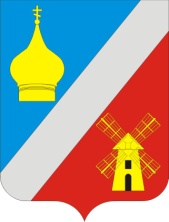 АДМИНИСТРАЦИЯФедоровского сельского поселенияНеклиновского района Ростовской областиПОСТАНОВЛЕНИЕ01 августа 2015 г.                                 № 63                                   с. ФедоровкаОб утверждении Административных регламентов по предоставлению муниципальных услугв Федоровском сельском поселении  В соответствии со статьёй 12 Федерального закона от 27.07.2010 № 210-ФЗ «Об организации предоставления государственных и муниципальных услуг», в соответствии со  ст. 614 Гражданского кодекса РФ, -ПОСТАНОВЛЯЮ:1.Утвердить1.1 Административный регламент по предоставлению муниципальной услуги «Предоставление земельных участков инвалидам и семьям, имеющим в своем составе детей-инвалидов, а также гражданам, подвергшимся воздействию радиации вследствие катастрофы на Чернобыльской АЭС, в собственность или в аренду» (Приложение № 1);1.2 Административный регламент по предоставлению муниципальной услуги «Предоставление земельных участков бесплатно в собственность льготным категориям граждан» (Приложение № 2);1.3 Административный регламент по предоставлению муниципальной услуги «Согласование возможности установления сервитута» (Приложение № 3);1.4 Административный регламент по предоставлению муниципальной услуги «Заключение соглашения об установлении сервитута» (Приложение № 4);1.5  Административный регламент по предоставлению муниципальной услуги «Предварительное согласование предоставления земельного участка» (Приложение № 5);1.6 Административный регламент по предоставлению муниципальной услуги «Предварительное согласование предоставления земельного участка гражданам и крестьянским (фермерским) хозяйствам для индивидуального жилищного строительства, ведения личного подсобного хозяйства, садоводства, дачного хозяйства и осуществления крестьянского (фермерского) хозяйства» (Приложение № 6);1.7 Административный регламент по предоставлению муниципальной услуги «Предварительное согласование предоставления земельного участка» (Приложение № 7);1.8  Административный регламент по предоставлению муниципальной услуги «Заключение дополнительных соглашений к договорам аренды, безвозмездного срочного пользования земельным участком» (Приложение № 8);1.9  Административный регламент по предоставлению муниципальной услуги «Выдача арендатору земельного участка согласия на залог права аренды земельного участка» (Приложение № 9);1.10 Административный регламент по предоставлению муниципальной услуги «Заключение договора аренды, безвозмездного пользования земельного участка, образованного в результате раздела (объединения, перераспределения)» (Приложение № 10);1.11 Административный регламент по предоставлению муниципальной услуги «Постановка на учет граждан, имеющих трех и более детей, в целях бесплатного предоставления земельного участка в собственность для индивидуального жилищного строительства или ведения личного подсобного хозяйства» (Приложение № 11);1.12 Административный регламент по предоставлению муниципальной услуги «Предоставление гражданам, имеющим трех и более детей, в собственность бесплатно земельных участков, находящихся в муниципальной собственности, или государственная собственность на которые не разграничена, для жилищного строительства или ведения личного подсобного хозяйства» (Приложение № 12);1.13 Административный регламент по предоставлению муниципальной услуги «Расторжение договора аренды, безвозмездного срочного пользования земельным участком, соглашения об установлении сервитута» (Приложение № 13);1.14 Административный регламент по предоставлению муниципальной услуги «Прекращение права постоянного (бессрочного) пользования земельным участком или права пожизненного наследуемого владения земельным участком» (Приложение № 14);1.15 Административный регламент по предоставлению муниципальной услуги «Утверждение  схемы расположения земельного участка на кадастровом плане территории» (Приложение № 15);1.16 Административный регламент по предоставлению муниципальной услуги «Уточнение платежей по арендной плате за землю» (Приложение № 16);1.17 Административный регламент по предоставлению муниципальной услуги «Уточнение площади и границ земельного участка» (Приложение № 17);1.18 Административный регламент по предоставлению муниципальной услуги «Устранение технических ошибок в правоустанавливающих документах о предоставлении земельного участка, принятых органами местного самоуправления» (Приложение № 18);1.19 Административный регламент по предоставлению муниципальной услуги «Установление соответствия разрешенного использования земельного участка классификатору видов разрешенного использования земельных участков» (Приложение № 19).         2. Опубликовать настоящее постановление и  разместить его на официальном сайте Администрации Федоровского сельского поселения  в сети Интернет. 3. Контроль за исполнением настоящего постановления оставляю за собой. Глава Федоровского сельского поселения					                      В.Н. ГринченкоПриложение № 1к постановлению Администрации Федоровского сельского поселенияот «01» августа 2015 г.№ 63АДМИНИСТРАТИВНЫЙ РЕГЛАМЕНТпо предоставлению муниципальной услуги«Предоставление земельных участков инвалидам и семьям, имеющим в своем составе детей - инвалидов, а также гражданам, подвергшимся воздействию радиации вследствие катастрофы на Чернобыльской АЭС, в собственность или в аренду»Административный регламент по предоставлению муниципальной услуги «Предоставление земельных участков инвалидам и семьям, имеющим в своем составе детей - инвалидов, а также гражданам, подвергшимся воздействию радиации вследствие катастрофы на Чернобыльской АЭС, в собственность или в аренду»  (далее - Административный регламент), разработан в целях повышения качества оказания и доступности муниципальных услуг, создания комфортных условий для получателей муниципальных услуг в сфере предоставления земельных участков, и определяет сроки и последовательность действий (административных процедур) при осуществлении полномочий по содействию физическим лицам в сфере предоставления земельных участков, находящихся в муниципальной собственности или государственная собственность на которые не разграничена.Общие положения.1.         Предмет регулирования.Настоящий Административный регламент регулирует отношения, возникающие при предоставлении земельных участков  для индивидуального жилищного строительства инвалидам и семьям, имеющим в своем составе детей -  инвалидов, а также гражданам, подвергшимся воздействию радиации вследствие катастрофы на Чернобыльской АЭС, в собственность или в аренду.2. Круг получателей муниципальной услуги.Получателями муниципальной услуги «Предоставление земельных участков инвалидам и семьям, имеющим в своем составе детей инвалидов, а также гражданам, подвергшимся воздействию радиации вследствие катастрофы на Чернобыльской АЭС, в собственность или в аренду»  являются:- физические лица, инвалиды и семьи, имеющие в своем составе детей - инвалидов, а также граждане, подвергшиеся воздействию радиации вследствие катастрофы на Чернобыльской АЭС.	3. Требования к порядку информирования о предоставлении муниципальной услуги.Информация  о  муниципальной услуге  предоставляется непосредственно в помещениях Администрации Федоровского сельского поселения (далее - Администрация) или Муниципального автономного учреждения «Многофункциональный центр предоставления государственных и муниципальных услуг» (далее – МФЦ), а также с использованием средств телефонной связи, электронного информирования, вычислительной и электронной техники, посредством размещения на Интернет-ресурсах органов и организаций, участвующих в процессе оказания муниципальных услуг, в средствах массовой информации, посредством издания информационных материалов.Сведения о месте нахождения Администрации Федоровского сельского поселения: с. Федоровка, ул. Ленина 26    тел.            8 (863 47) 4-11-80. С графиком (режимом) работы можно ознакомиться  на официальном сайте Администрации Федоровского сельского поселения http://fedorovskaya-adm.ru /Сведения о месте нахождения МАУ МФЦ Неклиновского района: 346830, Ростовская область, Неклиновский район, с. Покровское,  пер. Тургеневский, 17 «Б». Контактные телефоны: 8(86347) 2-10-01; 8(86347) 2-00-20.E-Mail: mfcneklinov@mail.rumfc.neklinov@yandex.ru График работы: Понедельник – пятница: 8.00 -  18.00ч. без перерыва;Суббота: 9:00 – 13:00ч. Воскресенье – выходной. Информация о процедуре предоставления муниципальной услуги сообщается при личном или письменном обращении заявителя, включая обращение по электронной почте, по номерам телефонов для справок, размещается на Интернет-сайте, информационных стендах, в СМИ. Информация о процедуре предоставления муниципальной услуги предоставляется бесплатно.Информирование заявителей осуществляется должностными лицами Администрации, сотрудниками МФЦ.Информирование заявителей по электронной почте должно осуществляться не позднее десяти дней с момента получения сообщения. Письменные обращения    заявителей о порядке предоставления муниципальных услуг рассматриваются должностным лицом Администрации, сотрудниками МФЦ, с учетом времени подготовки ответа заявителю, в срок, не превышающий 30 дней с момента получения обращения.При ответах на телефонные звонки и устные обращения должностное лицо подразделения подробно и в вежливой форме информирует обратившихся по интересующим их вопросам. Ответ на телефонный звонок должен содержать информацию о наименовании подразделения, фамилии, имени, отчестве и должности работника, принявшего телефонный звонок.На информационных стендах содержится следующая информация:- график (режим) работы, номера телефонов, адрес Интернет-сайта и электронной почты;- порядок обжалования решения, действия или бездействия органов, участвующих в процессе оказания муниципальной услуги, их должностных лиц и работников;- перечень документов, необходимых для получения муниципальной услуги; - образцы заполнения заявлений заявителем.На Интернет-сайте, содержится следующая информация: - схема проезда, график (режим) работы, номера телефонов, адрес электронной почты;- процедура предоставления муниципальной услуги;- порядок обжалования решения, действия или бездействия органов, участвующих в процессе оказания муниципальной услуги, их должностных лиц и работников;- перечень документов, необходимых для получения муниципальной услуги.II. Стандарт предоставления муниципальной услуги. 4. Наименование муниципальной услуги.Наименование муниципальной услуги - 	«Предоставление земельных участков инвалидам и семьям, имеющим в своем составе детей - инвалидов, а также гражданам, подвергшимся воздействию радиации вследствие катастрофы на Чернобыльской АЭС, в собственность или в аренду».5. Наименование органа, предоставляющего муниципальную услугу.Муниципальную услугу «Предоставление земельных участков инвалидам и семьям, имеющим в своем составе детей - инвалидов, а также гражданам, подвергшимся воздействию радиации вследствие катастрофы на Чернобыльской АЭС, в собственность или в аренду»  предоставляет Администрация (далее - КИЗО АР).В предоставлении муниципальной услуги могут быть задействованы также следующие органы и организации (далее - органы и организации, участвующие в процессе оказания муниципальной услуги):- МФЦ;- Неклиновский отдел Управления Федеральной службы государственной регистрации, кадастра и картографии по Ростовской области;- Неклиновский отдел Федерального государственного бюджетного учреждения «Земельная кадастровая палата» по Ростовской области.Запрещается требовать от заявителя осуществления действий, в том числе согласований, необходимых для получения муниципальной услуги и связанных с обращением в иные государственные и муниципальные органы и организации.6. Описание результата предоставления услуги.Результатом предоставления муниципальной услуги является предоставление земельного участка в аренду или в собственность или получение заявителем отказа в предоставлении земельного участка.Процедура предоставления услуги завершается путём получения заявителем:- договора аренды земельного участка или договора купли-продажи земельного участка;- уведомления об отказе в предоставлении земельного участка.7. Срок предоставления муниципальной услуги.Максимальный срок предоставления услуги не должен превышать 30 дней при предоставлении земельного участка в аренду и 60 дней при предоставлении земельного участка в собственность.8. Перечень нормативных правовых актов, регулирующих отношения, возникающие в связи с предоставлением муниципальной услуги.Отношения, возникающие в связи с предоставлением муниципальной услуги, регулируются следующими нормативными правовыми актами:- Земельный кодекс РФ от 25.10.2001 №136-ФЗ  («Российская газета» от 30.10.2001 № 211-212 );- Федеральный закон от 25.10.2001 № 137-ФЗ «О введении в действие Земельного кодекса Российской Федерации» («Российская газета» от 30.10.2001 № 211-212);- Федеральный закон от 27.07.2010 № 210-ФЗ «Об организации предоставления государственных и муниципальных услуг» («Российская газета» от 30.07.2010                 № 168);- Федеральный закон от 21.07.1997 № 122-ФЗ «О государственной регистрации прав на недвижимое имущество и сделок с ним» («Российская газета» от 30.07.1997 №  145);- Федеральный закон от 24.07.2007 № 221-ФЗ «О государственном кадастре недвижимости» («Российская газета» от 01.08.2007 №  165);- Федеральный закон от 02.05.2005 № 59-ФЗ «О порядке рассмотрения обращений граждан Российской Федерации» («Российская газета» от 05.05.2006               № 95); - Федеральный закон от 24.11.1995 № 181-ФЗ «О социальной защите инвалидов в Российской Федерации» («Российская газета», от  02.12.1995 № 234);- Федеральный закон от 15.05.1991 № 1244-1 «О социальной защите граждан, подвергшихся радиации вследствие катастрофы на Чернобыльской АЭС» («Ведомости СНД и ВС РСФСР», 1991 № 21,);- Областной закон от  22.07.2003 № 19-ЗС «О регулировании земельных отношений в Ростовской области» (газета «Наше время» от 30.07.2003 № 161);- Решение Собрания депутатов Федоровского сельского поселения от 06.04.2015 г. № 109. «Об утверждении Положения «Об определении порядка управления и распоряжения земельными участками на территории Федоровского сельского поселения»» (Информационная  бюллетень от 07.04.15 г. № 3).9. Перечень документов, необходимых для предоставления муниципальной услуги.Перечень документов указан в приложении № 1 к настоящему Административному регламенту.10. Перечень документов, необходимых для предоставления муниципальной услуги, которые находятся в распоряжении государственных и муниципальных органов и организаций, и которые заявитель вправе предоставить.Перечень документов указан в приложении № 2 к настоящему Административному регламенту.Запрещается требовать от заявителя представления документов и информации или осуществления действий, представление или осуществление которых не предусмотрено нормативными правовыми актами, регулирующими отношения, возникающие в связи с предоставлением государственной услуги, а также представления документов и информации, которые в соответствии с нормативными правовыми актами Российской Федерации, нормативными правовыми актами субъектов Российской Федерации и муниципальными правовыми актами находятся в распоряжении государственных органов, предоставляющих государственную услугу, иных государственных органов, органов местного самоуправления и (или) подведомственных государственным органам и органам местного самоуправления организаций, участвующих в предоставлении государственных или муниципальных услуг, за исключением документов, указанных в части 6 статьи 7 Федерального закона от 27.07.2010 № 210-ФЗ «Об организации предоставления государственных и муниципальных услуг».11. Основания для отказа в приёме документов.Основаниями для отказа в приёме документов являются:- отсутствие хотя бы одного из документов, указанных в п. 9  Административного регламента (с учётом п. 10 Административного регламента);- несоответствие представленных  документов по форме или содержанию требованиям действующего законодательства, а также содержание в документе неоговоренных приписок и исправлений;- обращение за получением муниципальной услуги ненадлежащего лица.Решение об отказе в приеме документов может быть обжаловано в суд в порядке, предусмотренном гл. 25 Гражданского процессуального кодекса РФ или гл. 24 Арбитражного процессуального кодекса РФ.12. Основания для отказа в предоставлении муниципальной услуги.Основаниями для отказа в предоставлении муниципальной услуги являются:- отсутствие хотя бы одного из документов, указанных в Приложении 1 к  Административному регламенту;- несоответствие представленных  документов по форме или содержанию требованиям действующего законодательства, а также содержание в документе неоговоренных приписок и исправлений;- обращение за получением муниципальной услуги ненадлежащего лица;- границы земельного участка не установлены с требованиями действующего законодательства;- несоответствие вида разрешённого использования земельного участка градостроительной документации поселения, на территории которого находится земельный участок;- площадь земельного участка не соответствует норме, установленной действующим законодательством для данной категории граждан;- установленный действующим законодательством запрет на предоставление земельного участка в частную собственность.Решение об отказе в предоставлении муниципальной услуги принимается руководителем  органа, предоставляющего муниципальную услугу с момента выявления обстоятельств, являющихся основанием для отказа.При принятии такого решения в адрес заявителя готовится соответствующее письмо с указанием причин отказа в предоставлении муниципальной услуги, 1 экземпляр которого направляется заявителю в течении 3-х дней по почте или вручается лично под роспись.	Решение об отказе в предоставлении муниципальной услуги может быть обжаловано в суд в порядке, предусмотренном гл. 25 Гражданского процессуального кодекса РФ или гл. 24 Арбитражного процессуального кодекса РФ.13. Порядок взимания платы за предоставление муниципальной услуги.Услуга предоставляется бесплатно. 14. Максимальный срок ожидания в очереди.Максимальный срок ожидания в очереди составляет 15 минут.15. Срок и порядок регистрации запроса заявителя о предоставлении муниципальной услуги.Запрос заявителя о предоставлении муниципальной услуги регистрируется в КИЗО АР или МФЦ в день поступления запроса.16. Требования к помещениям, в которых предоставляется муниципальная услуга.Помещения для предоставления муниципальной услуги преимущественно должны размещаться на нижних этажах зданий или в отдельно стоящих зданиях. На прилегающей территории оборудуются места для парковки автотранспортных средств.В местах предоставления муниципальной услуги на видном месте размещаются схемы размещения средств пожаротушения и путей эвакуации посетителей и работников.Места ожидания предоставления муниципальной услуги оборудуются стульями, кресельными секциями.Места получения информации оборудуются информационными стендами, стульями и столами.В местах предоставления муниципальной услуги предусматривается оборудование доступных мест общественного пользования (туалетов). Места предоставления муниципальной услуги оборудуются средствами пожаротушения и оповещения о возникновении чрезвычайной ситуации.17. Показатели доступности и качества муниципальной услуги.Критериями доступности и качества оказания муниципальной услуги являются:удовлетворенность заявителей качеством услуги;доступность услуги;доступность информации;соблюдение сроков предоставления муниципальной услуги;отсутствие обоснованных жалоб со стороны заявителей по результатам муниципальной услуги.Основными требованиями к качеству предоставления муниципальной услуги являются:а) достоверность предоставляемой заявителям информации о ходе предоставления муниципальной услуги;б) наглядность форм предоставляемой информации об административных процедурах;в) удобство и доступность получения информации заявителями о порядке предоставления муниципальной услуги.Приём заявителя и выдачу документов заявителю осуществляет должностное лицо Администрации или МФЦ. Время приёма документов не может превышать 30 минут.18. Время приёма заявителей.Часы приема заявителей сотрудниками Администрации Федоровского сельского поселения:Понедельник – 08-00 – 16-00,Вторник        -  08-00 – 16-00,Четверг         -  08-00 – 16-00,Обед с 12-00 - 13-00.Суббота, воскресенье – выходные дни.Состав, последовательность и сроки выполнения административных процедур, требования к порядку их выполнения,  в том числе особенности выполнения административных процедур в электронной форме         19. Предоставление земельного участка инвалидам и семьям, имеющим в своем составе детей - инвалидов, а также гражданам, подвергшимся воздействию радиации вследствие катастрофы на Чернобыльской АЭС, в собственность или в аренду.    1. Процесс оказания муниципальной услуги начинается с обращения заявителя в Администрацию или МФЦ с заявлением о предоставлении земельного участка в аренду или в собственность (Приложение № 3 к Административному регламенту).Заявителями могут быть:- физические лица - инвалиды и семьи, имеющие в своем составе детей - инвалидов, а также граждане, подвергшиеся воздействию радиации вследствие катастрофы на Чернобыльской АЭС. К заявлению прикладывается пакет документов, предусмотренный п. 9 настоящего Административного регламента.  2. В ходе приема документов от заинтересованного лица должностное лицо Администрации или сотрудник МФЦ осуществляет проверку представленных документов на предмет:- наличия всех необходимых документов, указанных в Приложении № 1 к Административному  регламенту;- наличия в заявлении и прилагаемых к нему документах неоговоренных исправлений, серьезных повреждений, не позволяющих однозначно истолковать их содержание.Заявление по просьбе заинтересованного лица может быть сформировано сотрудником, осуществляющим прием заявления, с использованием программных средств. В этом случае заинтересованное лицо своей рукой на заявлении указывает свою фамилию, имя и отчество и ставит подпись.   3. При предоставлении земельного участка в аренду  должностное лицо Администрации:- проводит правовую экспертизу документов и подготавливает проект постановления Администрации Федоровского сельского поселения о предоставлении земельного участка в аренду.- после принятия постановления Администрации о предоставлении земельного участка в аренду подготавливает договор аренды земельного участка.Постановление Администрации  района о предоставлении земельного участка в аренду выдается заявителю в помещении Администрации или МФЦ под роспись.     4. При предоставлении земельного участка в собственность  должностное лицо Администрации:- в течение 15 дней с даты приема заявления проводит правовую экспертизу документов и выполняет работы, в результате которых обеспечивается оценка рыночной стоимости (годовой арендной платы) земельного участка,- в течение 30 дней с даты приема заявления, после получения отчета оценщика подготавливает проект договора купли-продажи земельного участка.Договор купли-продажи выдается заявителю в помещении Администрации под роспись. 5. Срок оказания муниципальной услуги с момента приема заявления не должен превышать 30 календарных дней до даты заключения договора аренды и 60 дней до даты заключения договора купли-продажи.20. Блок-схема предоставления муниципальной услуги указана в Приложении № 4 Административного регламента.IV. Формы контроля за исполнением Административного регламента.21. Текущий контроль за соблюдением последовательности действий, определенных административными процедурами по предоставлению муниципальной услуги, осуществляется Главой Администрации Федоровского сельского поселения (далее - Глава).22.	Глава планирует работу по организации и проведению мероприятий, определяют должностные обязанности сотрудников, осуществляют контроль за их исполнением, принимают меры к совершенствованию форм и методов служебной деятельности, обучению подчиненных, несут персональную ответственность за соблюдение законности.23.	Контроль за полнотой и качеством предоставления муниципальной услуги включает в себя проведение проверок, направленных на выявление и устранение причин и условий, вследствие которых были нарушены права и свободы граждан, а также рассмотрение, принятие решений и подготовку ответов на обращения граждан, содержащих жалобы на решения должностных лиц территориальных органов.24.	В случае выявления нарушений прав граждан по результатам проведенных проверок в отношении виновных лиц принимаются меры в соответствии с законодательством Российской Федерации.25.	Проверка соответствия полноты и качества предоставления муниципальной услуги предъявляемым требованиям осуществляется на основании нормативных правовых актов Российской Федерации.V. Досудебный (внесудебный) порядок обжалования решений и действий (бездействия) Администрации, а также должностных лиц.26. Заявитель может обратиться с жалобой в следующих случаях:нарушение срока регистрации запроса заявителя о предоставлении муниципальной услуги;2) нарушение срока предоставления муниципальной услуги;3) требование у заявителя документов, не предусмотренных нормативными правовыми актами Российской Федерации, нормативными правовыми актами субъектов Российской Федерации, муниципальными правовыми актами для предоставления государственной или муниципальной услуги;4) отказ в приеме документов, предоставление которых предусмотрено нормативными правовыми актами Российской Федерации, нормативными правовыми актами субъектов Российской Федерации, муниципальными правовыми актами для предоставления государственной или муниципальной услуги, у заявителя;5) отказ в предоставлении муниципальной услуги, если основания отказа не предусмотрены федеральными законами и принятыми в соответствии с ними иными нормативными правовыми актами Российской Федерации, нормативными правовыми актами субъектов Российской Федерации, муниципальными правовыми актами;6) затребование с заявителя при предоставлении муниципальной услуги платы, не предусмотренной нормативными правовыми актами Российской Федерации, нормативными правовыми актами субъектов Российской Федерации, муниципальными правовыми актами;7) отказ органа, предоставляющего муниципальную услугу, должностного лица органа, предоставляющего органа, предоставляющего муниципальную услугу, в исправлении допущенных опечаток и ошибок в выданных в результате предоставления муниципальной услуги документах либо нарушение установленного срока таких исправлений.27. Жалоба должна содержать:1) наименование органа, предоставляющего муниципальную услугу, должностного лица органа, предоставляющего муниципальную услугу, либо муниципального служащего, решения и действия (бездействие) которых обжалуются;2) фамилию, имя, отчество (последнее - при наличии), сведения о месте жительства заявителя - физического лица либо наименование, сведения о месте нахождения заявителя - юридического лица, а также номер (номера) контактного телефона, адрес (адреса) электронной почты (при наличии) и почтовый адрес, по которым должен быть направлен ответ заявителю;3) сведения об обжалуемых решениях и действиях (бездействии) органа, предоставляющего муниципальную услугу, должностного лица органа, предоставляющего муниципальную услугу, либо муниципального служащего;4) доводы, на основании которых заявитель не согласен с решением и действием (бездействием) органа, предоставляющего муниципальную услугу, должностного лица органа, предоставляющего муниципальную услугу, либо муниципального служащего. Заявителем могут быть представлены документы (при наличии), подтверждающие доводы заявителя, либо их копии.28. Жалоба, поступившая в орган, предоставляющий муниципальную услугу, подлежит рассмотрению должностным лицом, наделенным полномочиями по рассмотрению жалоб, в течение пятнадцати рабочих дней со дня ее регистрации, а в случае обжалования отказа органа, предоставляющего муниципальную услугу, должностного лица органа, предоставляющего муниципальную услугу, в приеме документов у заявителя либо в исправлении допущенных опечаток и ошибок или в случае обжалования нарушения установленного срока таких исправлений - в течение пяти рабочих дней со дня ее регистрации. Правительство Российской Федерации вправе установить случаи, при которых срок рассмотрения жалобы может быть сокращен.29. Действия (бездействия) должностных лиц предоставляющих муниципальную услугу может быть обжалованы вышестоящему должностному лицу, в том числе:- Главе Неклиновского района;- Главе Администрации.30. Жалоба может быть подана в письменной форме на бумажном носителе, в электронном виде, путем обращения на электронную почту Администрации Федоровского сельского поселения: sp26282@donpac.ru или официальный интернет-сайт Администрации Федоровского сельского поселения http://fedorovskaya-adm.ru /Приложение  № 1к Административному регламентупо предоставлению муниципальной услуги«Предоставление земельных участков инвалидам и семьям, имеющим в своем составе детей - инвалидов, а также гражданам, подвергшимся воздействию радиации вследствие катастрофы на Чернобыльской АЭС, в собственность или в аренду»Перечень документов, необходимых для предоставления муниципальной услугиПриложение  № 2к Административному регламентупо предоставлению муниципальной услуги«Предоставление земельных участков инвалидам и семьям, имеющим в своем составе детей - инвалидов, а также гражданам, подвергшимся воздействию радиации вследствие катастрофы на Чернобыльской АЭС, в собственность или в аренду»Перечень документов, необходимых для предоставления муниципальной услуги, которые находятся в распоряжении государственных и муниципальных органов и организаций, и которые заявитель вправе предоставитьПриложение № 3к Административному регламентупо предоставлению муниципальной услуги«Предоставление земельных участков инвалидам и семьям, имеющим в своем составе детей - инвалидов, а также гражданам, подвергшимся воздействию радиации вследствие катастрофы на Чернобыльской АЭС, в собственность или в аренду»Образец заявленияГлаве Федоровского сельского поселения____________________________________(Ф.И.О.)____________________________________(адрес регистрации)____________________________________(контактный телефон)ЗАЯВЛЕНИЕо предоставлении земельного участкаПрошу предоставить в аренду (собственность) земельный участок площадью _____________________ кв.м., расположенный по адресу: ____________________________________________________________________, для использования _______________________________________________________.Результат предоставления услуги прошу мне передать _________________________(нарочно, почтовым отправлением)Прилагаю копии следующих документов:1. ________________________________________________________________2._________________________________________________________________3._________________________________________________________________4._________________________________________________________________5._________________________________________________________________6._________________________________________________________________7._________________________________________________________________8._________________________________________________________________	    _______________	_________________	подпись	датаПриложение № 4 к Административному регламенту по предоставлению муниципальной услуги «Предоставление земельных участков инвалидам и семьям, имеющим в своем составе детей-инвалидов, а также гражданам, подвергшимся воздействию радиации вследствие катастрофы на Чернобыльской АЭС, в собственность или в аренду»Блок-схемаПриложение № 2к постановлению Администрации Федоровского сельского поселенияот «01» августа 2015г.№ 63АДМИНИСТРАТИВНЫЙ РЕГЛАМЕНТпо предоставлению муниципальной услуги«Предоставление земельных участков бесплатно в собственность льготным категориям граждан»Административный регламент по предоставлению муниципальной услуги «Предоставление земельных участков бесплатно в собственность льготным категориям граждан» (далее - Административный регламент), разработан в целях повышения качества оказания и доступности муниципальных услуг, создания комфортных условий для получателей муниципальных услуг в сфере предоставления земельных участков, и определяет сроки и последовательность действий (административных процедур) при осуществлении полномочий по содействию физическим лицам в сфере предоставления земельных участков, находящихся в муниципальной собственности или государственная собственность на которые не разграничена.1.Общие положения1.         Предмет регулирования.Настоящий Административный регламент регулирует отношения, возникающие при предоставлении земельных участков  для индивидуального жилищного строительства, дачного строительства, ведения личного подсобного хозяйства, садоводства и огородничества льготным категориям граждан в соответствии со ст. 3 Федерального закона от 09.01.1997 № 5-ФЗ «О предоставлении социальных гарантий Героям Социалистического Труда и полным кавалерам ордена Трудовой славы», ст. 5 Федерального закона от 15.11.1993 № 4301-1 «О статусе Героев Советского Союза, Героев Российской Федерации и полных кавалеров ордена Славы».2. Круг получателей муниципальной услуги.Получателями муниципальной услуги «Предоставление земельных участков бесплатно в собственность льготным категориям граждан»  являются:- физические лица,  удостоенные звания Героя Социалистического Труда  либо награжденные орденом Трудовой Славы трех степеней, - физические лица, удостоенные званий Героя Советского Союза, Героя Российской Федерации и являющиеся полными кавалерами ордена Славы.
	3. Требования к порядку информирования о предоставлении муниципальной услуги.Информация  о  муниципальной услуге  предоставляется непосредственно в помещениях Администрации Федоровского сельского поселения (далее – Администрация) или в МАУ «Многофункциональный центр предоставления государственных и муниципальных услуг» (далее – МФЦ), а также с использованием средств телефонной связи, электронного информирования, вычислительной и электронной техники, посредством размещения на Интернет-ресурсах органов и организаций, участвующих в процессе оказания муниципальных услуг, в средствах массовой информации, посредством издания информационных материалов.Сведения о месте нахождения Администрации Федоровского сельского поселения: с. Федоровка, ул. Ленина 26    тел.            8 (863 47) 4-11-80. С графиком (режимом) работы можно ознакомиться  на официальном сайте Администрации Федоровского сельского поселения http://fedorovskaya-adm.ru /Сведения о месте нахождения МАУ МФЦ Неклиновского района: 346830, Ростовская область, Неклиновский район, с. Покровское,  пер. Тургеневский, 17 «Б». Контактные телефоны: 8(86347) 2-10-01; 8(86347) 2-00-20.E-Mail: mfcneklinov@mail.rumfc.neklinov@yandex.ru График работы: Понедельник – пятница: 8.00 -  18.00ч. без перерыва;Суббота: 9:00 – 13:00ч. Воскресенье – выходной. Информация о процедуре предоставления муниципальной услуги сообщается при личном или письменном обращении заявителя, включая обращение по электронной почте, по номерам телефонов для справок, размещается на Интернет-сайте, информационных стендах, в СМИ. Информация о процедуре предоставления муниципальной услуги предоставляется бесплатно.Информирование заявителей осуществляется должностными лицами Администрации, сотрудниками МФЦ.Информирование заявителей по электронной почте должно осуществляться не позднее десяти дней с момента получения сообщения. Письменные обращения    заявителей о порядке предоставления муниципальных услуг рассматриваются должностным лицом Администрации, сотрудниками МФЦ, с учетом времени подготовки ответа заявителю, в срок, не превышающий 30 дней с момента получения обращения.При ответах на телефонные звонки и устные обращения должностное лицо подразделения подробно и в вежливой форме информирует обратившихся по интересующим их вопросам. Ответ на телефонный звонок должен содержать информацию о наименовании подразделения, фамилии, имени, отчестве и должности работника, принявшего телефонный звонок.На информационных стендах содержится следующая информация:- график (режим) работы, номера телефонов, адрес Интернет-сайта и электронной почты;- порядок обжалования решения, действия или бездействия органов, участвующих в процессе оказания муниципальной услуги, их должностных лиц и работников;- перечень документов, необходимых для получения муниципальной услуги; - образцы заполнения заявлений заявителем.На Интернет-сайте, а также на Портале государственных и муниципальных услуг Ростовской области содержится следующая информация: - схема проезда, график (режим) работы, номера телефонов, адрес электронной почты;- процедура предоставления муниципальной услуги;- порядок обжалования решения, действия или бездействия органов, участвующих в процессе оказания муниципальной услуги, их должностных лиц и работников;- перечень документов, необходимых для получения муниципальной услуги.II. Стандарт предоставления муниципальной услуги. 4. Наименование муниципальной услуги.Наименование муниципальной услуги - 	«Предоставление земельных участков бесплатно в собственность льготным категориям граждан».5. Наименование органа, предоставляющего муниципальную услугу.Муниципальную услугу «Предоставление земельных участков бесплатно в собственность льготным категориям граждан»  предоставляет Администрация.В предоставлении муниципальной услуги могут быть задействованы также следующие органы и организации (далее - органы и организации, участвующие в процессе оказания муниципальной услуги):- МФЦ;- Неклиновский отдел Управления Федеральной службы государственной регистрации, кадастра и картографии по Ростовской области;- Неклиновский отдел Федерального государственного бюджетного учреждения «Земельная кадастровая палата» по Ростовской области.Запрещается требовать от заявителя осуществления действий, в том числе согласований, необходимых для получения муниципальной услуги и связанных с обращением в иные государственные и муниципальные органы и организации.6. Описание результата предоставления услуги.Результатом предоставления муниципальной услуги является предоставление земельного участка или получение заявителем отказа в предоставлении земельного участка.Процедура предоставления услуги завершается путём получения заявителем:- постановления Администрации Федоровского сельского поселения о предоставлении земельного участка в собственность бесплатно;- уведомления об отказе в предоставлении земельного участка.7. Срок предоставления муниципальной услуги.Максимальный срок предоставления услуги не должен превышать 30 дней.8. Перечень нормативных правовых актов, регулирующих отношения, возникающие в связи с предоставлением муниципальной услуги.Отношения, возникающие в связи с предоставлением муниципальной услуги, регулируются следующими нормативными правовыми актами:- Земельный кодекс РФ от 25.10.2001 №136-ФЗ  («Российская газета» от 30.10.2001 № 211-212 );- Федеральный закон от 25.10.2001 № 137-ФЗ «О введении в действие Земельного кодекса Российской Федерации» («Российская газета» от № 211-212 30.10.2001);- Федеральный закон от 27.07.2010 № 210-ФЗ «Об организации предоставления государственных и муниципальных услуг» («Российская газета» № 168 от 30.07.2010);- Федеральный закон от 21.07.1997 № 122-ФЗ «О государственной регистрации прав на недвижимое имущество и сделок с ним» («Российская газета» №  145 от 30.07.1997);- Федеральный закон от 24.07.2007 № 221-ФЗ «О государственном кадастре недвижимости» («Российская газета» №  165 от 01.08.2007);- Федеральный закон от 02.05.2005 № 59-ФЗ «О порядке рассмотрения обращений граждан Российской Федерации» («Российская газета» № 95 от 05.05.2006); - Федеральный закон от 09.01.1997 № 5-ФЗ «О предоставлении социальных гарантий Героям Социалистического Труда и полным кавалерам ордена Трудовой славы» ("Российская газета", N 13, 21.01.1997);- Федеральный закон от 15.11.1993 № 4301-1 «О статусе Героев Советского Союза, Героев Российской Федерации и полных кавалеров ордена Славы» ("Российская газета", N 27, 10.02.1993);- Областной закон от  22.07.2003 № 19-ЗС «О регулировании земельных отношений в Ростовской области» (газета «Наше время» № 161 от 30.07.2003);9. Перечень документов, необходимых для предоставления муниципальной услуги.Перечень документов указан в приложении № 1 к настоящему Административному регламенту.10. Перечень документов, необходимых для предоставления муниципальной услуги, которые находятся в распоряжении государственных и муниципальных органов и организаций, и которые заявитель вправе предоставить.Перечень документов указан в приложении № 2 к настоящему Административному регламенту.Запрещается требовать от заявителя представления документов и информации или осуществления действий, представление или осуществление которых не предусмотрено нормативными правовыми актами, регулирующими отношения, возникающие в связи с предоставлением государственной услуги, а также представления документов и информации, которые в соответствии с нормативными правовыми актами Российской Федерации, нормативными правовыми актами субъектов Российской Федерации и муниципальными правовыми актами находятся в распоряжении государственных органов, предоставляющих государственную услугу, иных государственных органов, органов местного самоуправления и (или) подведомственных государственным органам и органам местного самоуправления организаций, участвующих в предоставлении государственных или муниципальных услуг, за исключением документов, указанных в части 6 статьи 7 Федерального закона от 27.07.2010 № 210-ФЗ «Об организации предоставления государственных и муниципальных услуг».11. Основания для отказа в приёме документов.Основаниями для отказа в приёме документов являются:- отсутствие хотя бы одного из документов, указанных в п. 9  Административного регламента (с учётом п. 10 Административного регламента);- несоответствие представленных  документов по форме или содержанию требованиям действующего законодательства, а также содержание в документе неоговоренных приписок и исправлений;- обращение за получением муниципальной услуги ненадлежащего лица.Решение об отказе в приеме документов может быть обжаловано в суд в порядке, предусмотренном гл. 25 Гражданского процессуального кодекса РФ или гл. 24 Арбитражного процессуального кодекса РФ.12. Основания для отказа в предоставлении муниципальной услуги.Основаниями для отказа в предоставлении муниципальной услуги являются:- отсутствие хотя бы одного из документов, указанных в Приложении 1 к  Административному регламенту;- несоответствие представленных  документов по форме или содержанию требованиям действующего законодательства, а также содержание в документе неоговоренных приписок и исправлений;- обращение за получением муниципальной услуги ненадлежащего лица;- границы земельного участка не установлены с требованиями действующего законодательства;- несоответствие вида разрешённого использования земельного участка градостроительной документации поселения, на территории которого находится земельный участок;- площадь земельного участка не соответствует норме, установленной действующим законодательством для данной категории граждан;- установленный действующим законодательством запрет на предоставление земельного участка в частную собственность.Решение об отказе в предоставлении муниципальной услуги принимается руководителем  органа, предоставляющего муниципальную услугу с момента выявления обстоятельств, являющихся основанием для отказа.При принятии такого решения в адрес заявителя готовится соответствующее письмо с указанием причин отказа в предоставлении муниципальной услуги, 1 экземпляр которого направляется заявителю в течении 3-х дней по почте или вручается лично под роспись.	Решение об отказе в предоставлении муниципальной услуги может быть обжаловано в суд в порядке, предусмотренном гл. 25 Гражданского процессуального кодекса РФ или гл. 24 Арбитражного процессуального кодекса РФ.13. Порядок взимания платы за предоставление муниципальной услуги.Услуга предоставляется бесплатно. 14. Максимальный срок ожидания в очереди.Максимальный срок ожидания в очереди составляет 15 минут.15. Срок и порядок регистрации запроса заявителя о предоставлении муниципальной услуги.Запрос заявителя о предоставлении муниципальной услуги регистрируется в Администрации в день поступления запроса.16. Требования к помещениям, в которых предоставляется муниципальная услуга.Помещения для предоставления муниципальной услуги преимущественно должны размещаться на нижних этажах зданий или в отдельно стоящих зданиях. На прилегающей территории оборудуются места для парковки автотранспортных средств.В местах предоставления муниципальной услуги на видном месте размещаются схемы размещения средств пожаротушения и путей эвакуации посетителей и работников.Места ожидания предоставления муниципальной услуги оборудуются стульями, кресельными секциями.Места получения информации оборудуются информационными стендами, стульями и столами.В местах предоставления муниципальной услуги предусматривается оборудование доступных мест общественного пользования (туалетов). Места предоставления муниципальной услуги оборудуются средствами пожаротушения и оповещения о возникновении чрезвычайной ситуации.17. Показатели доступности и качества муниципальной услуги.Критериями доступности и качества оказания муниципальной услуги являются:удовлетворенность заявителей качеством услуги;доступность услуги;доступность информации;соблюдение сроков предоставления муниципальной услуги;отсутствие обоснованных жалоб со стороны заявителей по результатам муниципальной услуги.Основными требованиями к качеству предоставления муниципальной услуги являются:а) достоверность предоставляемой заявителям информации о ходе предоставления муниципальной услуги;б) наглядность форм предоставляемой информации об административных процедурах;в) удобство и доступность получения информации заявителями о порядке предоставления муниципальной услуги.Приём заявителя и выдачу документов заявителю осуществляет должностное лицо КИЗО АР или МФЦ. Время приёма документов не может превышать 30 минут.18. Время приёма заявителей.Часы приема заявителей сотрудниками Администрации:Часы приема заявителей сотрудниками Администрации Федоровского сельского поселения:Понедельник – 08-00 – 16-00,Вторник        -  08-00 – 16-00,Четверг         -  08-00 – 16-00,Обед с 12-00 - 13-00.Суббота, воскресенье – выходные дни.3.Состав, последовательность и сроки выполнения административных процедур (действий), требования к порядку их выполнения, в том числе особенности выполнения административных процедур (действий) в электронной форме19. Предоставление земельного участка льготным категориям граждан.  1. Процесс оказания муниципальной услуги начинается с обращения заявителя в Администрацию или МФЦ с заявлением о предоставлении земельного участка бесплатно в собственность (Приложение № 3 к Административному регламенту).Заявителями могут быть:- физические лица,  удостоенные звания Героя Социалистического Труда  либо награжденные орденом Трудовой Славы трех степеней, - физические лица, удостоенные званий Героя Советского Союза, Героя Российской Федерации и являющиеся полными кавалерами ордена Славы.К заявлению прикладывается пакет документов, предусмотренный п. 9 настоящего Административного регламента. 2. В ходе приема документов от заинтересованного лица должностное лицо Администрации или сотрудник МФЦ осуществляет проверку представленных документов на предмет:- наличия всех необходимых документов, указанных в Приложении № 1 к Административному  регламенту;-наличия в заявлении и прилагаемых к нему документах неоговоренных исправлений, серьезных повреждений, не позволяющих однозначно истолковать их содержание.Заявление по просьбе заинтересованного лица может быть сформировано сотрудником, осуществляющим прием заявления, с использованием программных средств. В этом случае заинтересованное лицо своей рукой на заявлении указывает свою фамилию, имя и отчество и ставит подпись.  3. Должностное лицо Администрации проводит правовую экспертизу, согласовывает документы и подготавливает проект постановления Администрации о предоставлении земельного участка.  4. После принятия постановления Администрации Федоровского сельского поселения  указанное постановление выдается заявителю способом, указанным в заявлении.  5. Срок оказания муниципальной услуги с момента приема заявления до момента принятия постановления Администрации не должен превышать 1 месяца.20. Блок-схема предоставления муниципальной услуги указана в Приложении № 4 Административного регламента.IV. Формы контроля за исполнением Административного регламента21. Текущий контроль за соблюдением последовательности действий, определенных административными процедурами по предоставлению муниципальной услуги, осуществляется Главой Федоровского сельского поселения (далее - руководитель).22.	Руководитель планирует работу по организации и проведению мероприятий, определяет должностные обязанности сотрудников, осуществляет контроль за их исполнением, принимает меры к совершенствованию форм и методов служебной деятельности, обучению подчиненных, несет персональную ответственность за соблюдение законности.23.	Контроль за полнотой и качеством предоставления муниципальной услуги включает в себя проведение проверок, направленных на выявление и устранение причин и условий, вследствие которых были нарушены права и свободы граждан, а также рассмотрение, принятие решений и подготовку ответов на обращения граждан, содержащих жалобы на решения должностных лиц территориальных органов.24.	В случае выявления нарушений прав граждан по результатам проведенных проверок в отношении виновных лиц принимаются меры в соответствии с законодательством Российской Федерации.25.	Проверка соответствия полноты и качества предоставления муниципальной услуги предъявляемым требованиям осуществляется на основании нормативных правовых актов Российской Федерации.V. Досудебный (внесудебный) порядок обжалования решений и действий (бездействия) Администрации, а также его должностных лиц.26. Заявитель может обратиться с жалобой в следующих случаях:нарушение срока регистрации запроса заявителя о предоставлении муниципальной услуги;2) нарушение срока предоставления муниципальной услуги;3) требование у заявителя документов, не предусмотренных нормативными правовыми актами Российской Федерации, нормативными правовыми актами субъектов Российской Федерации, муниципальными правовыми актами для предоставления государственной или муниципальной услуги;4) отказ в приеме документов, предоставление которых предусмотрено нормативными правовыми актами Российской Федерации, нормативными правовыми актами субъектов Российской Федерации, муниципальными правовыми актами для предоставления государственной или муниципальной услуги, у заявителя;5) отказ в предоставлении муниципальной услуги, если основания отказа не предусмотрены федеральными законами и принятыми в соответствии с ними иными нормативными правовыми актами Российской Федерации, нормативными правовыми актами субъектов Российской Федерации, муниципальными правовыми актами;6) затребование с заявителя при предоставлении муниципальной услуги платы, не предусмотренной нормативными правовыми актами Российской Федерации, нормативными правовыми актами субъектов Российской Федерации, муниципальными правовыми актами;7) отказ органа, предоставляющего муниципальную услугу, должностного лица органа, предоставляющего органа, предоставляющего муниципальную услугу, в исправлении допущенных опечаток и ошибок в выданных в результате предоставления муниципальной услуги документах либо нарушение установленного срока таких исправлений.27. Жалоба должна содержать:1) наименование органа, предоставляющего муниципальную услугу, должностного лица органа, предоставляющего муниципальную услугу, либо муниципального служащего, решения и действия (бездействие) которых обжалуются;2) фамилию, имя, отчество (последнее - при наличии), сведения о месте жительства заявителя - физического лица либо наименование, сведения о месте нахождения заявителя - юридического лица, а также номер (номера) контактного телефона, адрес (адреса) электронной почты (при наличии) и почтовый адрес, по которым должен быть направлен ответ заявителю;3) сведения об обжалуемых решениях и действиях (бездействии) органа, предоставляющего муниципальную услугу, должностного лица органа, предоставляющего муниципальную услугу, либо муниципального служащего;4) доводы, на основании которых заявитель не согласен с решением и действием (бездействием) органа, предоставляющего муниципальную услугу, должностного лица органа, предоставляющего муниципальную услугу, либо муниципального служащего. Заявителем могут быть представлены документы (при наличии), подтверждающие доводы заявителя, либо их копии.28. Жалоба, поступившая в орган, предоставляющий муниципальную услугу, подлежит рассмотрению должностным лицом, наделенным полномочиями по рассмотрению жалоб, в течение пятнадцати рабочих дней со дня ее регистрации, а в случае обжалования отказа органа, предоставляющего муниципальную услугу, должностного лица органа, предоставляющего муниципальную услугу, в приеме документов у заявителя либо в исправлении допущенных опечаток и ошибок или в случае обжалования нарушения установленного срока таких исправлений - в течение пяти рабочих дней со дня ее регистрации. Правительство Российской Федерации вправе установить случаи, при которых срок рассмотрения жалобы может быть сокращен.29. Действия (бездействия) должностных лиц предоставляющих муниципальную услугу может быть обжалованы вышестоящему должностному лицу, в том числе:- Главе Федоровского сельского поселения.30. Жалоба может быть подана в письменной форме на бумажном носителе, в электронном виде, путем обращения на электронную почту Администрации Федоровского сельского поселения: sp26282@donpac.ru или официальный интернет-сайт Администрации Федоровского сельского поселения http://fedorovskaya-adm.ru /Приложение  № 1к Административному регламенту по  предоставлению муниципальной услуги «Предоставление земельных участков бесплатно в собственность льготным категориям граждан»Перечень документов, необходимых для предоставления муниципальной услугиПриложение  № 2к Административному регламенту по  предоставлению муниципальной услуги «Предоставление земельных участков бесплатно в собственность льготным категориям граждан»Перечень документов, необходимых для предоставления муниципальной услуги, которые находятся в распоряжении государственных и муниципальных органов и организаций, и которые заявитель вправе предоставитьПриложение  № 3к Административному регламенту по  предоставлению муниципальной услуги «Предоставление земельных участков бесплатно в собственность льготным категориям граждан»Образец заявленияГлаве Федоровского сельского поселения____________________________________(Ф.И.О.)____________________________________(адрес регистрации)____________________________________(контактный телефон)ЗАЯВЛЕНИЕо предоставлении земельного участкаПрошу предоставить бесплатно в собственность земельный участок площадью _____________________ кв.м., расположенный по адресу: ____________________________________________________________________, для использования _______________________________________________________.Результат предоставления услуги прошу мне передать _________________________(нарочно, почтовым отправлением)Прилагаю копии следующих документов:1. ________________________________________________________________2._________________________________________________________________3._________________________________________________________________4._________________________________________________________________5._________________________________________________________________6._________________________________________________________________7._________________________________________________________________8._________________________________________________________________	    _______________	_________________	подпись	датаПриложение  № 4к Административному регламенту по  предоставлению муниципальной услуги «Предоставление земельных участков бесплатно в собственность льготным категориям граждан»Блок-схемаКОНЕЦПриложение № 3к постановлению Администрации Федоровского сельского поселенияот «01» августа 2015 г. № 63АДМИНИСТРАТИВНЫЙ РЕГЛАМЕНТпо предоставлению муниципальной услуги«Согласование возможности установления сервитута»Административный регламент по предоставлению муниципальной услуги «Согласование возможности установления сервитута» (далее - Административный регламент), разработан в целях повышения качества оказания и доступности муниципальных услуг, создания комфортных условий для получателей муниципальных услуг в сфере предоставления муниципального имущества и земельных участков, и определяет сроки и последовательность действий (административных процедур) при осуществлении полномочий по содействию физическим и юридическим лицам в сфере перераспределения земель или земельных участков.1.Общие положения1.         Предмет регулирования.Настоящий Административный регламент регулирует отношения по выдаче согласия на установление сервитута в соответствии со  ст. 39.26 Земельного кодекса РФ.2. Круг получателей муниципальной услуги.Получателями муниципальной услуги «Согласование возможности установления сервитута» являются:- физические лица;- юридические лица.3. Требования к порядку информирования о предоставлении муниципальной услуги.Информация  о  муниципальной услуге  предоставляется непосредственно в помещениях Администрации Федоровского сельского поселения (далее - Администрация) или Муниципального автономного учреждения «Многофункциональный центр предоставления государственных и муниципальных услуг» (далее – МФЦ), а также с использованием средств телефонной связи, электронного информирования, вычислительной и электронной техники, посредством размещения на Интернет-ресурсах органов и организаций, участвующих в процессе оказания муниципальных услуг, в средствах массовой информации, посредством издания информационных материалов.Сведения о месте нахождения Администрации Федоровского сельского поселения: с. Федоровка, ул. Ленина 26    тел.            8 (863 47) 4-11-80. С графиком (режимом) работы можно ознакомиться  на официальном сайте Администрации Федоровского сельского поселения http://fedorovskaya-adm.ru /Сведения о месте нахождения МАУ МФЦ Неклиновского района: 346830, Ростовская область, Неклиновский район, с. Покровское,  пер. Тургеневский, 17 «Б». Контактные телефоны: 8(86347) 2-10-01; 8(86347) 2-00-20.E-Mail: mfcneklinov@mail.rumfc.neklinov@yandex.ru График работы: Понедельник – пятница: 8.00 -  18.00ч. без перерыва;Суббота: 9:00 – 13:00ч. Воскресенье – выходной. Информация о процедуре предоставления муниципальной услуги сообщается при личном или письменном обращении заявителя, включая обращение по электронной почте, по номерам телефонов для справок, размещается на Интернет-сайте, информационных стендах, в СМИ. Информация о процедуре предоставления муниципальной услуги предоставляется бесплатно.Информирование заявителей осуществляется должностными лицами Администрации, сотрудниками МФЦ.При ответах на телефонные звонки и устные обращения должностное лицо подразделения подробно и в вежливой форме информирует обратившихся по интересующим их вопросам. Ответ на телефонный звонок должен содержать информацию о наименовании подразделения, фамилии, имени, отчестве и должности работника, принявшего телефонный звонок.На информационных стендах содержится следующая информация:- график (режим) работы, номера телефонов, адрес Интернет-сайта и электронной почты;- порядок обжалования решения, действия или бездействия органов, участвующих в процессе оказания муниципальной услуги, их должностных лиц и работников;- перечень документов, необходимых для получения муниципальной услуги; - образцы заполнения заявлений заявителем.На Интернет-сайте, а также на Портале государственных и муниципальных услуг Ростовской области содержится следующая информация: - схема проезда, график (режим) работы, номера телефонов, адрес электронной почты;- процедура предоставления муниципальной услуги;- порядок обжалования решения, действия или бездействия органов, участвующих в процессе оказания муниципальной услуги, их должностных лиц и работников;- перечень документов, необходимых для получения муниципальной услуги.Стандарт предоставления муниципальной услуги. 4. Наименование муниципальной услуги.Наименование муниципальной услуги - 	«Согласование возможности установления сервитута».5. Наименование органа, предоставляющего муниципальную услугу.Муниципальную услугу «Согласование возможности установления сервитута» предоставляет Администрация.В предоставлении муниципальной услуги могут быть задействованы также следующие органы и организации (далее - органы и организации, участвующие в процессе оказания муниципальной услуги):- МФЦ;-  Неклиновский отдел Федерального государственного бюджетного учреждения «Земельная кадастровая палата» по Ростовской области; - Неклиновский отдел Росреестра по Ростовской области;- Межрайонная инспекция Федеральной налоговой службы № 1 по Ростовской области.Запрещается требовать от заявителя осуществления действий, в том числе согласований, необходимых для получения муниципальной услуги и связанных с обращением в иные государственные и муниципальные органы и организации. 6. Описание результата предоставления услуги.Результатом предоставления муниципальной услуги является согласование установления сервитута или отказ в предоставлении муниципальной услуги.Процедура предоставления услуги завершается путем получения заявителем:- уведомления о возможности заключения соглашения об установлении сервитута;- предложения о заключении соглашения об установлении сервитута в иных границах;- постановление об отказе в установлении сервитута.7. Срок предоставления муниципальной услуги.Максимально допустимый срок предоставления муниципальной услуги не должен превышать 30 дней. 8. Перечень нормативных правовых актов, регулирующих отношения, возникающие в связи с предоставлением муниципальной услуги.Отношения, возникающие в связи с предоставлением муниципальной услуги, регулируются следующими нормативными правовыми актами:- Земельный кодекс РФ от 25.10.2001 №136-ФЗ  («Российская газета» № 211-212  от 30.10.2001);- Гражданский кодекс РФ от  30.11.1994  № 51-ФЗ («Российская газета» № 238-239 от 08.12.1994);- Федеральный закон от 27.07.2010 № 210-ФЗ «Об организации предоставления государственных и муниципальных услуг» («Российская газета», № 168 от 30.07.2010);- Федеральный закон от 25.10.2001 № 137-ФЗ «О введении в действие Земельного кодекса Российской Федерации» («Российская газета» № 211-212 от 30.10.2001).9. Перечень документов, необходимых для предоставления муниципальной услуги.Перечень документов указан в Приложении № 1 к настоящему Административному регламенту.10. Перечень документов, необходимых для предоставления муниципальной услуги, которые находятся в распоряжении государственных и муниципальных органов и организаций, и которые заявитель вправе предоставить.Перечень документов указан в Приложении № 2 к настоящему Административному регламенту.Запрещается требовать от заявителя представления документов и информации или осуществления действий, представление или осуществление которых не предусмотрено нормативными правовыми актами, регулирующими отношения, возникающие в связи с предоставлением государственной услуги, а также представления документов и информации, которые в соответствии с нормативными правовыми актами Российской Федерации, нормативными правовыми актами субъектов Российской Федерации и муниципальными правовыми актами находятся в распоряжении государственных органов, предоставляющих государственную услугу, иных государственных органов, органов местного самоуправления и (или) подведомственных государственным органам и органам местного самоуправления организаций, участвующих в предоставлении государственных или муниципальных услуг, за исключением документов, указанных в части 6 статьи 7 Федерального закона от 27.07.2010 № 210-ФЗ «Об организации предоставления государственных и муниципальных услуг».11. Основания для отказа в приёме документов.Основаниями для отказа в приёме документов являются:- отсутствие хотя бы одного из документов, указанных в Приложении № 1 к  Административному регламенту (с учётом п. 10 Административного регламента);- несоответствие представленных  документов по форме или содержанию требованиям действующего законодательства, а также содержание в документе неоговоренных приписок и исправлений;- обращение за получением муниципальной услуги ненадлежащего лица.Решение об отказе в приеме документов может быть обжаловано в суд в порядке, предусмотренном гл. 25 Гражданского процессуального кодекса РФ или гл. 24 Арбитражного процессуального кодекса РФ.12. Основания для отказа в предоставлении муниципальной услуги.Основаниями для отказа в предоставлении муниципальной услуги являются:- отсутствие хотя бы одного из документов, указанных в Приложении 1 к  Административному регламенту;- несоответствие представленных  документов по форме или содержанию требованиям действующего законодательства, а также содержание в документе неоговоренных приписок и исправлений;- планируемое на условиях сервитута использование земельного участка не допускается в соответствии с федеральными законами;- установление сервитута приведёт к невозможности использовать земельный участок в соответствии с его разрешённым использованием или к существенным затруднениям в его использовании;- обращение за получением муниципальной услуги ненадлежащего лица.Решение об отказе в предоставлении муниципальной услуги принимается руководителем  органа, предоставляющего муниципальную услугу с момента выявления обстоятельств, являющихся основанием для отказа.При принятии такого решения в адрес заявителя готовится соответствующее письмо с указанием причин отказа в предоставлении муниципальной услуги, 1 экземпляр которого направляется заявителю в течении 3-х дней по почте или вручается лично под роспись.Решение об отказе в предоставлении муниципальной услуги может быть обжаловано в суд в порядке, предусмотренном гл. 25 Гражданского процессуального кодекса РФ или гл. 24 Арбитражного процессуального кодекса РФ.13. Порядок взимания платы за предоставление муниципальной услуги.Услуга предоставляется бесплатно. 14. Максимальный срок ожидания в очереди.Максимальный срок ожидания в очереди составляет 15 минут.15. Срок и порядок регистрации запроса заявителя о предоставлении муниципальной услуги.Запрос заявителя о предоставлении муниципальной услуги регистрируется в Администрации или МФЦ в день поступления запроса.16. Требования к помещениям, в которых предоставляется муниципальная услуга.Помещения для предоставления муниципальной услуги преимущественно должны размещаться на нижних этажах зданий или в отдельно стоящих зданиях. На прилегающей территории оборудуются места для парковки автотранспортных средств.В местах предоставления муниципальной услуги на видном месте размещаются схемы размещения средств пожаротушения и путей эвакуации посетителей и работников.Места ожидания предоставления муниципальной услуги оборудуются стульями, кресельными секциями.Места получения информации оборудуются информационными стендами, стульями и столами.В местах предоставления муниципальной услуги предусматривается оборудование доступных мест общественного пользования (туалетов). Места предоставления муниципальной услуги оборудуются средствами пожаротушения и оповещения о возникновении чрезвычайной ситуации.17. Показатели доступности и качества муниципальной услуги.Критериями доступности и качества оказания муниципальной услуги являются:удовлетворенность заявителей качеством услуги;доступность услуги;доступность информации;соблюдение сроков предоставления муниципальной услуги;отсутствие обоснованных жалоб со стороны заявителей по результатам муниципальной услуги.Основными требованиями к качеству предоставления муниципальной услуги являются:а) достоверность предоставляемой заявителям информации о ходе предоставления муниципальной услуги;б) наглядность форм предоставляемой информации об административных процедурах;в) удобство и доступность получения информации заявителями о порядке предоставления муниципальной услуги.Приём заявителя и выдачу документов заявителю осуществляет должностное лицо Администрации или МФЦ. Время приёма документов не может превышать 30 минут.18. Время приёма заявителей.Часы приема заявителей сотрудниками Администрации Федоровского сельского поселения:Понедельник – 08-00 – 16-00,Вторник        -  08-00 – 16-00,Четверг         -  08-00 – 16-00,Обед с 12-00 - 13-00.Суббота, воскресенье – выходные дни.Состав, последовательность и сроки выполнения административных процедур, требования к порядку их выполнения,  в том числе особенности выполнения административных процедур в электронной форме.19. Лицо, заинтересованное в получении согласования, обращается с заявлением о заключении соглашения об установлении сервитута (приложение № 3 к Административному регламенту). 20. К заявлению прилагаются документы в соответствии с п. 9 Административного регламента.21. Сотрудники Администрации в течение 30 дней с момента получения заявления подготавливают уведомление о возможности заключения соглашения, предложение о заключении соглашения в иных границах с приложением схемы границ сервитута на кадастровом плане территории или постановление об отказе в установлении сервитута.22. Сотрудники Администрации в течение 3 рабочих дней с момента осуществления указанных в п. 23 настоящего Административного регламента действий направляют документы заявителю заказным письмом.23. Блок-схема предоставления муниципальной услуги указана в Приложении № 4 Административного регламента.4.Формы контроля за исполнением Административного регламента.24. Текущий контроль за соблюдением последовательности действий, определенных административными процедурами по предоставлению муниципальной услуги, осуществляется Главой Федоровского сельского поселения  (далее - Глава).25.	Глава планирует работу по организации и проведению мероприятий, определяют должностные обязанности сотрудников, осуществляют контроль за их исполнением, принимают меры к совершенствованию форм и методов служебной деятельности, обучению подчиненных, несут персональную ответственность за соблюдение законности.26.	Контроль за полнотой и качеством предоставления муниципальной услуги включает в себя проведение проверок, направленных на выявление и устранение причин и условий, вследствие которых были нарушены права и свободы граждан, а также рассмотрение, принятие решений и подготовку ответов на обращения заявителей, содержащих жалобы на решения должностных лиц территориальных органов.27.	В случае выявления нарушений прав заявителей по результатам проведенных проверок в отношении виновных лиц принимаются меры в соответствии с законодательством Российской Федерации.28.	Проверка соответствия полноты и качества предоставления муниципальной услуги предъявляемым требованиям осуществляется на основании нормативных правовых актов Российской Федерации.V. Досудебный (внесудебный) порядок обжалования решений и действий (бездействия) Администрации, а также её должностных лиц.29. Заявитель может обратиться с жалобой в следующих случаях:нарушение срока регистрации запроса заявителя о предоставлении муниципальной услуги;2) нарушение срока предоставления муниципальной услуги;3) требование у заявителя документов, не предусмотренных нормативными правовыми актами Российской Федерации, нормативными правовыми актами субъектов Российской Федерации, муниципальными правовыми актами для предоставления государственной или муниципальной услуги;4) отказ в приеме документов, предоставление которых предусмотрено нормативными правовыми актами Российской Федерации, нормативными правовыми актами субъектов Российской Федерации, муниципальными правовыми актами для предоставления государственной или муниципальной услуги, у заявителя;5) отказ в предоставлении муниципальной услуги, если основания отказа не предусмотрены федеральными законами и принятыми в соответствии с ними иными нормативными правовыми актами Российской Федерации, нормативными правовыми актами субъектов Российской Федерации, муниципальными правовыми актами;6) затребование с заявителя при предоставлении муниципальной услуги платы, не предусмотренной нормативными правовыми актами Российской Федерации, нормативными правовыми актами субъектов Российской Федерации, муниципальными правовыми актами;7) отказ органа, предоставляющего муниципальную услугу, должностного лица органа, предоставляющего органа, предоставляющего муниципальную услугу, в исправлении допущенных опечаток и ошибок в выданных в результате предоставления муниципальной услуги документах либо нарушение установленного срока таких исправлений.30. Жалоба должна содержать:1) наименование органа, предоставляющего муниципальную услугу, должностного лица органа, предоставляющего муниципальную услугу, либо муниципального служащего, решения и действия (бездействие) которых обжалуются;2) фамилию, имя, отчество (последнее - при наличии), сведения о месте жительства заявителя - физического лица либо наименование, сведения о месте нахождения заявителя - юридического лица, а также номер (номера) контактного телефона, адрес (адреса) электронной почты (при наличии) и почтовый адрес, по которым должен быть направлен ответ заявителю;3) сведения об обжалуемых решениях и действиях (бездействии) органа, предоставляющего муниципальную услугу, должностного лица органа, предоставляющего муниципальную услугу, либо муниципального служащего;4) доводы, на основании которых заявитель не согласен с решением и действием (бездействием) органа, предоставляющего муниципальную услугу, должностного лица органа, предоставляющего муниципальную услугу, либо муниципального служащего. Заявителем могут быть представлены документы (при наличии), подтверждающие доводы заявителя, либо их копии.31. Жалоба, поступившая в Администрацию, подлежит рассмотрению должностным лицом, наделенным полномочиями по рассмотрению жалоб, в течение пятнадцати рабочих дней со дня ее регистрации, а в случае обжалования отказа органа, предоставляющего муниципальную услугу, должностного лица органа, предоставляющего муниципальную услугу, в приеме документов у заявителя либо в исправлении допущенных опечаток и ошибок или в случае обжалования нарушения установленного срока таких исправлений - в течение пяти рабочих дней со дня ее регистрации. Правительство Российской Федерации вправе установить случаи, при которых срок рассмотрения жалобы может быть сокращен.32. Жалоба может быть подана в письменной форме на бумажном носителе, в электронном виде, путем обращения на электронную почту Администрации Федоровского сельского поселения: sp2622@donpac.ru или официальный интернет-сайт Администрации Федоровского сельского поселения http://fedorovskaya-adm.ru /Приложение  № 1к Административному регламентупо предоставлению муниципальной услуги«Согласование возможности установления сервитута»Перечень документов, необходимых для предоставления муниципальной услугиПриложение  № 2к Административному регламентупо предоставлению муниципальной услуги«Согласование возможности установления сервитута»Перечень документов, необходимых для предоставления муниципальной услуги, которые находятся в распоряжении государственных и муниципальных органов и организаций, и которые заявитель вправе предоставитьПриложение № 3к Административному регламентупо предоставлению муниципальной услуги«Согласование возможности установления сервитута»Образец заявленияГлаве Федоровского сельского поселения____________________________________(ФИО заявителя)___________________________________(адрес заявителя)___________________________________(адрес электронной почты заявителя)___________________________________(телефон заявителя)ЗАЯВЛЕНИЕо заключении соглашения об установлении сервитутаПрошу заключить соглашение об установлении сервитута на земельный участок с кадастровым номером ________________________, площадью __________ кв.м., расположенный _________________________________________________, для целей ______________________________________________________________________, сроком на ________________, в границах, указанных в схеме границ сервитута на кадастровом плане территории.Приложение:1. ________________________________________________________________2._________________________________________________________________3._________________________________________________________________4._________________________________________________________________5._________________________________________________________________6._________________________________________________________________7._________________________________________________________________8._________________________________________________________________	_______________	_________________	 подпись	 датаПриложение № 4к Административному регламентупо предоставлению муниципальной услуги«Согласование возможности установления сервитута»Блок-схемаПриложение № 4к постановлению Администрации Федоровского сельского поселенияот «01» августа 2015 г.№ 63АДМИНИСТРАТИВНЫЙ РЕГЛАМЕНТпо предоставлению муниципальной услуги«Заключение соглашения об установлении сервитута»Административный регламент по предоставлению муниципальной услуги «Заключение соглашения об установлении сервитута» (далее - Административный регламент), разработан в целях повышения качества оказания и доступности муниципальных услуг, создания комфортных условий для получателей муниципальных услуг в сфере предоставления муниципального имущества и земельных участков, и определяет сроки и последовательность действий (административных процедур) при осуществлении полномочий по содействию физическим и юридическим лицам в сфере перераспределения земель или земельных участков.1.Общие положения1.         Предмет регулирования.Настоящий Административный регламент регулирует отношения по заключению соглашения об установлении сервитута в соответствии со  ст. 39.26 Земельного кодекса РФ.2. Круг получателей муниципальной услуги.Получателями муниципальной услуги «Заключение соглашения об установлении сервитута» являются:- физические лица;- юридические лица.3. Требования к порядку информирования о предоставлении муниципальной услуги.Информация  о  муниципальной услуге  предоставляется непосредственно в помещениях Администрации Федоровского сельского поселения (далее - Администрация) или Муниципального автономного учреждения «Многофункциональный центр предоставления государственных и муниципальных услуг» (далее – МФЦ), а также с использованием средств телефонной связи, электронного информирования, вычислительной и электронной техники, посредством размещения на Интернет-ресурсах органов и организаций, участвующих в процессе оказания муниципальных услуг, в средствах массовой информации, посредством издания информационных материалов.Сведения о месте нахождения Администрации Федоровского сельского поселения: с. Федоровка, ул. Ленина 26    тел.            8 (863 47) 4-11-80. С графиком (режимом) работы можно ознакомиться  на официальном сайте Администрации Федоровского сельского поселения http://fedorovskaya-adm.ru /Сведения о месте нахождения МАУ МФЦ Неклиновского района: 346830, Ростовская область, Неклиновский район, с. Покровское,  пер. Тургеневский, 17 «Б». Контактные телефоны: 8(86347) 2-10-01; 8(86347) 2-00-20.E-Mail: mfcneklinov@mail.rumfc.neklinov@yandex.ru График работы: Понедельник – пятница: 8.00 -  18.00ч. без перерыва;Суббота: 9:00 – 13:00ч. Воскресенье – выходной. Информация о процедуре предоставления муниципальной услуги сообщается при личном или письменном обращении заявителя, включая обращение по электронной почте, по номерам телефонов для справок, размещается на Интернет-сайте, информационных стендах, в СМИ. Информация о процедуре предоставления муниципальной услуги предоставляется бесплатно.Информирование заявителей осуществляется должностными лицами Администрации, сотрудниками МФЦ.При ответах на телефонные звонки и устные обращения должностное лицо подразделения подробно и в вежливой форме информирует обратившихся по интересующим их вопросам. Ответ на телефонный звонок должен содержать информацию о наименовании подразделения, фамилии, имени, отчестве и должности работника, принявшего телефонный звонок.На информационных стендах содержится следующая информация:- график (режим) работы, номера телефонов, адрес Интернет-сайта и электронной почты;- порядок обжалования решения, действия или бездействия органов, участвующих в процессе оказания муниципальной услуги, их должностных лиц и работников;- перечень документов, необходимых для получения муниципальной услуги; - образцы заполнения заявлений заявителем.На Интернет-сайте, а также на Портале государственных и муниципальных услуг Ростовской области содержится следующая информация: - схема проезда, график (режим) работы, номера телефонов, адрес электронной почты;- процедура предоставления муниципальной услуги;- порядок обжалования решения, действия или бездействия органов, участвующих в процессе оказания муниципальной услуги, их должностных лиц и работников;- перечень документов, необходимых для получения муниципальной услуги.2.Стандарт предоставления муниципальной услуги. 4. Наименование муниципальной услуги.Наименование муниципальной услуги - 	«Заключение соглашения об установлении сервитута».5. Наименование органа, предоставляющего муниципальную услугу.Муниципальную услугу «Заключение соглашения об установлении сервитута» предоставляет Администрация.В предоставлении муниципальной услуги могут быть задействованы также следующие органы и организации (далее - органы и организации, участвующие в процессе оказания муниципальной услуги):- МФЦ;-  Неклиновский отдел Федерального государственного бюджетного учреждения «Земельная кадастровая палата» по Ростовской области; - Неклиновский отдел Росреестра по Ростовской области;- Межрайонная инспекция Федеральной налоговой службы № 1 по Ростовской области.Запрещается требовать от заявителя осуществления действий, в том числе согласований, необходимых для получения муниципальной услуги и связанных с обращением в иные государственные и муниципальные органы и организации. 6. Описание результата предоставления услуги.Результатом предоставления муниципальной услуги является заключение соглашения об установлении сервитута или отказ в предоставлении муниципальной услуги.Процедура предоставления услуги завершается путем получения заявителем:- соглашения об установлении сервитута;- отказ в заключении соглашения об установлении сервитута.7. Срок предоставления муниципальной услуги.Максимально допустимый срок предоставления муниципальной услуги не должен превышать 30 дней. 8. Перечень нормативных правовых актов, регулирующих отношения, возникающие в связи с предоставлением муниципальной услуги.Отношения, возникающие в связи с предоставлением муниципальной услуги, регулируются следующими нормативными правовыми актами:- Земельный кодекс РФ от 25.10.2001 №136-ФЗ  («Российская газета» № 211-212  от 30.10.2001);- Гражданский кодекс РФ от  30.11.1994  № 51-ФЗ («Российская газета» № 238-239 от 08.12.1994);- Федеральный закон от 27.07.2010 № 210-ФЗ «Об организации предоставления государственных и муниципальных услуг» («Российская газета», № 168 от 30.07.2010);- Федеральный закон от 25.10.2001 № 137-ФЗ «О введении в действие Земельного кодекса Российской Федерации» («Российская газета» № 211-212 от 30.10.2001).9. Перечень документов, необходимых для предоставления муниципальной услуги.Перечень документов указан в Приложении № 1 к настоящему Административному регламенту.10. Перечень документов, необходимых для предоставления муниципальной услуги, которые находятся в распоряжении государственных и муниципальных органов и организаций, и которые заявитель вправе предоставить.Перечень документов указан в Приложении № 2 к настоящему Административному регламенту.Запрещается требовать от заявителя представления документов и информации или осуществления действий, представление или осуществление которых не предусмотрено нормативными правовыми актами, регулирующими отношения, возникающие в связи с предоставлением государственной услуги, а также представления документов и информации, которые в соответствии с нормативными правовыми актами Российской Федерации, нормативными правовыми актами субъектов Российской Федерации и муниципальными правовыми актами находятся в распоряжении государственных органов, предоставляющих государственную услугу, иных государственных органов, органов местного самоуправления и (или) подведомственных государственным органам и органам местного самоуправления организаций, участвующих в предоставлении государственных или муниципальных услуг, за исключением документов, указанных в части 6 статьи 7 Федерального закона от 27.07.2010 № 210-ФЗ «Об организации предоставления государственных и муниципальных услуг».11. Основания для отказа в приёме документов.Основаниями для отказа в приёме документов являются:- отсутствие хотя бы одного из документов, указанных в Приложении № 1 к  Административному регламенту (с учётом п. 10 Административного регламента);- несоответствие представленных  документов по форме или содержанию требованиям действующего законодательства, а также содержание в документе неоговоренных приписок и исправлений;- обращение за получением муниципальной услуги ненадлежащего лица.Решение об отказе в приеме документов может быть обжаловано в суд в порядке, предусмотренном гл. 25 Гражданского процессуального кодекса РФ или гл. 24 Арбитражного процессуального кодекса РФ.12. Основания для отказа в предоставлении муниципальной услуги.Основаниями для отказа в предоставлении муниципальной услуги являются:- отсутствие хотя бы одного из документов, указанных в Приложении 1 к  Административному регламенту;- несоответствие представленных  документов по форме или содержанию требованиям действующего законодательства, а также содержание в документе неоговоренных приписок и исправлений;- планируемое на условиях сервитута использование земельного участка не допускается в соответствии с федеральным законодательством;- установление сервитута приведёт к невозможности использования земельного участка в соответствии с его разрешённым использованием или к существенным затруднениям в его использовании;- отсутствие кадастрового учёта земельного участка (если сервитут накладывается на весь участок) или сведений о части земельного участка, в отношении которой устанавливается сервитут;- обращение за получением муниципальной услуги ненадлежащего лица.Решение об отказе в предоставлении муниципальной услуги принимается руководителем  органа, предоставляющего муниципальную услугу с момента выявления обстоятельств, являющихся основанием для отказа.При принятии такого решения в адрес заявителя готовится соответствующее письмо с указанием причин отказа в предоставлении муниципальной услуги, 1 экземпляр которого направляется заявителю в течении 3-х дней по почте или вручается лично под роспись.Решение об отказе в предоставлении муниципальной услуги может быть обжаловано в суд в порядке, предусмотренном гл. 25 Гражданского процессуального кодекса РФ или гл. 24 Арбитражного процессуального кодекса РФ. 13. Порядок взимания платы за предоставление муниципальной услуги.Услуга предоставляется бесплатно. 14. Максимальный срок ожидания в очереди.Максимальный срок ожидания в очереди составляет 15 минут.15. Срок и порядок регистрации запроса заявителя о предоставлении муниципальной услуги.Запрос заявителя о предоставлении муниципальной услуги регистрируется в Администрации или МФЦ в день поступления запроса.16. Требования к помещениям, в которых предоставляется муниципальная услуга.Помещения для предоставления муниципальной услуги преимущественно должны размещаться на нижних этажах зданий или в отдельно стоящих зданиях. На прилегающей территории оборудуются места для парковки автотранспортных средств.В местах предоставления муниципальной услуги на видном месте размещаются схемы размещения средств пожаротушения и путей эвакуации посетителей и работников.Места ожидания предоставления муниципальной услуги оборудуются стульями, кресельными секциями.Места получения информации оборудуются информационными стендами, стульями и столами.В местах предоставления муниципальной услуги предусматривается оборудование доступных мест общественного пользования (туалетов). Места предоставления муниципальной услуги оборудуются средствами пожаротушения и оповещения о возникновении чрезвычайной ситуации.17. Показатели доступности и качества муниципальной услуги.Критериями доступности и качества оказания муниципальной услуги являются:удовлетворенность заявителей качеством услуги;доступность услуги;доступность информации;соблюдение сроков предоставления муниципальной услуги;отсутствие обоснованных жалоб со стороны заявителей по результатам муниципальной услуги.Основными требованиями к качеству предоставления муниципальной услуги являются:а) достоверность предоставляемой заявителям информации о ходе предоставления муниципальной услуги;б) наглядность форм предоставляемой информации об административных процедурах;в) удобство и доступность получения информации заявителями о порядке предоставления муниципальной услуги.Приём заявителя и выдачу документов заявителю осуществляет должностное лицо Администрации или МФЦ. Время приёма документов не может превышать 30 минут.18. Время приёма заявителей.Часы приема заявителей сотрудниками Администрации Федоровского сельского поселения:Понедельник – 08-00 – 16-00,Вторник        -  08-00 – 16-00,Четверг         -  08-00 – 16-00,Обед с 12-00 - 13-00.Суббота, воскресенье – выходные дни.3.Состав, последовательность и сроки выполнения административных процедур, требования к порядку их выполнения,  в том числе особенности выполнения административных процедур в электронной форме.19. Лицо, заинтересованное в заключении соглашения об установлении сервитута, обращается с заявлением (приложение № 3 к Административному регламенту). 20. К заявлению прилагаются документы в соответствии с п. 9 Административного регламента.21. Сотрудники Администрации в течение 30 дней с момента получения заявления подготавливают соглашение об установлении сервитута или письмо об отказе в заключении соглашения об установлении сервитута.22. Сотрудники Администрации в течение 3 рабочих дней с момента осуществления указанных в п. 23 настоящего Административного регламента действий направляют документы заявителю заказным письмом.23. Блок-схема предоставления муниципальной услуги указана в Приложении № 4 Административного регламента.4.Формы контроля за исполнением Административного регламента.24. Текущий контроль за соблюдением последовательности действий, определенных административными процедурами по предоставлению муниципальной услуги, осуществляется Главой Федоровского поселения  (далее - Глава).25.	Глава планирует работу по организации и проведению мероприятий, определяют должностные обязанности сотрудников, осуществляют контроль за их исполнением, принимают меры к совершенствованию форм и методов служебной деятельности, обучению подчиненных, несут персональную ответственность за соблюдение законности.26.	Контроль за полнотой и качеством предоставления муниципальной услуги включает в себя проведение проверок, направленных на выявление и устранение причин и условий, вследствие которых были нарушены права и свободы граждан, а также рассмотрение, принятие решений и подготовку ответов на обращения заявителей, содержащих жалобы на решения должностных лиц территориальных органов.27.	В случае выявления нарушений прав заявителей по результатам проведенных проверок в отношении виновных лиц принимаются меры в соответствии с законодательством Российской Федерации.28.	Проверка соответствия полноты и качества предоставления муниципальной услуги предъявляемым требованиям осуществляется на основании нормативных правовых актов Российской Федерации.V. Досудебный (внесудебный) порядок обжалования решений и действий (бездействия) Администрации, а также её должностных лиц.29. Заявитель может обратиться с жалобой в следующих случаях:нарушение срока регистрации запроса заявителя о предоставлении муниципальной услуги;2) нарушение срока предоставления муниципальной услуги;3) требование у заявителя документов, не предусмотренных нормативными правовыми актами Российской Федерации, нормативными правовыми актами субъектов Российской Федерации, муниципальными правовыми актами для предоставления государственной или муниципальной услуги;4) отказ в приеме документов, предоставление которых предусмотрено нормативными правовыми актами Российской Федерации, нормативными правовыми актами субъектов Российской Федерации, муниципальными правовыми актами для предоставления государственной или муниципальной услуги, у заявителя;5) отказ в предоставлении муниципальной услуги, если основания отказа не предусмотрены федеральными законами и принятыми в соответствии с ними иными нормативными правовыми актами Российской Федерации, нормативными правовыми актами субъектов Российской Федерации, муниципальными правовыми актами;6) затребование с заявителя при предоставлении муниципальной услуги платы, не предусмотренной нормативными правовыми актами Российской Федерации, нормативными правовыми актами субъектов Российской Федерации, муниципальными правовыми актами;7) отказ органа, предоставляющего муниципальную услугу, должностного лица органа, предоставляющего органа, предоставляющего муниципальную услугу, в исправлении допущенных опечаток и ошибок в выданных в результате предоставления муниципальной услуги документах либо нарушение установленного срока таких исправлений.30. Жалоба должна содержать:1) наименование органа, предоставляющего муниципальную услугу, должностного лица органа, предоставляющего муниципальную услугу, либо муниципального служащего, решения и действия (бездействие) которых обжалуются;2) фамилию, имя, отчество (последнее - при наличии), сведения о месте жительства заявителя - физического лица либо наименование, сведения о месте нахождения заявителя - юридического лица, а также номер (номера) контактного телефона, адрес (адреса) электронной почты (при наличии) и почтовый адрес, по которым должен быть направлен ответ заявителю;3) сведения об обжалуемых решениях и действиях (бездействии) органа, предоставляющего муниципальную услугу, должностного лица органа, предоставляющего муниципальную услугу, либо муниципального служащего;4) доводы, на основании которых заявитель не согласен с решением и действием (бездействием) органа, предоставляющего муниципальную услугу, должностного лица органа, предоставляющего муниципальную услугу, либо муниципального служащего. Заявителем могут быть представлены документы (при наличии), подтверждающие доводы заявителя, либо их копии.31. Жалоба, поступившая в Администрацию, подлежит рассмотрению должностным лицом, наделенным полномочиями по рассмотрению жалоб, в течение пятнадцати рабочих дней со дня ее регистрации, а в случае обжалования отказа органа, предоставляющего муниципальную услугу, должностного лица органа, предоставляющего муниципальную услугу, в приеме документов у заявителя либо в исправлении допущенных опечаток и ошибок или в случае обжалования нарушения установленного срока таких исправлений - в течение пяти рабочих дней со дня ее регистрации. Правительство Российской Федерации вправе установить случаи, при которых срок рассмотрения жалобы может быть сокращен.32. Жалоба может быть подана в письменной форме на бумажном носителе, в электронном виде, путем обращения на электронную почту Администрации Федоровского сельского поселения: sp26282@donpac.ru или официальный интернет-сайт Администрации Федоровского сельского поселения http://fedorovskaya-adm.ru /Приложение  № 1к Административному регламентупо предоставлению муниципальной услуги«Заключение соглашения об установлении сервитута»Перечень документов, необходимых для предоставления муниципальной услугиПриложение  № 2к Административному регламентупо предоставлению муниципальной услуги«Заключение соглашенияоб установлении сервитута»Перечень документов, необходимых для предоставления муниципальной услуги, которые находятся в распоряжении государственных и муниципальных органов и организаций, и которые заявитель вправе предоставитьПриложение № 3к Административному регламентупо предоставлению муниципальной услуги«Заключение соглашения об установлении сервитута»Образец заявленияГлаве Федоровского сельского поселения______________________________________(ФИО заявителя)___________________________________(адрес заявителя)___________________________________(адрес электронной почты заявителя)___________________________________(телефон заявителя)ЗАЯВЛЕНИЕо заключении соглашения об установлении сервитутаПрошу заключить соглашение об установлении сервитута на земельный участок с кадастровым номером _________________________, площадью _________ кв.м., расположенный _____________________________________________________ ________________________________________________________________________ в целях _________________________________________________________________, в отношении __________________________________________________________ (всего участка, части участка площадью …)Приложение:1. ________________________________________________________________2._________________________________________________________________3._________________________________________________________________4._________________________________________________________________5._________________________________________________________________6._________________________________________________________________7._________________________________________________________________8._________________________________________________________________	_______________	_________________	 подпись	 датаПриложение № 4к Административному регламентупо предоставлению муниципальной услуги«Заключение соглашения об установлении сервитута»Блок-схемаПриложение № 5к постановлению Администрации Федоровского сельского поселенияот «01» августа 2015 г.№ 63АДМИНИСТРАТИВНЫЙ РЕГЛАМЕНТпо предоставлению муниципальной услуги«Предварительное согласование предоставления земельного участка»Административный регламент по предоставлению муниципальной услуги «Предварительное согласование предоставления земельного участка» (далее - Административный регламент), разработан в целях повышения качества оказания и доступности муниципальных услуг, создания комфортных условий для получателей муниципальных услуг в сфере предоставления земельных участков, и определяет сроки и последовательность действий (административных процедур) при осуществлении полномочий при предварительном согласования предоставления земельных участков гражданам  и юридическим лицам.1.Общие положения.1.         Предмет регулирования.Настоящий Административный регламент регулирует отношения, возникающие при предварительном согласовании предоставления земельных участков гражданам и юридическим лицам, в соответствии со ст. 39.15 Земельного кодекса РФ.2. Круг получателей муниципальной услуги.Получателями муниципальной услуги «Предварительное согласование предоставления земельного участка» являются:- физические лица;- юридические лица.3. Требования к порядку информирования о предоставлении муниципальной услуги.Информация  о  муниципальной услуге  предоставляется непосредственно в помещениях Администрации Федоровского сельского поселения поселения (далее - Администрация) или Муниципального автономного учреждения «Многофункциональный центр предоставления государственных и муниципальных услуг» (далее – МФЦ), а также с использованием средств телефонной связи, электронного информирования, вычислительной и электронной техники, посредством размещения на Интернет-ресурсах органов и организаций, участвующих в процессе оказания муниципальных услуг, в средствах массовой информации, посредством издания информационных материалов.Сведения о месте нахождения Администрации Федоровского сельского поселения: с. Федоровка, ул. Ленина 26    тел.            8 (863 47) 4-11-80. С графиком (режимом) работы можно ознакомиться  на официальном сайте Администрации Федоровского сельского поселения http://fedorovskaya-adm.ru /Сведения о месте нахождения МАУ МФЦ Неклиновского района: 346830, Ростовская область, Неклиновский район, с. Покровское,  пер. Тургеневский, 17 «Б». Контактные телефоны: 8(86347) 2-10-01; 8(86347) 2-00-20.E-Mail: mfcneklinov@mail.rumfc.neklinov@yandex.ru График работы: Понедельник – пятница: 8.00 -  18.00ч. без перерыва;Суббота: 9:00 – 13:00ч. Воскресенье – выходной. Информация о процедуре предоставления муниципальной услуги сообщается при личном или письменном обращении заявителя, включая обращение по электронной почте, по номерам телефонов для справок, размещается на Интернет-сайте, информационных стендах, в СМИ. Информация о процедуре предоставления муниципальной услуги предоставляется бесплатно.Информирование заявителей осуществляется должностными лицами Администрации, сотрудниками МФЦ.Информирование заявителей по электронной почте должно осуществляться не позднее десяти дней с момента получения сообщения. Письменные обращения    заявителей о порядке предоставления муниципальных услуг рассматриваются должностным лицом Администрации, сотрудниками МФЦ, с учетом времени подготовки ответа заявителю, в срок, не превышающий 30 дней с момента получения обращения.При ответах на телефонные звонки и устные обращения должностное лицо подразделения подробно и в вежливой форме информирует обратившихся по интересующим их вопросам. Ответ на телефонный звонок должен содержать информацию о наименовании подразделения, фамилии, имени, отчестве и должности работника, принявшего телефонный звонок.На информационных стендах содержится следующая информация:- график (режим) работы, номера телефонов, адрес Интернет-сайта и электронной почты;- порядок обжалования решения, действия или бездействия органов, участвующих в процессе оказания муниципальной услуги, их должностных лиц и работников;- перечень документов, необходимых для получения муниципальной услуги; - образцы заполнения заявлений заявителем.На Интернет-сайте, а также на Портале государственных и муниципальных услуг Ростовской области содержится следующая информация: - схема проезда, график (режим) работы, номера телефонов, адрес электронной почты;- процедура предоставления муниципальной услуги;- порядок обжалования решения, действия или бездействия органов, участвующих в процессе оказания муниципальной услуги, их должностных лиц и работников;- перечень документов, необходимых для получения муниципальной услуги.2.Стандарт предоставления муниципальной услуги. 4. Наименование муниципальной услуги.Наименование муниципальной услуги - 	«Предварительное согласование предоставления земельного участка».5. Наименование органа, предоставляющего муниципальную услугу.Муниципальную услугу «Предварительное согласование предоставления земельного» предоставляет Администрация.В предоставлении муниципальной услуги могут быть задействованы также следующие органы и организации (далее - органы и организации, участвующие в процессе оказания муниципальной услуги):- МФЦ;- Неклиновский отдел Федерального государственного бюджетного учреждения «Земельная кадастровая палата» по Ростовской области;- Межрайонная инспекция Федеральной налоговой службы № 1 по Ростовской области.Запрещается требовать от заявителя осуществления действий, в том числе согласований, необходимых для получения муниципальной услуги и связанных с обращением в иные государственные и муниципальные органы и организации, кроме проведения кадастровых работ в целях выдачи межевого плана. 6. Описание результата предоставления услуги.Результатом предоставления муниципальной услуги является постановление о предварительном согласовании предоставления земельного участка или получение заявителем отказа в предоставлении муниципальной услуги.Процедура предоставления услуги завершается путем получения заявителем:- постановление о предварительном согласовании предоставления земельного участка;- уведомления об отказе в предоставлении услуги.7. Срок предоставления муниципальной услуги.Максимально допустимый срок предоставления муниципальной услуги не должен превышать 30 календарных дней. 8. Перечень нормативных правовых актов, регулирующих отношения, возникающие в связи с предоставлением муниципальной услуги.Отношения, возникающие в связи с предоставлением муниципальной услуги, регулируются следующими нормативными правовыми актами:- Земельный кодекс РФ от 25.10.2001 №136-ФЗ  («Российская газета» № 211-212  от 30.10.2001);- Гражданский кодекс РФ от  30.11.1994  № 51-ФЗ («Российская газета» № 238-239 от 08.12.1994);- Федеральный закон от 27.07.2010 № 210-ФЗ «Об организации предоставления государственных и муниципальных услуг» («Российская газета», № 168 от 30.07.2010);- Федеральный закон от 25.10.2001 № 137-ФЗ «О введении в действие Земельного кодекса Российской Федерации» («Российская газета» № 211-212 от 30.10.2001);- Федерального закона от 15.04.1998 № 66-ФЗ «О садоводческих, огороднических и дачных некоммерческих объединениях граждан»;- Федеральный закон от 21.07.1997 № 122-ФЗ «О государственной регистрации прав на недвижимое имущество и сделок с ним» («Российская газета» №  145 от 30.07.1997);- Федеральный закон от 24.07.2007 № 221-ФЗ «О государственном кадастре недвижимости» («Российская газета» №  165 от 01.08.2007);- Областной закон от  22.07.2003 № 19-ЗС «О регулировании земельных отношений в Ростовской области» (газета «Наше время» № 161 от 30.07.2003).9. Перечень документов, необходимых для предоставления муниципальной услуги.Перечень документов указан в Приложении № 1 к настоящему Административному регламенту.10. Перечень документов, необходимых для предоставления муниципальной услуги, которые находятся в распоряжении государственных и муниципальных органов и организаций, и которые заявитель вправе предоставить.Перечень документов указан в Приложении № 2 к настоящему Административному регламенту.Запрещается требовать от заявителя представления документов и информации или осуществления действий, представление или осуществление которых не предусмотрено нормативными правовыми актами, регулирующими отношения, возникающие в связи с предоставлением государственной услуги, а также представления документов и информации, которые в соответствии с нормативными правовыми актами Российской Федерации, нормативными правовыми актами субъектов Российской Федерации и муниципальными правовыми актами находятся в распоряжении государственных органов, предоставляющих государственную услугу, иных государственных органов, органов местного самоуправления и (или) подведомственных государственным органам и органам местного самоуправления организаций, участвующих в предоставлении государственных или муниципальных услуг, за исключением документов, указанных в части 6 статьи 7 Федерального закона от 27.07.2010                № 210-ФЗ «Об организации предоставления государственных и муниципальных услуг».11. Основания для отказа в приёме документов.Основаниями для отказа в приёме документов являются:- отсутствие хотя бы одного из документов, указанных в Приложении № 1 к  Административному регламенту (с учётом п. 10 Административного регламента);- несоответствие представленных  документов по форме или содержанию требованиям действующего законодательства, а также содержание в документе неоговоренных приписок и исправлений;- обращение за получением муниципальной услуги ненадлежащего лицаРешение об отказе в приеме документов может быть обжаловано в суд в порядке, предусмотренном гл. 25 Гражданского процессуального кодекса РФ или гл. 24 Арбитражного процессуального кодекса РФ.12. Основания для отказа в предоставлении муниципальной услуги.Основаниями для отказа в предоставлении муниципальной услуги являются:- отсутствие хотя бы одного из документов, указанных в Приложении 1 к  Административному регламенту;- несоответствие представленных  документов по форме или содержанию требованиям действующего законодательства, а также содержание в документе неоговоренных приписок и исправлений;- обращение за получением муниципальной услуги ненадлежащего лица.Решение об отказе в предоставлении муниципальной услуги принимается руководителем  органа, предоставляющего муниципальную услугу с момента выявления обстоятельств, являющихся основанием для отказа.При принятии такого решения в адрес заявителя готовится соответствующее письмо с указанием причин отказа в предоставлении муниципальной услуги, 1 экземпляр которого направляется заявителю в течении 3-х дней по почте или вручается лично под роспись.Решение об отказе в предоставлении муниципальной услуги может быть обжаловано в суд в порядке, предусмотренном гл. 25 Гражданского процессуального кодекса РФ или гл. 24 Арбитражного процессуального кодекса РФ.13. Порядок взимания платы за предоставление муниципальной услуги.Услуга предоставляется бесплатно. 14. Максимальный срок ожидания в очереди.Максимальный срок ожидания в очереди составляет 15 минут.15. Срок и порядок регистрации запроса заявителя о предоставлении муниципальной услуги.Запрос заявителя о предоставлении муниципальной услуги регистрируется в Администрации или МФЦ в день поступления запроса.16. Требования к помещениям, в которых предоставляется муниципальная услуга.Помещения для предоставления муниципальной услуги преимущественно должны размещаться на нижних этажах зданий или в отдельно стоящих зданиях. На прилегающей территории оборудуются места для парковки автотранспортных средств.В местах предоставления муниципальной услуги на видном месте размещаются схемы размещения средств пожаротушения и путей эвакуации посетителей и работников.Места ожидания предоставления муниципальной услуги оборудуются стульями, кресельными секциями.Места получения информации оборудуются информационными стендами, стульями и столами.В местах предоставления муниципальной услуги предусматривается оборудование доступных мест общественного пользования (туалетов). Места предоставления муниципальной услуги оборудуются средствами пожаротушения и оповещения о возникновении чрезвычайной ситуации.17. Показатели доступности и качества муниципальной услуги.Критериями доступности и качества оказания муниципальной услуги являются:удовлетворенность заявителей качеством услуги;доступность услуги;доступность информации;соблюдение сроков предоставления муниципальной услуги;отсутствие обоснованных жалоб со стороны заявителей по результатам муниципальной услуги.Основными требованиями к качеству предоставления муниципальной услуги являются:а) достоверность предоставляемой заявителям информации о ходе предоставления муниципальной услуги;б) наглядность форм предоставляемой информации об административных процедурах;в) удобство и доступность получения информации заявителями о порядке предоставления муниципальной услуги.Приём заявителя и выдачу документов заявителю осуществляет должностное лицо Администрации  или МФЦ. Время приёма документов не может превышать 30 минут.18. Время приёма заявителей.Часы приема заявителей сотрудниками Администрации Федоровского сельского поселения:Понедельник – 08-00 – 16-00,Вторник        -  08-00 – 16-00,Четверг         -  08-00 – 16-00,Обед с 12-00 - 13-00.Суббота, воскресенье – выходные дни.3.Состав, последовательность и сроки выполнения административных процедур, требования к порядку их выполнения,  в том числе особенности выполнения административных процедур в электронной форме.19. Заинтересованное в предоставлении муниципальной услуги лицо, обращается в Администрацию или МФЦ, с заявлением о предварительном согласовании предоставления земельного участка (Приложение № 3 к Административному регламенту).В данном заявлении должны быть указаны:- кадастровый номер земельного участка, в случае, если границы такого земельного участка подлежат уточнению в соответствии с Федеральным законом "О государственном кадастре недвижимости";- реквизиты постановления об утверждении проекта межевания территории, если образование испрашиваемого земельного участка предусмотрено указанным проектом;- кадастровый номер земельного участка или кадастровые номера земельных участков, из которых в соответствии с проектом межевания территории, со схемой расположения земельного участка или с проектной документацией о местоположении, границах, площади и об иных количественных и качественных характеристиках лесных участков предусмотрено образование испрашиваемого земельного участка, в случае, если сведения о таких земельных участках внесены в государственный кадастр недвижимости;- основание предоставления земельного участка без проведения торгов из числа предусмотренных пунктом 2 статьи 39.3, статьей 39.5, пунктом 2 статьи 39.6 или пунктом 2 статьи 39.10 Земельного Кодекса РФ;- вид права, на котором заявитель желает приобрести земельный участок, если предоставление земельного участка возможно на нескольких видах прав;- цель использования земельного участка;- реквизиты решения об изъятии земельного участка для государственных или муниципальных нужд, в случае, если земельный участок предоставляется взамен земельного участка, изымаемого для государственных или муниципальных нужд;- реквизиты решения об утверждении документа территориального планирования и (или) проекта планировки территории в случае, если земельный участок предоставляется для размещения объектов, предусмотренных указанным документом и (или) проектом.20. К заявлению прикладывается необходимый пакет документов, предусмотренных п. 9 Административного регламента.21. При предъявлении физическим лицом документа, удостоверяющего личность, должностное лицо Администрации или должностное лицо МФЦ, осуществляющее прием документов, проверяет срок действия документа; наличие записи об органе, выдавшем документ, даты выдачи, подписи и фамилии должностного лица, оттиска печати, а также соответствие данных документа, удостоверяющего личность, данным, указанным в документах, представленных для заключения договора аренды или договора купли-продажи земельного участка.22. В ходе приема документов от заинтересованного лица должностное лицо осуществляет проверку представленных документов на предмет:-наличия всех необходимых документов, указанных в Приложении № 1 к Административному регламенту;-наличия в заявлении и прилагаемых к нему документах неоговоренных исправлений, серьезных повреждений, не позволяющих однозначно истолковать их содержание.Заявление по просьбе заинтересованного лица может быть сформировано сотрудником, осуществляющим прием заявления, с использованием программных средств. В этом случае заинтересованное лицо своей рукой на заявлении указывает свою фамилию, имя и отчество и ставит подпись.23. В приеме заявления может быть отказано в следующих случаях:- отсутствия в представленном пакете документов, предусмотренных п. 9 Административного регламента;- наличие в заявлении и прилагаемых к нему документах неоговоренных исправлений, серьезных повреждений, не позволяющих однозначно истолковать их содержание, а также в случае изготовления документов карандашом.24. Должностное лицо Администрации в течение десяти дней со дня поступления заявления о предварительном согласовании предоставления земельного участка возвращает заявление заявителю, если оно не соответствует требованиям, установленным Земельным кодексом и настоящим регламентом, с указанием причин возврата заявления о предварительном согласовании предоставления земельного участка.В срок не более чем тридцать дней со дня поступления заявления о предварительном согласовании предоставления земельного участка уполномоченный орган рассматривает поступившее заявление и проверяет наличие или отсутствие оснований для отказа в предварительном согласовании предоставления земельного участка и по результатам рассмотрения и проверки принимает постановление о предварительном согласовании предоставления земельного участка или при наличии хотя бы одного из оснований, установленных п. 8 ст. 39.15  Земельного кодекса РФ, постановление об отказе в предварительном согласовании предоставления земельного участка и направляет принятое постановление заявителю. Постановление об отказе в предварительном согласовании предоставления земельного участка должно содержать все основания отказа.В случае, если к заявлению о предварительном согласовании предоставления земельного участка, поданному гражданином, приложена схема расположения земельного участка, подготовленная в форме документа на бумажном носителе, Администрация без взимания платы с заявителя обеспечивает подготовку в форме электронного документа схемы расположения земельного участка, местоположение границ которого соответствует местоположению границ земельного участка, указанному в схеме расположения земельного участка, подготовленной в форме документа на бумажном носителе.Рассмотрение заявлений о предварительном согласовании предоставления земельных участков осуществляется в порядке их поступления.В случае, если на дату поступления в уполномоченный орган заявления о предварительном согласовании предоставления земельного участка, образование которого предусмотрено приложенной к этому заявлению схемой расположения земельного участка, на рассмотрении такого органа находится представленная ранее другим лицом схема расположения земельного участка и местоположение земельных участков, образование которых предусмотрено этими схемами, частично или полностью совпадает, уполномоченный орган принимает постановление о приостановлении срока рассмотрения поданного позднее заявления о предварительном согласовании предоставления земельного участка и направляет принятое решение заявителю.Срок рассмотрения поданного позднее заявления о предварительном согласовании предоставления земельного участка приостанавливается до принятия решения об утверждении направленной или представленной ранее схемы расположения земельного участка или до принятия решения об отказе в утверждении указанной схемы.25. Блок-схема предоставления муниципальной услуги указана в Приложении № 4 Административного регламента.IV. Формы контроля за исполнением Административного регламента26. Текущий контроль за соблюдением последовательности действий, определенных административными процедурами по предоставлению муниципальной услуги осуществляется Главой Федоровского сельского поселения (далее - Глава).27.	Глава планирует работу по организации и проведению мероприятий, определяют должностные обязанности сотрудников, осуществляют контроль за их исполнением, принимают меры к совершенствованию форм и методов служебной деятельности, обучению подчиненных, несут персональную ответственность за соблюдение законности.28.	Контроль за полнотой и качеством предоставления муниципальной услуги включает в себя проведение проверок, направленных на выявление и устранение причин и условий, вследствие которых были нарушены права и свободы граждан, а также рассмотрение, принятие решений и подготовку ответов на обращения заявителей, содержащих жалобы на решения должностных лиц территориальных органов.29.	В случае выявления нарушений прав заявителей по результатам проведенных проверок в отношении виновных лиц принимаются меры в соответствии с законодательством Российской Федерации.30.	Проверка соответствия полноты и качества предоставления муниципальной услуги предъявляемым требованиям осуществляется на основании нормативных правовых актов Российской Федерации.V. Досудебный (внесудебный) порядок обжалования решений и действий (бездействия) Администрации, а также его должностных лиц.31. Заявитель может обратиться с жалобой в следующих случаях:нарушение срока регистрации запроса заявителя о предоставлении муниципальной услуги;2) нарушение срока предоставления муниципальной услуги;3) требование у заявителя документов, не предусмотренных нормативными правовыми актами Российской Федерации, нормативными правовыми актами субъектов Российской Федерации, муниципальными правовыми актами для предоставления государственной или муниципальной услуги;4) отказ в приеме документов, предоставление которых предусмотрено нормативными правовыми актами Российской Федерации, нормативными правовыми актами субъектов Российской Федерации, муниципальными правовыми актами для предоставления государственной или муниципальной услуги, у заявителя;5) отказ в предоставлении муниципальной услуги, если основания отказа не предусмотрены федеральными законами и принятыми в соответствии с ними иными нормативными правовыми актами Российской Федерации, нормативными правовыми актами субъектов Российской Федерации, муниципальными правовыми актами;6) затребование с заявителя при предоставлении муниципальной услуги платы, не предусмотренной нормативными правовыми актами Российской Федерации, нормативными правовыми актами субъектов Российской Федерации, муниципальными правовыми актами;7) отказ органа, предоставляющего муниципальную услугу, должностного лица органа, предоставляющего органа, предоставляющего муниципальную услугу, в исправлении допущенных опечаток и ошибок в выданных в результате предоставления муниципальной услуги документах либо нарушение установленного срока таких исправлений.32. Жалоба должна содержать:1) наименование органа, предоставляющего муниципальную услугу, должностного лица органа, предоставляющего муниципальную услугу, либо муниципального служащего, решения и действия (бездействие) которых обжалуются;2) фамилию, имя, отчество (последнее - при наличии), сведения о месте жительства заявителя - физического лица либо наименование, сведения о месте нахождения заявителя - юридического лица, а также номер (номера) контактного телефона, адрес (адреса) электронной почты (при наличии) и почтовый адрес, по которым должен быть направлен ответ заявителю;3) сведения об обжалуемых решениях и действиях (бездействии) органа, предоставляющего муниципальную услугу, должностного лица органа, предоставляющего муниципальную услугу, либо муниципального служащего;4) доводы, на основании которых заявитель не согласен с решением и действием (бездействием) органа, предоставляющего муниципальную услугу, должностного лица органа, предоставляющего муниципальную услугу, либо муниципального служащего. Заявителем могут быть представлены документы (при наличии), подтверждающие доводы заявителя, либо их копии.33. Жалоба, поступившая в Администрацию, подлежит рассмотрению должностным лицом, наделенным полномочиями по рассмотрению жалоб, в течение пятнадцати рабочих дней со дня ее регистрации, а в случае обжалования отказа органа, предоставляющего муниципальную услугу, должностного лица органа, предоставляющего муниципальную услугу, в приеме документов у заявителя либо в исправлении допущенных опечаток и ошибок или в случае обжалования нарушения установленного срока таких исправлений - в течение пяти рабочих дней со дня ее регистрации. Правительство Российской Федерации вправе установить случаи, при которых срок рассмотрения жалобы может быть сокращен.34.  Жалоба может быть подана в письменной форме на бумажном носителе, в электронном виде, путем обращения на электронную почту Администрации Федоровского сельского поселения: sp26282@donpac.ru или официальный интернет-сайт Администрации Федоровского сельского поселения http://fedorovskaya-adm.ru /Приложение  № 1к Административному регламентупо предоставлению муниципальной услуги«Предварительное согласование предоставления земельного участка»Перечень документов, необходимых для предоставления муниципальной услуги Приложение  № 2к Административному регламентупо предоставлению муниципальной услуги«Предварительное согласование предоставления земельного участка»Перечень документов, необходимых для предоставления муниципальной услуги, которые находятся в распоряжении государственных и муниципальных органов и организаций, и которые заявитель вправе предоставитьПриложение № 3к Административному регламентупо предоставлению муниципальной услуги«Предварительное согласование предоставления земельного участка»Образец заявленияГлаве Федоровского сельского поселения___________________________________(Ф.И.О.)____________________________________(адрес регистрации)____________________________________(контактный телефон)ЗАЯВЛЕНИЕо предварительном согласовании предоставления земельного участка Прошу о предварительном согласовании предоставления земельного участка на праве __________с кадастровым номером № ____________ , согласно __________________,  площадью ____ кв.м., расположенного по адресу: _________________________________________, для ___________________________________________________________________, сроком на _____________ . Основание предоставления земельного участка без проведения торгов:  ___________________________________________________________________Приложение:1. ________________________________________________________________2._________________________________________________________________3._________________________________________________________________4._________________________________________________________________5._________________________________________________________________	_______________	_________________                                         Приложение № 4к Административному регламентупо предоставлению муниципальной услуги«Предоставление земельных участков без проведения торгов»Блок-схема                                                Приложение № 6к постановлению Администрации Федоровского сельского поселенияот «01» августа 2015 г.№ 63АДМИНИСТРАТИВНЫЙ РЕГЛАМЕНТпо предоставлению муниципальной услуги«Предварительное согласование предоставления земельного участка гражданам и крестьянским (фермерским) хозяйствам для индивидуального жилищного строительства, ведения личного подсобного хозяйства, садоводства, дачного хозяйства и осуществления крестьянского (фермерского) хозяйства»Административный регламент по предоставлению муниципальной услуги «Предварительное согласование предоставления земельного участка гражданам и крестьянским (фермерским) хозяйствам для индивидуального жилищного строительства, ведения личного подсобного хозяйства, садоводства, дачного хозяйства и осуществления крестьянского (фермерского) хозяйства» (далее - Административный регламент), разработан в целях повышения качества оказания и доступности муниципальных услуг, создания комфортных условий для получателей муниципальных услуг в сфере предоставления земельных участков, и определяет сроки и последовательность действий (административных процедур) при осуществлении полномочий в сфере предварительного согласования предоставления земельных участков гражданам  для индивидуального жилищного строительства, ведения личного подсобного хозяйства в границах населенного пункта, садоводства, дачного хозяйства, гражданам и  крестьянским (фермерским) хозяйствам для осуществления крестьянским (фермерским) хозяйством его деятельности.1.Общие положения.1.         Предмет регулирования.Настоящий Административный регламент регулирует отношения, возникающие при предварительном согласовании предоставления земельных участков гражданам  для индивидуального жилищного строительства, ведения личного подсобного хозяйства в границах населенного пункта, садоводства, дачного хозяйства, гражданам и  крестьянским (фермерским) хозяйствам для осуществления крестьянским (фермерским) хозяйством его деятельности, в соответствии со ст. 39.18 Земельного кодекса РФ.2. Круг получателей муниципальной услуги.Получателями муниципальной услуги «Предварительное согласование предоставления земельного участка гражданам и крестьянским (фермерским) хозяйствам для индивидуального жилищного строительства, ведения личного подсобного хозяйства, садоводства, дачного хозяйства и осуществления крестьянского (фермерского) хозяйства» являются:- физические лица;- юридические лица –  крестьянские (фермерские) хозяйства.3. Требования к порядку информирования о предоставлении муниципальной услуги.Информация  о  муниципальной услуге  предоставляется непосредственно в помещениях Администрации … поселения (далее - Администрация) или Муниципального автономного учреждения «Многофункциональный центр предоставления государственных и муниципальных услуг» (далее – МФЦ), а также с использованием средств телефонной связи, электронного информирования, вычислительной и электронной техники, посредством размещения на Интернет-ресурсах органов и организаций, участвующих в процессе оказания муниципальных услуг, в средствах массовой информации, посредством издания информационных материалов.Сведения о месте нахождения Администрации Федоровского сельского поселения: с. Федоровка, ул. Ленина 26    тел.            8 (863 47) 4-11-80. С графиком (режимом) работы можно ознакомиться  на официальном сайте Администрации Федоровского сельского поселения http://fedorovskaya-adm.ru /Сведения о месте нахождения МАУ МФЦ Неклиновского района: 346830, Ростовская область, Неклиновский район, с. Покровское,  пер. Тургеневский, 17 «Б». Контактные телефоны: 8(86347) 2-10-01; 8(86347) 2-00-20.E-Mail: mfcneklinov@mail.rumfc.neklinov@yandex.ru График работы: Понедельник – пятница: 8.00 -  18.00ч. без перерыва;Суббота: 9:00 – 13:00ч. Воскресенье – выходной. Информация о процедуре предоставления муниципальной услуги сообщается при личном или письменном обращении заявителя, включая обращение по электронной почте, по номерам телефонов для справок, размещается на Интернет-сайте, информационных стендах, в СМИ. Информация о процедуре предоставления муниципальной услуги предоставляется бесплатно.Информирование заявителей осуществляется должностными лицами Администрации, сотрудниками МФЦ.Информирование заявителей по электронной почте должно осуществляться не позднее десяти дней с момента получения сообщения. Письменные обращения    заявителей о порядке предоставления муниципальных услуг рассматриваются должностным лицом Администрации, сотрудниками МФЦ, с учетом времени подготовки ответа заявителю, в срок, не превышающий 30 дней с момента получения обращения.При ответах на телефонные звонки и устные обращения должностное лицо подразделения подробно и в вежливой форме информирует обратившихся по интересующим их вопросам. Ответ на телефонный звонок должен содержать информацию о наименовании подразделения, фамилии, имени, отчестве и должности работника, принявшего телефонный звонок.На информационных стендах содержится следующая информация:- график (режим) работы, номера телефонов, адрес Интернет-сайта и электронной почты;- порядок обжалования решения, действия или бездействия органов, участвующих в процессе оказания муниципальной услуги, их должностных лиц и работников;- перечень документов, необходимых для получения муниципальной услуги; - образцы заполнения заявлений заявителем.На Интернет-сайте, а также на Портале государственных и муниципальных услуг Ростовской области содержится следующая информация: - схема проезда, график (режим) работы, номера телефонов, адрес электронной почты;- процедура предоставления муниципальной услуги;- порядок обжалования решения, действия или бездействия органов, участвующих в процессе оказания муниципальной услуги, их должностных лиц и работников;- перечень документов, необходимых для получения муниципальной услуги.2.Стандарт предоставления муниципальной услуги. 4. Наименование муниципальной услуги.Наименование муниципальной услуги - 	«Предварительное согласование предоставления земельного участка гражданам и крестьянским (фермерским) хозяйствам для индивидуального жилищного строительства, ведения личного подсобного хозяйства, садоводства, дачного хозяйства и осуществления крестьянского (фермерского) хозяйства».5. Наименование органа, предоставляющего муниципальную услугу.Муниципальную услугу «Предварительное согласование предоставления земельного участка гражданам и крестьянским (фермерским) хозяйствам для индивидуального жилищного строительства, ведения личного подсобного хозяйства, садоводства, дачного хозяйства и осуществления крестьянского (фермерского) хозяйства» предоставляет Администрация.В предоставлении муниципальной услуги могут быть задействованы также следующие органы и организации (далее - органы и организации, участвующие в процессе оказания муниципальной услуги):- МФЦ;- Неклиновский отдел Федерального государственного бюджетного учреждения «Земельная кадастровая палата» по Ростовской области;- Межрайонная инспекция Федеральной налоговой службы № 1 по Ростовской области.Запрещается требовать от заявителя осуществления действий, в том числе согласований, необходимых для получения муниципальной услуги и связанных с обращением в иные государственные и муниципальные органы и организации, кроме проведения кадастровых работ в целях выдачи межевого плана. 6. Описание результата предоставления услуги.Результатом предоставления муниципальной услуги является постановление о предварительном согласовании предоставления земельного участка или получение заявителем отказа в предоставлении муниципальной услуги.Процедура предоставления услуги завершается путем получения заявителем:- постановление о предварительном согласовании предоставления земельного участка;- уведомления об отказе в предоставлении услуги.7. Срок предоставления муниципальной услуги.Максимально допустимый срок предоставления муниципальной услуги не должен превышать 60 календарных дней. 8. Перечень нормативных правовых актов, регулирующих отношения, возникающие в связи с предоставлением муниципальной услуги.Отношения, возникающие в связи с предоставлением муниципальной услуги, регулируются следующими нормативными правовыми актами:- Земельный кодекс РФ от 25.10.2001 №136-ФЗ  («Российская газета» № 211-212  от 30.10.2001);- Гражданский кодекс РФ от  30.11.1994  № 51-ФЗ («Российская газета» № 238-239 от 08.12.1994);- Федеральный закон от 27.07.2010 № 210-ФЗ «Об организации предоставления государственных и муниципальных услуг» («Российская газета», № 168 от 30.07.2010);- Федеральный закон от 25.10.2001 № 137-ФЗ «О введении в действие Земельного кодекса Российской Федерации» («Российская газета» № 211-212 от 30.10.2001);- Федеральный закон от 11.06.2003 № 74-ФЗ «О крестьянском (фермерском) хозяйстве» («Российская газета», № 115 от 17.06.2003);- Федерального закона от 15.04.1998 № 66-ФЗ «О садоводческих, огороднических и дачных некоммерческих объединениях граждан»;- Федеральный закон от 21.07.1997 № 122-ФЗ «О государственной регистрации прав на недвижимое имущество и сделок с ним» («Российская газета» №  145 от 30.07.1997);- Федеральный закон от 24.07.2007 № 221-ФЗ «О государственном кадастре недвижимости» («Российская газета» №  165 от 01.08.2007);- Областной закон от  22.07.2003 № 19-ЗС «О регулировании земельных отношений в Ростовской области» (газета «Наше время» № 161 от 30.07.2003).9. Перечень документов, необходимых для предоставления муниципальной услуги.Перечень документов указан в Приложении № 1 к настоящему Административному регламенту.10. Перечень документов, необходимых для предоставления муниципальной услуги, которые находятся в распоряжении государственных и муниципальных органов и организаций, и которые заявитель вправе предоставить.Перечень документов указан в Приложении № 2 к настоящему Административному регламенту.Запрещается требовать от заявителя представления документов и информации или осуществления действий, представление или осуществление которых не предусмотрено нормативными правовыми актами, регулирующими отношения, возникающие в связи с предоставлением государственной услуги, а также представления документов и информации, которые в соответствии с нормативными правовыми актами Российской Федерации, нормативными правовыми актами субъектов Российской Федерации и муниципальными правовыми актами находятся в распоряжении государственных органов, предоставляющих государственную услугу, иных государственных органов, органов местного самоуправления и (или) подведомственных государственным органам и органам местного самоуправления организаций, участвующих в предоставлении государственных или муниципальных услуг, за исключением документов, указанных в части 6 статьи 7 Федерального закона от 27.07.2010                № 210-ФЗ «Об организации предоставления государственных и муниципальных услуг».11. Основания для отказа в приёме документов.Основаниями для отказа в приёме документов являются:- отсутствие хотя бы одного из документов, указанных в Приложении № 1 к  Административному регламенту (с учётом п. 10 Административного регламента);- несоответствие представленных  документов по форме или содержанию требованиям действующего законодательства, а также содержание в документе неоговоренных приписок и исправлений;- обращение за получением муниципальной услуги ненадлежащего лицаРешение об отказе в приеме документов может быть обжаловано в суд в порядке, предусмотренном гл. 25 Гражданского процессуального кодекса РФ или гл. 24 Арбитражного процессуального кодекса РФ.12. Основания для отказа в предоставлении муниципальной услуги.Основаниями для отказа в предоставлении муниципальной услуги являются:- отсутствие хотя бы одного из документов, указанных в Приложении 1 к  Административному регламенту;- несоответствие представленных  документов по форме или содержанию требованиям действующего законодательства, а также содержание в документе неоговоренных приписок и исправлений;- обращение за получением муниципальной услуги ненадлежащего лица;- поступление двух и более заявлений на публикацию извещения о предоставлении земельного участка.Решение об отказе в предоставлении муниципальной услуги принимается руководителем  органа, предоставляющего муниципальную услугу с момента выявления обстоятельств, являющихся основанием для отказа.При принятии такого решения в адрес заявителя готовится соответствующее письмо с указанием причин отказа в предоставлении муниципальной услуги, 1 экземпляр которого направляется заявителю в течении 3-х дней по почте или вручается лично под роспись.Решение об отказе в предоставлении муниципальной услуги может быть обжаловано в суд в порядке, предусмотренном гл. 25 Гражданского процессуального кодекса РФ или гл. 24 Арбитражного процессуального кодекса РФ.13. Порядок взимания платы за предоставление муниципальной услуги.Услуга предоставляется бесплатно. 14. Максимальный срок ожидания в очереди.Максимальный срок ожидания в очереди составляет 15 минут.15. Срок и порядок регистрации запроса заявителя о предоставлении муниципальной услуги.Запрос заявителя о предоставлении муниципальной услуги регистрируется в Администрации или МФЦ в день поступления запроса.16. Требования к помещениям, в которых предоставляется муниципальная услуга.Помещения для предоставления муниципальной услуги преимущественно должны размещаться на нижних этажах зданий или в отдельно стоящих зданиях. На прилегающей территории оборудуются места для парковки автотранспортных средств.В местах предоставления муниципальной услуги на видном месте размещаются схемы размещения средств пожаротушения и путей эвакуации посетителей и работников.Места ожидания предоставления муниципальной услуги оборудуются стульями, кресельными секциями.Места получения информации оборудуются информационными стендами, стульями и столами.В местах предоставления муниципальной услуги предусматривается оборудование доступных мест общественного пользования (туалетов). Места предоставления муниципальной услуги оборудуются средствами пожаротушения и оповещения о возникновении чрезвычайной ситуации.17. Показатели доступности и качества муниципальной услуги.Критериями доступности и качества оказания муниципальной услуги являются:удовлетворенность заявителей качеством услуги;доступность услуги;доступность информации;соблюдение сроков предоставления муниципальной услуги;отсутствие обоснованных жалоб со стороны заявителей по результатам муниципальной услуги.Основными требованиями к качеству предоставления муниципальной услуги являются:а) достоверность предоставляемой заявителям информации о ходе предоставления муниципальной услуги;б) наглядность форм предоставляемой информации об административных процедурах;в) удобство и доступность получения информации заявителями о порядке предоставления муниципальной услуги.Приём заявителя и выдачу документов заявителю осуществляет должностное лицо Администрации  или МФЦ. Время приёма документов не может превышать 30 минут.18. Время приёма заявителей.Часы приема заявителей сотрудниками Администрации Федоровского сельского поселения:Понедельник – 08-00 – 16-00,Вторник        -  08-00 – 16-00,Четверг         -  08-00 – 16-00,Обед с 12-00 - 13-00.Суббота, воскресенье – выходные дни.3.Состав, последовательность и сроки выполнения административных процедур, требования к порядку их выполнения,  в том числе особенности выполнения административных процедур в электронной форме.19. Заинтересованное в предоставлении муниципальной услуги лицо, обращается в Администрацию или МФЦ, с заявлением о предварительном согласовании предоставления земельного участка для индивидуального жилищного строительства, ведения личного подсобного хозяйства, садоводства, дачного хозяйства и осуществления крестьянского (фермерского) хозяйства (Приложение № 3 к Административному регламенту).В данном заявлении должны быть указаны:- испрашиваемое право на земельный участок;- кадастровый номер земельного участка, в случае, если границы такого земельного участка подлежат уточнению в соответствии с Федеральным законом "О государственном кадастре недвижимости"; - место его расположения или иное описание местоположения земельного участка - площадь земельного участка в соответствии с данными государственного кадастра недвижимости, за исключением случаев, если испрашиваемый земельный участок предстоит образовать или площадь земельного участка в соответствии с проектом межевания территории или со схемой расположения земельного участка, если подано заявление о предоставлении земельного участка, который предстоит образовать;- разрешенное использование земельного участка;20. К заявлению прикладывается необходимый пакет документов, предусмотренных п. 9 Административного регламента.21. При предъявлении физическим лицом документа, удостоверяющего личность, должностное лицо Администрации или должностное лицо МФЦ, осуществляющее прием документов, проверяет срок действия документа; наличие записи об органе, выдавшем документ, даты выдачи, подписи и фамилии должностного лица, оттиска печати, а также соответствие данных документа, удостоверяющего личность, данным, указанным в документах, представленных для заключения договора аренды или договора купли-продажи земельного участка.22. В ходе приема документов от заинтересованного лица должностное лицо осуществляет проверку представленных документов на предмет:-наличия всех необходимых документов, указанных в Приложении № 1 к Административному регламенту;-наличия в заявлении и прилагаемых к нему документах неоговоренных исправлений, серьезных повреждений, не позволяющих однозначно истолковать их содержание.Заявление по просьбе заинтересованного лица может быть сформировано сотрудником, осуществляющим прием заявления, с использованием программных средств. В этом случае заинтересованное лицо своей рукой на заявлении указывает свою фамилию, имя и отчество и ставит подпись.23. В приеме заявления может быть отказано в следующих случаях:- отсутствия в представленном пакете документов, предусмотренных п. 9 Административного регламента;- наличие в заявлении и прилагаемых к нему документах неоговоренных исправлений, серьезных повреждений, не позволяющих однозначно истолковать их содержание, а также в случае изготовления документов карандашом.24. Должностное лицо Администрации: В течение тридцати дней от даты поступления заявления, совершает одно из следующих действий:- обеспечивает опубликование извещения о предоставлении земельного участка для указанных целей в газете «Приазовская степь» и размещает извещение на  официальном сайте Администрации http://fedorovskaya-adm.ru /В случае, если земельный участок предстоит образовать в соответствии со схемой расположения земельного участка и схема расположения земельного участка представлена в форме электронного документа, схема расположения земельного участка прилагается к извещению, размещенному на официальном сайте http://fedorovskaya-adm.ru / и на официальном сайте Администрации в информационно-телекоммуникационной сети "Интернет".- принимает решение об отказе в предварительном согласовании предоставления земельного участка.В случае поступления в течение тридцати дней со дня опубликования постановления заявлений иных граждан, крестьянских (фермерских) хозяйств о намерении участвовать в аукционе Администрация в недельный срок со дня поступления заявления принимает постановление об отказе в предварительном согласовании предоставления земельного участка лицу, обратившемуся с заявлением о предварительном согласовании предоставления земельного участка и направляет указанное постановление заявителю. Если по истечении тридцати дней со дня опубликования извещения заявления иных граждан, крестьянских (фермерских) хозяйств о намерении участвовать в аукционе не поступили, Администрация принимает постановление о предварительном согласовании предоставления земельного участка при условии, что испрашиваемый земельный участок предстоит образовать или его границы подлежат уточнению в соответствии с Федеральным законом "О государственном кадастре недвижимости", и направляет указанное постановление заявителю.25. Блок-схема предоставления муниципальной услуги указана в Приложении № 4 Административного регламента.IV. Формы контроля за исполнением Административного регламента26. Текущий контроль за соблюдением последовательности действий, определенных административными процедурами по предоставлению муниципальной услуги осуществляется Главой Федоровского сельского поселения (далее - Глава).27.	Глава планирует работу по организации и проведению мероприятий, определяют должностные обязанности сотрудников, осуществляют контроль за их исполнением, принимают меры к совершенствованию форм и методов служебной деятельности, обучению подчиненных, несут персональную ответственность за соблюдение законности.28.	Контроль за полнотой и качеством предоставления муниципальной услуги включает в себя проведение проверок, направленных на выявление и устранение причин и условий, вследствие которых были нарушены права и свободы граждан, а также рассмотрение, принятие решений и подготовку ответов на обращения заявителей, содержащих жалобы на решения должностных лиц территориальных органов.29.	В случае выявления нарушений прав заявителей по результатам проведенных проверок в отношении виновных лиц принимаются меры в соответствии с законодательством Российской Федерации.30.	Проверка соответствия полноты и качества предоставления муниципальной услуги предъявляемым требованиям осуществляется на основании нормативных правовых актов Российской Федерации.V. Досудебный (внесудебный) порядок обжалования решений и действий (бездействия) Администрации, а также его должностных лиц.31. Заявитель может обратиться с жалобой в следующих случаях:нарушение срока регистрации запроса заявителя о предоставлении муниципальной услуги;2) нарушение срока предоставления муниципальной услуги;3) требование у заявителя документов, не предусмотренных нормативными правовыми актами Российской Федерации, нормативными правовыми актами субъектов Российской Федерации, муниципальными правовыми актами для предоставления государственной или муниципальной услуги;4) отказ в приеме документов, предоставление которых предусмотрено нормативными правовыми актами Российской Федерации, нормативными правовыми актами субъектов Российской Федерации, муниципальными правовыми актами для предоставления государственной или муниципальной услуги, у заявителя;5) отказ в предоставлении муниципальной услуги, если основания отказа не предусмотрены федеральными законами и принятыми в соответствии с ними иными нормативными правовыми актами Российской Федерации, нормативными правовыми актами субъектов Российской Федерации, муниципальными правовыми актами;6) затребование с заявителя при предоставлении муниципальной услуги платы, не предусмотренной нормативными правовыми актами Российской Федерации, нормативными правовыми актами субъектов Российской Федерации, муниципальными правовыми актами;7) отказ органа, предоставляющего муниципальную услугу, должностного лица органа, предоставляющего органа, предоставляющего муниципальную услугу, в исправлении допущенных опечаток и ошибок в выданных в результате предоставления муниципальной услуги документах либо нарушение установленного срока таких исправлений.32. Жалоба должна содержать:1) наименование органа, предоставляющего муниципальную услугу, должностного лица органа, предоставляющего муниципальную услугу, либо муниципального служащего, решения и действия (бездействие) которых обжалуются;2) фамилию, имя, отчество (последнее - при наличии), сведения о месте жительства заявителя - физического лица либо наименование, сведения о месте нахождения заявителя - юридического лица, а также номер (номера) контактного телефона, адрес (адреса) электронной почты (при наличии) и почтовый адрес, по которым должен быть направлен ответ заявителю;3) сведения об обжалуемых решениях и действиях (бездействии) органа, предоставляющего муниципальную услугу, должностного лица органа, предоставляющего муниципальную услугу, либо муниципального служащего;4) доводы, на основании которых заявитель не согласен с решением и действием (бездействием) органа, предоставляющего муниципальную услугу, должностного лица органа, предоставляющего муниципальную услугу, либо муниципального служащего. Заявителем могут быть представлены документы (при наличии), подтверждающие доводы заявителя, либо их копии.33. Жалоба, поступившая в Администрацию, подлежит рассмотрению должностным лицом, наделенным полномочиями по рассмотрению жалоб, в течение пятнадцати рабочих дней со дня ее регистрации, а в случае обжалования отказа органа, предоставляющего муниципальную услугу, должностного лица органа, предоставляющего муниципальную услугу, в приеме документов у заявителя либо в исправлении допущенных опечаток и ошибок или в случае обжалования нарушения установленного срока таких исправлений - в течение пяти рабочих дней со дня ее регистрации. Правительство Российской Федерации вправе установить случаи, при которых срок рассмотрения жалобы может быть сокращен.34. Жалоба может быть подана в письменной форме на бумажном носителе, в электронном виде, путем обращения на электронную почту Администрации Федоровского сельского поселения: sp26282@donpac/ru или официальный интернет-сайт Администрации Федоровского сельского поселения http://fedorovskaya-adm.ru /Приложение  № 1к Административному регламентупо предоставлению муниципальной услуги«Предварительное согласование предоставления земельного участка гражданам и крестьянским (фермерским) хозяйствам для индивидуального жилищного строительства, ведения личного подсобного хозяйства, садоводства, дачного хозяйства и осуществления крестьянского (фермерского) хозяйства»Перечень документов, необходимых для предоставления муниципальной услуги Приложение  № 2к Административному регламентупо предоставлению муниципальной услуги«Предварительное согласование предоставления земельного участка гражданам и крестьянским (фермерским) хозяйствам для индивидуального жилищного строительства, ведения личного подсобного хозяйства, садоводства, дачного хозяйства и осуществления крестьянского (фермерского) хозяйства»Перечень документов, необходимых для предоставления муниципальной услуги, которые находятся в распоряжении государственных и муниципальных органов и организаций, и которые заявитель вправе предоставитьПриложение № 3к Административному регламентупо предоставлению муниципальной услуги«Предварительное согласование предоставления земельного участка гражданам и крестьянским (фермерским) хозяйствам для индивидуального жилищного строительства, ведения личного подсобного хозяйства, садоводства, дачного хозяйства и осуществления крестьянского (фермерского) хозяйства»Образец заявленияГлаве Федоровского сельского поселения___________________________________(Ф.И.О.)_____________________________________(адрес регистрации)_____________________________________(контактный телефон)ЗАЯВЛЕНИЕо предварительном согласовании предоставления земельного участка без проведения торгов гражданам для индивидуального жилищного строительства, ведения личного подсобного хозяйства, садоводства, дачного хозяйства, гражданам и КФХ для осуществления крестьянским (фермерским) хозяйством его деятельностиПрошу предварительно согласовать предоставления земельного участка без проведения торгов с кадастровым номером № ______________________ площадью ____ кв.м., расположенного по адресу: ___________________________________________, для ___________________________________________________________________, сроком на _____________.Приложение:1. ________________________________________________________________2._________________________________________________________________3._________________________________________________________________4._________________________________________________________________5._________________________________________________________________6._________________________________________________________________7._________________________________________________________________8._________________________________________________________________	_______________	_________________Приложение № 4к Административному регламентупо предоставлению муниципальной услуги«Предварительное согласование предоставления земельного участка гражданам и крестьянским (фермерским) хозяйствам для индивидуального жилищного строительства, ведения личного подсобного хозяйства, садоводства, дачного хозяйства и осуществления крестьянского (фермерского) хозяйства»Блок-схема	Приложение № 7к постановлению Администрации Федоровского сельского поселенияот «01» августа 2015 г.№ 63АДМИНИСТРАТИВНЫЙ РЕГЛАМЕНТпо предоставлению муниципальной услуги«Выдача документов арендатору об отсутствии (наличии) задолженности по арендной плате»Административный регламент по предоставлению муниципальной услуги «Выдача документов арендатору об отсутствии (наличии) задолженности по арендной плате» (далее - Административный регламент), разработан в целях повышения качества оказания и доступности муниципальных услуг, создания комфортных условий для получателей муниципальных услуг в сфере предоставления земельных участков, и определяет сроки и последовательность действий (административных процедур) при осуществлении полномочий по содействию физическим и юридическим лицам в сфере оплаты арендной платы за земельные участки, находящиеся в муниципальной собственности или государственная собственность на которые не разграничена.1.Общие положения1.         Предмет регулирования.Настоящий Административный регламент регулирует отношения по выдаче документов об отсутствии (наличии) задолженности по арендной плате в соответствии со  ст. 614 Гражданского кодекса РФ.2. Круг получателей муниципальной услуги.Получателями муниципальной услуги «Выдача документов арендатору об отсутствии (наличии) задолженности по арендной плате» являются:- физические лица, являющиеся арендаторами земельных участков;- юридические лица, являющиеся арендаторами земельных участков.3. Требования к порядку информирования о предоставлении муниципальной услуги.Информация  о  муниципальной услуге  предоставляется непосредственно в помещениях Администрации Федоровского сельского поселения (далее - Администрация) или Муниципального автономного учреждения «Многофункциональный центр предоставления государственных и муниципальных услуг» (далее – МФЦ), а также с использованием средств телефонной связи, электронного информирования, вычислительной и электронной техники, посредством размещения на Интернет-ресурсах органов и организаций, участвующих в процессе оказания муниципальных услуг, в средствах массовой информации, посредством издания информационных материалов.Сведения о месте нахождения Администрации Федоровского сельского поселения: с. Федоровка, ул. Ленина 26    тел.            8 (863 47) 4-11-80. С графиком (режимом) работы можно ознакомиться  на официальном сайте Администрации Федоровского сельского поселения http://fedorovskaya-adm.ru /Сведения о месте нахождения МАУ МФЦ Неклиновского района: 346830, Ростовская область, Неклиновский район, с. Покровское,  пер. Тургеневский, 17 «Б». Контактные телефоны: 8(86347) 2-10-01; 8(86347) 2-00-20.E-Mail: mfcneklinov@mail.rumfc.neklinov@yandex.ru График работы: Понедельник – пятница: 8.00 -  18.00ч. без перерыва;Суббота: 9:00 – 13:00ч. Воскресенье – выходной. Информация о процедуре предоставления муниципальной услуги сообщается при личном или письменном обращении заявителя, включая обращение по электронной почте, по номерам телефонов для справок, размещается на Интернет-сайте, информационных стендах, в СМИ. Информация о процедуре предоставления муниципальной услуги предоставляется бесплатно.Информирование заявителей осуществляется должностными лицами Администрации, сотрудниками МФЦ.Информирование заявителей по электронной почте должно осуществляться не позднее десяти дней с момента получения сообщения. Письменные обращения    заявителей о порядке предоставления муниципальных услуг рассматриваются должностным лицом Администрации, сотрудниками МФЦ, с учетом времени подготовки ответа заявителю, в срок, не превышающий 30 дней с момента получения обращения.При ответах на телефонные звонки и устные обращения должностное лицо подразделения подробно и в вежливой форме информирует обратившихся по интересующим их вопросам. Ответ на телефонный звонок должен содержать информацию о наименовании подразделения, фамилии, имени, отчестве и должности работника, принявшего телефонный звонок.На информационных стендах содержится следующая информация:- график (режим) работы, номера телефонов, адрес Интернет-сайта и электронной почты;- порядок обжалования решения, действия или бездействия органов, участвующих в процессе оказания муниципальной услуги, их должностных лиц и работников;- перечень документов, необходимых для получения муниципальной услуги; - образцы заполнения заявлений заявителем.На Интернет-сайте, а также на Портале государственных и муниципальных услуг Ростовской области содержится следующая информация: - схема проезда, график (режим) работы, номера телефонов, адрес электронной почты;- процедура предоставления муниципальной услуги;- порядок обжалования решения, действия или бездействия органов, участвующих в процессе оказания муниципальной услуги, их должностных лиц и работников;- перечень документов, необходимых для получения муниципальной услуги.2.Стандарт предоставления муниципальной услуги. 4. Наименование муниципальной услуги.Наименование муниципальной услуги - 	«Выдача документов арендатору об отсутствии (наличии) задолженности по арендной плате».5. Наименование органа, предоставляющего муниципальную услугу.Муниципальную услугу «Выдача документов арендатору об отсутствии (наличии) задолженности по арендной плате» предоставляет Администрация.В предоставлении муниципальной услуги могут быть задействованы также следующие органы и организации (далее - органы и организации, участвующие в процессе оказания муниципальной услуги):- МФЦ.Запрещается требовать от заявителя осуществления действий, в том числе согласований, необходимых для получения муниципальной услуги и связанных с обращением в иные государственные и муниципальные органы и организации. 6. Описание результата предоставления услуги.Результатом предоставления муниципальной услуги является подготовка документов об отсутствии (наличии) задолженности по арендной плате, расчёта по арендной плате или отказ в предоставлении муниципальной услуги.Процедура предоставления услуги завершается путем получения заявителем:- справки об отсутствии задолженности;- справки о наличии задолженности;- уведомления об отказе в предоставлении услуги.7. Срок предоставления муниципальной услуги.Максимально допустимый срок предоставления муниципальной услуги не должен превышать 15 рабочих дней. 8. Перечень нормативных правовых актов, регулирующих отношения, возникающие в связи с предоставлением муниципальной услуги.Отношения, возникающие в связи с предоставлением муниципальной услуги, регулируются следующими нормативными правовыми актами:- Земельный кодекс РФ от 25.10.2001 №136-ФЗ  («Российская газета» № 211-212  от 30.10.2001);- Гражданский кодекс РФ от  30.11.1994  № 51-ФЗ («Российская газета» № 238-239 от 08.12.1994);- Федеральный закон от 27.07.2010 № 210-ФЗ «Об организации предоставления государственных и муниципальных услуг» («Российская газета», № 168 от 30.07.2010);- Федеральный закон от 25.10.2001 № 137-ФЗ «О введении в действие Земельного кодекса Российской Федерации» («Российская газета» № 211-212 от 30.10.2001).9. Перечень документов, необходимых для предоставления муниципальной услуги.Перечень документов указан в Приложении № 1 к настоящему Административному регламенту.10. Перечень документов, необходимых для предоставления муниципальной услуги, которые находятся в распоряжении государственных и муниципальных органов и организаций, и которые заявитель вправе предоставить.Перечень документов указан в Приложении № 2 к настоящему Административному регламенту.Запрещается требовать от заявителя представления документов и информации или осуществления действий, представление или осуществление которых не предусмотрено нормативными правовыми актами, регулирующими отношения, возникающие в связи с предоставлением государственной услуги, а также представления документов и информации, которые в соответствии с нормативными правовыми актами Российской Федерации, нормативными правовыми актами субъектов Российской Федерации и муниципальными правовыми актами находятся в распоряжении государственных органов, предоставляющих государственную услугу, иных государственных органов, органов местного самоуправления и (или) подведомственных государственным органам и органам местного самоуправления организаций, участвующих в предоставлении государственных или муниципальных услуг, за исключением документов, указанных в части 6 статьи 7 Федерального закона от 27.07.2010 № 210-ФЗ «Об организации предоставления государственных и муниципальных услуг».11. Основания для отказа в приёме документов.Основаниями для отказа в приёме документов являются:- отсутствие хотя бы одного из документов, указанных в Приложении № 1 к  Административному регламенту (с учётом п. 10 Административного регламента);- несоответствие представленных  документов по форме или содержанию требованиям действующего законодательства, а также содержание в документе неоговоренных приписок и исправлений;- обращение за получением муниципальной услуги ненадлежащего лица.Решение об отказе в приеме документов может быть обжаловано в суд в порядке, предусмотренном гл. 25 Гражданского процессуального кодекса РФ или гл. 24 Арбитражного процессуального кодекса РФ.12. Основания для отказа в предоставлении муниципальной услуги.Основаниями для отказа в предоставлении муниципальной услуги являются:- отсутствие хотя бы одного из документов, указанных в Приложении 1 к  Административному регламенту;- несоответствие представленных  документов по форме или содержанию требованиям действующего законодательства, а также содержание в документе неоговоренных приписок и исправлений;- обращение за получением муниципальной услуги ненадлежащего лица.Решение об отказе в предоставлении муниципальной услуги принимается руководителем  органа, предоставляющего муниципальную услугу с момента выявления обстоятельств, являющихся основанием для отказа.При принятии такого решения в адрес заявителя готовится соответствующее письмо с указанием причин отказа в предоставлении муниципальной услуги, 1 экземпляр которого направляется заявителю в течении 3-х дней по почте или вручается лично под роспись.Решение об отказе в предоставлении муниципальной услуги может быть обжаловано в суд в порядке, предусмотренном гл. 25 Гражданского процессуального кодекса РФ или гл. 24 Арбитражного процессуального кодекса РФ.13. Порядок взимания платы за предоставление муниципальной услуги.Услуга предоставляется бесплатно. 14. Максимальный срок ожидания в очереди.Максимальный срок ожидания в очереди составляет 15 минут.15. Срок и порядок регистрации запроса заявителя о предоставлении муниципальной услуги.Запрос заявителя о предоставлении муниципальной услуги регистрируется в Администрации или МФЦ в день поступления запроса.16. Требования к помещениям, в которых предоставляется муниципальная услуга.Помещения для предоставления муниципальной услуги преимущественно должны размещаться на нижних этажах зданий или в отдельно стоящих зданиях. На прилегающей территории оборудуются места для парковки автотранспортных средств.В местах предоставления муниципальной услуги на видном месте размещаются схемы размещения средств пожаротушения и путей эвакуации посетителей и работников.Места ожидания предоставления муниципальной услуги оборудуются стульями, кресельными секциями.Места получения информации оборудуются информационными стендами, стульями и столами.В местах предоставления муниципальной услуги предусматривается оборудование доступных мест общественного пользования (туалетов). Места предоставления муниципальной услуги оборудуются средствами пожаротушения и оповещения о возникновении чрезвычайной ситуации.17. Показатели доступности и качества муниципальной услуги.Критериями доступности и качества оказания муниципальной услуги являются:удовлетворенность заявителей качеством услуги;доступность услуги;доступность информации;соблюдение сроков предоставления муниципальной услуги;отсутствие обоснованных жалоб со стороны заявителей по результатам муниципальной услуги.Основными требованиями к качеству предоставления муниципальной услуги являются:а) достоверность предоставляемой заявителям информации о ходе предоставления муниципальной услуги;б) наглядность форм предоставляемой информации об административных процедурах;в) удобство и доступность получения информации заявителями о порядке предоставления муниципальной услуги.Приём заявителя и выдачу документов заявителю осуществляет должностное лицо Администрации или МФЦ. Время приёма документов не может превышать 30 минут.18. Время приёма заявителей.Часы приема заявителей сотрудниками Администрации:            Понедельник – 08-00 – 16-00,     Вторник        -  08-00 – 16-00,     Четверг         -  08-00 – 16-00,Обед с 12-00 - 13-00.Суббота, воскресенье – выходные дни.3.Состав, последовательность и сроки выполнения административных процедур, требования к порядку их выполнения,  в том числе особенности выполнения административных процедур в электронной форме.  19. Лицо, с которым заключен договор аренды, обращается с заявлением о выдаче документа об отсутствии (наличии) задолженности (приложение № 3 к Административному регламенту). 20. К заявлению прилагаются документы в соответствии с п. 9 Административного регламента.21. Сотрудник Администрации в течение 15 рабочих дней с момента получения заявления подготавливает справку об отсутствии (наличии) задолженности с приложением расчёта по арендной плате.22. Блок-схема предоставления муниципальной услуги указана в Приложении № 4 Административного регламента.4.Формы контроля за исполнением Административного регламента.23. Текущий контроль за соблюдением последовательности действий, определенных административными процедурами по предоставлению муниципальной услуги, осуществляется Главой Федоровского сельского поселения  (далее - Глава).24.	Глава планирует работу по организации и проведению мероприятий, определяют должностные обязанности сотрудников, осуществляют контроль за их исполнением, принимают меры к совершенствованию форм и методов служебной деятельности, обучению подчиненных, несут персональную ответственность за соблюдение законности.25.	Контроль за полнотой и качеством предоставления муниципальной услуги включает в себя проведение проверок, направленных на выявление и устранение причин и условий, вследствие которых были нарушены права и свободы граждан, а также рассмотрение, принятие решений и подготовку ответов на обращения заявителей, содержащих жалобы на решения должностных лиц территориальных органов.26.	В случае выявления нарушений прав заявителей по результатам проведенных проверок в отношении виновных лиц принимаются меры в соответствии с законодательством Российской Федерации.27.	Проверка соответствия полноты и качества предоставления муниципальной услуги предъявляемым требованиям осуществляется на основании нормативных правовых актов Российской Федерации.V. Досудебный (внесудебный) порядок обжалования решений и действий (бездействия) Администрации, а также его должностных лиц.28. Заявитель может обратиться с жалобой в следующих случаях:нарушение срока регистрации запроса заявителя о предоставлении муниципальной услуги;2) нарушение срока предоставления муниципальной услуги;3) требование у заявителя документов, не предусмотренных нормативными правовыми актами Российской Федерации, нормативными правовыми актами субъектов Российской Федерации, муниципальными правовыми актами для предоставления государственной или муниципальной услуги;4) отказ в приеме документов, предоставление которых предусмотрено нормативными правовыми актами Российской Федерации, нормативными правовыми актами субъектов Российской Федерации, муниципальными правовыми актами для предоставления государственной или муниципальной услуги, у заявителя;5) отказ в предоставлении муниципальной услуги, если основания отказа не предусмотрены федеральными законами и принятыми в соответствии с ними иными нормативными правовыми актами Российской Федерации, нормативными правовыми актами субъектов Российской Федерации, муниципальными правовыми актами;6) затребование с заявителя при предоставлении муниципальной услуги платы, не предусмотренной нормативными правовыми актами Российской Федерации, нормативными правовыми актами субъектов Российской Федерации, муниципальными правовыми актами;7) отказ органа, предоставляющего муниципальную услугу, должностного лица органа, предоставляющего органа, предоставляющего муниципальную услугу, в исправлении допущенных опечаток и ошибок в выданных в результате предоставления муниципальной услуги документах либо нарушение установленного срока таких исправлений.29. Жалоба должна содержать:1) наименование органа, предоставляющего муниципальную услугу, должностного лица органа, предоставляющего муниципальную услугу, либо муниципального служащего, решения и действия (бездействие) которых обжалуются;2) фамилию, имя, отчество (последнее - при наличии), сведения о месте жительства заявителя - физического лица либо наименование, сведения о месте нахождения заявителя - юридического лица, а также номер (номера) контактного телефона, адрес (адреса) электронной почты (при наличии) и почтовый адрес, по которым должен быть направлен ответ заявителю;3) сведения об обжалуемых решениях и действиях (бездействии) органа, предоставляющего муниципальную услугу, должностного лица органа, предоставляющего муниципальную услугу, либо муниципального служащего;4) доводы, на основании которых заявитель не согласен с решением и действием (бездействием) органа, предоставляющего муниципальную услугу, должностного лица органа, предоставляющего муниципальную услугу, либо муниципального служащего. Заявителем могут быть представлены документы (при наличии), подтверждающие доводы заявителя, либо их копии.30. Жалоба, поступившая в орган, предоставляющий муниципальную услугу, подлежит рассмотрению должностным лицом, наделенным полномочиями по рассмотрению жалоб, в течение пятнадцати рабочих дней со дня ее регистрации, а в случае обжалования отказа органа, предоставляющего муниципальную услугу, должностного лица органа, предоставляющего муниципальную услугу, в приеме документов у заявителя либо в исправлении допущенных опечаток и ошибок или в случае обжалования нарушения установленного срока таких исправлений - в течение пяти рабочих дней со дня ее регистрации. Правительство Российской Федерации вправе установить случаи, при которых срок рассмотрения жалобы может быть сокращен.31. Жалоба может быть подана в письменной форме на бумажном носителе, в электронном виде, путем обращения на электронную почту Администрации Федоровского сельского поселения: sp26282@donpac.ru или официальный интернет-сайт Администрации Федоровского сельского поселения http://fedorovskaya-adm.ru /Приложение  № 1к Административному регламентупо предоставлению муниципальной услуги«Выдача документов арендатору об отсутствии (наличии) задолженности по арендной плате»Перечень документов, необходимых для предоставления муниципальной услугиПриложение  № 2к Административному регламентупо предоставлению муниципальной услуги«Выдача документов арендатору об отсутствии (наличии) задолженности по арендной плате»Перечень документов, необходимых для предоставления муниципальной услуги, которые находятся в распоряжении государственных и муниципальных органов и организаций, и которые заявитель вправе предоставитьПриложение № 3к Административному регламентупо предоставлению муниципальной услуги«Выдача документов арендатору об отсутствии (наличии) задолженности по арендной плате»Образец заявленияГлаве Федоровского сельского поселения_____________________________________(Ф.И.О.)_____________________________________    (адрес регистрации)_____________________________________(контактный телефон)ЗАЯВЛЕНИЕо выдаче справки об отсутствии (наличии) задолженности по арендной платеПрошу выдать справки об отсутствии (наличии) (нужное подчеркнуть) задолженности по арендной плате  по договору аренды земельного участка от __________ г. № _____________ для _______________________________________					             (выкупа земельного участка, продления договора, переуступки прав и т.п.)Результат предоставления услуги прошу мне передать _________________________(нарочно, почтовым отправлением, в электронном виде)Приложение:1. ________________________________________________________________2._________________________________________________________________3._________________________________________________________________4._________________________________________________________________5._________________________________________________________________6._________________________________________________________________7._________________________________________________________________8._________________________________________________________________	_______________	_________________	 подпись	 датаПриложение № 4к Административному регламентупо предоставлению муниципальной услуги«Выдача документов арендатору об отсутствии (наличии) задолженности по арендной плате»Блок-схемаПриложение № 8 к постановлению Администрации Федоровского сельского поселенияот «01» августа 2015 г.№ 63АДМИНИСТРАТИВНЫЙ РЕГЛАМЕНТпо предоставлению муниципальной услуги«Заключение дополнительных соглашений к договорам аренды, безвозмездного срочного пользования земельным участком»Административный регламент по предоставлению муниципальной услуги «Заключение дополнительных соглашений к договорам аренды, безвозмездного срочного пользования земельным участком» (далее - Административный регламент), разработан в целях повышения качества оказания и доступности муниципальных услуг, создания комфортных условий для получателей муниципальных услуг при заключении дополнительных соглашений к договорам аренды, безвозмездного срочного пользования земельным участком, и определяет сроки и последовательность действий (административных процедур) при осуществлении полномочий по содействию физическим и юридическим лицам в сфере внесения изменений в договор аренды или безвозмездного срочного пользования земельным участком.1.Общие положения.1.         Предмет регулирования.Настоящий Административный регламент регулирует отношения, возникающие при внесении изменений в договор аренды или безвозмездного срочного пользования земельным участком в соответствии со ст. 450 Гражданского кодекса РФ.2. Круг получателей муниципальной услуги.Получателями муниципальной услуги «Заключение дополнительных соглашений к договорам аренды, безвозмездного срочного пользования земельным участком» являются:- физические лица;- юридические лица.3. Требования к порядку информирования о предоставлении муниципальной услуги.Информация  о  муниципальной услуге  предоставляется непосредственно в помещениях Администрации Федоровского сельского поселения (далее – Администрация) или Муниципального автономного учреждения «Многофункциональный центр предоставления государственных и муниципальных услуг» (далее – МФЦ), а также с использованием средств телефонной связи, электронного информирования, вычислительной и электронной техники, посредством размещения на Интернет-ресурсах органов и организаций, участвующих в процессе оказания муниципальных услуг, в средствах массовой информации, посредством издания информационных материалов.Сведения о месте нахождения Администрации Федоровского сельского поселения: с. Федоровка, ул. Ленина 26    тел.            8 (863 47) 4-11-80. С графиком (режимом) работы можно ознакомиться  на официальном сайте Администрации Федоровского сельского поселения http://fedorovskaya-adm.ru /Сведения о месте нахождения МАУ МФЦ Неклиновского района: 346830, Ростовская область, Неклиновский район, с. Покровское,  пер. Тургеневский, 17 «Б». Контактные телефоны: 8(86347) 2-10-01; 8(86347) 2-00-20.E-Mail: mfcneklinov@mail.rumfc.neklinov@yandex.ru График работы: Понедельник – пятница: 8.00 -  18.00ч. без перерыва;Суббота: 9:00 – 13:00ч. Информация о процедуре предоставления муниципальной услуги сообщается при личном или письменном обращении заявителя, включая обращение по электронной почте, по номерам телефонов для справок, размещается на Интернет-сайте, информационных стендах, в СМИ. Информация о процедуре предоставления муниципальной услуги предоставляется бесплатно.Информирование заявителей осуществляется должностными лицами Администрации, сотрудниками МФЦ.Информирование заявителей по электронной почте должно осуществляться не позднее десяти дней с момента получения сообщения. Письменные обращения    заявителей о порядке предоставления муниципальных услуг рассматриваются должностным лицом подразделения Администрации, сотрудниками МФЦ, с учетом времени подготовки ответа заявителю, в срок, не превышающий 30 дней с момента получения обращения.При ответах на телефонные звонки и устные обращения должностное лицо подразделения подробно и в вежливой форме информирует обратившихся по интересующим их вопросам. Ответ на телефонный звонок должен содержать информацию о наименовании подразделения, фамилии, имени, отчестве и должности работника, принявшего телефонный звонок.На информационных стендах содержится следующая информация:- график (режим) работы, номера телефонов, адрес Интернет-сайта и электронной почты;- порядок обжалования решения, действия или бездействия органов, участвующих в процессе оказания муниципальной услуги, их должностных лиц и работников;- перечень документов, необходимых для получения муниципальной услуги; - образцы заполнения заявлений заявителем.На Интернет-сайте, а также на Портале государственных и муниципальных услуг Ростовской области содержится следующая информация: - схема проезда, график (режим) работы, номера телефонов, адрес электронной почты;- процедура предоставления муниципальной услуги;- порядок обжалования решения, действия или бездействия органов, участвующих в процессе оказания муниципальной услуги, их должностных лиц и работников;- перечень документов, необходимых для получения муниципальной услуги.2.Стандарт предоставления муниципальной услуги. 4. Наименование муниципальной услуги.Наименование муниципальной услуги - 	«Заключение дополнительных соглашений к договорам аренды, безвозмездного срочного пользования земельным участком».5. Наименование органа, предоставляющего муниципальную услугу.Муниципальную услугу «Заключение дополнительных соглашений к договорам аренды, безвозмездного срочного пользования земельным участком» предоставляет Администрация.В предоставлении муниципальной услуги могут быть задействованы также следующие органы и организации (далее - органы и организации, участвующие в процессе оказания муниципальной услуги):- МФЦ;- Неклиновский отдел Федерального государственного бюджетного учреждения «Земельная кадастровая палата» по Ростовской области;- Межрайонная инспекция Федеральной налоговой службы № 1 по Ростовской области.Запрещается требовать от заявителя осуществления действий, в том числе согласований, необходимых для получения муниципальной услуги и связанных с обращением в иные государственные и муниципальные органы и организации, кроме проведения кадастровых работ в целях выдачи межевого плана. 6. Описание результата предоставления услуги.Результатом предоставления муниципальной услуги является заключение дополнительного соглашения или получение заявителем отказа в предоставлении услуги.Процедура предоставления услуги завершается путем получения заявителем:- дополнительного соглашения;- уведомления об отказе в предоставлении муниципальной услуги.7. Срок предоставления муниципальной услуги.Максимально допустимый срок предоставления муниципальной услуги не должен превышать 30 календарных дней. 8. Перечень нормативных правовых актов, регулирующих отношения, возникающие в связи с предоставлением муниципальной услуги.Отношения, возникающие в связи с предоставлением муниципальной услуги, регулируются следующими нормативными правовыми актами:- Земельный кодекс РФ от 25.10.2001 №136-ФЗ  («Российская газета» № 211-212  от 30.10.2001);- Гражданский кодекс РФ от  30.11.1994  № 51-ФЗ («Российская газета» № 238-239 от 08.12.1994);- Федеральный закон от 27.07.2010 № 210-ФЗ «Об организации предоставления государственных и муниципальных услуг» («Российская газета», № 168 от 30.07.2010);- Федеральный закон от 25.10.2001 № 137-ФЗ «О введении в действие Земельного кодекса Российской Федерации» («Российская газета» № 211-212 от 30.10.2001);- Федеральный закон от 21.07.1997 № 122-ФЗ «О государственной регистрации прав на недвижимое имущество и сделок с ним» («Российская газета» №  145 от 30.07.1997);- Областной закон от  22.07.2003 № 19-ЗС «О регулировании земельных отношений в Ростовской области» (газета «Наше время» № 161 от 30.07.2003).9. Перечень документов, необходимых для предоставления муниципальной услуги.Перечень документов указан в Приложении № 1 к настоящему Административному регламенту.10. Перечень документов, необходимых для предоставления муниципальной услуги, которые находятся в распоряжении государственных и муниципальных органов и организаций, и которые заявитель вправе предоставить.Перечень документов указан в Приложении № 2 к настоящему Административному регламенту.Запрещается требовать от заявителя представления документов и информации или осуществления действий, представление или осуществление которых не предусмотрено нормативными правовыми актами, регулирующими отношения, возникающие в связи с предоставлением государственной услуги, а также представления документов и информации, которые в соответствии с нормативными правовыми актами Российской Федерации, нормативными правовыми актами субъектов Российской Федерации и муниципальными правовыми актами находятся в распоряжении государственных органов, предоставляющих государственную услугу, иных государственных органов, органов местного самоуправления и (или) подведомственных государственным органам и органам местного самоуправления организаций, участвующих в предоставлении государственных или муниципальных услуг, за исключением документов, указанных в части 6 статьи 7 Федерального закона от 27.07.2010 № 210-ФЗ «Об организации предоставления государственных и муниципальных услуг».11. Основания для отказа в приёме документов.Основаниями для отказа в приёме документов являются:- отсутствие хотя бы одного из документов, указанных в Приложении № 1 к  Административному регламенту (с учётом п. 10 Административного регламента);- несоответствие представленных  документов по форме или содержанию требованиям действующего законодательства, а также содержание в документе неоговоренных приписок и исправлений;- обращение за получением муниципальной услуги ненадлежащего лица.Решение об отказе в приеме документов может быть обжаловано в суд в порядке, предусмотренном гл. 25 Гражданского процессуального кодекса РФ или гл. 24 Арбитражного процессуального кодекса РФ.12. Основания для отказа в предоставлении муниципальной услуги.Основаниями для отказа в предоставлении муниципальной услуги являются:- отсутствие хотя бы одного из документов, указанных в Приложении № 1 к  Административному регламенту;- несоответствие представленных  документов по форме или содержанию требованиям действующего законодательства, а также содержание в документе неоговоренных приписок и исправлений;- несоответствие вида разрешённого использования земельного участка градостроительной документации поселения, на территории которого находится земельный участок;- обращение за получением муниципальной услуги ненадлежащего лица.Решение об отказе в предоставлении муниципальной услуги может быть обжаловано в суд в порядке, предусмотренном гл. 25 Гражданского процессуального кодекса РФ или гл. 24 Арбитражного процессуального кодекса РФ.13. Порядок взимания платы за предоставление муниципальной услуги.Услуга предоставляется бесплатно. 14. Максимальный срок ожидания в очереди.Максимальный срок ожидания в очереди составляет 15 минут.15. Срок и порядок регистрации запроса заявителя о предоставлении муниципальной услуги.Запрос заявителя о предоставлении муниципальной услуги регистрируется в Администрации или МФЦ в день поступления запроса.16. Требования к помещениям, в которых предоставляется муниципальная услуга.Помещения для предоставления муниципальной услуги преимущественно должны размещаться на нижних этажах зданий или в отдельно стоящих зданиях. На прилегающей территории оборудуются места для парковки автотранспортных средств.В местах предоставления муниципальной услуги на видном месте размещаются схемы размещения средств пожаротушения и путей эвакуации посетителей и работников.Места ожидания предоставления муниципальной услуги оборудуются стульями, кресельными секциями.Места получения информации оборудуются информационными стендами, стульями и столами.В местах предоставления муниципальной услуги предусматривается оборудование доступных мест общественного пользования (туалетов). Места предоставления муниципальной услуги оборудуются средствами пожаротушения и оповещения о возникновении чрезвычайной ситуации.17. Показатели доступности и качества муниципальной услуги.Критериями доступности и качества оказания муниципальной услуги являются:удовлетворенность заявителей качеством услуги;доступность услуги;доступность информации;соблюдение сроков предоставления муниципальной услуги;отсутствие обоснованных жалоб со стороны заявителей по результатам муниципальной услуги.Основными требованиями к качеству предоставления муниципальной услуги являются:а) достоверность предоставляемой заявителям информации о ходе предоставления муниципальной услуги;б) наглядность форм предоставляемой информации об административных процедурах;в) удобство и доступность получения информации заявителями о порядке предоставления муниципальной услуги.Приём заявителя и выдачу документов заявителю осуществляет должностное лицо Администрации или МФЦ. Время приёма документов не может превышать 30 минут.18. Время приёма заявителей.Часы приема заявителей сотрудниками Администрации Федоровского сельского поселения:Понедельник – 08-00 – 16-00,Вторник        -  08-00 – 16-00,Четверг         -  08-00 – 16-00,Обед с 12-00 - 13-00.Суббота, воскресенье – выходные дни.3.Состав, последовательность и сроки выполнения административных процедур, требования к порядку их выполнения,  в том числе особенности выполнения административных процедур в электронной форме.19. Лицо, с которым заключен договор аренды земельного участка или договор безвозмездного срочного пользования, обращается в Администрацию, или МФЦ с заявлением о заключении дополнительного соглашения к договору (Приложение           № 3).К заявлению прилагаются документы в соответствии с п. 9 Административного регламента.В ходе приема документов от заинтересованного лица должностное лицо осуществляет проверку представленных документов на предмет:-наличия всех необходимых документов, указанных в п. 9 Административного регламента;-наличия в заявлении и прилагаемых к нему документах неоговоренных исправлений, серьезных повреждений, не позволяющих однозначно истолковать их содержание.Заявление по просьбе заинтересованного лица может быть сформировано сотрудником, осуществляющим прием заявления, с использованием программных средств. В этом случае заинтересованное лицо своей рукой на заявлении указывает свою фамилию, имя и отчество и ставит подпись.20.	Должностное лицо Администрации выдаёт заявителю дополнительное соглашение для подписания.21. Блок-схема предоставления муниципальной услуги указана в Приложении № 4 Административного регламента.4.Формы контроля за исполнением Административного регламента.22. Текущий контроль за соблюдением последовательности действий, определенных административными процедурами по предоставлению муниципальной услуги, осуществляется Главой Федоровского сельского поселения  (далее - Глава).23.	Глава планирует работу по организации и проведению мероприятий, определяют должностные обязанности сотрудников, осуществляют контроль за их исполнением, принимают меры к совершенствованию форм и методов служебной деятельности, обучению подчиненных, несут персональную ответственность за соблюдение законности.24.	Контроль за полнотой и качеством предоставления муниципальной услуги включает в себя проведение проверок, направленных на выявление и устранение причин и условий, вследствие которых были нарушены права и свободы граждан, а также рассмотрение, принятие решений и подготовку ответов на обращения граждан, содержащих жалобы на решения должностных лиц территориальных органов.25.	В случае выявления нарушений прав граждан по результатам проведенных проверок в отношении виновных лиц принимаются меры в соответствии с законодательством Российской Федерации.26.	Проверка соответствия полноты и качества предоставления муниципальной услуги предъявляемым требованиям осуществляется на основании нормативных правовых актов Российской Федерации.V. Досудебный (внесудебный) порядок обжалования решений и действий (бездействия) Администрации, а также его должностных лиц.27. Заявитель может обратиться с жалобой в следующих случаях:нарушение срока регистрации запроса заявителя о предоставлении муниципальной услуги;2) нарушение срока предоставления муниципальной услуги;3) требование у заявителя документов, не предусмотренных нормативными правовыми актами Российской Федерации, нормативными правовыми актами субъектов Российской Федерации, муниципальными правовыми актами для предоставления государственной или муниципальной услуги;4) отказ в приеме документов, предоставление которых предусмотрено нормативными правовыми актами Российской Федерации, нормативными правовыми актами субъектов Российской Федерации, муниципальными правовыми актами для предоставления государственной или муниципальной услуги, у заявителя;5) отказ в предоставлении муниципальной услуги, если основания отказа не предусмотрены федеральными законами и принятыми в соответствии с ними иными нормативными правовыми актами Российской Федерации, нормативными правовыми актами субъектов Российской Федерации, муниципальными правовыми актами;6) затребование с заявителя при предоставлении муниципальной услуги платы, не предусмотренной нормативными правовыми актами Российской Федерации, нормативными правовыми актами субъектов Российской Федерации, муниципальными правовыми актами;7) отказ органа, предоставляющего муниципальную услугу, должностного лица органа, предоставляющего органа, предоставляющего муниципальную услугу, в исправлении допущенных опечаток и ошибок в выданных в результате предоставления муниципальной услуги документах либо нарушение установленного срока таких исправлений.28. Жалоба должна содержать:1) наименование органа, предоставляющего муниципальную услугу, должностного лица органа, предоставляющего муниципальную услугу, либо муниципального служащего, решения и действия (бездействие) которых обжалуются;2) фамилию, имя, отчество (последнее - при наличии), сведения о месте жительства заявителя - физического лица либо наименование, сведения о месте нахождения заявителя - юридического лица, а также номер (номера) контактного телефона, адрес (адреса) электронной почты (при наличии) и почтовый адрес, по которым должен быть направлен ответ заявителю;3) сведения об обжалуемых решениях и действиях (бездействии) органа, предоставляющего муниципальную услугу, должностного лица органа, предоставляющего муниципальную услугу, либо муниципального служащего;4) доводы, на основании которых заявитель не согласен с решением и действием (бездействием) органа, предоставляющего муниципальную услугу, должностного лица органа, предоставляющего муниципальную услугу, либо муниципального служащего. Заявителем могут быть представлены документы (при наличии), подтверждающие доводы заявителя, либо их копии.29. Жалоба, поступившая в Администрацию, подлежит рассмотрению должностным лицом, наделенным полномочиями по рассмотрению жалоб, в течение пятнадцати рабочих дней со дня ее регистрации, а в случае обжалования отказа органа, предоставляющего муниципальную услугу, должностного лица органа, предоставляющего муниципальную услугу, в приеме документов у заявителя либо в исправлении допущенных опечаток и ошибок или в случае обжалования нарушения установленного срока таких исправлений - в течение пяти рабочих дней со дня ее регистрации. Правительство Российской Федерации вправе установить случаи, при которых срок рассмотрения жалобы может быть сокращен.30. Жалоба может быть подана в письменной форме на бумажном носителе, в электронном виде, путем обращения на электронную почту Администрации Федоровского сельского поселения: sp26282@donpac.ru или официальный интернет-сайт Администрации Федоровского сельского поселения http://fedorovskaya-adm.ru /Приложение  № 1к Административному регламентупо предоставлению муниципальной услуги«Заключение дополнительных соглашений к договорам аренды, безвозмездного срочного пользования земельным участком»Перечень документов, необходимых для предоставления муниципальной услугиПриложение  № 2к Административному регламентупо предоставлению муниципальной услуги«Заключение дополнительных соглашений к договорам аренды, безвозмездного срочного пользования земельным участком»Перечень документов, необходимых для предоставления муниципальной услуги, которые находятся в распоряжении государственных и муниципальных органов и организаций, и которые заявитель вправе предоставитьПриложение № 3к Административному регламентупо предоставлению муниципальной услуги «Заключение дополнительных соглашений к договорам аренды, безвозмездного срочного пользования земельным участком»Образец заявленияГлаве Федоровского сельского поселения______________________________________(Ф.И.О.)______________________________________(адрес регистрации)______________________________________(контактный телефон)ЗАЯВЛЕНИЕо заключении дополнительного соглашенияПрошу заключить дополнительное соглашение к договору аренды земельного участка от ______________  № _________, площадью _____________ кв.м., расположенного по адресу: _____________________________________________, сроком на _____________________, в связи с ________________________________________________________________________________________________________________________________.Прилагаю копии следующих документов:1. ________________________________________________________________2._________________________________________________________________3._________________________________________________________________4._________________________________________________________________5._________________________________________________________________6._________________________________________________________________7._________________________________________________________________8._________________________________________________________________9._________________________________________________________________10.________________________________________________________________	_______________	_________________                                                дата	подписьПриложение № 4к Административному регламентупо предоставлению муниципальной услуги «Заключение дополнительных соглашений к договорам аренды, безвозмездного срочного пользования земельным участком»                                                         Блок-схемаПриложение № 9к постановлению Администрации Федоровского сельского поселенияот «01» августа 2015 г.№ 63АДМИНИСТРАТИВНЫЙ РЕГЛАМЕНТпо предоставлению муниципальной услуги«Выдача арендатору земельного участка согласия на залог права аренды земельного участка»Административный регламент по предоставлению муниципальной услуги «Выдача арендатору земельного участка согласия на залог права аренды земельного участка» (далее - Административный регламент), разработан в целях повышения качества оказания и доступности муниципальных услуг, создания комфортных условий для получателей муниципальных услуг в сфере предоставления земельных участков, и определяет сроки и последовательность действий (административных процедур) при осуществлении полномочий по содействию физическим и юридическим лицам в получении согласия на залога права аренды земельных участков, находящихся в муниципальной собственности или государственная собственность на которые не разграничена.1.Общие положения.1.         Предмет регулирования.Настоящий Административный регламент регулирует отношения, возникающие при передаче арендаторами в залог права аренды земельных участков, находящихся в муниципальной собственности, или земельных участков, государственная собственность на которые не разграничена, в соответствии с п. 5  ст. 22 Земельного кодекса РФ.2. Круг получателей муниципальной услуги.Получателями муниципальной услуги «Выдача арендатору земельного участка согласия на залог права аренды земельного участка» являются:- физические лица;- юридические лица.3. Требования к порядку информирования о предоставлении муниципальной услуги.Информация  о  муниципальной услуге  предоставляется непосредственно в помещениях Администрации Федоровского поселения (далее - Администрация) или Муниципального автономного учреждения «Многофункциональный центр предоставления государственных и муниципальных услуг» (далее – МФЦ), а также с использованием средств телефонной связи, электронного информирования, вычислительной и электронной техники, посредством размещения на Интернет-ресурсах органов и организаций, участвующих в процессе оказания муниципальных услуг, в средствах массовой информации, посредством издания информационных материалов.Сведения о месте нахождения Администрации Федоровского сельского поселения: с. Федоровка, ул. Ленина 26    тел.            8 (863 47) 4-11-80. С графиком (режимом) работы можно ознакомиться  на официальном сайте Администрации Федоровского сельского поселения http://fedorovskaya-adm.ru /Сведения о месте нахождения МАУ МФЦ Неклиновского района: 346830, Ростовская область, Неклиновский район, с. Покровское,  пер. Тургеневский, 17 «Б». Контактные телефоны: 8(86347) 2-10-01; 8(86347) 2-00-20.E-Mail: mfcneklinov@mail.rumfc.neklinov@yandex.ru График работы: Понедельник – пятница: 8.00 -  18.00ч. без перерыва;Суббота: 9:00 – 13:00ч. Информация о процедуре предоставления муниципальной услуги сообщается при личном или письменном обращении заявителя, включая обращение по электронной почте, по номерам телефонов для справок, размещается на Интернет-сайте, информационных стендах, в СМИ. Информация о процедуре предоставления муниципальной услуги предоставляется бесплатно.Информирование заявителей осуществляется должностными лицами Администрации, сотрудниками МФЦ.Информирование заявителей по электронной почте должно осуществляться не позднее десяти дней с момента получения сообщения. Письменные обращения    заявителей о порядке предоставления муниципальных услуг рассматриваются должностным лицом подразделения Администрации, сотрудниками МФЦ, с учетом времени подготовки ответа заявителю, в срок, не превышающий 30 дней с момента получения обращения.При ответах на телефонные звонки и устные обращения должностное лицо подразделения подробно и в вежливой форме информирует обратившихся по интересующим их вопросам. Ответ на телефонный звонок должен содержать информацию о наименовании подразделения, фамилии, имени, отчестве и должности работника, принявшего телефонный звонок.На информационных стендах содержится следующая информация:- график (режим) работы, номера телефонов, адрес Интернет-сайта и электронной почты;- порядок обжалования решения, действия или бездействия органов, участвующих в процессе оказания муниципальной услуги, их должностных лиц и работников;- перечень документов, необходимых для получения муниципальной услуги; - образцы заполнения заявлений заявителем.На Интернет-сайте, а также на Портале государственных и муниципальных услуг Ростовской области содержится следующая информация: - схема проезда, график (режим) работы, номера телефонов, адрес электронной почты;- процедура предоставления муниципальной услуги;- порядок обжалования решения, действия или бездействия органов, участвующих в процессе оказания муниципальной услуги, их должностных лиц и работников;- перечень документов, необходимых для получения муниципальной услуги.2.Стандарт предоставления муниципальной услуги. 4. Наименование муниципальной услуги.Наименование муниципальной услуги - 	«Выдача арендатору земельного участка согласия на залог права аренды земельного участка».5. Наименование органа, предоставляющего муниципальную услугу.Муниципальную услугу «Выдача арендатору земельного участка согласия на залог права аренды земельного участка» Администрация.В предоставлении муниципальной услуги могут быть задействованы также следующие органы и организации (далее - органы и организации, участвующие в процессе оказания муниципальной услуги):- МФЦ.Запрещается требовать от заявителя осуществления действий, в том числе согласований, необходимых для получения муниципальной услуги и связанных с обращением в иные государственные и муниципальные органы и организации. 6. Описание результата предоставления услуги.Результатом предоставления муниципальной услуги является согласие на залог права аренды земельного участка или получение заявителем отказа в согласии на залог права аренды земельного участкаПроцедура предоставления услуги завершается путем получения заявителем:- уведомления о согласии на залог права аренды земельного участка;- уведомления об отказе в согласовании залога права аренды земельного участка;- уведомления об отказе в предоставлении услуги.7. Срок предоставления муниципальной услуги.Максимально допустимый срок предоставления муниципальной услуги не должен превышать 10 рабочих дней. 8. Перечень нормативных правовых актов, регулирующих отношения, возникающие в связи с предоставлением муниципальной услуги.Отношения, возникающие в связи с предоставлением муниципальной услуги, регулируются следующими нормативными правовыми актами:- Земельный кодекс РФ от 25.10.2001 №136-ФЗ  («Российская газета» № 211-212  от 30.10.2001);- Гражданский кодекс РФ от  30.11.1994  № 51-ФЗ («Российская газета» № 238-239 от 08.12.1994);- Федеральный закон от 27.07.2010 № 210-ФЗ «Об организации предоставления государственных и муниципальных услуг» («Российская газета», № 168 от 30.07.2010);- Федеральный закон от 25.10.2001 № 137-ФЗ «О введении в действие Земельного кодекса Российской Федерации» («Российская газета» № 211-212 от 30.10.2001);- Федеральный закон от 16.07.1998 № 102-ФЗ «Об ипотеке (залоге недвижимости)» («Российская газета», № 137, 22.07.1998);- Федеральный закон от 21.07.1997 № 122-ФЗ «О государственной регистрации прав на недвижимое имущество и сделок с ним» («Российская газета» №  145 от 30.07.1997).9. Перечень документов, необходимых для предоставления муниципальной услуги.Перечень документов указан в Приложении № 1 к настоящему Административному регламенту.10. Перечень документов, необходимых для предоставления муниципальной услуги, которые находятся в распоряжении государственных и муниципальных органов и организаций, и которые заявитель вправе предоставить.Перечень документов указан в Приложении № 2 к настоящему Административному регламенту.Запрещается требовать от заявителя представления документов и информации или осуществления действий, представление или осуществление которых не предусмотрено нормативными правовыми актами, регулирующими отношения, возникающие в связи с предоставлением государственной услуги, а также представления документов и информации, которые в соответствии с нормативными правовыми актами Российской Федерации, нормативными правовыми актами субъектов Российской Федерации и муниципальными правовыми актами находятся в распоряжении государственных органов, предоставляющих государственную услугу, иных государственных органов, органов местного самоуправления и (или) подведомственных государственным органам и органам местного самоуправления организаций, участвующих в предоставлении государственных или муниципальных услуг, за исключением документов, указанных в части 6 статьи 7 Федерального закона от 27.07.2010 № 210-ФЗ «Об организации предоставления государственных и муниципальных услуг».11. Основания для отказа в приёме документов.Основаниями для отказа в приёме документов являются:- отсутствие хотя бы одного из документов, указанных в Приложении № 1 к  Административному регламенту (с учётом п. 10 Административного регламента);- несоответствие представленных  документов по форме или содержанию требованиям действующего законодательства, а также содержание в документе неоговоренных приписок и исправлений;- обращение за получением муниципальной услуги ненадлежащего лица.Решение об отказе в приеме документов может быть обжаловано в суд в порядке, предусмотренном гл. 25 Гражданского процессуального кодекса РФ или гл. 24 Арбитражного процессуального кодекса РФ.12. Основания для отказа в предоставлении муниципальной услуги.Основаниями для отказа в предоставлении муниципальной услуги являются:- отсутствие хотя бы одного из документов, указанных в Приложении 1 к  Административному регламенту;- несоответствие представленных  документов по форме или содержанию требованиям действующего законодательства, а также содержание в документе неоговоренных приписок и исправлений;- обращение за получением муниципальной услуги ненадлежащего лица;- наличие задолженности по арендной плате.Решение об отказе в предоставлении муниципальной услуги принимается руководителем  органа, предоставляющего муниципальную услугу с момента выявления обстоятельств, являющихся основанием для отказа.При принятии такого решения в адрес заявителя готовится соответствующее письмо с указанием причин отказа в предоставлении муниципальной услуги, 1 экземпляр которого направляется заявителю в течении 3-х дней по почте или вручается лично под роспись.Решение об отказе в предоставлении муниципальной услуги может быть обжаловано в суд в порядке, предусмотренном гл. 25 Гражданского процессуального кодекса РФ или гл. 24 Арбитражного процессуального кодекса РФ.13. Порядок взимания платы за предоставление муниципальной услуги.Услуга предоставляется бесплатно. 14. Максимальный срок ожидания в очереди.Максимальный срок ожидания в очереди составляет 15 минут.15. Срок и порядок регистрации запроса заявителя о предоставлении муниципальной услуги.Запрос заявителя о предоставлении муниципальной услуги регистрируется в Администрации или МФЦ в день поступления запроса.16. Требования к помещениям, в которых предоставляется муниципальная услуга.Помещения для предоставления муниципальной услуги преимущественно должны размещаться на нижних этажах зданий или в отдельно стоящих зданиях. На прилегающей территории оборудуются места для парковки автотранспортных средств.В местах предоставления муниципальной услуги на видном месте размещаются схемы размещения средств пожаротушения и путей эвакуации посетителей и работников.Места ожидания предоставления муниципальной услуги оборудуются стульями, кресельными секциями.Места получения информации оборудуются информационными стендами, стульями и столами.В местах предоставления муниципальной услуги предусматривается оборудование доступных мест общественного пользования (туалетов). Места предоставления муниципальной услуги оборудуются средствами пожаротушения и оповещения о возникновении чрезвычайной ситуации.17. Показатели доступности и качества муниципальной услуги.Критериями доступности и качества оказания муниципальной услуги являются:удовлетворенность заявителей качеством услуги;доступность услуги;доступность информации;соблюдение сроков предоставления муниципальной услуги;отсутствие обоснованных жалоб со стороны заявителей по результатам муниципальной услуги.Основными требованиями к качеству предоставления муниципальной услуги являются:а) достоверность предоставляемой заявителям информации о ходе предоставления муниципальной услуги;б) наглядность форм предоставляемой информации об административных процедурах;в) удобство и доступность получения информации заявителями о порядке предоставления муниципальной услуги.Приём заявителя и выдачу документов заявителю осуществляет должностное лицо Администрации или МФЦ. Время приёма документов не может превышать 30 минут.18. Время приёма заявителей.Часы приема заявителей сотрудниками Администрации Федоровского сельского поселения:Понедельник – 08-00 – 16-00,Вторник        -  08-00 – 16-00,Четверг         -  08-00 – 16-00,Обед с 12-00 - 13-00.Суббота, воскресенье – выходные дни.3.Состав, последовательность и сроки выполнения административных процедур, требования к порядку их выполнения,  в том числе особенности выполнения административных процедур в электронной форме19. Лицо, с которым заключен договор аренды земельного участка, обращается с заявлением о выдаче разрешения на залог права аренды земельного участка (Приложение № 3 к Административному регламенту). 20. К заявлению прилагаются документы в соответствии с п. 9 Административного регламента.В ходе приема документов от заинтересованного лица должностное лицо осуществляет проверку представленных документов на предмет:-наличия всех необходимых документов, указанных в п. 9 Административного регламента;-наличия в заявлении и прилагаемых к нему документах неоговоренных исправлений, серьезных повреждений, не позволяющих однозначно истолковать их содержание.Заявление по просьбе заинтересованного лица может быть сформировано сотрудником, осуществляющим прием заявления, с использованием программных средств. В этом случае заинтересованное лицо своей рукой на заявлении указывает свою фамилию, имя и отчество и ставит подпись.21. Должностное лицо Администрации в течение 10 рабочих дней с момента получения заявления готовит разрешение на залог или отказ в залоге права аренды земельного участка.22. Блок-схема предоставления муниципальной услуги указана в Приложении № 4 Административного регламента.4.Формы контроля за исполнением Административного регламента.23. Текущий контроль за соблюдением последовательности действий, определенных административными процедурами по предоставлению муниципальной услуги, осуществляется Главой Федоровского сельского поселения  (далее - Глава).24.	Глава планирует работу по организации и проведению мероприятий, определяют должностные обязанности сотрудников, осуществляют контроль за их исполнением, принимают меры к совершенствованию форм и методов служебной деятельности, обучению подчиненных, несут персональную ответственность за соблюдение законности.25.	Контроль за полнотой и качеством предоставления муниципальной услуги включает в себя проведение проверок, направленных на выявление и устранение причин и условий, вследствие которых были нарушены права и свободы граждан, а также рассмотрение, принятие решений и подготовку ответов на обращения заявителей, содержащих жалобы на решения должностных лиц территориальных органов.26.	В случае выявления нарушений прав заявителей по результатам проведенных проверок в отношении виновных лиц принимаются меры в соответствии с законодательством Российской Федерации.27.	Проверка соответствия полноты и качества предоставления муниципальной услуги предъявляемым требованиям осуществляется на основании нормативных правовых актов Российской Федерации.V. Досудебный (внесудебный) порядок обжалования решений и действий (бездействия) Администрации, а также его должностных лиц.28. Заявитель может обратиться с жалобой в следующих случаях:нарушение срока регистрации запроса заявителя о предоставлении муниципальной услуги;2) нарушение срока предоставления муниципальной услуги;3) требование у заявителя документов, не предусмотренных нормативными правовыми актами Российской Федерации, нормативными правовыми актами субъектов Российской Федерации, муниципальными правовыми актами для предоставления государственной или муниципальной услуги;4) отказ в приеме документов, предоставление которых предусмотрено нормативными правовыми актами Российской Федерации, нормативными правовыми актами субъектов Российской Федерации, муниципальными правовыми актами для предоставления государственной или муниципальной услуги, у заявителя;5) отказ в предоставлении муниципальной услуги, если основания отказа не предусмотрены федеральными законами и принятыми в соответствии с ними иными нормативными правовыми актами Российской Федерации, нормативными правовыми актами субъектов Российской Федерации, муниципальными правовыми актами;6) затребование с заявителя при предоставлении муниципальной услуги платы, не предусмотренной нормативными правовыми актами Российской Федерации, нормативными правовыми актами субъектов Российской Федерации, муниципальными правовыми актами;7) отказ органа, предоставляющего муниципальную услугу, должностного лица органа, предоставляющего органа, предоставляющего муниципальную услугу, в исправлении допущенных опечаток и ошибок в выданных в результате предоставления муниципальной услуги документах либо нарушение установленного срока таких исправлений.29. Жалоба должна содержать:1) наименование органа, предоставляющего муниципальную услугу, должностного лица органа, предоставляющего муниципальную услугу, либо муниципального служащего, решения и действия (бездействие) которых обжалуются;2) фамилию, имя, отчество (последнее - при наличии), сведения о месте жительства заявителя - физического лица либо наименование, сведения о месте нахождения заявителя - юридического лица, а также номер (номера) контактного телефона, адрес (адреса) электронной почты (при наличии) и почтовый адрес, по которым должен быть направлен ответ заявителю;3) сведения об обжалуемых решениях и действиях (бездействии) органа, предоставляющего муниципальную услугу, должностного лица органа, предоставляющего муниципальную услугу, либо муниципального служащего;4) доводы, на основании которых заявитель не согласен с решением и действием (бездействием) органа, предоставляющего муниципальную услугу, должностного лица органа, предоставляющего муниципальную услугу, либо муниципального служащего. Заявителем могут быть представлены документы (при наличии), подтверждающие доводы заявителя, либо их копии.30. Жалоба, поступившая в Администрацию, подлежит рассмотрению должностным лицом, наделенным полномочиями по рассмотрению жалоб, в течение пятнадцати рабочих дней со дня ее регистрации, а в случае обжалования отказа органа, предоставляющего муниципальную услугу, должностного лица органа, предоставляющего муниципальную услугу, в приеме документов у заявителя либо в исправлении допущенных опечаток и ошибок или в случае обжалования нарушения установленного срока таких исправлений - в течение пяти рабочих дней со дня ее регистрации. Правительство Российской Федерации вправе установить случаи, при которых срок рассмотрения жалобы может быть сокращен.31. Жалоба может быть подана в письменной форме на бумажном носителе, в электронном виде, путем обращения на электронную почту Администрации Федоровского сельского поселения: sp26282@donpac.ru или официальный интернет-сайт Администрации Федоровского сельского поселения http://fedorovskaya-adm.ru /.Приложение  № 1к Административному регламентупо предоставлению муниципальной услуги  «Выдача арендатору земельного участка согласия на залог права аренды земельного участка»Перечень документов, необходимых для предоставления муниципальной услугиПриложение  № 2к Административному регламентупо предоставлению муниципальной услуги«Выдача арендатору земельного участка согласия на залог права аренды земельного участка»Перечень документов, необходимых для предоставления муниципальной услуги, которые находятся в распоряжении государственных и муниципальных органов и организаций, и которые заявитель вправе предоставитьПриложение № 3к Административному регламентупо предоставлению муниципальной услуги«Выдача арендатору земельного участка согласия на залог права аренды земельного участка»Образец заявленияГлаве Федоровского сельского поселения______________________________________(Ф.И.О.)______________________________________(адрес регистрации)______________________________________(контактный телефон)ЗАЯВЛЕНИЕо выдаче разрешения на залог права аренды земельного участка»Прошу выдать разрешение на залог права аренды земельного участка по договору аренды земельного участка от ______________ г. № _________________.Залогодержатель - _______________________________________________________.Результат предоставления услуги прошу мне передать _________________________(нарочно, почтовым отправлением, в электронном виде)Приложение:1. ________________________________________________________________2._________________________________________________________________3._________________________________________________________________4._________________________________________________________________5._________________________________________________________________6._________________________________________________________________7._________________________________________________________________8._________________________________________________________________	_______________	_________________	 подпись	 датаПриложение № 4к Административному регламентупо предоставлению муниципальной услуги«Выдача арендатору земельного участка согласия на залог права аренды земельного участка»Блок-схемаПриложение № 10к постановлению Администрации Федоровского сельского поселенияот «01» августа 2015 г.№ 63АДМИНИСТРАТИВНЫЙ РЕГЛАМЕНТпо предоставлению муниципальной услуги«Заключение договора аренды, безвозмездного пользования земельного участка, образованного в результате раздела (объединения), перераспределения»Административный регламент по предоставлению муниципальной услуги «Заключение договора аренды, безвозмездного пользования земельного участка, образованного в результате раздела (объединения), перераспределения» (далее - Административный регламент), разработан в целях повышения качества оказания и доступности муниципальных услуг, создания комфортных условий для получателей муниципальных услуг в сфере предоставления земельных участков, и определяет сроки и последовательность действий (административных процедур) при осуществлении полномочий по содействию физическим и юридическим лицам в сфере заключения договоров аренды по земельным участкам, образованным в результате раздела, находящихся в муниципальной собственности, или земельных участков, государственная собственность на которые не разграничена.1.Общие положения.1.         Предмет регулирования.Настоящий Административный регламент регулирует отношения, возникающие при заключении аренды, безвозмездного пользования земельного участка, образованного, в результате раздела (объединения), перераспределения, находящихся в муниципальной собственности, или земельных участков, государственная собственность на которые не разграничена, в соответствии со ст. 39.6 Земельного кодекса РФ.2. Круг получателей муниципальной услуги.Получателями муниципальной услуги «Заключение договора аренды, безвозмездного пользования земельного участка, образованного в результате раздела (объединения), перераспределения»  являются:- физические лица;- юридические лица.3. Требования к порядку информирования о предоставлении муниципальной услуги.Информация  о  муниципальной услуге  предоставляется непосредственно в помещениях Администрации Федоровского сельского поселения (далее - Администрация) или Муниципального автономного учреждения «Многофункциональный центр предоставления государственных и муниципальных услуг» (далее – МФЦ), а также с использованием средств телефонной связи, электронного информирования, вычислительной и электронной техники, посредством размещения на Интернет-ресурсах органов и организаций, участвующих в процессе оказания муниципальных услуг, в средствах массовой информации, посредством издания информационных материалов.Сведения о месте нахождения Администрации Федоровского сельского поселения: с. Федоровка, ул. Ленина 26    тел.            8 (863 47) 4-11-80. С графиком (режимом) работы можно ознакомиться  на официальном сайте Администрации Федоровского сельского поселения http://fedorovskaya-adm.ru /Сведения о месте нахождения МАУ МФЦ Неклиновского района: 346830, Ростовская область, Неклиновский район, с. Покровское,  пер. Тургеневский, 17 «Б». Контактные телефоны: 8(86347) 2-10-01; 8(86347) 2-00-20.E-Mail: mfcneklinov@mail.rumfc.neklinov@yandex.ru График работы: Понедельник – пятница: 8.00 -  18.00ч. без перерыва;Суббота: 9:00 – 13:00ч. Информация о процедуре предоставления муниципальной услуги сообщается при личном или письменном обращении заявителя, включая обращение по электронной почте, по номерам телефонов для справок, размещается на Интернет-сайте, информационных стендах, в СМИ. Информация о процедуре предоставления муниципальной услуги предоставляется бесплатно.Информирование заявителей осуществляется должностными лицами Администрации, сотрудниками МФЦ.Информирование заявителей по электронной почте должно осуществляться не позднее десяти дней со дня получения сообщения. Письменные обращения    заявителей о порядке предоставления муниципальных услуг рассматриваются должностным лицом Администрации, сотрудниками МФЦ, с учетом времени подготовки ответа заявителю, в срок, не превышающий 30 дней со дня получения обращения.При ответах на телефонные звонки и устные обращения должностное лицо подразделения подробно и в вежливой форме информирует обратившихся по интересующим их вопросам. Ответ на телефонный звонок должен содержать информацию о наименовании подразделения, фамилии, имени, отчестве и должности работника, принявшего телефонный звонок.На информационных стендах содержится следующая информация:- график (режим) работы, номера телефонов, адрес Интернет-сайта и электронной почты;- порядок обжалования решения, действия или бездействия органов, участвующих в процессе оказания муниципальной услуги, их должностных лиц и работников;- перечень документов, необходимых для получения муниципальной услуги; - образцы заполнения заявлений заявителем.На Интернет-сайте, а также на Портале государственных и муниципальных услуг Ростовской области содержится следующая информация: - схема проезда, график (режим) работы, номера телефонов, адрес электронной почты;- процедура предоставления муниципальной услуги;- порядок обжалования решения, действия или бездействия органов, участвующих в процессе оказания муниципальной услуги, их должностных лиц и работников;- перечень документов, необходимых для получения муниципальной услуги.2.Стандарт предоставления муниципальной услуги. 4. Наименование муниципальной услуги.Наименование муниципальной услуги - «Заключение договора аренды, безвозмездного пользования земельного участка, образованного в результате раздела (объединения), перераспределения».5. Наименование органа, предоставляющего муниципальную услугу.Муниципальную услугу «Заключение договора аренды, безвозмездного пользования земельного участка, образованного в результате раздела (объединения), перераспределения»  предоставляет Администрации Федоровского сельского поселения (далее - Администрация).В предоставлении муниципальной услуги могут быть задействованы также следующие органы и организации (далее - органы и организации, участвующие в процессе оказания муниципальной услуги):- МФЦ;- Неклиновский отдел Федерального государственного бюджетного учреждения «Земельная кадастровая палата» по Ростовской области;- Межрайонная инспекция Федеральной налоговой службы № 1 по Ростовской области.Запрещается требовать от заявителя осуществления действий, в том числе согласований, необходимых для получения муниципальной услуги и связанных с обращением в иные государственные и муниципальные органы и организации, кроме проведения кадастровых работ в целях выдачи межевого плана. 6. Описание результата предоставления услуги.Результатом предоставления муниципальной услуги является заключение договора аренды ,безвозмездного пользования земельного участка или получение заявителем отказа в принятии постановления Администрации Неклиновского района об образовании земельного участка.Процедура предоставления услуги завершается путем получения заявителем:- договора аренды земельного участка (земельных участков);- договора безвозмездного пользования земельного участка (земельных участков);- уведомления об отказе в предоставлении услуги.7. Срок предоставления муниципальной услуги.Максимально допустимый срок предоставления муниципальной услуги не должен превышать 30 календарных дней. 8. Перечень нормативных правовых актов, регулирующих отношения, возникающие в связи с предоставлением муниципальной услуги.Отношения, возникающие в связи с предоставлением муниципальной услуги, регулируются следующими нормативными правовыми актами:- Земельный кодекс РФ от 25.10.2001 №136-ФЗ  («Российская газета» № 211-212  от 30.10.2001);- Гражданский кодекс РФ от  30.11.1994  № 51-ФЗ («Российская газета» № 238-239 от 08.12.1994);- Федеральный закон от 27.07.2010 № 210-ФЗ «Об организации предоставления государственных и муниципальных услуг» («Российская газета», № 168 от 30.07.2010);- Федеральный закон от 25.10.2001 № 137-ФЗ «О введении в действие Земельного кодекса Российской Федерации» («Российская газета» № 211-212 от 30.10.2001);- Федеральный закон от 21.07.1997 № 122-ФЗ «О государственной регистрации прав на недвижимое имущество и сделок с ним» («Российская газета» №  145 от 30.07.1997);- Федеральный закон от 24.07.2007 № 221-ФЗ «О государственном кадастре недвижимости» («Российская газета» №  165 от 01.08.2007);- Областной закон от  22.07.2003 № 19-ЗС «О регулировании земельных отношений в Ростовской области» (газета «Наше время» № 161 от 30.07.2003);9. Перечень документов, необходимых для предоставления муниципальной услуги.Перечень документов указан в Приложении № 1 к настоящему Административному регламенту.10. Перечень документов, необходимых для предоставления муниципальной услуги, которые находятся в распоряжении государственных и муниципальных органов и организаций, и которые заявитель вправе предоставить.Перечень документов указан в Приложении № 2 к настоящему Административному регламенту.Запрещается требовать от заявителя представления документов и информации или осуществления действий, представление или осуществление которых не предусмотрено нормативными правовыми актами, регулирующими отношения, возникающие в связи с предоставлением государственной услуги, а также представления документов и информации, которые в соответствии с нормативными правовыми актами Российской Федерации, нормативными правовыми актами субъектов Российской Федерации и муниципальными правовыми актами находятся в распоряжении государственных органов, предоставляющих государственную услугу, иных государственных органов, органов местного самоуправления и (или) подведомственных государственным органам и органам местного самоуправления организаций, участвующих в предоставлении государственных или муниципальных услуг, за исключением документов, указанных в части 6 статьи 7 Федерального закона от 27.07.2010 № 210-ФЗ «Об организации предоставления государственных и муниципальных услуг».11. Основания для отказа в приёме документов.Основаниями для отказа в приёме документов являются:- отсутствие хотя бы одного из документов, указанных в Приложении № 1 к  Административному регламенту (с учётом п. 10 Административного регламента);- несоответствие представленных  документов по форме или содержанию требованиям действующего законодательства, а также содержание в документе неоговоренных приписок и исправлений;- обращение за получением муниципальной услуги ненадлежащего лица.Решение об отказе в приеме документов может быть обжаловано в суд в порядке, предусмотренном гл. 25 Гражданского процессуального кодекса РФ или гл. 24 Арбитражного процессуального кодекса РФ.12. Основания для отказа в предоставлении муниципальной услуги.Основаниями для отказа в предоставлении муниципальной услуги являются:- отсутствие хотя бы одного из документов, указанных в Приложении 1 к  Административному регламенту (с учётом п. 10 Административного регламента);- несоответствие представленных  документов по форме или содержанию требованиям действующего законодательства, а также содержание в документе неоговоренных приписок и исправлений;- обращение за получением муниципальной услуги ненадлежащего лица.Решение об отказе в предоставлении муниципальной услуги принимается руководителем  органа, предоставляющего муниципальную услугу с момента выявления обстоятельств, являющихся основанием для отказа.При принятии такого решения в адрес заявителя готовится соответствующее письмо с указанием причин отказа в предоставлении муниципальной услуги, 1 экземпляр которого направляется заявителю в течении 3-х дней по почте или вручается лично под роспись.Решение об отказе в предоставлении муниципальной услуги может быть обжаловано в суд в порядке, предусмотренном гл. 25 Гражданского процессуального кодекса РФ или гл. 24 Арбитражного процессуального кодекса РФ.13. Порядок взимания платы за предоставление муниципальной услуги.Услуга предоставляется бесплатно. В рамках оказания данной услуги органами и организациями, участвующими в процессе оказания муниципальной услуги может взиматься следующая плата:- оплата услуг землеустроительной организации (устанавливается на основании заключенных договоров).14. Максимальный срок ожидания в очереди.Максимальный срок ожидания в очереди составляет 15 минут.15. Срок и порядок регистрации запроса заявителя о предоставлении муниципальной услуги.Запрос заявителя о предоставлении муниципальной услуги регистрируется в Администрации или МФЦ в день поступления запроса.16. Требования к помещениям, в которых предоставляется муниципальная услуга.Помещения для предоставления муниципальной услуги преимущественно должны размещаться на нижних этажах зданий или в отдельно стоящих зданиях. На прилегающей территории оборудуются места для парковки автотранспортных средств.В местах предоставления муниципальной услуги на видном месте размещаются схемы размещения средств пожаротушения и путей эвакуации посетителей и работников.Места ожидания предоставления муниципальной услуги оборудуются стульями, кресельными секциями.Места получения информации оборудуются информационными стендами, стульями и столами.В местах предоставления муниципальной услуги предусматривается оборудование доступных мест общественного пользования (туалетов). Места предоставления муниципальной услуги оборудуются средствами пожаротушения и оповещения о возникновении чрезвычайной ситуации.17. Показатели доступности и качества муниципальной услуги.Критериями доступности и качества оказания муниципальной услуги являются:удовлетворенность заявителей качеством услуги;доступность услуги;доступность информации;соблюдение сроков предоставления муниципальной услуги;отсутствие обоснованных жалоб со стороны заявителей по результатам муниципальной услуги.Основными требованиями к качеству предоставления муниципальной услуги являются:а) достоверность предоставляемой заявителям информации о ходе предоставления муниципальной услуги;б) наглядность форм предоставляемой информации об административных процедурах;в) удобство и доступность получения информации заявителями о порядке предоставления муниципальной услуги.Приём заявителя и выдачу документов заявителю осуществляет должностное лицо Администрацией или МФЦ. Время приёма документов не может превышать 30 минут.18. Время приёма заявителей.Часы приема заявителей сотрудниками Администрации Федоровского сельского поселения:Понедельник – 08-00 – 16-00,Вторник        -  08-00 – 16-00,Четверг         -  08-00 – 16-00,Обед с 12-00 - 13-00.Суббота, воскресенье – выходные дни.3.Состав, последовательность и сроки выполнения административных процедур, требования к порядку их выполнения,  в том числе особенности выполнения административных процедур в электронной форме.19. Заинтересованное в предоставлении муниципальной услуги лицо, обращается в Администрацию или МФЦ, с заявлением о заключении договора аренды земельного участка, образованного путем объединения (раздела) (Приложение № 3 к Административному регламенту).В данном заявлении должны быть указаны:- кадастровый номер (кадастровые номера) земельного участка, из которого (которых) производится раздел (объединение); - кадастровый номер (кадастровые номера) образуемых земельных участков;- место его расположения и площадь;- разрешённый вид использования на момент обращения с заявлением и вид разрешённого использования, который должен быть внесён в государственный кадастр недвижимости.20. К заявлению прикладывается необходимый пакет документов, предусмотренный п. 9 Административного регламента.21. При предъявлении физическим лицом документа, удостоверяющего личность, должностное лицо Администрации или должностное лицо МФЦ, осуществляющее прием документов, проверяет срок действия документа; наличие записи об органе, выдавшем документ, даты выдачи, подписи и фамилии должностного лица, оттиска печати, а также соответствие данных документа, удостоверяющего личность, данным, указанным в документах, представленных для заключения договора аренды земельного участка.22. В ходе приема документов от заинтересованного лица должностное лицо осуществляет проверку представленных документов на предмет:-наличия всех необходимых документов, указанных в Приложении № 1 к Административному регламенту;-наличия в заявлении и прилагаемых к нему документах неоговоренных исправлений, серьезных повреждений, не позволяющих однозначно истолковать их содержание.Заявление по просьбе заинтересованного лица может быть сформировано сотрудником, осуществляющим прием заявления, с использованием программных средств. В этом случае заинтересованное лицо своей рукой на заявлении указывает свою фамилию, имя и отчество и ставит подпись.23. В приеме заявления может быть отказано в следующих случаях:- отсутствия в представленном пакете документов, предусмотренных п. 9 Административного регламента;- наличие в заявлении и прилагаемых к нему документах неоговоренных исправлений, серьезных повреждений, не позволяющих однозначно истолковать их содержание, а также в случае изготовления документов карандашом.24. Должностное лицо Администрации подготавливает и выдает заявителю договор (договоры) на земельные участки, или подготавливает мотивированный отказ в предоставлении услуги. 25. Блок-схема предоставления муниципальной услуги указана в Приложении № 4 Административного регламента.IV. Формы контроля за исполнением Административного регламента26. Текущий контроль за соблюдением последовательности действий, определенных административными процедурами по предоставлению муниципальной услуги осуществляется Главой Федоровского сельского поселения (далее - Глава).27.	Глава планирует работу по организации и проведению мероприятий, определяет должностные обязанности сотрудников, осуществляет контроль за их исполнением, принимает меры к совершенствованию форм и методов служебной деятельности, обучению подчиненных, несет персональную ответственность за соблюдение законности.28.	Контроль за полнотой и качеством предоставления муниципальной услуги включает в себя проведение проверок, направленных на выявление и устранение причин и условий, вследствие которых были нарушены права и свободы граждан, а также рассмотрение, принятие решений и подготовку ответов на обращения заявителей, содержащих жалобы на решения должностных лиц.29.	В случае выявления нарушений прав заявителей по результатам проведенных проверок в отношении виновных лиц принимаются меры в соответствии с законодательством Российской Федерации.30.	Проверка соответствия полноты и качества предоставления муниципальной услуги предъявляемым требованиям осуществляется на основании нормативных правовых актов Российской Федерации.V. Досудебный (внесудебный) порядок обжалования решений и действий (бездействия) Администрации, а также его должностных лиц.31. Заявитель может обратиться с жалобой в следующих случаях:нарушение срока регистрации запроса заявителя о предоставлении муниципальной услуги;2) нарушение срока предоставления муниципальной услуги;3) требование у заявителя документов, не предусмотренных нормативными правовыми актами Российской Федерации, нормативными правовыми актами субъектов Российской Федерации, муниципальными правовыми актами для предоставления государственной или муниципальной услуги;4) отказ в приеме документов, предоставление которых предусмотрено нормативными правовыми актами Российской Федерации, нормативными правовыми актами субъектов Российской Федерации, муниципальными правовыми актами для предоставления государственной или муниципальной услуги, у заявителя;5) отказ в предоставлении муниципальной услуги, если основания отказа не предусмотрены федеральными законами и принятыми в соответствии с ними иными нормативными правовыми актами Российской Федерации, нормативными правовыми актами субъектов Российской Федерации, муниципальными правовыми актами;6) затребование с заявителя при предоставлении муниципальной услуги платы, не предусмотренной нормативными правовыми актами Российской Федерации, нормативными правовыми актами субъектов Российской Федерации, муниципальными правовыми актами;7) отказ органа, предоставляющего муниципальную услугу, должностного лица органа, предоставляющего органа, предоставляющего муниципальную услугу, в исправлении допущенных опечаток и ошибок в выданных в результате предоставления муниципальной услуги документах либо нарушение установленного срока таких исправлений.32. Жалоба должна содержать:1) наименование органа, предоставляющего муниципальную услугу, должностного лица органа, предоставляющего муниципальную услугу, либо муниципального служащего, решения и действия (бездействие) которых обжалуются;2) фамилию, имя, отчество (последнее - при наличии), сведения о месте жительства заявителя - физического лица либо наименование, сведения о месте нахождения заявителя - юридического лица, а также номер (номера) контактного телефона, адрес (адреса) электронной почты (при наличии) и почтовый адрес, по которым должен быть направлен ответ заявителю;3) сведения об обжалуемых решениях и действиях (бездействии) органа, предоставляющего муниципальную услугу, должностного лица органа, предоставляющего муниципальную услугу, либо муниципального служащего;4) доводы, на основании которых заявитель не согласен с решением и действием (бездействием) органа, предоставляющего муниципальную услугу, должностного лица органа, предоставляющего муниципальную услугу, либо муниципального служащего. Заявителем могут быть представлены документы (при наличии), подтверждающие доводы заявителя, либо их копии.33. Жалоба, поступившая в Администрацию, подлежит рассмотрению должностным лицом, наделенным полномочиями по рассмотрению жалоб, в течение пятнадцати рабочих дней со дня ее регистрации, а в случае обжалования отказа органа, предоставляющего муниципальную услугу, должностного лица органа, предоставляющего муниципальную услугу, в приеме документов у заявителя либо в исправлении допущенных опечаток и ошибок или в случае обжалования нарушения установленного срока таких исправлений - в течение пяти рабочих дней со дня ее регистрации. Правительство Российской Федерации вправе установить случаи, при которых срок рассмотрения жалобы может быть сокращен.34. Жалоба может быть подана в письменной форме на бумажном носителе, в электронном виде, путем обращения на электронную почту Администрации Федоровского сельского поселения: sp26282@donpac.ru или официальный интернет-сайт Администрации Федоровского сельского поселения http://fedorovskaya-adm.ru /Приложение  № 1к Административному регламенту по  предоставлению муниципальной услуги «Заключение договора аренды, безвозмездного пользования земельного участка, образованного в результате раздела (объединения), перераспределения»Перечень документов, необходимых для предоставления муниципальной услуги Приложение  № 2к Административному регламенту по  предоставлению муниципальной услуги «Заключение договора аренды, безвозмездного пользования земельного участка, образованного в результате раздела (объединения), перераспределения»Перечень документов, необходимых для предоставления муниципальной услуги, которые находятся в распоряжении государственных и муниципальных органов и организаций, и которые заявитель вправе предоставитьПриложение  № 3к Административному регламенту по  предоставлению муниципальной услуги «Заключение договора аренды, безвозмездного пользования земельного участка, образованного в результате раздела (объединения), перераспределения»Главе Федоровского сельского поселения(Ф.И.О.)_____________________________________(адрес регистрации)_____________________________________(контактный телефон)ЗАЯВЛЕНИЕО заключении договора аренды (безвозмездного пользования) земельного участка, образованного путём раздела (объединения) Прошу заключить договор аренды земельного участка, образованный в результате раздела (объединения), с кадастровым (и) номером (ами)                                 № ______________________ площадью ____ кв.м., расположенный (ые) по адресу: ___________________________________________, для ___________________________________________________________________, и предоставить в _______________________________ сроком на _____________.	       (аренду, безвозмездное срочное пользование, собственность)Приложение:1. ________________________________________________________________2._________________________________________________________________3._________________________________________________________________4._________________________________________________________________5._________________________________________________________________6._________________________________________________________________7._________________________________________________________________8._________________________________________________________________	_______________	_________________	 подпись	 датаПриложение № 4к Административному регламенту по  предоставлению муниципальной услуги «Заключение договора аренды, безвозмездного пользования земельного участка, образованного в результате раздела (объединения), перераспределения»Блок-схемаПриложение № 11к постановлению Администрации Федоровского сельского поселенияот «01» августа 2015 г. № 63АДМИНИСТРАТИВНЫЙ РЕГЛАМЕНТпо предоставлению муниципальной услуги«Постановка на учет граждан, имеющих трех и более детей, в целях бесплатного предоставления земельного участка в собственность для индивидуального жилищного строительства или ведения личного подсобного хозяйства»Административный регламент по предоставлению муниципальной услуги «Постановка на учет граждан, имеющих трех и более детей, в целях бесплатного предоставления земельного участка в собственность для индивидуального жилищного строительства или ведения личного подсобного хозяйства»  (далее - Административный регламент), разработан в целях повышения качества оказания и доступности муниципальных услуг, создания комфортных условий для получателей муниципальных услуг в сфере земельно-имущественных отношений, и определяет сроки и последовательность действий (административных процедур) при осуществлении постановки на учет граждан,  имеющих трех и более детей, в целях бесплатного предоставления земельного участка в собственность для индивидуального жилищного строительства или ведения личного подсобного хозяйства.1.Общие положения1.         Предмет регулирования.Настоящий Административный регламент регулирует отношения, возникающие при постановки на учет граждан,  имеющих трех и более детей, в целях бесплатного предоставления земельного участка в собственность для индивидуального жилищного строительства или ведения личного подсобного хозяйства в соответствии со ст. 8.3 Областного закона Ростовской области от 22.07.2003 № 19-ЗС «О регулировании земельных отношений в Ростовской области».2. Круг получателей муниципальной услуги.Получателями муниципальной услуги «Постановка на учет граждан, имеющих трех и более детей, в целях бесплатного предоставления земельного участка в собственность для индивидуального жилищного строительства или ведения личного подсобного хозяйства»  являются:-  граждане Российской Федерации, проживающие на территории Ростовской области в течение не менее чем 5 лет, предшествующих дате подачи заявления о бесплатном предоставлении земельного участка в собственность, имеющие трех и более несовершеннолетних детей и совместно проживающие с ними,- граждане Российской Федерации, проживающие на территории Ростовской области в течение не менее чем 5 лет, предшествующих дате подачи заявления о бесплатном предоставлении земельного участка в собственность, имеющие усыновленных (удочеренных), а также находящихся под опекой или попечительством детей, при условии воспитания этих детей не менее 3 лет.	3. Требования к порядку информирования о предоставлении муниципальной услуги.Информация  о  муниципальной услуге  предоставляется непосредственно в помещениях Администрации Федоровского сельского поселения (далее – Администрация) или в МАУ «Многофункциональный центр предоставления государственных и муниципальных услуг» (далее – МФЦ), а также с использованием средств телефонной связи, электронного информирования, вычислительной и электронной техники, посредством размещения на Интернет-ресурсах органов и организаций, участвующих в процессе оказания муниципальных услуг, в средствах массовой информации, посредством издания информационных материалов.Сведения о месте нахождения Администрации Федоровского сельского поселения: с. Федоровка, ул. Ленина 26    тел.            8 (863 47) 4-11-80. С графиком (режимом) работы можно ознакомиться  на официальном сайте Администрации Федоровского сельского поселения http://fedorovskaya-adm.ru /Сведения о месте нахождения МАУ МФЦ Неклиновского района: 346830, Ростовская область, Неклиновский район, с. Покровское,  пер. Тургеневский, 17 «Б». Контактные телефоны: 8(86347) 2-10-01; 8(86347) 2-00-20.E-Mail: mfcneklinov@mail.rumfc.neklinov@yandex.ru График работы: Понедельник – пятница: 8.00 -  18.00ч. без перерыва;Суббота: 9:00 – 13:00ч.  Информация о процедуре предоставления муниципальной услуги сообщается при личном или письменном обращении заявителя, включая обращение по электронной почте, по номерам телефонов для справок, размещается на Интернет-сайте, информационных стендах, в СМИ. Информация о процедуре предоставления муниципальной услуги предоставляется бесплатно.Информирование заявителей осуществляется должностными лицами Администрации, сотрудниками МФЦ.Информирование заявителей по электронной почте должно осуществляться не позднее десяти дней с момента получения сообщения. Письменные обращения    заявителей о порядке предоставления муниципальных услуг рассматриваются должностным лицом подразделения КИЗО АР, сотрудниками МФЦ, с учетом времени подготовки ответа заявителю, в срок, не превышающий 30 дней с момента получения обращения.При ответах на телефонные звонки и устные обращения должностное лицо подразделения подробно и в вежливой форме информирует обратившихся по интересующим их вопросам. Ответ на телефонный звонок должен содержать информацию о наименовании подразделения, фамилии, имени, отчестве и должности работника, принявшего телефонный звонок.На информационных стендах содержится следующая информация:- график (режим) работы, номера телефонов, адрес Интернет-сайта и электронной почты;- порядок обжалования решения, действия или бездействия органов, участвующих в процессе оказания муниципальной услуги, их должностных лиц и работников;- перечень документов, необходимых для получения муниципальной услуги; - образцы заполнения заявлений заявителем.На Интернет-сайте, а также на Портале государственных и муниципальных услуг Ростовской области содержится следующая информация: - схема проезда, график (режим) работы, номера телефонов, адрес электронной почты;- процедура предоставления муниципальной услуги;- порядок обжалования решения, действия или бездействия органов, участвующих в процессе оказания муниципальной услуги, их должностных лиц и работников;- перечень документов, необходимых для получения муниципальной услуги.II. Стандарт предоставления муниципальной услуги. 4. Наименование муниципальной услуги.Наименование муниципальной услуги - 	«Постановка на учет граждан, имеющих трех и более детей, в целях бесплатного предоставления земельного участка в собственность для индивидуального жилищного строительства или ведения личного подсобного хозяйства».5. Наименование органа, предоставляющего муниципальную услугу.Муниципальную услугу «Постановка на учет граждан, имеющих трех и более детей, в целях бесплатного предоставления земельного участка в собственность для индивидуального жилищного строительства или ведения личного подсобного хозяйства»  предоставляет Администрация.В предоставлении муниципальной услуги могут быть задействованы также следующие органы и организации (далее - органы и организации, участвующие в процессе оказания муниципальной услуги):- МФЦ.Запрещается требовать от заявителя осуществления действий, в том числе согласований, необходимых для получения муниципальной услуги и связанных с обращением в иные государственные и муниципальные органы и организации.6. Описание результата предоставления услуги.Результатом предоставления муниципальной услуги является постановка гражданина на учет в целях бесплатного предоставления земельного участка в собственность для индивидуального жилищного строительства или ведения личного подсобного хозяйства или получение заявителем отказа в постановке на учет.Процедура предоставления услуги завершается путём получения заявителем:- распоряжения о постановке гражданина и его несовершеннолетних детей на учет в целях бесплатного предоставления земельного участка в собственность для индивидуального жилищного строительства или ведения личного подсобного хозяйства;- уведомления об отказе в постановке на учет.7. Срок предоставления муниципальной услуги.Максимальный срок предоставления услуги не должен превышать 30 дней.8. Перечень нормативных правовых актов, регулирующих отношения, возникающие в связи с предоставлением муниципальной услуги.Отношения, возникающие в связи с предоставлением муниципальной услуги, регулируются следующими нормативными правовыми актами:- Земельный кодекс РФ от 25.10.2001 №136-ФЗ  («Российская газета» от 30.10.2001 № 211-212);- Федеральный закон от 25.10.2001 № 137-ФЗ «О введении в действие Земельного кодекса Российской Федерации» («Российская газета» от № 211-212 30.10.2001);- Федеральный закон от 27.07.2010 № 210-ФЗ «Об организации предоставления государственных и муниципальных услуг» («Российская газета» № 168 от 30.07.2010);- Федеральный закон от 02.05.2005 № 59-ФЗ «О порядке рассмотрения обращений граждан Российской Федерации» («Российская газета» № 95 от 05.05.2006); - Областной закон от  22.07.2003 № 19-ЗС «О регулировании земельных отношений в Ростовской области» (газета «Наше время» № 161 от 30.07.2003);9. Перечень документов, необходимых для предоставления муниципальной услуги.Перечень документов указан в приложении № 1 к настоящему Административному регламенту.10. Перечень документов, необходимых для предоставления муниципальной услуги, которые находятся в распоряжении государственных и муниципальных органов и организаций, и которые заявитель вправе предоставить.Перечень документов указан в приложении № 2 к настоящему Административному регламенту.Запрещается требовать от заявителя представления документов и информации или осуществления действий, представление или осуществление которых не предусмотрено нормативными правовыми актами, регулирующими отношения, возникающие в связи с предоставлением государственной услуги, а также представления документов и информации, которые в соответствии с нормативными правовыми актами Российской Федерации, нормативными правовыми актами субъектов Российской Федерации и муниципальными правовыми актами находятся в распоряжении государственных органов, предоставляющих государственную услугу, иных государственных органов, органов местного самоуправления и (или) подведомственных государственным органам и органам местного самоуправления организаций, участвующих в предоставлении государственных или муниципальных услуг, за исключением документов, указанных в части 6 статьи 7 Федерального закона от 27.07.2010 № 210-ФЗ «Об организации предоставления государственных и муниципальных услуг».11. Основания для отказа в приёме документов.Основаниями для отказа в приёме документов являются:- отсутствие хотя бы одного из документов, указанных в п. 9  Административного регламента (с учётом п. 10 Административного регламента);- несоответствие представленных  документов по форме или содержанию требованиям действующего законодательства, а также содержание в документе неоговоренных приписок и исправлений;- обращение за получением муниципальной услуги ненадлежащего лица.Решение об отказе в приеме документов может быть обжаловано в суд в порядке, предусмотренном гл. 25 Гражданского процессуального кодекса РФ или гл. 24 Арбитражного процессуального кодекса РФ.12. Основания для отказа в предоставлении муниципальной услуги.Основаниями для отказа в предоставлении муниципальной услуги являются:- отсутствие хотя бы одного из документов, указанных в Приложении 1 к  Административному регламенту;- несоответствие представленных  документов по форме или содержанию требованиям действующего законодательства, а также содержание в документе неоговоренных приписок и исправлений;- обращение за получением муниципальной услуги ненадлежащего лица;- достижение детьми восемнадцатилетнего возраста на момент обращения.Решение об отказе в предоставлении муниципальной услуги принимается руководителем  органа, предоставляющего муниципальную услугу с момента выявления обстоятельств, являющихся основанием для отказа.При принятии такого решения в адрес заявителя готовится соответствующее письмо с указанием причин отказа в предоставлении муниципальной услуги, 1 экземпляр которого направляется заявителю в течении 3-х дней по почте или вручается лично под роспись.	Решение об отказе в предоставлении муниципальной услуги может быть обжаловано в суд в порядке, предусмотренном гл. 25 Гражданского процессуального кодекса РФ или гл. 24 Арбитражного процессуального кодекса РФ.13. Порядок взимания платы за предоставление муниципальной услуги.Услуга предоставляется бесплатно. 14. Максимальный срок ожидания в очереди.Максимальный срок ожидания в очереди составляет 15 минут.15. Срок и порядок регистрации запроса заявителя о предоставлении муниципальной услуги.Запрос заявителя о предоставлении муниципальной услуги регистрируется в КИЗО АР в день поступления запроса.16. Требования к помещениям, в которых предоставляется муниципальная услуга.Помещения для предоставления муниципальной услуги преимущественно должны размещаться на нижних этажах зданий или в отдельно стоящих зданиях. На прилегающей территории оборудуются места для парковки автотранспортных средств.В местах предоставления муниципальной услуги на видном месте размещаются схемы размещения средств пожаротушения и путей эвакуации посетителей и работников.Места ожидания предоставления муниципальной услуги оборудуются стульями, кресельными секциями.Места получения информации оборудуются информационными стендами, стульями и столами.В местах предоставления муниципальной услуги предусматривается оборудование доступных мест общественного пользования (туалетов). Места предоставления муниципальной услуги оборудуются средствами пожаротушения и оповещения о возникновении чрезвычайной ситуации.17. Показатели доступности и качества муниципальной услуги.Критериями доступности и качества оказания муниципальной услуги являются:удовлетворенность заявителей качеством услуги;доступность услуги;доступность информации;соблюдение сроков предоставления муниципальной услуги;отсутствие обоснованных жалоб со стороны заявителей по результатам муниципальной услуги.Основными требованиями к качеству предоставления муниципальной услуги являются:а) достоверность предоставляемой заявителям информации о ходе предоставления муниципальной услуги;б) наглядность форм предоставляемой информации об административных процедурах;в) удобство и доступность получения информации заявителями о порядке предоставления муниципальной услуги.Приём заявителя и выдачу документов заявителю осуществляет должностное лицо Администрации или МАУ МФЦ. Время приёма документов не может превышать 30 минут.18. Время приёма заявителей.Часы приема заявителей сотрудниками Администрации:Понедельник – 08-00 – 16-00,Вторник          -  08-00 – 16-00,Четверг           -  08-00 – 16-00,Обед с 12-00 - 13-00.Суббота, воскресенье – выходные дни.3.Состав, последовательность и сроки выполнения административных процедур (действий), требования к порядку их выполнения, в том числе особенности выполнения административных процедур (действий) в электронной форме19. Постановка на учет граждан, имеющих трех и более детей, в целях бесплатного предоставления земельного участка в собственность для индивидуального жилищного строительства или ведения личного подсобного хозяйства.     1. Процесс оказания муниципальной услуги начинается с обращения заявителя в Администрацию или МАУ МФЦ с заявлением о постановке на учет в целях бесплатного предоставления земельного участка в собственность для индивидуального жилищного строительства или ведения личного подсобного хозяйства (Приложение № 3 к Административному регламенту).Заявителями могут быть:-  граждане Российской Федерации, проживающие на территории Ростовской области в течение не менее чем 5 лет, предшествующих дате подачи заявления о бесплатном предоставлении земельного участка в собственность, имеющие трех и более несовершеннолетних детей и совместно проживающие с ними,- граждане Российской Федерации, проживающие на территории Ростовской области в течение не менее чем 5 лет, предшествующих дате подачи заявления о бесплатном предоставлении земельного участка в собственность, являющиеся опекунами или попечителями детей, при условии воспитания этих детей не менее 3 лет.С заявлением может обратиться как один родитель (опекун, попечитель), так и родители (опекуны, попечители). К заявлению (к заявлениям) прикладывается пакет документов, предусмотренный п. 9 настоящего Административного регламента.    2. В ходе приема документов от заинтересованного лица должностное лицо Администрации или сотрудник МАУ МФЦ осуществляет проверку представленных документов на предмет:- наличия всех необходимых документов, указанных в Приложении № 1 к Административному  регламенту;-наличия в заявлении и прилагаемых к нему документах неоговоренных исправлений, серьезных повреждений, не позволяющих однозначно истолковать их содержание.Заявление по просьбе заинтересованного лица может быть сформировано сотрудником, осуществляющим прием заявления, с использованием программных средств. В этом случае заинтересованное лицо своей рукой на заявлении указывает свою фамилию, имя и отчество и ставит подпись.   3. Должностное лицо Администрации проводит правовую экспертизу, согласовывает документы и принимает распоряжение о постановке на учет гражданина в целях бесплатного предоставления земельного участка в собственность для индивидуального жилищного строительства или ведения личного подсобного хозяйства с присвоением регистрационного номера в очереди и направляет заявителю по адресу, указанному в заявлении.   4. Решение о постановке на учет гражданина в целях бесплатного предоставления земельного участка в собственность для индивидуального жилищного строительства или ведения личного подсобного хозяйства направляется заявителю в семидневный срок со дня его принятия.   5. Срок оказания муниципальной услуги с момента приема заявления до момента принятия распоряжения Администрации  не должен превышать 30 дней.20. Блок-схема предоставления муниципальной услуги указана в Приложении № 4 Административного регламента.IV. Формы контроля за исполнением Административного регламента21. Текущий контроль за соблюдением последовательности действий, определенных административными процедурами по предоставлению муниципальной услуги, осуществляется Главой Федоровского сельского поселения (далее - руководитель).22.	Руководитель планирует работу по организации и проведению мероприятий, определяет должностные обязанности сотрудников, осуществляет контроль за их исполнением, принимает меры к совершенствованию форм и методов служебной деятельности, обучению подчиненных, несет персональную ответственность за соблюдение законности.23.	Контроль за полнотой и качеством предоставления муниципальной услуги включает в себя проведение проверок, направленных на выявление и устранение причин и условий, вследствие которых были нарушены права и свободы граждан, а также рассмотрение, принятие решений и подготовку ответов на обращения граждан, содержащих жалобы на решения должностных лиц территориальных органов.24.	В случае выявления нарушений прав граждан по результатам проведенных проверок в отношении виновных лиц принимаются меры в соответствии с законодательством Российской Федерации.25.	Проверка соответствия полноты и качества предоставления муниципальной услуги предъявляемым требованиям осуществляется на основании нормативных правовых актов Российской Федерации.V. Досудебный (внесудебный) порядок обжалования решений и действий (бездействия) Администрации, а также его должностных лиц.26. Заявитель может обратиться с жалобой в следующих случаях:нарушение срока регистрации запроса заявителя о предоставлении муниципальной услуги;2) нарушение срока предоставления муниципальной услуги;3) требование у заявителя документов, не предусмотренных нормативными правовыми актами Российской Федерации, нормативными правовыми актами субъектов Российской Федерации, муниципальными правовыми актами для предоставления государственной или муниципальной услуги;4) отказ в приеме документов, предоставление которых предусмотрено нормативными правовыми актами Российской Федерации, нормативными правовыми актами субъектов Российской Федерации, муниципальными правовыми актами для предоставления государственной или муниципальной услуги, у заявителя;5) отказ в предоставлении муниципальной услуги, если основания отказа не предусмотрены федеральными законами и принятыми в соответствии с ними иными нормативными правовыми актами Российской Федерации, нормативными правовыми актами субъектов Российской Федерации, муниципальными правовыми актами;6) затребование с заявителя при предоставлении муниципальной услуги платы, не предусмотренной нормативными правовыми актами Российской Федерации, нормативными правовыми актами субъектов Российской Федерации, муниципальными правовыми актами;7) отказ органа, предоставляющего муниципальную услугу, должностного лица органа, предоставляющего органа, предоставляющего муниципальную услугу, в исправлении допущенных опечаток и ошибок в выданных в результате предоставления муниципальной услуги документах либо нарушение установленного срока таких исправлений.27. Жалоба должна содержать:1) наименование органа, предоставляющего муниципальную услугу, должностного лица органа, предоставляющего муниципальную услугу, либо муниципального служащего, решения и действия (бездействие) которых обжалуются;2) фамилию, имя, отчество (последнее - при наличии), сведения о месте жительства заявителя - физического лица либо наименование, сведения о месте нахождения заявителя - юридического лица, а также номер (номера) контактного телефона, адрес (адреса) электронной почты (при наличии) и почтовый адрес, по которым должен быть направлен ответ заявителю;3) сведения об обжалуемых решениях и действиях (бездействии) органа, предоставляющего муниципальную услугу, должностного лица органа, предоставляющего муниципальную услугу, либо муниципального служащего;4) доводы, на основании которых заявитель не согласен с решением и действием (бездействием) органа, предоставляющего муниципальную услугу, должностного лица органа, предоставляющего муниципальную услугу, либо муниципального служащего. Заявителем могут быть представлены документы (при наличии), подтверждающие доводы заявителя, либо их копии.28. Жалоба, поступившая в орган, предоставляющий муниципальную услугу, подлежит рассмотрению должностным лицом, наделенным полномочиями по рассмотрению жалоб, в течение пятнадцати рабочих дней со дня ее регистрации, а в случае обжалования отказа органа, предоставляющего муниципальную услугу, должностного лица органа, предоставляющего муниципальную услугу, в приеме документов у заявителя либо в исправлении допущенных опечаток и ошибок или в случае обжалования нарушения установленного срока таких исправлений - в течение пяти рабочих дней со дня ее регистрации. Правительство Российской Федерации вправе установить случаи, при которых срок рассмотрения жалобы может быть сокращен.29. Действия (бездействия) должностных лиц предоставляющих муниципальную услугу может быть обжалованы вышестоящему должностному лицу, в том числе:- Главе Федоровского сельского поселения.30. Жалоба может быть подана в письменной форме на бумажном носителе, в электронном виде, путем обращения на электронную почту Администрации Федоровского сельского поселения: sp26282@donpac.ru или официальный интернет-сайт Администрации Федоровского сельского поселения http://fedorovskaya-adm.ru /Приложение  № 1к Административному регламенту по предоставлению муниципальной услуги«Постановка на учет граждан, имеющих трех и более детей, в целях бесплатного предоставления земельного участка в собственность для индивидуального жилищного строительства или ведения личного подсобного хозяйства»Перечень документов, необходимых для предоставления муниципальной услугиПриложение  № 2к Административному регламенту по предоставлению муниципальной услуги«Постановка на учет граждан, имеющих трех и более детей, в целях бесплатного предоставления земельного участка в собственность для индивидуального жилищного строительства или ведения личного подсобного хозяйства»Перечень документов, необходимых для предоставления муниципальной услуги, которые находятся в распоряжении государственных и муниципальных органов и организаций, и которые заявитель вправе предоставитьПриложение № 3к Административному регламенту по предоставлению муниципальной услуги«Постановка на учет граждан, имеющих трех и более детей, в целях бесплатного предоставления земельного участка в собственность для индивидуального жилищного строительства или ведения личного подсобного хозяйства»Образец заявленияГлаве Федоровского сельского поселения______________________________________(Ф.И.О.)______________________________________(адрес регистрации)______________________________________(адрес фактического проживания)____________________________________          (контактный телефон)ЗАЯВЛЕНИЕо постановке на учет в целях бесплатного предоставления земельного участка в собственность для индивидуального жилищного строительства или ведения личного подсобного хозяйства Прошу поставить меня и моих несовершеннолетних детей:___________________________________________________________________________________________________________________________________________________________________________________________________________________________________________________________________________________________ на учет  в целях бесплатного предоставления земельного участка в собственность для индивидуального жилищного строительства (ведения личного подсобного хозяйства) (нужное подчеркнуть). Подтверждаю, что ни я, ни члены моей семьи не состоят на учете с целью бесплатного предоставления земельного участка многодетным гражданам.Земельный участок в порядке статьи 8.2.  Областного закона от 22.07.2003 г. № 19-ЗС  «О регулировании земельных отношений в Ростовской области» не приобретал(а). Достоверность представленных документов и сведений подтверждаю.Прилагаю копии следующих документов:1. ________________________________________________________________2._________________________________________________________________3._________________________________________________________________	    _______________	_________________	подпись	датавремя  приема ________ дата приема  «___» ______ _____ г.  Приложение № 4к Административному регламенту по предоставлению муниципальной услуги«Постановка на учет граждан, имеющих трех и более детей, в целях бесплатного предоставления земельного участка в собственность для индивидуального жилищного строительства или ведения личного подсобного хозяйства»Блок-схемаКОНЕЦ               Приложение № 12к постановлению Администрации Федоровского сельского поселения                                                                                от «01» августа № 63                                                                      АДМИНИСТРАТИВНЫЙ РЕГЛАМЕНТпо предоставлению муниципальной услуги«Предоставление гражданам, имеющим трех и более детей, в собственность бесплатно земельных участков, находящихся в муниципальной собственности, или государственная собственность на которые не разграничена, для жилищного строительства или ведения личного подсобного хозяйства»Административный регламент по предоставлению муниципальной услуги «Предоставление гражданам, имеющим трех и более детей, в собственность бесплатно земельных участков, находящихся в муниципальной собственности, или государственная собственность на которые не разграничена, для жилищного строительства или ведения личного подсобного хозяйства» (далее - Административный регламент), разработан в целях повышения качества оказания и доступности муниципальных услуг, создания комфортных условий для получателей муниципальных услуг в сфере земельно-имущественных отношений, и определяет сроки и последовательность действий (административных процедур) при осуществлении полномочий по содействию гражданам,  имеющим трех и более детей, в сфере предоставления в собственность бесплатно земельных участков, находящихся в муниципальной собственности, или государственная собственность на которые не разграничена, для жилищного строительства или ведения личного подсобного хозяйства.1.Общие положения1.         Предмет регулирования.Настоящий Административный регламент регулирует отношения, возникающие при бесплатном предоставлении в общую долевую собственность граждан и их детей земельных участков, находящихся в муниципальной собственности, или государственная собственность на которые не разграничена, для жилищного строительства или ведения личного подсобного хозяйства в соответствии со статьями 8.1,8.2,8.3,8.4,9.1 Областного закона Ростовской области от 22.07.2003 № 19-ЗС «О регулировании земельных отношений в Ростовской области».2. Круг получателей муниципальной услуги.Получателями муниципальной услуги «Предоставление гражданам, имеющим трех и более детей, в собственность бесплатно земельных участков, находящихся в муниципальной собственности, или государственная собственность на которые не разграничена, для жилищного строительства или ведения личного подсобного хозяйства» являются:-  граждане, состоящие на учете в целях бесплатного предоставления земельного участка в собственность для индивидуального жилищного строительства или ведения личного подсобного хозяйства,  давшие свое согласие на получение земельного участка.	3. Требования к порядку информирования о предоставлении муниципальной услуги.Информация  о  муниципальной услуге  предоставляется непосредственно в помещениях Администрации Федоровского сельского поселения (далее – Администрация), а также с использованием средств телефонной связи, электронного информирования, вычислительной и электронной техники, посредством размещения на Интернет-ресурсах органов и организаций, участвующих в процессе оказания муниципальных услуг, в средствах массовой информации, посредством издания информационных материалов.Сведения о месте нахождения Администрации Федоровского сельского поселения: с. Федоровка, ул. Ленина 26    тел.            8 (863 47) 4-11-80. С графиком (режимом) работы можно ознакомиться  на официальном сайте Администрации Федоровского сельского поселения http://fedorovskaya-adm.ru /Сведения о месте нахождения МАУ МФЦ Неклиновского района: 346830, Ростовская область, Неклиновский район, с. Покровское,  пер. Тургеневский, 17 «Б». Контактные телефоны: 8(86347) 2-10-01; 8(86347) 2-00-20.E-Mail: mfcneklinov@mail.rumfc.neklinov@yandex.ru График работы: Понедельник – пятница: 8.00 -  18.00ч. без перерыва;Суббота: 9:00 – 13:00ч. Информация о процедуре предоставления муниципальной услуги сообщается при личном или письменном обращении заявителя, включая обращение по электронной почте, по номерам телефонов для справок, размещается на Интернет-сайте, информационных стендах, в СМИ. Информация о процедуре предоставления муниципальной услуги предоставляется бесплатно.Информирование заявителей осуществляется должностными лицами Администрации.Информирование заявителей по электронной почте должно осуществляться не позднее десяти дней с момента получения сообщения. Письменные обращения    заявителей о порядке предоставления муниципальных услуг рассматриваются должностным лицом Администрации, с учетом времени подготовки ответа заявителю, в срок, не превышающий 30 дней с момента получения обращения.При ответах на телефонные звонки и устные обращения должностное лицо подразделения подробно и в вежливой форме информирует обратившихся по интересующим их вопросам. Ответ на телефонный звонок должен содержать информацию о наименовании подразделения, фамилии, имени, отчестве и должности работника, принявшего телефонный звонок.На информационных стендах содержится следующая информация:- график (режим) работы, номера телефонов, адрес Интернет-сайта и электронной почты;- порядок обжалования решения, действия или бездействия органов, участвующих в процессе оказания муниципальной услуги, их должностных лиц и работников;- перечень документов, необходимых для получения муниципальной услуги; - образцы заполнения заявлений заявителем.На Интернет-сайте, а также на Портале государственных и муниципальных услуг Ростовской области содержится следующая информация: - схема проезда, график (режим) работы, номера телефонов, адрес электронной почты;- процедура предоставления муниципальной услуги;- порядок обжалования решения, действия или бездействия органов, участвующих в процессе оказания муниципальной услуги, их должностных лиц и работников;- перечень документов, необходимых для получения муниципальной услуги.II. Стандарт предоставления муниципальной услуги. 4. Наименование муниципальной услуги.Наименование муниципальной услуги - 	«Предоставление гражданам, имеющим трех и более детей, в собственность бесплатно земельных участков, находящихся в муниципальной собственности, или государственная собственность на которые не разграничена, для жилищного строительства или ведения личного подсобного хозяйства».5. Наименование органа, предоставляющего муниципальную услугу.Муниципальную услугу «Предоставление гражданам, имеющим трех и более детей, в собственность бесплатно земельных участков, находящихся в муниципальной собственности, или государственная собственность на которые не разграничена, для жилищного строительства или ведения личного подсобного хозяйства» предоставляет Администрация.В предоставлении муниципальной услуги могут быть задействованы также следующие органы и организации (далее - органы и организации, участвующие в процессе оказания муниципальной услуги):- Неклиновский отдел Управления Федеральной службы государственной регистрации, кадастра и картографии по Ростовской области;- Неклиновский отдел Федерального государственного бюджетного учреждения «Земельная кадастровая палата» по Ростовской области;- землеустроительные организации;- главный архитектор Неклиновского района и подконтрольные ему отделы.Запрещается требовать от заявителя осуществления действий, в том числе согласований, необходимых для получения муниципальной услуги и связанных с обращением в иные государственные и муниципальные органы и организации.6. Описание результата предоставления услуги.Результатом предоставления муниципальной услуги является бесплатное предоставление земельного участка в общую долевую собственность заявителя и его  детей или получение заявителем отказа в предоставлении земельного участка.Процедура предоставления услуги завершается путём получения заявителем:- постановления Администрации Федоровского сельского поселения о бесплатном предоставлении земельного участка в общую долевую собственность заявителя (заявителей) и его (их) детей,- кадастрового паспорта земельного участка,- технических условий подключения (технологического присоединения) объектов к сетям инженерно-технического обеспечения и платы за подключение (технологическое присоединение) объектов к сетям инженерно-технического обеспечения; или уведомления об отказе в предоставлении земельного участка. 7. Срок предоставления муниципальной услуги.Максимальный общий срок предоставления услуги не должен превышать 210 дней с момента подачи заявления, из них:- не более 180 дней на выполнение в отношении земельного участка в соответствии с требованиями, установленными Федеральным законом от 24 июля 2007 года N 221-ФЗ "О государственном кадастре недвижимости", работы, в результате которых обеспечивается подготовка документов, содержащих необходимые для осуществления государственного кадастрового учета сведения о таком земельном участке, осуществление мероприятий, необходимых для государственного кадастрового учета такого земельного участка, определение вида разрешенного использования земельного участка, определение технических условий подключения (технологического присоединения) объектов к сетям инженерно-технического обеспечения и плату за подключение (технологическое присоединение) объектов к сетям инженерно-технического обеспечения;- не более 30 дней со дня формирования земельного участка на принятие решения о  бесплатном предоставлении земельного участка в общую долевую собственность заявителя (заявителей) и его (их) детей.8. Перечень нормативных правовых актов, регулирующих отношения, возникающие в связи с предоставлением муниципальной услуги.Отношения, возникающие в связи с предоставлением муниципальной услуги, регулируются следующими нормативными правовыми актами:- Земельный кодекс РФ от 25.10.2001 №136-ФЗ  («Российская газета» от 30.10.2001 № 211-212);- Федеральный закон от 25.10.2001 № 137-ФЗ «О введении в действие Земельного кодекса Российской Федерации» («Российская газета» № 211-212 от 30.10.2001);- Федеральный закон от 27.07.2010 № 210-ФЗ «Об организации предоставления государственных и муниципальных услуг» («Российская газета» № 168 от 30.07.2010);- Федеральный закон от 02.05.2005 № 59-ФЗ «О порядке рассмотрения обращений граждан Российской Федерации» («Российская газета» № 95 от 05.05.2006); - Областной закон от  22.07.2003 № 19-ЗС «О регулировании земельных отношений в Ростовской области» (газета «Наше время» № 161 от 30.07.2003).9. Перечень документов, необходимых для предоставления муниципальной услуги.Перечень документов указан в приложении № 1 к настоящему Административному регламенту.10. Запрещается требовать от заявителя представления документов и информации или осуществления действий, представление или осуществление которых не предусмотрено нормативными правовыми актами, регулирующими отношения, возникающие в связи с предоставлением государственной услуги, а также представления документов и информации, которые в соответствии с нормативными правовыми актами Российской Федерации, нормативными правовыми актами субъектов Российской Федерации и муниципальными правовыми актами находятся в распоряжении государственных органов, предоставляющих государственную услугу, иных государственных органов, органов местного самоуправления и (или) подведомственных государственным органам и органам местного самоуправления организаций, участвующих в предоставлении государственных или муниципальных услуг, за исключением документов, указанных в части 6 статьи 7 Федерального закона от 27.07.2010 № 210-ФЗ «Об организации предоставления государственных и муниципальных услуг».11. Основания для отказа в приёме документов.Основаниями для отказа в приёме документов являются:- отсутствие хотя бы одного из документов, указанных в п. 9  Административного регламента (с учётом п. 10 Административного регламента);- несоответствие представленных  документов по форме или содержанию требованиям действующего законодательства, а также содержание в документе неоговоренных приписок и исправлений;- обращение за получением муниципальной услуги ненадлежащего лица.Решение об отказе в приеме документов может быть обжаловано в суд в порядке, предусмотренном гл. 25 Гражданского процессуального кодекса РФ или гл. 24 Арбитражного процессуального кодекса РФ.12. Основания для отказа в предоставлении муниципальной услуги.Основаниями для отказа в предоставлении муниципальной услуги являются:- отсутствие хотя бы одного из документов, указанных в Приложении 1 к  Административному регламенту;- несоответствие представленных  документов по форме или содержанию требованиям действующего законодательства, а также содержание в документе неоговоренных приписок и исправлений;- обращение за получением муниципальной услуги ненадлежащего лица.Решение об отказе в предоставлении муниципальной услуги принимается руководителем  органа, предоставляющего муниципальную услугу с момента выявления обстоятельств, являющихся основанием для отказа.При принятии такого решения в адрес заявителя готовится соответствующее письмо с указанием причин отказа в предоставлении муниципальной услуги, 1 экземпляр которого направляется заявителю в течении 3-х дней по почте или вручается лично под роспись.	Решение об отказе в предоставлении муниципальной услуги может быть обжаловано в суд в порядке, предусмотренном гл. 25 Гражданского процессуального кодекса РФ или гл. 24 Арбитражного процессуального кодекса РФ.13. Порядок взимания платы за предоставление муниципальной услуги.Услуга предоставляется бесплатно. 14. Максимальный срок ожидания в очереди.Максимальный срок ожидания в очереди составляет 15 минут.15. Срок и порядок регистрации запроса заявителя о предоставлении муниципальной услуги.Запрос заявителя о предоставлении муниципальной услуги регистрируется в  день поступления запроса. 16. Требования к помещениям, в которых предоставляется муниципальная услуга.Помещения для предоставления муниципальной услуги преимущественно должны размещаться на нижних этажах зданий или в отдельно стоящих зданиях. На прилегающей территории оборудуются места для парковки автотранспортных средств.В местах предоставления муниципальной услуги на видном месте размещаются схемы размещения средств пожаротушения и путей эвакуации посетителей и работников.Места ожидания предоставления муниципальной услуги оборудуются стульями, кресельными секциями.Места получения информации оборудуются информационными стендами, стульями и столами.В местах предоставления муниципальной услуги предусматривается оборудование доступных мест общественного пользования (туалетов). Места предоставления муниципальной услуги оборудуются средствами пожаротушения и оповещения о возникновении чрезвычайной ситуации.17. Показатели доступности и качества муниципальной услуги.Критериями доступности и качества оказания муниципальной услуги являются:удовлетворенность заявителей качеством услуги;доступность услуги;доступность информации;соблюдение сроков предоставления муниципальной услуги;отсутствие обоснованных жалоб со стороны заявителей по результатам муниципальной услуги.Основными требованиями к качеству предоставления муниципальной услуги являются:а) достоверность предоставляемой заявителям информации о ходе предоставления муниципальной услуги;б) наглядность форм предоставляемой информации об административных процедурах;в) удобство и доступность получения информации заявителями о порядке предоставления муниципальной услуги.Приём заявителя и выдачу документов заявителю осуществляет должностное лицо Администрации. Время приёма документов не может превышать 30 минут.18. Часы приема заявителей сотрудниками Администрации Федоровского сельского поселения:Понедельник – 08-00 – 16-00,Вторник          -  08-00 – 16-00,Четверг           -  08-00 – 16-00,Обед с 12-00 - 13-00.Суббота, воскресенье – выходные дни.3.Состав, последовательность и сроки выполнения административных процедур, требования к порядку их выполнения, в том числе особенности выполнения административных процедур в электронной форме19. Предоставление гражданам, имеющим трех и более детей, в собственность бесплатно земельных участков, находящихся в муниципальной собственности, или государственная собственность на которые не разграничена, для жилищного строительства или ведения личного подсобного хозяйства.   1. Процесс оказания муниципальной услуги начинается с обращения заявителя (заявителей) в Администрацию с заявлением о бесплатном предоставлении земельного участка в общую долевую собственность, включенного в перечень земельных участков, которые могут быть использованы для бесплатного предоставления многодетным гражданам  (Приложение № 3 к Административному регламенту).Заявителями могут быть:-  граждане, состоящие на учете в целях бесплатного предоставления земельного участка в собственность для индивидуального жилищного строительства или ведения личного подсобного хозяйства, давшие свое согласие на получение земельного участка.К заявлению (к заявлениям) прикладывается пакет документов, предусмотренный п. 9 настоящего Административного регламента.   2. В ходе приема документов от заинтересованного лица должностное лицо Администрации осуществляет проверку представленных документов на предмет:- наличия всех необходимых документов, указанных в Приложении № 1 к Административному  регламенту;-наличия в заявлении и прилагаемых к нему документах неоговоренных исправлений, серьезных повреждений, не позволяющих однозначно истолковать их содержание.Заявление по просьбе заинтересованного лица может быть сформировано сотрудником, осуществляющим прием заявления, с использованием программных средств. В этом случае заинтересованное лицо своей рукой на заявлении указывает свою фамилию, имя и отчество и ставит подпись.   3. Должностное лицо Администрации проводит правовую экспертизу, согласовывает документы и выполняет в отношении земельного участка в соответствии с требованиями, установленными Федеральным законом от 24 июля 2007 года N 221-ФЗ "О государственном кадастре недвижимости", работы, в результате которых обеспечивается подготовка документов, содержащих необходимые для осуществления государственного кадастрового учета сведения о таком земельном участке, осуществляет мероприятия, необходимые для государственного кадастрового учета такого земельного участка, определение вида разрешенного использования земельного участка, определяет технические условия подключения (технологического присоединения) объектов к сетям инженерно-технического обеспечения и плату за подключение (технологическое присоединение) объектов к сетям инженерно-технического обеспечения.После формирования земельного участка должностное лицо Администрации подготавливает проект постановления Администрации о  бесплатном предоставлении земельного участка в общую долевую собственность заявителя (заявителей) и его (их) детей.   4. Срок оказания муниципальной услуги с момента приема заявления до момента принятия постановления Администрации Федоровского сельского поселения  не должен превышать 210 дней.20. Блок-схема предоставления муниципальной услуги указана в Приложении № 3 Административного регламента.IV. Формы контроля за исполнением Административного регламента21. Текущий контроль за соблюдением последовательности действий, определенных административными процедурами по предоставлению муниципальной услуги, осуществляется Главой Администрации (далее - руководитель).22.	Руководитель планирует работу по организации и проведению мероприятий, определяет должностные обязанности сотрудников, осуществляет контроль за их исполнением, принимает меры к совершенствованию форм и методов служебной деятельности, обучению подчиненных, несет персональную ответственность за соблюдение законности.23.	Контроль за полнотой и качеством предоставления муниципальной услуги включает в себя проведение проверок, направленных на выявление и устранение причин и условий, вследствие которых были нарушены права и свободы граждан, а также рассмотрение, принятие решений и подготовку ответов на обращения граждан, содержащих жалобы на решения должностных лиц территориальных органов.24.	В случае выявления нарушений прав граждан по результатам проведенных проверок в отношении виновных лиц принимаются меры в соответствии с законодательством Российской Федерации.25.	Проверка соответствия полноты и качества предоставления муниципальной услуги предъявляемым требованиям осуществляется на основании нормативных правовых актов Российской Федерации.V. Досудебный (внесудебный) порядок обжалования решений и действий (бездействия) Администрации, а также его должностных лиц.26. Заявитель может обратиться с жалобой в следующих случаях:нарушение срока регистрации запроса заявителя о предоставлении муниципальной услуги;2) нарушение срока предоставления муниципальной услуги;3) требование у заявителя документов, не предусмотренных нормативными правовыми актами Российской Федерации, нормативными правовыми актами субъектов Российской Федерации, муниципальными правовыми актами для предоставления государственной или муниципальной услуги;4) отказ в приеме документов, предоставление которых предусмотрено нормативными правовыми актами Российской Федерации, нормативными правовыми актами субъектов Российской Федерации, муниципальными правовыми актами для предоставления государственной или муниципальной услуги, у заявителя;5) отказ в предоставлении муниципальной услуги, если основания отказа не предусмотрены федеральными законами и принятыми в соответствии с ними иными нормативными правовыми актами Российской Федерации, нормативными правовыми актами субъектов Российской Федерации, муниципальными правовыми актами;6) затребование с заявителя при предоставлении муниципальной услуги платы, не предусмотренной нормативными правовыми актами Российской Федерации, нормативными правовыми актами субъектов Российской Федерации, муниципальными правовыми актами;7) отказ органа, предоставляющего муниципальную услугу, должностного лица органа, предоставляющего органа, предоставляющего муниципальную услугу, в исправлении допущенных опечаток и ошибок в выданных в результате предоставления муниципальной услуги документах либо нарушение установленного срока таких исправлений.27. Жалоба должна содержать:1) наименование органа, предоставляющего муниципальную услугу, должностного лица органа, предоставляющего муниципальную услугу, либо муниципального служащего, решения и действия (бездействие) которых обжалуются;2) фамилию, имя, отчество (последнее - при наличии), сведения о месте жительства заявителя - физического лица либо наименование, сведения о месте нахождения заявителя - юридического лица, а также номер (номера) контактного телефона, адрес (адреса) электронной почты (при наличии) и почтовый адрес, по которым должен быть направлен ответ заявителю;3) сведения об обжалуемых решениях и действиях (бездействии) органа, предоставляющего муниципальную услугу, должностного лица органа, предоставляющего муниципальную услугу, либо муниципального служащего;4) доводы, на основании которых заявитель не согласен с решением и действием (бездействием) органа, предоставляющего муниципальную услугу, должностного лица органа, предоставляющего муниципальную услугу, либо муниципального служащего. Заявителем могут быть представлены документы (при наличии), подтверждающие доводы заявителя, либо их копии.28. Жалоба, поступившая в орган, предоставляющий муниципальную услугу, подлежит рассмотрению должностным лицом, наделенным полномочиями по рассмотрению жалоб, в течение пятнадцати рабочих дней со дня ее регистрации, а в случае обжалования отказа органа, предоставляющего муниципальную услугу, должностного лица органа, предоставляющего муниципальную услугу, в приеме документов у заявителя либо в исправлении допущенных опечаток и ошибок или в случае обжалования нарушения установленного срока таких исправлений - в течение пяти рабочих дней со дня ее регистрации. Правительство Российской Федерации вправе установить случаи, при которых срок рассмотрения жалобы может быть сокращен.29. Действия (бездействия) должностных лиц предоставляющих муниципальную услугу может быть обжалованы вышестоящему должностному лицу, в том числе:- Главе Неклиновского района;- Главе Администрации Федоровского сельского поселения.30. Жалоба может быть подана в письменной форме на бумажном носителе, в электронном виде, путем обращения на электронную почту Администрации Федоровского сельского поселения: sp26282@donpac.ru или официальный интернет-сайт Администрации Федоровского сельского поселения http://fedorovskaya-adm.ru /Приложение  № 1к Административному регламенту по предоставлению муниципальной услуги «Предоставление гражданам, имеющим трех и более детей, в собственность бесплатно земельных участков, находящихся в муниципальной собственности, или государственная собственность на которые не разграничена, для жилищного строительства или ведения личного подсобного хозяйства»Перечень документов, необходимых для предоставления муниципальной услугиПриложение  № 2к Административному регламенту по предоставлению муниципальной услуги «Предоставление гражданам, имеющим трех и более детей, в собственность бесплатно земельных участков, находящихся в муниципальной собственности, или государственная собственность на которые не разграничена, для жилищного строительства или ведения личного подсобного хозяйства»Образец заявленияГлаве Администрации Федоровского. сельского поселения______________________________________(Ф.И.О.)______________________________________(адрес регистрации)______________________________________(адрес фактического проживания)______________________________________          (контактный телефон)ЗАЯВЛЕНИЕо бесплатном предоставлении земельного участка в общую долевую собственность Прошу предоставить бесплатно в общую долевую собственность мне и моим несовершеннолетним детям:___________________________________, (ФИО, год рождения),___________________________________,(ФИО, год рождения),___________________________________, (ФИО, год рождения),земельный участок расположенный по адресу:_______________________________________, площадью ________кв.м.На учет в целях предоставления земельного участка поставлены на основании решения Администрации от_______________ №_______.Подтверждаю, что ни я, ни члены моей семьи не состоят на учете с целью бесплатного предоставления земельного участка многодетным гражданам в иных субъектах Российской Федерации (за исключением Аксайского района).Земельный участок в порядке статьи 8.2.  Областного закона от 22.07.2003 г. № 19-ЗС  «О регулировании земельных отношений в Ростовской области» не приобретал(а). Достоверность представленных документов и сведений подтверждаю.Прилагаю копии следующих документов:1. ________________________________________________________________2._________________________________________________________________3._________________________________________________________________4._________________________________________________________________5._________________________________________________________________	    _______________	_________________	подпись	датаПриложение  № 3к Административному регламенту по предоставлению муниципальной услуги «Предоставление гражданам, имеющим трех и более детей, в собственность бесплатно земельных участков, находящихся в муниципальной собственности, или государственная собственность на которые не разграничена, для жилищного строительства или ведения личного подсобного хозяйства»Блок-схемаПриложение  № 13к постановлению Администрации Федоровского сельского поселенияот «01» августа 2015 № 63АДМИНИСТРАТИВНЫЙ РЕГЛАМЕНТпо предоставлению муниципальной услуги«Расторжение договора аренды, безвозмездного срочного пользования земельным участком, соглашения об установлении сервитута»Административный регламент по предоставлению муниципальной услуги «Расторжение договора аренды, безвозмездного срочного пользования земельным участком, соглашения об установлении сервитута» (далее - Административный регламент), разработан в целях повышения качества оказания и доступности муниципальных услуг, создания комфортных условий для получателей муниципальных услуг при расторжении договора аренды, безвозмездного срочного пользования земельным участком, соглашения об установлении сервитута, и определяет сроки и последовательность действий (административных процедур) при осуществлении полномочий по содействию физическим и юридическим лицам в сфере прекращения прав на земельные участки, находящиеся в муниципальной собственности или государственная собственность на которые не разграничена.1.Общие положения1.         Предмет регулирования.Настоящий Административный регламент регулирует отношения, возникающие при расторжении договоров аренды, безвозмездного срочного пользования в соответствии со ст.ст. 46, 47, 48 Земельного кодекса РФ.2. Круг получателей муниципальной услуги.Получателями муниципальной услуги «Расторжение договора аренды, безвозмездного срочного пользования земельным участком, соглашения об установлении сервитута» являются:- физические лица;- юридические лица.3. Требования к порядку информирования о предоставлении муниципальной услуги.Информация  о  муниципальной услуге  предоставляется непосредственно в помещениях Администрации Федоровского сельского поселения (далее - Администрация) или Муниципального автономного учреждения «Многофункциональный центр предоставления государственных и муниципальных услуг» (далее – МФЦ), а также с использованием средств телефонной связи, электронного информирования, вычислительной и электронной техники, посредством размещения на Интернет-ресурсах органов и организаций, участвующих в процессе оказания муниципальных услуг, в средствах массовой информации, посредством издания информационных материалов.Сведения о месте нахождения Администрации Федоровского сельского поселения: х. Ленина, ул.Онучкина,37 тел.            8 (863 50) 3-53-31. Сведения о месте нахождения Администрации Федоровского сельского поселения: с. Федоровка, ул. Ленина 26    тел.            8 (863 47) 4-11-80. С графиком (режимом) работы можно ознакомиться  на официальном сайте Администрации Федоровского сельского поселения http://fedorovskaya-adm.ru /Сведения о месте нахождения МАУ МФЦ Неклиновского района: 346830, Ростовская область, Неклиновский район, с. Покровское,  пер. Тургеневский, 17 «Б». Контактные телефоны: 8(86347) 2-10-01; 8(86347) 2-00-20.E-Mail: mfcneklinov@mail.rumfc.neklinov@yandex.ru График работы: Понедельник – пятница: 8.00 -  18.00ч. без перерыва;Суббота: 9:00 – 13:00ч. Информация о процедуре предоставления муниципальной услуги сообщается при личном или письменном обращении заявителя, включая обращение по электронной почте, по номерам телефонов для справок, размещается на Интернет-сайте, информационных стендах, в СМИ. Информация о процедуре предоставления муниципальной услуги предоставляется бесплатно.Информирование заявителей осуществляется должностными лицами Администрации, сотрудниками МФЦ.Информирование заявителей по электронной почте должно осуществляться не позднее десяти дней с момента получения сообщения. Письменные обращения    заявителей о порядке предоставления муниципальных услуг рассматриваются должностным лицом подразделения Администрации, сотрудниками МФЦ, с учетом времени подготовки ответа заявителю, в срок, не превышающий 30 дней с момента получения обращения.При ответах на телефонные звонки и устные обращения должностное лицо подразделения подробно и в вежливой форме информирует обратившихся по интересующим их вопросам. Ответ на телефонный звонок должен содержать информацию о наименовании подразделения, фамилии, имени, отчестве и должности работника, принявшего телефонный звонок.На информационных стендах содержится следующая информация:- график (режим) работы, номера телефонов, адрес Интернет-сайта и электронной почты;- порядок обжалования решения, действия или бездействия органов, участвующих в процессе оказания муниципальной услуги, их должностных лиц и работников;- перечень документов, необходимых для получения муниципальной услуги; - образцы заполнения заявлений заявителем.На Интернет-сайте, а также на Портале государственных и муниципальных услуг Ростовской области содержится следующая информация: - схема проезда, график (режим) работы, номера телефонов, адрес электронной почты;- процедура предоставления муниципальной услуги;- порядок обжалования решения, действия или бездействия органов, участвующих в процессе оказания муниципальной услуги, их должностных лиц и работников;- перечень документов, необходимых для получения муниципальной услуги.2.Стандарт предоставления муниципальной услуги. 4. Наименование муниципальной услуги.Наименование муниципальной услуги - 	«Расторжение договора аренды, безвозмездного срочного пользования земельным участком, соглашения об установлении сервитута».5. Наименование органа, предоставляющего муниципальную услугу.Муниципальную услугу «Расторжение договора аренды, безвозмездного срочного пользования земельным участком, соглашения об установлении сервитута» предоставляет Администрация.В предоставлении муниципальной услуги могут быть задействованы также следующие органы и организации (далее - органы и организации, участвующие в процессе оказания муниципальной услуги):- МФЦ;- Межрайонная инспекция Федеральной налоговой службы № 1 по Ростовской области.Запрещается требовать от заявителя осуществления действий, в том числе согласований, необходимых для получения муниципальной услуги и связанных с обращением в иные государственные и муниципальные органы и организации.6. Описание результата предоставления услуги.Результатом предоставления муниципальной услуги является расторжение договора аренды или безвозмездного срочного пользования земельного участка или получение заявителем отказа в предоставлении услуги.Процедура предоставления услуги завершается путем получения заявителем:- соглашения о расторжении договора;- постановление об отмене сервитута- уведомления об отказе в предоставлении услуги.7. Срок предоставления муниципальной услуги.Максимально допустимый срок предоставления муниципальной услуги не должен превышать 30 календарных дней.8. Перечень нормативных правовых актов, регулирующих отношения, возникающие в связи с предоставлением муниципальной услуги.Отношения, возникающие в связи с предоставлением муниципальной услуги, регулируются следующими нормативными правовыми актами:- Земельный кодекс РФ от 25.10.2001 №136-ФЗ  («Российская газета» № 211-212  от 30.10.2001);- Гражданский кодекс РФ от  30.11.1994  № 51-ФЗ («Российская газета» № 238-239 от 08.12.1994);- Федеральный закон от 27.07.2010 № 210-ФЗ «Об организации предоставления государственных и муниципальных услуг» («Российская газета», № 168 от 30.07.2010);- Федеральный закон от 25.10.2001 № 137-ФЗ «О введении в действие Земельного кодекса Российской Федерации» («Российская газета» № 211-212 от 30.10.2001);- Федеральный закон от 21.07.1997 № 122-ФЗ «О государственной регистрации прав на недвижимое имущество и сделок с ним» («Российская газета» №  145 от 30.07.1997);- Областной закон от  22.07.2003 № 19-ЗС «О регулировании земельных отношений в Ростовской области» (газета «Наше время» № 161 от 30.07.2003);9. Перечень документов, необходимых для предоставления муниципальной услуги.Перечень документов указан в Приложении № 1 к настоящему Административному регламенту.10. Перечень документов, необходимых для предоставления муниципальной услуги, которые находятся в распоряжении государственных и муниципальных органов и организаций, и которые заявитель вправе предоставить.Перечень документов указан в Приложении № 2 к настоящему Административному регламенту.Запрещается требовать от заявителя представления документов и информации или осуществления действий, представление или осуществление которых не предусмотрено нормативными правовыми актами, регулирующими отношения, возникающие в связи с предоставлением государственной услуги, а также представления документов и информации, которые в соответствии с нормативными правовыми актами Российской Федерации, нормативными правовыми актами субъектов Российской Федерации и муниципальными правовыми актами находятся в распоряжении государственных органов, предоставляющих государственную услугу, иных государственных органов, органов местного самоуправления и (или) подведомственных государственным органам и органам местного самоуправления организаций, участвующих в предоставлении государственных или муниципальных услуг, за исключением документов, указанных в части 6 статьи 7 Федерального закона от 27.07.2010 № 210-ФЗ «Об организации предоставления государственных и муниципальных услуг».11. Основания для отказа в приёме документов.Основаниями для отказа в приёме документов являются:- отсутствие хотя бы одного из документов, указанных в Приложении № 1 к  Административному регламенту (с учётом п. 10 Административного регламента);- несоответствие представленных  документов по форме или содержанию требованиям действующего законодательства, а также содержание в документе неоговоренных приписок и исправлений;- обращение за получением муниципальной услуги ненадлежащего лица.Решение об отказе в приеме документов может быть обжаловано в суд в порядке, предусмотренном гл. 25 Гражданского процессуального кодекса РФ или гл. 24 Арбитражного процессуального кодекса РФ.12. Основания для отказа в предоставлении муниципальной услуги.Основаниями для отказа в предоставлении муниципальной услуги являются:- отсутствие хотя бы одного из документов, указанных в Приложении 1 к  Административному регламенту;- несоответствие представленных  документов по форме или содержанию требованиям действующего законодательства, а также содержание в документе неоговоренных приписок и исправлений;- обращение за получением муниципальной услуги ненадлежащего лица;- не приведение земельного участка в первоначальный вид.Решение об отказе в предоставлении муниципальной услуги принимается руководителем  органа, предоставляющего муниципальную услугу с момента выявления обстоятельств, являющихся основанием для отказа.При принятии такого решения в адрес заявителя готовится соответствующее письмо с указанием причин отказа в предоставлении муниципальной услуги, 1 экземпляр которого направляется заявителю в течении 3-х дней по почте или вручается лично под роспись.Решение об отказе в предоставлении муниципальной услуги может быть обжаловано в суд в порядке, предусмотренном гл. 25 Гражданского процессуального кодекса РФ или гл. 24 Арбитражного процессуального кодекса РФ.13. Порядок взимания платы за предоставление муниципальной услуги.Услуга предоставляется бесплатно.         14. Максимальный срок ожидания в очереди.Максимальный срок ожидания в очереди составляет 15 минут.15. Срок и порядок регистрации запроса заявителя о предоставлении муниципальной услуги.Запрос заявителя о предоставлении муниципальной услуги регистрируется в Администрации или МФЦ в день поступления запроса.16. Требования к помещениям, в которых предоставляется муниципальная услуга.Помещения для предоставления муниципальной услуги преимущественно должны размещаться на нижних этажах зданий или в отдельно стоящих зданиях. На прилегающей территории оборудуются места для парковки автотранспортных средств.В местах предоставления муниципальной услуги на видном месте размещаются схемы размещения средств пожаротушения и путей эвакуации посетителей и работников.Места ожидания предоставления муниципальной услуги оборудуются стульями, кресельными секциями.Места получения информации оборудуются информационными стендами, стульями и столами.В местах предоставления муниципальной услуги предусматривается оборудование доступных мест общественного пользования (туалетов). Места предоставления муниципальной услуги оборудуются средствами пожаротушения и оповещения о возникновении чрезвычайной ситуации.17. Показатели доступности и качества муниципальной услуги.Критериями доступности и качества оказания муниципальной услуги являются:удовлетворенность заявителей качеством услуги;доступность услуги;доступность информации;соблюдение сроков предоставления муниципальной услуги;отсутствие обоснованных жалоб со стороны заявителей по результатам муниципальной услуги.Основными требованиями к качеству предоставления муниципальной услуги являются:а) достоверность предоставляемой заявителям информации о ходе предоставления муниципальной услуги;б) наглядность форм предоставляемой информации об административных процедурах;в) удобство и доступность получения информации заявителями о порядке предоставления муниципальной услуги.Приём заявителя и выдачу документов заявителю осуществляет должностное лицо Администрации или МФЦ. Время приёма документов не может превышать 30 минут.18. Время приёма заявителей.Часы приема заявителей сотрудниками Администрации Федоровского сельского поселения:Понедельник – 08-00 – 16-00,Вторник        -  08-00 – 16-00,Четверг         -  08-00 – 16-00,Обед с 12-00 - 13-00.Суббота, воскресенье – выходные дни.3.Состав, последовательность и сроки выполнения административных процедур, требования к порядку их выполнения,  в том числе особенности выполнения административных процедур в электронной форме.19. Заинтересованное в расторжении договора аренды земельного участка или договора безвозмездного срочного пользования земельным участком, прекращении  сервитута лицо обращается в Администрацию или МФЦ с заявлением о расторжении договора или прекращении сервитута (Приложение № 3 к Административному регламенту).К заявлению прикладывается необходимый пакет документов, предусмотренных п. 9 Административного регламента.При предъявлении физическим лицом документа, удостоверяющего личность, должностное лицо Администрации или должностное лицо МФЦ, осуществляющее прием документов, проверяет срок действия документа; наличие записи об органе, выдавшем документ, даты выдачи, подписи и фамилии должностного лица, оттиска печати.В ходе приема документов от заинтересованного лица должностное лицо осуществляет проверку представленных документов на предмет:-наличия всех необходимых документов, указанных в Приложении № 1 к Административному регламенту;-наличия в заявлении и прилагаемых к нему документах неоговоренных исправлений, серьезных повреждений, не позволяющих однозначно истолковать их содержание.Заявление по просьбе заинтересованного лица может быть сформировано сотрудником, осуществляющим прием заявления, с использованием программных средств. В этом случае заинтересованное лицо своей рукой на заявлении указывает свою фамилию, имя и отчество и ставит подпись.В приеме заявления может быть отказано в случае:- отсутствия в представленном пакете документов, предусмотренных п. 9 Административного регламента;- наличие в заявлении и прилагаемых к нему документах неоговоренных исправлений, серьезных повреждений, не позволяющих однозначно истолковать их содержание, а также в случае изготовления документов карандашом.20. Должностное лицо Администрации осуществляет правовую экспертизу представленных документов и подготавливает соглашение о расторжении договора аренды или договора безвозмездного срочного пользования и выдает заявителю распоряжение и соглашение о расторжении для подписания, постановление об отмене сервитута, либо мотивированное письмо об отказе в предоставлении услуги и выдает заявителю.     21. Блок-схема предоставления муниципальной услуги указана в Приложении № 4 Административного регламента.4.Формы контроля за исполнением Административного регламента.22. Текущий контроль за соблюдением последовательности действий, определенных административными процедурами по предоставлению муниципальной услуги, осуществляется Главой Федоровского сельского поселения  (далее - Глава).23.	Глава планирует работу по организации и проведению мероприятий, определяет должностные обязанности сотрудников, осуществляет контроль за их исполнением, принимает меры к совершенствованию форм и методов служебной деятельности, обучению подчиненных, несет персональную ответственность за соблюдение законности.24.	Контроль за полнотой и качеством предоставления муниципальной услуги включает в себя проведение проверок, направленных на выявление и устранение причин и условий, вследствие которых были нарушены права и свободы граждан, а также рассмотрение, принятие решений и подготовку ответов на обращения граждан, содержащих жалобы на решения должностных лиц территориальных органов.25.	В случае выявления нарушений прав граждан по результатам проведенных проверок в отношении виновных лиц принимаются меры в соответствии с законодательством Российской Федерации.26.	Проверка соответствия полноты и качества предоставления муниципальной услуги предъявляемым требованиям осуществляется на основании нормативных правовых актов Российской Федерации.V. Досудебный (внесудебный) порядок обжалования решений и действий (бездействия) Администрации, а также его должностных лиц.27. Заявитель может обратиться с жалобой в следующих случаях:нарушение срока регистрации запроса заявителя о предоставлении муниципальной услуги;2) нарушение срока предоставления муниципальной услуги;3) требование у заявителя документов, не предусмотренных нормативными правовыми актами Российской Федерации, нормативными правовыми актами субъектов Российской Федерации, муниципальными правовыми актами для предоставления государственной или муниципальной услуги;4) отказ в приеме документов, предоставление которых предусмотрено нормативными правовыми актами Российской Федерации, нормативными правовыми актами субъектов Российской Федерации, муниципальными правовыми актами для предоставления государственной или муниципальной услуги, у заявителя;5) отказ в предоставлении муниципальной услуги, если основания отказа не предусмотрены федеральными законами и принятыми в соответствии с ними иными нормативными правовыми актами Российской Федерации, нормативными правовыми актами субъектов Российской Федерации, муниципальными правовыми актами;6) затребование с заявителя при предоставлении муниципальной услуги платы, не предусмотренной нормативными правовыми актами Российской Федерации, нормативными правовыми актами субъектов Российской Федерации, муниципальными правовыми актами;7) отказ органа, предоставляющего муниципальную услугу, должностного лица органа, предоставляющего органа, предоставляющего муниципальную услугу, в исправлении допущенных опечаток и ошибок в выданных в результате предоставления муниципальной услуги документах либо нарушение установленного срока таких исправлений.28. Жалоба должна содержать:1) наименование органа, предоставляющего муниципальную услугу, должностного лица органа, предоставляющего муниципальную услугу, либо муниципального служащего, решения и действия (бездействие) которых обжалуются;2) фамилию, имя, отчество (последнее - при наличии), сведения о месте жительства заявителя - физического лица либо наименование, сведения о месте нахождения заявителя - юридического лица, а также номер (номера) контактного телефона, адрес (адреса) электронной почты (при наличии) и почтовый адрес, по которым должен быть направлен ответ заявителю;3) сведения об обжалуемых решениях и действиях (бездействии) органа, предоставляющего муниципальную услугу, должностного лица органа, предоставляющего муниципальную услугу, либо муниципального служащего;4) доводы, на основании которых заявитель не согласен с решением и действием (бездействием) органа, предоставляющего муниципальную услугу, должностного лица органа, предоставляющего муниципальную услугу, либо муниципального служащего. Заявителем могут быть представлены документы (при наличии), подтверждающие доводы заявителя, либо их копии.29. Жалоба, поступившая в Администрацию, подлежит рассмотрению должностным лицом, наделенным полномочиями по рассмотрению жалоб, в течение пятнадцати рабочих дней со дня ее регистрации, а в случае обжалования отказа органа, предоставляющего муниципальную услугу, должностного лица органа, предоставляющего муниципальную услугу, в приеме документов у заявителя либо в исправлении допущенных опечаток и ошибок или в случае обжалования нарушения установленного срока таких исправлений - в течение пяти рабочих дней со дня ее регистрации. Правительство Российской Федерации вправе установить случаи, при которых срок рассмотрения жалобы может быть сокращен.30. Действия (бездействия) должностных лиц предоставляющих муниципальную услугу может быть обжалованы вышестоящему должностному лицу, в том числе:- Главе Федоровского сельского поселения.31. Жалоба может быть подана в письменной форме на бумажном носителе, в электронном виде, путем обращения на электронную почту Администрации Федоровского сельского поселения: sp26282@donpac.ru или официальный интернет-сайт Администрации Федоровского сельского поселения http://fedorovskaya-adm.ru /Приложение  № 1к Административному регламентупо предоставлению муниципальной услуги«Расторжение договора аренды, безвозмездного срочного пользования земельным участком, соглашения об установлении сервитута»Перечень документов, необходимых для предоставления муниципальной услугиПриложение  № 2к Административному регламентупо предоставлению муниципальной услуги«Расторжение договора аренды, безвозмездного срочного пользования земельным участком, соглашения об установлении сервитута»Перечень документов, необходимых для предоставления муниципальной услуги, которые находятся в распоряжении государственных и муниципальных органов и организаций, и которые заявитель вправе предоставитьПриложение № 3к Административному регламентупо предоставлению муниципальной услуги«Расторжение договора аренды, безвозмездного срочного пользования земельным участком, соглашения об установлении сервитута»Образец заявленияГлаве Федоровского сельского поселения______________________________________(Ф.И.О.)______________________________________(адрес регистрации)______________________________________(контактный телефон)ЗАЯВЛЕНИЕо расторжении договора аренды земельного участка (договора безвозмездного срочного пользования земельным участком), прекращении сервитута Прошу __________________________________________________________                                             от ______ № _______ в связи с ____________________________________________.Приложение:1. ________________________________________________________________2._________________________________________________________________3._________________________________________________________________4._________________________________________________________________5._________________________________________________________________6._________________________________________________________________	_______________	_________________	 подпись	 датаПриложение № 4к Административному регламенту по предоставлению муниципальной услуги«Расторжение договора аренды, безвозмездного срочного пользования земельным участком, соглашения об установлении сервитута»Блок-схемаПриложение № 14 к постановлению Администрации Федоровского сельского поселенияот «01» августа 2015 г. № 63АДМИНИСТРАТИВНЫЙ РЕГЛАМЕНТпо предоставлению муниципальной услуги«Прекращение права постоянного (бессрочного) пользования земельным участком или права пожизненного наследуемого владения земельным участком»Административный регламент по предоставлению муниципальной услуги «Прекращение права постоянного (бессрочного) пользования земельным участком или права пожизненного наследуемого владения земельным участком» (далее - Административный регламент), разработан в целях повышения качества оказания и доступности муниципальных услуг, создания комфортных условий для получателей муниципальных услуг в сфере прекращения права постоянного (бессрочного) пользования земельным участком или права пожизненного наследуемого владения земельным участком, и определяет сроки и последовательность действий (административных процедур) при осуществлении полномочий по содействию физическим и юридическим лицам в сфере прекращения прав на земельные участки, находящиеся в муниципальной собственности или государственная собственность на которые не разграничена.1.Общие положения1.         Предмет регулирования.Настоящий Административный регламент регулирует отношения, возникающие при прекращении права постоянного (бессрочного) пользования или пожизненного наследуемого владения земельным участком, в соответствии со ст. 45 Земельного кодекса РФ.2. Круг получателей муниципальной услуги.Получателями муниципальной услуги «Прекращение права постоянного (бессрочного) пользования земельным участком или права пожизненного наследуемого владения земельным участком» являются:- физические лица;- юридические лица.3. Требования к порядку информирования о предоставлении муниципальной услуги.Информация  о  муниципальной услуге  предоставляется непосредственно в помещениях Администрации Федоровского сельского поселения (далее - Администрация) или Муниципального автономного учреждения «Многофункциональный центр предоставления государственных и муниципальных услуг» (далее – МФЦ), а также с использованием средств телефонной связи, электронного информирования, вычислительной и электронной техники, посредством размещения на Интернет-ресурсах органов и организаций, участвующих в процессе оказания муниципальных услуг, в средствах массовой информации, посредством издания информационных материалов.Сведения о месте нахождения Администрации Федоровского сельского поселения: с. Федоровка, ул. Ленина 26    тел.            8 (863 47) 4-11-80. С графиком (режимом) работы можно ознакомиться  на официальном сайте Администрации Федоровского сельского поселения http://fedorovskaya-adm.ru /Сведения о месте нахождения МАУ МФЦ Неклиновского района: 346830, Ростовская область, Неклиновский район, с. Покровское,  пер. Тургеневский, 17 «Б». Контактные телефоны: 8(86347) 2-10-01; 8(86347) 2-00-20.E-Mail: mfcneklinov@mail.rumfc.neklinov@yandex.ru График работы: Понедельник – пятница: 8.00 -  18.00ч. без перерыва;Суббота: 9:00 – 13:00ч. Информация о процедуре предоставления муниципальной услуги сообщается при личном или письменном обращении заявителя, включая обращение по электронной почте, по номерам телефонов для справок, размещается на Интернет-сайте, информационных стендах, в СМИ. Информация о процедуре предоставления муниципальной услуги предоставляется бесплатно.Информирование заявителей осуществляется должностными лицами Администрации, сотрудниками МФЦ.Информирование заявителей по электронной почте должно осуществляться не позднее десяти дней с момента получения сообщения. Письменные обращения    заявителей о порядке предоставления муниципальных услуг рассматриваются должностным лицом подразделения Администрации, сотрудниками МФЦ, с учетом времени подготовки ответа заявителю, в срок, не превышающий 30 дней с момента получения обращения.При ответах на телефонные звонки и устные обращения должностное лицо подразделения подробно и в вежливой форме информирует обратившихся по интересующим их вопросам. Ответ на телефонный звонок должен содержать информацию о наименовании подразделения, фамилии, имени, отчестве и должности работника, принявшего телефонный звонок.На информационных стендах содержится следующая информация:- график (режим) работы, номера телефонов, адрес Интернет-сайта и электронной почты;- порядок обжалования решения, действия или бездействия органов, участвующих в процессе оказания муниципальной услуги, их должностных лиц и работников;- перечень документов, необходимых для получения муниципальной услуги; - образцы заполнения заявлений заявителем.На Интернет-сайте, а также на Портале государственных и муниципальных услуг Ростовской области содержится следующая информация: - схема проезда, график (режим) работы, номера телефонов, адрес электронной почты;- процедура предоставления муниципальной услуги;- порядок обжалования решения, действия или бездействия органов, участвующих в процессе оказания муниципальной услуги, их должностных лиц и работников;- перечень документов, необходимых для получения муниципальной услуги.2.Стандарт предоставления муниципальной услуги. 4. Наименование муниципальной услуги.Наименование муниципальной услуги - 	«Прекращение права постоянного (бессрочного) пользования земельным участком или права пожизненного наследуемого владения земельным участком».5. Наименование органа, предоставляющего муниципальную услугу.Муниципальную услугу «Прекращение права постоянного (бессрочного) пользования земельным участком или права пожизненного наследуемого владения земельным участком» предоставляет Администрация.В предоставлении муниципальной услуги могут быть задействованы также следующие органы и организации (далее - органы и организации, участвующие в процессе оказания муниципальной услуги):- МФЦ;- Неклиновский отдел Управления Федеральной службы государственной регистрации, кадастра и картографии по Ростовской области;- Неклиновский отдел Федерального государственного бюджетного учреждения «Земельная кадастровая палата» по Ростовской области;- Межрайонная инспекция Федеральной налоговой службы № 1 по Ростовской области.Запрещается требовать от заявителя осуществления действий, в том числе согласований, необходимых для получения муниципальной услуги и связанных с обращением в иные государственные и муниципальные органы и организации.6. Описание результата предоставления услуги.Результатом предоставления муниципальной услуги является прекращение права постоянного (бессрочного) пользования земельным участком или права пожизненного наследуемого владения земельным участком или получение заявителем отказа в предоставлении услуги.Процедура предоставления услуги завершается путем получения заявителем:- постановления Администрации о прекращении права постоянного (бессрочного) пользования земельным участком;- постановления Администрации о прекращении права пожизненного наследуемого владения земельным участком;- уведомления об отказе в предоставлении услуги.7. Срок предоставления муниципальной услуги.Максимально допустимый срок предоставления муниципальной услуги не должен превышать 30 дней. 8. Перечень нормативных правовых актов, регулирующих отношения, возникающие в связи с предоставлением муниципальной услуги.Отношения, возникающие в связи с предоставлением муниципальной услуги, регулируются следующими нормативными правовыми актами:- Земельный кодекс РФ от 25.10.2001 №136-ФЗ  («Российская газета» № 211-212  от 30.10.2001);- Гражданский кодекс РФ от  30.11.1994  № 51-ФЗ («Российская газета» № 238-239 от 08.12.1994);- Федеральный закон от 27.07.2010 № 210-ФЗ «Об организации предоставления государственных и муниципальных услуг» («Российская газета», № 168 от 30.07.2010);- Федеральный закон от 25.10.2001 № 137-ФЗ «О введении в действие Земельного кодекса Российской Федерации» («Российская газета» № 211-212 от 30.10.2001);- Федеральный закон от 21.07.1997 № 122-ФЗ «О государственной регистрации прав на недвижимое имущество и сделок с ним» («Российская газета» №  145 от 30.07.1997);- Федеральный закон от 24.07.2007 № 221-ФЗ «О государственном кадастре недвижимости» («Российская газета» №  165 от 01.08.2007);- Областной закон от  22.07.2003 № 19-ЗС «О регулировании земельных отношений в Ростовской области» (газета «Наше время» № 161 от 30.07.2003).9. Перечень документов, необходимых для предоставления муниципальной услуги.Перечень документов указан в Приложении № 1 к настоящему Административному регламенту.10. Перечень документов, необходимых для предоставления муниципальной услуги, которые находятся в распоряжении государственных и муниципальных органов и организаций, и которые заявитель вправе предоставить.Перечень документов указан в Приложении № 2 к настоящему Административному регламенту.Запрещается требовать от заявителя представления документов и информации или осуществления действий, представление или осуществление которых не предусмотрено нормативными правовыми актами, регулирующими отношения, возникающие в связи с предоставлением государственной услуги, а также представления документов и информации, которые в соответствии с нормативными правовыми актами Российской Федерации, нормативными правовыми актами субъектов Российской Федерации и муниципальными правовыми актами находятся в распоряжении государственных органов, предоставляющих государственную услугу, иных государственных органов, органов местного самоуправления и (или) подведомственных государственным органам и органам местного самоуправления организаций, участвующих в предоставлении государственных или муниципальных услуг, за исключением документов, указанных в части 6 статьи 7 Федерального закона от 27.07.2010 № 210-ФЗ «Об организации предоставления государственных и муниципальных услуг».11. Основания для отказа в приёме документов.Основаниями для отказа в приёме документов являются:- отсутствие хотя бы одного из документов, указанных в Приложении № 1 к  Административному регламенту (с учётом п. 10 Административного регламента);- несоответствие представленных  документов по форме или содержанию требованиям действующего законодательства, а также содержание в документе неоговоренных приписок и исправлений;- обращение за получением муниципальной услуги ненадлежащего лица.Решение об отказе в приеме документов может быть обжаловано в суд в порядке, предусмотренном гл. 25 Гражданского процессуального кодекса РФ или гл. 24 Арбитражного процессуального кодекса РФ.12. Основания для отказа в предоставлении муниципальной услуги.Основаниями для отказа в предоставлении муниципальной услуги являются:- отсутствие хотя бы одного из документов, указанных в Приложении 1 к  Административному регламенту;- несоответствие представленных  документов по форме или содержанию требованиям действующего законодательства, а также содержание в документе неоговоренных приписок и исправлений;- обращение за получением муниципальной услуги ненадлежащего лица.Решение об отказе в предоставлении муниципальной услуги принимается руководителем  органа, предоставляющего муниципальную услугу с момента выявления обстоятельств, являющихся основанием для отказа.При принятии такого решения в адрес заявителя готовится соответствующее письмо с указанием причин отказа в предоставлении муниципальной услуги, 1 экземпляр которого направляется заявителю в течении 3-х дней по почте или вручается лично под роспись.Решение об отказе в предоставлении муниципальной услуги может быть обжаловано в суд в порядке, предусмотренном гл. 25 Гражданского процессуального кодекса РФ или гл. 24 Арбитражного процессуального кодекса РФ.13. Порядок взимания платы за предоставление муниципальной услуги.Услуга предоставляется бесплатно. 14. Максимальный срок ожидания в очереди.Максимальный срок ожидания в очереди составляет 15 минут.15. Срок и порядок регистрации запроса заявителя о предоставлении муниципальной услуги.Запрос заявителя о предоставлении муниципальной услуги регистрируется в Администрации или МФЦ в день поступления запроса.16. Требования к помещениям, в которых предоставляется муниципальная услуга.Помещения для предоставления муниципальной услуги преимущественно должны размещаться на нижних этажах зданий или в отдельно стоящих зданиях. На прилегающей территории оборудуются места для парковки автотранспортных средств.В местах предоставления муниципальной услуги на видном месте размещаются схемы размещения средств пожаротушения и путей эвакуации посетителей и работников.Места ожидания предоставления муниципальной услуги оборудуются стульями, кресельными секциями.Места получения информации оборудуются информационными стендами, стульями и столами.В местах предоставления муниципальной услуги предусматривается оборудование доступных мест общественного пользования (туалетов). Места предоставления муниципальной услуги оборудуются средствами пожаротушения и оповещения о возникновении чрезвычайной ситуации.17. Показатели доступности и качества муниципальной услуги.Критериями доступности и качества оказания муниципальной услуги являются:удовлетворенность заявителей качеством услуги;доступность услуги;доступность информации;соблюдение сроков предоставления муниципальной услуги;отсутствие обоснованных жалоб со стороны заявителей по результатам муниципальной услуги.Основными требованиями к качеству предоставления муниципальной услуги являются:а) достоверность предоставляемой заявителям информации о ходе предоставления муниципальной услуги;б) наглядность форм предоставляемой информации об административных процедурах;в) удобство и доступность получения информации заявителями о порядке предоставления муниципальной услуги.Приём заявителя и выдачу документов заявителю осуществляет должностное лицо Администрации или МФЦ. Время приёма документов не может превышать 30 минут.18. Время приёма заявителей.Часы приема заявителей сотрудниками Администрации Федоровского сельского поселения:Понедельник – 08-00 – 16-00,Вторник        -  08-00 – 16-00,Четверг         -  08-00 – 16-00,Обед с 12-00 - 13-00.Суббота, воскресенье – выходные дни.3.Состав, последовательность и сроки выполнения административных процедур, требования к порядку их выполнения,  в том числе особенности выполнения административных процедур в электронной форме.19. Заинтересованное в прекращении права постоянного (бессрочного) пользования земельным участком или права пожизненного наследуемого владения земельным участком лицо обращается в Администрацию или МФЦ с заявлением о прекращении права (Приложение № 3 к Административному регламенту).К заявлению прикладывается необходимый пакет документов, предусмотренных п. 9 Административного регламента.При предъявлении физическим лицом документа, удостоверяющего личность, должностное лицо Администрации или должностное лицо МФЦ, осуществляющее прием документов, проверяет срок действия документа; наличие записи об органе, выдавшем документ, даты выдачи, подписи и фамилии должностного лица, оттиска печати, а также соответствие данных документа, удостоверяющего личность, данным, указанным в документах, представленных в целях прекращения права постоянного (бессрочного) пользования земельным участком или права пожизненного наследуемого владения земельным участком.В ходе приема документов от заинтересованного лица должностное лицо осуществляет проверку представленных документов на предмет:-наличия всех необходимых документов, указанных в п. 9 Административного регламента;-наличия в заявлении и прилагаемых к нему документах неоговоренных исправлений, серьезных повреждений, не позволяющих однозначно истолковать их содержание.Заявление по просьбе заинтересованного лица может быть сформировано сотрудником, осуществляющим прием заявления, с использованием программных средств. В этом случае заинтересованное лицо своей рукой на заявлении указывает свою фамилию, имя и отчество и ставит подпись.20. Должностное лицо Администрации осуществляет правовую экспертизу представленных документов и в течение 30 дней подготавливает проект постановления Администрации о прекращении права постоянного (бессрочного) пользования земельным участком или права пожизненного наследуемого владения земельным участком.21. После принятия постановления Администрации Неклиновского района данное постановление направляется заявителю.22. После принятия постановления должностное лицо Администрации в течение 7 дней  обращается в орган, осуществляющий государственную регистрацию прав на недвижимое имущество и сделок с ним, для государственной регистрации прекращения права постоянного (бессрочного) пользования земельным участком или права пожизненного наследуемого владения земельным участком.23. В случае если право на земельный участок не было ранее зарегистрировано в Едином государственном реестре прав на недвижимое имущество и сделок с ним, должностное лицо Администрации в течение 7 дней направляет информацию в налоговый орган по месту нахождения такого земельного участка и в орган, осуществляющий деятельность по ведению государственного кадастра недвижимости.24. Блок-схема предоставления муниципальной услуги указана в Приложении № 4 Административного регламента.4.Формы контроля за исполнением Административного регламента.25. Текущий контроль за соблюдением последовательности действий, определенных административными процедурами по предоставлению муниципальной услуги, осуществляется Главой Федоровского сельского поселения  (далее - Глава).26.	Глава планирует работу по организации и проведению мероприятий, определяют должностные обязанности сотрудников, осуществляют контроль за их исполнением, принимают меры к совершенствованию форм и методов служебной деятельности, обучению подчиненных, несут персональную ответственность за соблюдение законности.27.	Контроль за полнотой и качеством предоставления муниципальной услуги включает в себя проведение проверок, направленных на выявление и устранение причин и условий, вследствие которых были нарушены права и свободы граждан, а также рассмотрение, принятие решений и подготовку ответов на обращения заявителей, содержащих жалобы на решения должностных лиц территориальных органов.28.	В случае выявления нарушений прав заявителей по результатам проведенных проверок в отношении виновных лиц принимаются меры в соответствии с законодательством Российской Федерации.29.	Проверка соответствия полноты и качества предоставления муниципальной услуги предъявляемым требованиям осуществляется на основании нормативных правовых актов Российской Федерации.V. Досудебный (внесудебный) порядок обжалования решений и действий (бездействия) Администрации, а также его должностных лиц.30. Заявитель может обратиться с жалобой в следующих случаях:нарушение срока регистрации запроса заявителя о предоставлении муниципальной услуги;2) нарушение срока предоставления муниципальной услуги;3) требование у заявителя документов, не предусмотренных нормативными правовыми актами Российской Федерации, нормативными правовыми актами субъектов Российской Федерации, муниципальными правовыми актами для предоставления государственной или муниципальной услуги;4) отказ в приеме документов, предоставление которых предусмотрено нормативными правовыми актами Российской Федерации, нормативными правовыми актами субъектов Российской Федерации, муниципальными правовыми актами для предоставления государственной или муниципальной услуги, у заявителя;5) отказ в предоставлении муниципальной услуги, если основания отказа не предусмотрены федеральными законами и принятыми в соответствии с ними иными нормативными правовыми актами Российской Федерации, нормативными правовыми актами субъектов Российской Федерации, муниципальными правовыми актами;6) затребование с заявителя при предоставлении муниципальной услуги платы, не предусмотренной нормативными правовыми актами Российской Федерации, нормативными правовыми актами субъектов Российской Федерации, муниципальными правовыми актами;7) отказ органа, предоставляющего муниципальную услугу, должностного лица органа, предоставляющего органа, предоставляющего муниципальную услугу, в исправлении допущенных опечаток и ошибок в выданных в результате предоставления муниципальной услуги документах либо нарушение установленного срока таких исправлений.31. Жалоба должна содержать:1) наименование органа, предоставляющего муниципальную услугу, должностного лица органа, предоставляющего муниципальную услугу, либо муниципального служащего, решения и действия (бездействие) которых обжалуются;2) фамилию, имя, отчество (последнее - при наличии), сведения о месте жительства заявителя - физического лица либо наименование, сведения о месте нахождения заявителя - юридического лица, а также номер (номера) контактного телефона, адрес (адреса) электронной почты (при наличии) и почтовый адрес, по которым должен быть направлен ответ заявителю;3) сведения об обжалуемых решениях и действиях (бездействии) органа, предоставляющего муниципальную услугу, должностного лица органа, предоставляющего муниципальную услугу, либо муниципального служащего;4) доводы, на основании которых заявитель не согласен с решением и действием (бездействием) органа, предоставляющего муниципальную услугу, должностного лица органа, предоставляющего муниципальную услугу, либо муниципального служащего. Заявителем могут быть представлены документы (при наличии), подтверждающие доводы заявителя, либо их копии.32. Жалоба, поступившая в Администрацию, подлежит рассмотрению должностным лицом, наделенным полномочиями по рассмотрению жалоб, в течение пятнадцати рабочих дней со дня ее регистрации, а в случае обжалования отказа органа, предоставляющего муниципальную услугу, должностного лица органа, предоставляющего муниципальную услугу, в приеме документов у заявителя либо в исправлении допущенных опечаток и ошибок или в случае обжалования нарушения установленного срока таких исправлений - в течение пяти рабочих дней со дня ее регистрации. Правительство Российской Федерации вправе установить случаи, при которых срок рассмотрения жалобы может быть сокращен.35. Жалоба может быть подана в письменной форме на бумажном носителе, в электронном виде, путем обращения на электронную почту Администрации Федоровского сельского поселения: sp26282@donpac.ru или официальный интернет-сайт Администрации Федоровского сельского поселения http://fedorovskaya-adm.ru /Приложение  № 1к Административному регламентупо предоставлению муниципальной услуги«Прекращение права постоянного (бессрочного) пользования земельным участком или права пожизненного наследуемого владения земельным участком»Перечень документов, необходимых для предоставления муниципальной услугиПриложение  № 2к Административному регламентупо предоставлению муниципальной услуги«Прекращение права постоянного (бессрочного) пользования земельным участком или права пожизненного наследуемого владения земельным участком»Перечень документов, необходимых для предоставления муниципальной услуги, которые находятся в распоряжении государственных и муниципальных органов и организаций, и которые заявитель вправе предоставитьПриложение № 3к Административному регламентупо предоставлению муниципальной услуги«Прекращение права постоянного (бессрочного) пользования земельным участком или права пожизненного наследуемого владения земельным участком»Образец заявленияГлаве Федоровского сельского  поселения____________________________________(Ф.И.О.)____________________________________(адрес регистрации)____________________________________(контактный телефон)ЗАЯВЛЕНИЕо прекращении права постоянного (бессрочного) пользования или пожизненного наследуемого владения земельным участкомПрошу прекратить прав_____________________________________________ земельным участком площадью ______ кв.м., с кадастровым номером ____________________________________, расположенным по адресу: ______________________________________________________________, право на который приобретено в соответствии с ____________________________________ ____________________________________________________________________.Последствия прекращения права мне известны.Результат предоставления услуги прошу мне передать _____________________________________________________________________(нарочно, почтовым отправлением, в электронном виде)Приложение:1. ________________________________________________________________2._________________________________________________________________3._________________________________________________________________4._________________________________________________________________5._________________________________________________________________6._________________________________________________________________7._________________________________________________________________8._________________________________________________________________	_______________	_________________	 подпись	 датаПриложение № 4к Административному регламентупо предоставлению муниципальной услуги «Прекращение права постоянного (бессрочного) пользования земельным участком или права пожизненного наследуемого владения земельным участком»Блок-схемаПриложение № 15к постановлению Администрации Федоровского сельского поселенияот «01» августа 2015 г. № 63АДМИНИСТРАТИВНЫЙ РЕГЛАМЕНТпо предоставлению муниципальной услуги«Прекращение права постоянного (бессрочного) пользования земельным участком или права пожизненного наследуемого владения земельным участком»Административный регламент по предоставлению муниципальной услуги «Прекращение права постоянного (бессрочного) пользования земельным участком или права пожизненного наследуемого владения земельным участком» (далее - Административный регламент), разработан в целях повышения качества оказания и доступности муниципальных услуг, создания комфортных условий для получателей муниципальных услуг в сфере прекращения права постоянного (бессрочного) пользования земельным участком или права пожизненного наследуемого владения земельным участком, и определяет сроки и последовательность действий (административных процедур) при осуществлении полномочий по содействию физическим и юридическим лицам в сфере прекращения прав на земельные участки, находящиеся в муниципальной собственности или государственная собственность на которые не разграничена.1.Общие положения1.         Предмет регулирования.Настоящий Административный регламент регулирует отношения, возникающие при прекращении права постоянного (бессрочного) пользования или пожизненного наследуемого владения земельным участком, в соответствии со ст. 45 Земельного кодекса РФ.2. Круг получателей муниципальной услуги.Получателями муниципальной услуги «Прекращение права постоянного (бессрочного) пользования земельным участком или права пожизненного наследуемого владения земельным участком» являются:- физические лица;- юридические лица.3. Требования к порядку информирования о предоставлении муниципальной услуги.Информация  о  муниципальной услуге  предоставляется непосредственно в помещениях Администрации Федоровского сельского поселения (далее - Администрация) или Муниципального автономного учреждения «Многофункциональный центр предоставления государственных и муниципальных услуг» (далее – МФЦ), а также с использованием средств телефонной связи, электронного информирования, вычислительной и электронной техники, посредством размещения на Интернет-ресурсах органов и организаций, участвующих в процессе оказания муниципальных услуг, в средствах массовой информации, посредством издания информационных материалов.Сведения о месте нахождения Администрации Федоровского сельского поселения: с. Федоровка, ул. Ленина 26    тел.            8 (863 47) 4-11-80. С графиком (режимом) работы можно ознакомиться  на официальном сайте Администрации Федоровского сельского поселения http://fedorovskaya-adm.ru /Сведения о месте нахождения МАУ МФЦ Неклиновского района: 346830, Ростовская область, Неклиновский район, с. Покровское,  пер. Тургеневский, 17 «Б». Контактные телефоны: 8(86347) 2-10-01; 8(86347) 2-00-20.E-Mail: mfcneklinov@mail.rumfc.neklinov@yandex.ru График работы: Понедельник – пятница: 8.00 -  18.00ч. без перерыва;Суббота: 9:00 – 13:00ч. Информация о процедуре предоставления муниципальной услуги сообщается при личном или письменном обращении заявителя, включая обращение по электронной почте, по номерам телефонов для справок, размещается на Интернет-сайте, информационных стендах, в СМИ. Информация о процедуре предоставления муниципальной услуги предоставляется бесплатно.Информирование заявителей осуществляется должностными лицами Администрации, сотрудниками МФЦ.Информирование заявителей по электронной почте должно осуществляться не позднее десяти дней с момента получения сообщения. Письменные обращения    заявителей о порядке предоставления муниципальных услуг рассматриваются должностным лицом подразделения Администрации, сотрудниками МФЦ, с учетом времени подготовки ответа заявителю, в срок, не превышающий 30 дней с момента получения обращения.При ответах на телефонные звонки и устные обращения должностное лицо подразделения подробно и в вежливой форме информирует обратившихся по интересующим их вопросам. Ответ на телефонный звонок должен содержать информацию о наименовании подразделения, фамилии, имени, отчестве и должности работника, принявшего телефонный звонок.На информационных стендах содержится следующая информация:- график (режим) работы, номера телефонов, адрес Интернет-сайта и электронной почты;- порядок обжалования решения, действия или бездействия органов, участвующих в процессе оказания муниципальной услуги, их должностных лиц и работников;- перечень документов, необходимых для получения муниципальной услуги; - образцы заполнения заявлений заявителем.На Интернет-сайте, а также на Портале государственных и муниципальных услуг Ростовской области содержится следующая информация: - схема проезда, график (режим) работы, номера телефонов, адрес электронной почты;- процедура предоставления муниципальной услуги;- порядок обжалования решения, действия или бездействия органов, участвующих в процессе оказания муниципальной услуги, их должностных лиц и работников;- перечень документов, необходимых для получения муниципальной услуги.2.Стандарт предоставления муниципальной услуги. 4. Наименование муниципальной услуги.Наименование муниципальной услуги - 	«Прекращение права постоянного (бессрочного) пользования земельным участком или права пожизненного наследуемого владения земельным участком».5. Наименование органа, предоставляющего муниципальную услугу.Муниципальную услугу «Прекращение права постоянного (бессрочного) пользования земельным участком или права пожизненного наследуемого владения земельным участком» предоставляет Администрация.В предоставлении муниципальной услуги могут быть задействованы также следующие органы и организации (далее - органы и организации, участвующие в процессе оказания муниципальной услуги):- МФЦ;- Неклиновский отдел Управления Федеральной службы государственной регистрации, кадастра и картографии по Ростовской области;- Неклиновский отдел Федерального государственного бюджетного учреждения «Земельная кадастровая палата» по Ростовской области;- Межрайонная инспекция Федеральной налоговой службы № 1 по Ростовской области.Запрещается требовать от заявителя осуществления действий, в том числе согласований, необходимых для получения муниципальной услуги и связанных с обращением в иные государственные и муниципальные органы и организации.6. Описание результата предоставления услуги.Результатом предоставления муниципальной услуги является прекращение права постоянного (бессрочного) пользования земельным участком или права пожизненного наследуемого владения земельным участком или получение заявителем отказа в предоставлении услуги.Процедура предоставления услуги завершается путем получения заявителем:- постановления Администрации о прекращении права постоянного (бессрочного) пользования земельным участком;- постановления Администрации о прекращении права пожизненного наследуемого владения земельным участком;- уведомления об отказе в предоставлении услуги.7. Срок предоставления муниципальной услуги.Максимально допустимый срок предоставления муниципальной услуги не должен превышать 30 дней. 8. Перечень нормативных правовых актов, регулирующих отношения, возникающие в связи с предоставлением муниципальной услуги.Отношения, возникающие в связи с предоставлением муниципальной услуги, регулируются следующими нормативными правовыми актами:- Земельный кодекс РФ от 25.10.2001 №136-ФЗ  («Российская газета» № 211-212  от 30.10.2001);- Гражданский кодекс РФ от  30.11.1994  № 51-ФЗ («Российская газета» № 238-239 от 08.12.1994);- Федеральный закон от 27.07.2010 № 210-ФЗ «Об организации предоставления государственных и муниципальных услуг» («Российская газета», № 168 от 30.07.2010);- Федеральный закон от 25.10.2001 № 137-ФЗ «О введении в действие Земельного кодекса Российской Федерации» («Российская газета» № 211-212 от 30.10.2001);- Федеральный закон от 21.07.1997 № 122-ФЗ «О государственной регистрации прав на недвижимое имущество и сделок с ним» («Российская газета» №  145 от 30.07.1997);- Федеральный закон от 24.07.2007 № 221-ФЗ «О государственном кадастре недвижимости» («Российская газета» №  165 от 01.08.2007);- Областной закон от  22.07.2003 № 19-ЗС «О регулировании земельных отношений в Ростовской области» (газета «Наше время» № 161 от 30.07.2003).9. Перечень документов, необходимых для предоставления муниципальной услуги.Перечень документов указан в Приложении № 1 к настоящему Административному регламенту.10. Перечень документов, необходимых для предоставления муниципальной услуги, которые находятся в распоряжении государственных и муниципальных органов и организаций, и которые заявитель вправе предоставить.Перечень документов указан в Приложении № 2 к настоящему Административному регламенту.Запрещается требовать от заявителя представления документов и информации или осуществления действий, представление или осуществление которых не предусмотрено нормативными правовыми актами, регулирующими отношения, возникающие в связи с предоставлением государственной услуги, а также представления документов и информации, которые в соответствии с нормативными правовыми актами Российской Федерации, нормативными правовыми актами субъектов Российской Федерации и муниципальными правовыми актами находятся в распоряжении государственных органов, предоставляющих государственную услугу, иных государственных органов, органов местного самоуправления и (или) подведомственных государственным органам и органам местного самоуправления организаций, участвующих в предоставлении государственных или муниципальных услуг, за исключением документов, указанных в части 6 статьи 7 Федерального закона от 27.07.2010 № 210-ФЗ «Об организации предоставления государственных и муниципальных услуг».11. Основания для отказа в приёме документов.Основаниями для отказа в приёме документов являются:- отсутствие хотя бы одного из документов, указанных в Приложении № 1 к  Административному регламенту (с учётом п. 10 Административного регламента);- несоответствие представленных  документов по форме или содержанию требованиям действующего законодательства, а также содержание в документе неоговоренных приписок и исправлений;- обращение за получением муниципальной услуги ненадлежащего лица.Решение об отказе в приеме документов может быть обжаловано в суд в порядке, предусмотренном гл. 25 Гражданского процессуального кодекса РФ или гл. 24 Арбитражного процессуального кодекса РФ.12. Основания для отказа в предоставлении муниципальной услуги.Основаниями для отказа в предоставлении муниципальной услуги являются:- отсутствие хотя бы одного из документов, указанных в Приложении 1 к  Административному регламенту;- несоответствие представленных  документов по форме или содержанию требованиям действующего законодательства, а также содержание в документе неоговоренных приписок и исправлений;- обращение за получением муниципальной услуги ненадлежащего лица.Решение об отказе в предоставлении муниципальной услуги принимается руководителем  органа, предоставляющего муниципальную услугу с момента выявления обстоятельств, являющихся основанием для отказа.При принятии такого решения в адрес заявителя готовится соответствующее письмо с указанием причин отказа в предоставлении муниципальной услуги, 1 экземпляр которого направляется заявителю в течении 3-х дней по почте или вручается лично под роспись.Решение об отказе в предоставлении муниципальной услуги может быть обжаловано в суд в порядке, предусмотренном гл. 25 Гражданского процессуального кодекса РФ или гл. 24 Арбитражного процессуального кодекса РФ.13. Порядок взимания платы за предоставление муниципальной услуги.Услуга предоставляется бесплатно. 14. Максимальный срок ожидания в очереди.Максимальный срок ожидания в очереди составляет 15 минут.15. Срок и порядок регистрации запроса заявителя о предоставлении муниципальной услуги.Запрос заявителя о предоставлении муниципальной услуги регистрируется в Администрации или МФЦ в день поступления запроса.16. Требования к помещениям, в которых предоставляется муниципальная услуга.Помещения для предоставления муниципальной услуги преимущественно должны размещаться на нижних этажах зданий или в отдельно стоящих зданиях. На прилегающей территории оборудуются места для парковки автотранспортных средств.В местах предоставления муниципальной услуги на видном месте размещаются схемы размещения средств пожаротушения и путей эвакуации посетителей и работников.Места ожидания предоставления муниципальной услуги оборудуются стульями, кресельными секциями.Места получения информации оборудуются информационными стендами, стульями и столами.В местах предоставления муниципальной услуги предусматривается оборудование доступных мест общественного пользования (туалетов). Места предоставления муниципальной услуги оборудуются средствами пожаротушения и оповещения о возникновении чрезвычайной ситуации.17. Показатели доступности и качества муниципальной услуги.Критериями доступности и качества оказания муниципальной услуги являются:удовлетворенность заявителей качеством услуги;доступность услуги;доступность информации;соблюдение сроков предоставления муниципальной услуги;отсутствие обоснованных жалоб со стороны заявителей по результатам муниципальной услуги.Основными требованиями к качеству предоставления муниципальной услуги являются:а) достоверность предоставляемой заявителям информации о ходе предоставления муниципальной услуги;б) наглядность форм предоставляемой информации об административных процедурах;в) удобство и доступность получения информации заявителями о порядке предоставления муниципальной услуги.Приём заявителя и выдачу документов заявителю осуществляет должностное лицо Администрации или МФЦ. Время приёма документов не может превышать 30 минут.18. Время приёма заявителей.Часы приема заявителей сотрудниками Администрации Федоровского сельского поселения:Понедельник – 08-00 – 16-00,Вторник        -  08-00 – 16-00,Четверг         -  08-00 – 16-00,Обед с 12-00 - 13-00.Суббота, воскресенье – выходные дни.3.Состав, последовательность и сроки выполнения административных процедур, требования к порядку их выполнения,  в том числе особенности выполнения административных процедур в электронной форме.19. Заинтересованное в прекращении права постоянного (бессрочного) пользования земельным участком или права пожизненного наследуемого владения земельным участком лицо обращается в Администрацию или МФЦ с заявлением о прекращении права (Приложение № 3 к Административному регламенту).К заявлению прикладывается необходимый пакет документов, предусмотренных п. 9 Административного регламента.При предъявлении физическим лицом документа, удостоверяющего личность, должностное лицо Администрации или должностное лицо МФЦ, осуществляющее прием документов, проверяет срок действия документа; наличие записи об органе, выдавшем документ, даты выдачи, подписи и фамилии должностного лица, оттиска печати, а также соответствие данных документа, удостоверяющего личность, данным, указанным в документах, представленных в целях прекращения права постоянного (бессрочного) пользования земельным участком или права пожизненного наследуемого владения земельным участком.В ходе приема документов от заинтересованного лица должностное лицо осуществляет проверку представленных документов на предмет:-наличия всех необходимых документов, указанных в п. 9 Административного регламента;-наличия в заявлении и прилагаемых к нему документах неоговоренных исправлений, серьезных повреждений, не позволяющих однозначно истолковать их содержание.Заявление по просьбе заинтересованного лица может быть сформировано сотрудником, осуществляющим прием заявления, с использованием программных средств. В этом случае заинтересованное лицо своей рукой на заявлении указывает свою фамилию, имя и отчество и ставит подпись.20. Должностное лицо Администрации осуществляет правовую экспертизу представленных документов и в течение 30 дней подготавливает проект постановления Администрации о прекращении права постоянного (бессрочного) пользования земельным участком или права пожизненного наследуемого владения земельным участком.21. После принятия постановления Администрации Неклиновского района данное постановление направляется заявителю.22. После принятия постановления должностное лицо Администрации в течение 7 дней  обращается в орган, осуществляющий государственную регистрацию прав на недвижимое имущество и сделок с ним, для государственной регистрации прекращения права постоянного (бессрочного) пользования земельным участком или права пожизненного наследуемого владения земельным участком.23. В случае если право на земельный участок не было ранее зарегистрировано в Едином государственном реестре прав на недвижимое имущество и сделок с ним, должностное лицо Администрации в течение 7 дней направляет информацию в налоговый орган по месту нахождения такого земельного участка и в орган, осуществляющий деятельность по ведению государственного кадастра недвижимости.24. Блок-схема предоставления муниципальной услуги указана в Приложении № 4 Административного регламента.4.Формы контроля за исполнением Административного регламента.25. Текущий контроль за соблюдением последовательности действий, определенных административными процедурами по предоставлению муниципальной услуги, осуществляется Главой Федоровского сельского поселения  (далее - Глава).26.	Глава планирует работу по организации и проведению мероприятий, определяют должностные обязанности сотрудников, осуществляют контроль за их исполнением, принимают меры к совершенствованию форм и методов служебной деятельности, обучению подчиненных, несут персональную ответственность за соблюдение законности.27.	Контроль за полнотой и качеством предоставления муниципальной услуги включает в себя проведение проверок, направленных на выявление и устранение причин и условий, вследствие которых были нарушены права и свободы граждан, а также рассмотрение, принятие решений и подготовку ответов на обращения заявителей, содержащих жалобы на решения должностных лиц территориальных органов.28.	В случае выявления нарушений прав заявителей по результатам проведенных проверок в отношении виновных лиц принимаются меры в соответствии с законодательством Российской Федерации.29.	Проверка соответствия полноты и качества предоставления муниципальной услуги предъявляемым требованиям осуществляется на основании нормативных правовых актов Российской Федерации.V. Досудебный (внесудебный) порядок обжалования решений и действий (бездействия) Администрации, а также его должностных лиц.30. Заявитель может обратиться с жалобой в следующих случаях:нарушение срока регистрации запроса заявителя о предоставлении муниципальной услуги;2) нарушение срока предоставления муниципальной услуги;3) требование у заявителя документов, не предусмотренных нормативными правовыми актами Российской Федерации, нормативными правовыми актами субъектов Российской Федерации, муниципальными правовыми актами для предоставления государственной или муниципальной услуги;4) отказ в приеме документов, предоставление которых предусмотрено нормативными правовыми актами Российской Федерации, нормативными правовыми актами субъектов Российской Федерации, муниципальными правовыми актами для предоставления государственной или муниципальной услуги, у заявителя;5) отказ в предоставлении муниципальной услуги, если основания отказа не предусмотрены федеральными законами и принятыми в соответствии с ними иными нормативными правовыми актами Российской Федерации, нормативными правовыми актами субъектов Российской Федерации, муниципальными правовыми актами;6) затребование с заявителя при предоставлении муниципальной услуги платы, не предусмотренной нормативными правовыми актами Российской Федерации, нормативными правовыми актами субъектов Российской Федерации, муниципальными правовыми актами;7) отказ органа, предоставляющего муниципальную услугу, должностного лица органа, предоставляющего органа, предоставляющего муниципальную услугу, в исправлении допущенных опечаток и ошибок в выданных в результате предоставления муниципальной услуги документах либо нарушение установленного срока таких исправлений.31. Жалоба должна содержать:1) наименование органа, предоставляющего муниципальную услугу, должностного лица органа, предоставляющего муниципальную услугу, либо муниципального служащего, решения и действия (бездействие) которых обжалуются;2) фамилию, имя, отчество (последнее - при наличии), сведения о месте жительства заявителя - физического лица либо наименование, сведения о месте нахождения заявителя - юридического лица, а также номер (номера) контактного телефона, адрес (адреса) электронной почты (при наличии) и почтовый адрес, по которым должен быть направлен ответ заявителю;3) сведения об обжалуемых решениях и действиях (бездействии) органа, предоставляющего муниципальную услугу, должностного лица органа, предоставляющего муниципальную услугу, либо муниципального служащего;4) доводы, на основании которых заявитель не согласен с решением и действием (бездействием) органа, предоставляющего муниципальную услугу, должностного лица органа, предоставляющего муниципальную услугу, либо муниципального служащего. Заявителем могут быть представлены документы (при наличии), подтверждающие доводы заявителя, либо их копии.32. Жалоба, поступившая в Администрацию, подлежит рассмотрению должностным лицом, наделенным полномочиями по рассмотрению жалоб, в течение пятнадцати рабочих дней со дня ее регистрации, а в случае обжалования отказа органа, предоставляющего муниципальную услугу, должностного лица органа, предоставляющего муниципальную услугу, в приеме документов у заявителя либо в исправлении допущенных опечаток и ошибок или в случае обжалования нарушения установленного срока таких исправлений - в течение пяти рабочих дней со дня ее регистрации. Правительство Российской Федерации вправе установить случаи, при которых срок рассмотрения жалобы может быть сокращен.35. Жалоба может быть подана в письменной форме на бумажном носителе, в электронном виде, путем обращения на электронную почту Администрации Федоровского сельского поселения: sp26282@donpac.ru или официальный интернет-сайт Администрации Федоровского сельского поселения http://fedorovskaya-adm.ru /Приложение  № 1к Административному регламентупо предоставлению муниципальной услуги«Прекращение права постоянного (бессрочного) пользования земельным участком или права пожизненного наследуемого владения земельным участком»Перечень документов, необходимых для предоставления муниципальной услугиПриложение  № 2к Административному регламентупо предоставлению муниципальной услуги«Прекращение права постоянного (бессрочного) пользования земельным участком или права пожизненного наследуемого владения земельным участком»Перечень документов, необходимых для предоставления муниципальной услуги, которые находятся в распоряжении государственных и муниципальных органов и организаций, и которые заявитель вправе предоставитьПриложение № 3к Административному регламентупо предоставлению муниципальной услуги«Прекращение права постоянного (бессрочного) пользования земельным участком или права пожизненного наследуемого владения земельным участком»Образец заявленияГлаве Федоровского сельского  поселения____________________________________(Ф.И.О.)____________________________________(адрес регистрации)____________________________________(контактный телефон)ЗАЯВЛЕНИЕо прекращении права постоянного (бессрочного) пользования или пожизненного наследуемого владения земельным участкомПрошу прекратить право _____________________________________________ земельным участком площадью ___ кв.м., с кадастровым номером ____________________________________, расположенным по адресу: ______________________________________________________________, право на который приобретено в соответствии с _______________________________________ ____________________________________________________________________.Последствия прекращения права мне известны.Результат предоставления услуги прошу мне передать _____________________________________________________________________(нарочно, почтовым отправлением,в электронном виде)Приложение:1. ________________________________________________________________2._________________________________________________________________3._________________________________________________________________4._________________________________________________________________5._________________________________________________________________6._________________________________________________________________7._________________________________________________________________8._________________________________________________________________	_______________	_________________	 подпись	 датаПриложение № 4к Административному регламентупо предоставлению муниципальной услуги «Прекращение права постоянного (бессрочного) пользования земельным участком или права пожизненного наследуемого владения земельным участком»Блок-схемаПриложение № 16к постановлению Администрации Федоровского сельского поселенияот «01» августа 2015 г.№ 63АДМИНИСТРАТИВНЫЙ РЕГЛАМЕНТпо предоставлению муниципальной услуги«Утверждение схемы расположения земельного участка на кадастровом плане территории»Административный регламент по предоставлению муниципальной услуги «Утверждение схемы расположения земельного участка на кадастровом плане территории» (далее - Административный регламент), разработан в целях повышения качества оказания и доступности муниципальных услуг, создания комфортных условий для получателей муниципальных услуг в сфере предоставления земельных участков, и определяет сроки и последовательность действий (административных процедур) при осуществлении полномочий по содействию физическим и юридическим лицам при формировании земельных участков, находящихся в муниципальной собственности или государственная собственность на которые не разграничена.1.Общие положения1.         Предмет регулирования.Настоящий Административный регламент регулирует отношения, возникающие при формировании земельных участков в соответствии со ст. 11.10 Земельного кодекса РФ.2. Круг получателей муниципальной услуги.Получателями муниципальной «Утверждение схемы расположения земельного участка на кадастровом плане территории» являются:- физические лица;- юридические лица.
	3. Требования к порядку информирования о предоставлении муниципальной услуги.Информация  о  муниципальной услуге  предоставляется непосредственно в помещениях Администрации Федоровского сельского поселения (далее - Администрация) или МАУ «Многофункциональный центр предоставления государственных и муниципальных услуг» (далее – МФЦ), а также с использованием средств телефонной связи, электронного информирования, вычислительной и электронной техники, посредством размещения на Интернет-ресурсах органов и организаций, участвующих в процессе оказания муниципальных услуг, в средствах массовой информации, посредством издания информационных материалов.Сведения о месте нахождения Администрации Федоровского сельского поселения: с. Федоровка, ул. Ленина 26    тел.            8 (863 47) 4-11-80. С графиком (режимом) работы можно ознакомиться  на официальном сайте Администрации Федоровского сельского поселения http://fedorovskaya-adm.ru /Сведения о месте нахождения МАУ МФЦ Неклиновского района: 346830, Ростовская область, Неклиновский район, с. Покровское,  пер. Тургеневский, 17 «Б». Контактные телефоны: 8(86347) 2-10-01; 8(86347) 2-00-20.E-Mail: mfcneklinov@mail.rumfc.neklinov@yandex.ru График работы: Понедельник – пятница: 8.00 -  18.00ч. без перерыва;Суббота: 9:00 – 13:00ч. Информация о процедуре предоставления муниципальной услуги сообщается при личном или письменном обращении заявителя, включая обращение по электронной почте, по номерам телефонов для справок, размещается на Интернет-сайте, информационных стендах, в СМИ. Информация о процедуре предоставления муниципальной услуги предоставляется бесплатно.Информирование заявителей осуществляется должностными лицами Администрации, сотрудниками МФЦ.Информирование заявителей по электронной почте должно осуществляться не позднее десяти дней с момента получения сообщения. Письменные обращения    заявителей о порядке предоставления муниципальных услуг рассматриваются должностным лицом Администрации, сотрудниками МФЦ, с учетом времени подготовки ответа заявителю, в срок, не превышающий 30 дней с момента получения обращения.При ответах на телефонные звонки и устные обращения должностное лицо подразделения подробно и в вежливой форме информирует обратившихся по интересующим их вопросам. Ответ на телефонный звонок должен содержать информацию о наименовании подразделения, фамилии, имени, отчестве и должности работника, принявшего телефонный звонок.На информационных стендах содержится следующая информация:- график (режим) работы, номера телефонов, адрес Интернет-сайта и электронной почты;- порядок обжалования решения, действия или бездействия органов, участвующих в процессе оказания муниципальной услуги, их должностных лиц и работников;- перечень документов, необходимых для получения муниципальной услуги; - образцы заполнения заявлений заявителем.На Интернет-сайте, а также на Портале государственных и муниципальных услуг Ростовской области содержится следующая информация: - схема проезда, график (режим) работы, номера телефонов, адрес электронной почты;- процедура предоставления муниципальной услуги;- порядок обжалования решения, действия или бездействия органов, участвующих в процессе оказания муниципальной услуги, их должностных лиц и работников;- перечень документов, необходимых для получения муниципальной услуги.II. Стандарт предоставления муниципальной услуги. 4. Наименование муниципальной услуги.Наименование муниципальной услуги - 	«Утверждение схемы расположения земельного участка на кадастровом плане территории».5. Наименование органа, предоставляющего муниципальную услугу.Муниципальную услугу «Утверждение схемы расположения земельного участка на кадастровом плане территории» предоставляет Администрация.В предоставлении муниципальной услуги могут быть задействованы также следующие органы и организации (далее - органы и организации, участвующие в процессе оказания муниципальной услуги):- МФЦ;- Неклиновский отдел Управления Федеральной службы государственной регистрации, кадастра и картографии по Ростовской области;- Неклиновский отдел Федерального государственного бюджетного учреждения «Земельная кадастровая палата» по Ростовской области;- Межрайонная инспекция Федеральной налоговой службы № 1 по Ростовской области;- землеустроительные организации.Запрещается требовать от заявителя осуществления действий, в том числе согласований, необходимых для получения муниципальной услуги и связанных с обращением в иные государственные и муниципальные органы и организации.6. Описание результата предоставления услуги.Результатом предоставления муниципальной услуги является постановление об утверждении схемы расположения земельного участка на кадастровом плане территории или получение заявителем отказа в утверждении схемы расположения земельного участка на кадастровом плане территории.Процедура предоставления услуги завершается путём получения заявителем:- постановления Администрации об утверждении схемы расположения земельного участка на кадастровом плане или кадастровой карте соответствующей территории;- уведомления об отказе в утверждении схемы расположения земельного участка на кадастровом плане или кадастровой карте соответствующей территории.7. Срок предоставления муниципальной услуги.Максимальный срок предоставления услуги не должен превышать 30 дней.8. Перечень нормативных правовых актов, регулирующих отношения, возникающие в связи с предоставлением муниципальной услуги.Отношения, возникающие в связи с предоставлением муниципальной услуги, регулируются следующими нормативными правовыми актами:- Земельный кодекс РФ от 25.10.2001 №136-ФЗ  («Российская газета» № 211-212  от 30.10.2001);- Федеральный закон от 27.07.2010 № 210-ФЗ «Об организации предоставления государственных и муниципальных услуг» («Российская газета», № 168 от 30.07.2010);- Федеральный закон от 21.07.1997 № 122-ФЗ «О государственной регистрации прав на недвижимое имущество и сделок с ним» («Российская газета» №  145 от 30.07.1997);- Федеральный закон от 24.07.2007 № 221-ФЗ «О государственном кадастре недвижимости» («Российская газета» №  165 от 01.08.2007);- Федеральным законом от  15.04.1998 г. № 66-ФЗ «О садоводческих, огороднических  и дачных некоммерческих объединениях граждан» («Российская газета» №  79 от 23.04.1998 г.);- Областной закон от  22.07.2003 № 19-ЗС «О регулировании земельных отношений в Ростовской области» (газета «Наше время» № 161 от 30.07.2003).9. Перечень документов, необходимых для предоставления муниципальной услуги.Перечень документов указан в приложении № 1 к настоящему Административному регламенту.Перечень документов при формировании земельного участка, составляющего территорию садоводческого или дачного некоммерческого объединения, указан в приложении № 2 к  настоящему Административному регламенту.10. Перечень документов, необходимых для предоставления муниципальной услуги, которые находятся в распоряжении государственных и муниципальных органов и организаций, и которые заявитель вправе предоставить.Перечень документов указан в приложении № 3 к настоящему Административному регламенту.Запрещается требовать от заявителя представления документов и информации или осуществления действий, представление или осуществление которых не предусмотрено нормативными правовыми актами, регулирующими отношения, возникающие в связи с предоставлением государственной услуги, а также представления документов и информации, которые в соответствии с нормативными правовыми актами Российской Федерации, нормативными правовыми актами субъектов Российской Федерации и муниципальными правовыми актами находятся в распоряжении государственных органов, предоставляющих государственную услугу, иных государственных органов, органов местного самоуправления и (или) подведомственных государственным органам и органам местного самоуправления организаций, участвующих в предоставлении государственных или муниципальных услуг, за исключением документов, указанных в части 6 статьи 7 Федерального закона от 27.07.2010 № 210-ФЗ «Об организации предоставления государственных и муниципальных услуг».11. Основания для отказа в приёме документов.Основаниями для отказа в приёме документов являются:- отсутствие хотя бы одного из документов, указанных в п. 9  Административного регламента (с учётом п. 10 Административного регламента);- несоответствие представленных  документов по форме или содержанию требованиям действующего законодательства, а также содержание в документе неоговоренных приписок и исправлений;- обращение за получением муниципальной услуги ненадлежащего лица.Решение об отказе в предоставлении муниципальной услуги может быть обжаловано в суд в порядке, предусмотренном гл. 25 Гражданского процессуального кодекса РФ или гл. 24 Арбитражного процессуального кодекса РФ.12. Основания для отказа в предоставлении муниципальной услуги.Основаниями для отказа в предоставлении муниципальной услуги являются:- отсутствие хотя бы одного из документов, указанных в Приложении 1 к  Административному регламенту;- несоответствие представленных  документов по форме или содержанию требованиям действующего законодательства, а также содержание в документе неоговоренных приписок и исправлений;- обращение за получением муниципальной услуги ненадлежащего лица;- несоответствие вида разрешённого использования земельного участка градостроительной документации поселения, на территории которого находится земельный участок.Решение об отказе в предоставлении муниципальной услуги принимается руководителем  органа, предоставляющего муниципальную услугу с момента выявления обстоятельств, являющихся основанием для отказа.При принятии такого решения в адрес заявителя готовится соответствующее письмо с указанием причин отказа в предоставлении муниципальной услуги, 1 экземпляр которого направляется заявителю в течении 3-х дней по почте или вручается лично под роспись.	Решение об отказе в предоставлении муниципальной услуги может быть обжаловано в суд в порядке, предусмотренном гл. 25 Гражданского процессуального кодекса РФ или гл. 24 Арбитражного процессуального кодекса РФ.13. Порядок взимания платы за предоставление муниципальной услуги.Услуга предоставляется бесплатно. 14. Максимальный срок ожидания в очереди.Максимальный срок ожидания в очереди составляет 15 минут.15. Срок и порядок регистрации запроса заявителя о предоставлении муниципальной услуги.Запрос заявителя о предоставлении муниципальной услуги регистрируется в Администрации в день поступления запроса.16. Требования к помещениям, в которых предоставляется муниципальная услуга.Помещения для предоставления муниципальной услуги преимущественно должны размещаться на нижних этажах зданий или в отдельно стоящих зданиях. На прилегающей территории оборудуются места для парковки автотранспортных средств.В местах предоставления муниципальной услуги на видном месте размещаются схемы размещения средств пожаротушения и путей эвакуации посетителей и работников.Места ожидания предоставления муниципальной услуги оборудуются стульями, кресельными секциями.Места получения информации оборудуются информационными стендами, стульями и столами.В местах предоставления муниципальной услуги предусматривается оборудование доступных мест общественного пользования (туалетов). Места предоставления муниципальной услуги оборудуются средствами пожаротушения и оповещения о возникновении чрезвычайной ситуации.17. Показатели доступности и качества муниципальной услуги.Критериями доступности и качества оказания муниципальной услуги являются:удовлетворенность заявителей качеством услуги;доступность услуги;доступность информации;соблюдение сроков предоставления муниципальной услуги;отсутствие обоснованных жалоб со стороны заявителей по результатам муниципальной услуги.Основными требованиями к качеству предоставления муниципальной услуги являются:а) достоверность предоставляемой заявителям информации о ходе предоставления муниципальной услуги;б) наглядность форм предоставляемой информации об административных процедурах;в) удобство и доступность получения информации заявителями о порядке предоставления муниципальной услуги.Приём заявителя и выдачу документов заявителю осуществляет должностное лицо Администрации или МФЦ. Время приёма документов не может превышать 30 минут.18. Время приёма заявителей.Часы приема заявителей сотрудниками Администрации Федоровского сельского поселения:Понедельник – 08-00 – 16-00,Вторник        -  08-00 – 16-00,Четверг         -  08-00 – 16-00,Обед с 12-00 - 13-00.Суббота, воскресенье – выходные дни.3.Состав, последовательность и сроки выполнения административных процедур (действий), требования к порядку их выполнения, в том числе особенности выполнения административных процедур (действий) в электронной форме19. Лицо, заинтересованное в получении согласования, обращается с заявлением об утверждении схемы расположения земельного участка на кадастровом плане территории.20. К заявлению прилагаются документы в соответствии с п. 9 Административного регламента.21. Сотрудники Администрации в течение 30 дней с момента получения заявления подготавливают постановление об утверждении схемы расположения земельного участка на кадастровом плане территории и выдают заявителю.22. Блок-схема предоставления муниципальной услуги указана в Приложении № 4 Административного регламента.IV. Формы контроля за исполнением Административного регламента23. Текущий контроль за соблюдением последовательности действий, определенных административными процедурами по предоставлению муниципальной услуги, осуществляется Главой Федоровского сельского поселения  (далее - Глава).24.	Глава планирует работу по организации и проведению мероприятий, определяют должностные обязанности сотрудников, осуществляют контроль за их исполнением, принимают меры к совершенствованию форм и методов служебной деятельности, обучению подчиненных, несут персональную ответственность за соблюдение законности.25.	Контроль за полнотой и качеством предоставления муниципальной услуги включает в себя проведение проверок, направленных на выявление и устранение причин и условий, вследствие которых были нарушены права и свободы граждан, а также рассмотрение, принятие решений и подготовку ответов на обращения граждан, содержащих жалобы на решения должностных лиц территориальных органов.26.	В случае выявления нарушений прав граждан по результатам проведенных проверок в отношении виновных лиц принимаются меры в соответствии с законодательством Российской Федерации.27.	Проверка соответствия полноты и качества предоставления муниципальной услуги предъявляемым требованиям осуществляется на основании нормативных правовых актов Российской Федерации.V. Досудебный (внесудебный) порядок обжалования решений и действий (бездействия) КИЗО АР, а также его должностных лиц.28. Заявитель может обратиться с жалобой в следующих случаях:нарушение срока регистрации запроса заявителя о предоставлении муниципальной услуги;2) нарушение срока предоставления муниципальной услуги;3) требование у заявителя документов, не предусмотренных нормативными правовыми актами Российской Федерации, нормативными правовыми актами субъектов Российской Федерации, муниципальными правовыми актами для предоставления государственной или муниципальной услуги;4) отказ в приеме документов, предоставление которых предусмотрено нормативными правовыми актами Российской Федерации, нормативными правовыми актами субъектов Российской Федерации, муниципальными правовыми актами для предоставления государственной или муниципальной услуги, у заявителя;5) отказ в предоставлении муниципальной услуги, если основания отказа не предусмотрены федеральными законами и принятыми в соответствии с ними иными нормативными правовыми актами Российской Федерации, нормативными правовыми актами субъектов Российской Федерации, муниципальными правовыми актами;6) затребование с заявителя при предоставлении муниципальной услуги платы, не предусмотренной нормативными правовыми актами Российской Федерации, нормативными правовыми актами субъектов Российской Федерации, муниципальными правовыми актами;7) отказ органа, предоставляющего муниципальную услугу, должностного лица органа, предоставляющего органа, предоставляющего муниципальную услугу, в исправлении допущенных опечаток и ошибок в выданных в результате предоставления муниципальной услуги документах либо нарушение установленного срока таких исправлений.29. Жалоба должна содержать:1) наименование органа, предоставляющего муниципальную услугу, должностного лица органа, предоставляющего муниципальную услугу, либо муниципального служащего, решения и действия (бездействие) которых обжалуются;2) фамилию, имя, отчество (последнее - при наличии), сведения о месте жительства заявителя - физического лица либо наименование, сведения о месте нахождения заявителя - юридического лица, а также номер (номера) контактного телефона, адрес (адреса) электронной почты (при наличии) и почтовый адрес, по которым должен быть направлен ответ заявителю;3) сведения об обжалуемых решениях и действиях (бездействии) органа, предоставляющего муниципальную услугу, должностного лица органа, предоставляющего муниципальную услугу, либо муниципального служащего;4) доводы, на основании которых заявитель не согласен с решением и действием (бездействием) органа, предоставляющего муниципальную услугу, должностного лица органа, предоставляющего муниципальную услугу, либо муниципального служащего. Заявителем могут быть представлены документы (при наличии), подтверждающие доводы заявителя, либо их копии.30. Жалоба, поступившая в Администрацию, подлежит рассмотрению должностным лицом, наделенным полномочиями по рассмотрению жалоб, в течение пятнадцати рабочих дней со дня ее регистрации, а в случае обжалования отказа органа, предоставляющего муниципальную услугу, должностного лица органа, предоставляющего муниципальную услугу, в приеме документов у заявителя либо в исправлении допущенных опечаток и ошибок или в случае обжалования нарушения установленного срока таких исправлений - в течение пяти рабочих дней со дня ее регистрации. Правительство Российской Федерации вправе установить случаи, при которых срок рассмотрения жалобы может быть сокращен.31. Жалоба может быть подана в письменной форме на бумажном носителе, в электронном виде, путем обращения на электронную почту Администрации Федоровского сельского поселения: sp26282@donpac.ru или официальный интернет-сайт Администрации Федоровского сельского поселения http://fedorovskaya-adm.ru /Приложение  № 1к Административному регламенту«Утверждение схемы расположения земельного участка на кадастровом плане территории»Перечень документов, необходимых для предоставления муниципальной услугиПриложение  № 2к Административному регламенту«Утверждение схемы расположения земельного участка на кадастровом плане территории»Перечень документов, необходимых для предоставления муниципальной услугиПриложение  № 3к Административному регламенту«Утверждение схемы расположения земельного участка на кадастровом плане территории»Перечень документов, необходимых для предоставления муниципальной услуги, которые находятся в распоряжении государственных и муниципальных органов и организаций, и которые заявитель вправе предоставитьПриложение № 4к Административному регламенту«Утверждение схемы расположения земельного участка на кадастровом плане территории»Образец заявленияГлаве Федоровского сельского поселения____________________________________(Ф.И.О.)____________________________________(адрес регистрации)____________________________________(контактный телефон)ЗАЯВЛЕНИЕОб утверждении схемы расположения земельного участкана кадастровом плане территорииПрошу утвердить схему расположения земельного участка на кадастровом плане территории, площадью                  __________ кв.м., расположенного по адресу: _______________________________________________, с разрешенным видом использования ______________________________________________.Прилагаю копии следующих документов:1. ________________________________________________________________2._________________________________________________________________3._________________________________________________________________4._________________________________________________________________5._________________________________________________________________6._________________________________________________________________7._________________________________________________________________8._________________________________________________________________	    _______________	_________________	подпись	датаПриложение № 5к Административному регламенту «Утверждение схемы расположения земельного участка на кадастровом плане территории»Блок-схема                                                                      Приложение № 17к постановлению Администрации Федоровского сельского поселенияот «01» августа 2015 г. № 63АДМИНИСТРАТИВНЫЙ РЕГЛАМЕНТпо предоставлению муниципальной услуги«Уточнение платежей по арендной плате за землю»Административный регламент по предоставлению муниципальной услуги «Уточнение платежей по арендной плате за землю» (далее - Административный регламент), разработан в целях повышения качества оказания и доступности муниципальных услуг, создания комфортных условий для получателей муниципальных услуг, и определяет сроки и последовательность действий (административных процедур) при осуществлении полномочий по содействию физическим и юридическим лицам по уточнению платежей по арендной плате за землю.1.Общие положения1. Предмет регулирования.Настоящий Административный регламент регулирует отношения, возникающие уточнении платежей по арендной плате за землю.  2. Круг получателей муниципальной услуги.  Получателями муниципальной услуги «Уточнение платежей по арендной плате за землю» являются:- физические лица;- юридические лица.3. Требования к порядку информирования о предоставлении муниципальной услуги.  Информация  о  муниципальной услуге  предоставляется непосредственно в Администрации Федоровского сельского поселения (далее – администрация или муниципального автономного учреждения Неклиновского района «Многофункциональный центр  предоставления государственных и муниципальных услуг» (далее – МФЦ), а также с использованием средств телефонной связи, электронного информирования, вычислительной и электронной техники, посредством размещения на Интернет-ресурсах органов и организаций, участвующих в процессе оказания муниципальных услуг, в средствах массовой информации, посредством издания информационных материалов.Сведения о месте нахождения Администрации Федоровского сельского поселения: с. Федоровка, ул. Ленина 26    тел.            8 (863 47) 4-11-80. С графиком (режимом) работы можно ознакомиться  на официальном сайте Администрации Федоровского сельского поселения http://fedorovskaya-adm.ru /Сведения о месте нахождения МАУ МФЦ Неклиновского района: 346830, Ростовская область, Неклиновский район, с. Покровское,  пер. Тургеневский, 17 «Б». Контактные телефоны: 8(86347) 2-10-01; 8(86347) 2-00-20.E-Mail: mfcneklinov@mail.rumfc.neklinov@yandex.ru График работы: Понедельник – пятница: 8.00 -  18.00ч. без перерыва;Суббота: 9:00 – 13:00ч. Информация о процедуре предоставления муниципальной услуги сообщается при личном или письменном обращении заявителя, включая обращение по электронной почте, по номерам телефонов для справок, размещается на Интернет-сайте, информационных стендах, в СМИ. Информация о процедуре предоставления муниципальной услуги предоставляется бесплатно.Информирование заявителей осуществляется должностными лицами Администрации, сотрудниками МФЦ.  Информирование заявителей по электронной почте должно осуществляться не позднее десяти дней со дня получения сообщения. Письменные обращения    заявителей о порядке предоставления муниципальных услуг рассматриваются должностными лицами Администрации, сотрудниками МФЦ, с учетом времени подготовки ответа заявителю, в срок, не превышающий 30 дней со дня получения обращения.При ответах на телефонные звонки и устные обращения, должностные лица Администрации, сотрудники МФЦ,  подробно и в вежливой форме информируют обратившихся по интересующим их вопросам. Ответ на телефонный звонок должен содержать информацию о наименовании подразделения, фамилии, имени, отчестве и должности работника, принявшего телефонный звонок.На информационных стендах содержится следующая информация:- график (режим) работы, номера телефонов, адрес Интернет-сайта и электронной почты;- порядок обжалования решения, действия или бездействия органов, участвующих в процессе оказания муниципальной услуги, их должностных лиц и работников;- перечень документов, необходимых для получения муниципальной услуги; - образцы заполнения заявлений заявителем.На Интернет-сайте, а также на Портале государственных и муниципальных услуг Ростовской области содержится следующая информация: - схема проезда, график (режим) работы, номера телефонов, адрес электронной почты;- процедура предоставления муниципальной услуги;- порядок обжалования решения, действия или бездействия органов, участвующих в процессе оказания муниципальной услуги, их должностных лиц и работников;- перечень документов, необходимых для получения муниципальной услуги.2.Стандарт предоставления муниципальной услуги. 4. Наименование муниципальной услуги.Наименование муниципальной услуги - 	«Уточнение платежей по арендной плате за землю».5. Наименование органа, предоставляющего муниципальную услугу.Муниципальную услугу «Уточнение платежей по арендной плате за землю» предоставляет Администрация.В предоставлении муниципальной услуги может участвовать МФЦ.Запрещается требовать от заявителя осуществления действий, в том числе согласований, необходимых для получения муниципальной услуги и связанных с обращением в иные государственные и муниципальные органы и организации, кроме проведения кадастровых работ в целях выдачи межевого плана.6. Описание результата предоставления услуги.Результатом предоставления муниципальной услуги является выдача арендатору письма об уточнении платежа по арендной плате за землю.Процедура предоставления услуги завершается путем получения заявителем:- письма об уточнении платежа по арендной плате за землю;- мотивированного отказа в выдаче акта сверки.7. Срок предоставления муниципальной услуги.Максимально допустимый срок предоставления муниципальной услуги не должен превышать 30 календарных дней.8. Перечень нормативных правовых актов, регулирующих отношения, возникающие в связи с предоставлением муниципальной услуги.Отношения, возникающие в связи с предоставлением муниципальной услуги, регулируются следующими нормативными правовыми актами:- Гражданский кодекс РФ от  30.11.1994  № 51-ФЗ («Российская газета» № 238-239 от 08.12.1994).9. Перечень документов, необходимых для предоставления муниципальной услуги.Перечень документов указан в приложении № 1 к настоящему Административному регламенту.10. Перечень документов, необходимых для предоставления муниципальной услуги, которые находятся в распоряжении государственных и муниципальных органов и организаций, и которые заявитель вправе предоставить.Для оказания данной услуги предоставления документов, необходимых для предоставления муниципальной услуги, которые находятся в распоряжении государственных и муниципальных органов и организаций, и которые заявитель вправе предоставить, не требуется.Запрещается требовать от заявителя представления документов и информации или осуществления действий, представление или осуществление которых не предусмотрено нормативными правовыми актами, регулирующими отношения, возникающие в связи с предоставлением государственной услуги, а также представления документов и информации, которые в соответствии с нормативными правовыми актами Российской Федерации, нормативными правовыми актами субъектов Российской Федерации и муниципальными правовыми актами находятся в распоряжении государственных органов, предоставляющих государственную услугу, иных государственных органов, органов местного самоуправления и (или) подведомственных государственным органам и органам местного самоуправления организаций, участвующих в предоставлении государственных или муниципальных услуг, за исключением документов, указанных в части 6 статьи 7 Федерального закона от 27.07.2010 № 210-ФЗ «Об организации предоставления государственных и муниципальных услуг».11. Основания для отказа в приёме документов.Основаниями для отказа в приёме документов являются:- отсутствие хотя бы одного из документов, указанных в Приложении № 1 к  Административному регламенту, за исключением документов, предоставляемых при их наличии;- наличие в документе неоговоренных приписок и исправлений;- обращение за получением муниципальной услуги ненадлежащего лица;Решение об отказе в приёме документов может быть обжаловано в суд в порядке, предусмотренном гл. 25 Гражданского процессуального кодекса РФ или гл. 24 Арбитражного процессуального кодекса РФ.12. Основания для отказа в предоставлении муниципальной услуги.Основаниями для отказа в предоставлении муниципальной услуги являются:- отсутствие хотя бы одного из документов, указанных в Приложении 1 к  Административному регламенту, за исключением документов, предоставляемых при их наличии;- наличие в документе неоговоренных приписок и исправлений;- обращение за получением муниципальной услуги ненадлежащего лица.Решение об отказе в предоставлении муниципальной услуги принимается руководителем  органа, предоставляющего муниципальную услугу с момента выявления обстоятельств, являющихся основанием для отказа.При принятии такого решения в адрес заявителя готовится соответствующее письмо с указанием причин отказа в предоставлении муниципальной услуги, 1 экземпляр которого направляется заявителю в течении 3-х дней по почте или вручается лично под роспись.Решение об отказе в предоставлении муниципальной услуги может быть обжаловано в суд в порядке, предусмотренном гл. 25 Гражданского процессуального кодекса РФ или гл. 24 Арбитражного процессуального кодекса РФ.13. Порядок взимания платы за предоставление муниципальной услуги.Услуга предоставляется бесплатно. 14. Максимальный срок ожидания в очереди.Максимальный срок ожидания в очереди составляет 15 минут.15. Срок и порядок регистрации запроса заявителя о предоставлении муниципальной услуги.Запрос заявителя о предоставлении муниципальной услуги регистрируется сотрудником Администрации или должностным лицом МФЦ  в день поступления запроса.16. Требования к помещениям, в которых предоставляется муниципальная услуга.Помещения для предоставления муниципальной услуги преимущественно должны размещаться на нижних этажах зданий или в отдельно стоящих зданиях. На прилегающей территории оборудуются места для парковки автотранспортных средств.В местах предоставления муниципальной услуги на видном месте размещаются схемы размещения средств пожаротушения и путей эвакуации посетителей и работников.Места ожидания предоставления муниципальной услуги оборудуются стульями, кресельными секциями.Места получения информации оборудуются информационными стендами, стульями и столами.В местах предоставления муниципальной услуги предусматривается оборудование доступных мест общественного пользования (туалетов). Места предоставления муниципальной услуги оборудуются средствами пожаротушения и оповещения о возникновении чрезвычайной ситуации.17. Показатели доступности и качества муниципальной услуги.Критериями доступности и качества оказания муниципальной услуги являются:удовлетворенность заявителей качеством услуги;доступность услуги;доступность информации;соблюдение сроков предоставления муниципальной услуги;отсутствие обоснованных жалоб со стороны заявителей по результатам муниципальной услуги.18. Основными требованиями к качеству предоставления муниципальной услуги являются:а) достоверность предоставляемой заявителям информации о ходе предоставления муниципальной услуги;б) наглядность форм предоставляемой информации об административных процедурах;в) удобство и доступность получения информации заявителями о порядке предоставления муниципальной услуги.Приём заявителя и выдачу документов заявителю осуществляет должностное лицо Администрации или должностное лицо МФЦ. Время приёма документов не может превышать 30 минут.19. Время приёма заявителей.Часы приема заявителей сотрудниками Администрации Федоровского сельского поселения:Понедельник – 08-00 – 16-00,Вторник        -  08-00 – 16-00,Четверг         -  08-00 – 16-00,Обед с 12-00 - 13-00.Суббота, воскресенье – выходные дни.3.Состав, последовательность и сроки выполнения административных процедур, требования к порядку их выполнения, в том числе особенности выполнения административных процедур в электронной форме20. Процесс оказания муниципальной услуги начинается с обращения заявителя в  Администрацию  или МФЦ с заявлением об уточнении платежей по арендной плате за землю.  (Приложение № 2 к Административному регламенту).К заявлению прикладывается пакет документов, предусмотренный п. 9 настоящего Административного регламента.21. При предъявлении физическим лицом документа, удостоверяющего личность, должностное лицо Администрации или должностное лицо МФЦ проверяет срок действия документа,  наличие записи об органе, выдавшем документ, даты выдачи, подписи и фамилии должностного лица, оттиска печати, а также соответствие данных документа, удостоверяющего личность, данным, указанным в документах, представленных для сверки платежей.22. В ходе приема документов от заинтересованного лица должностное лицо Администрации или должностное лицо МФЦ осуществляет проверку представленных документов на предмет:- наличия всех необходимых документов, указанных в Приложении № 1 к Административному  регламенту;- наличие в заявлении и прилагаемых к нему документах неоговоренных исправлений, серьезных повреждений, не позволяющих однозначно истолковать их содержание.23. Заявление по просьбе заинтересованного лица может быть сформировано сотрудником, осуществляющим прием заявления, с использованием программных средств. В этом случае заинтересованное лицо своей рукой на заявлении указывает свою фамилию, имя и отчество и ставит подпись.24. Администрация подготавливает:- запрос в банк, принявший платеж по арендной плате за земельный участок, о предоставлении платежного поручения (в случае, если арендатором, представлена квитанция об оплате),- уведомление администратора поступлений в бюджет об уточнении вида и принадлежности поступлений;- уведомление направляется в Минимущество области, в случае, если платеж находится на КБК «Невыясненнные поступления» или в иные организация, в случае, если платеж является ошибочно перечисленным.25. Блок-схема предоставления муниципальной услуги указана в Приложении № 3 Административного регламента.4.Формы контроля за исполнением Административного регламента26. Текущий контроль за соблюдением последовательности действий, определенных административными процедурами по предоставлению муниципальной услуги, осуществляет Глава Федоровского сельского поселения (далее – Глава) .27.	Глава планирует работу по организации и проведению мероприятий, определяет должностные обязанности сотрудников, осуществляет контроль за их исполнением, принимает меры к совершенствованию форм и методов служебной деятельности, обучению подчиненных, несёт персональную ответственность за соблюдением законности.28.	Контроль за полнотой и качеством предоставления муниципальной услуги включает в себя проведение проверок, направленных на выявление и устранение причин и условий, вследствие которых были нарушены права и свободы граждан, а также рассмотрение, принятие решений и подготовку ответов на обращения граждан, содержащих жалобы на решения должностных лиц территориальных органов.29.	В случае выявления нарушений прав граждан по результатам проведенных проверок в отношении виновных лиц принимаются меры в соответствии с законодательством Российской Федерации.30.	Проверка соответствия полноты и качества предоставления муниципальной услуги предъявляемым требованиям осуществляется на основании нормативных правовых актов Российской Федерации.V. Досудебный (внесудебный) порядок обжалования решений и действий (бездействия) Администрации, а также его должностных лиц.31. Заявитель может обратиться с жалобой в следующих случаях:1) нарушение срока регистрации запроса заявителя о предоставлении муниципальной услуги;2) нарушение срока предоставления муниципальной услуги;3) требование у заявителя документов, не предусмотренных нормативными правовыми актами Российской Федерации, нормативными правовыми актами субъектов Российской Федерации, муниципальными правовыми актами для предоставления государственной или муниципальной услуги;4) отказ в приеме документов, предоставление которых предусмотрено нормативными правовыми актами Российской Федерации, нормативными правовыми актами субъектов Российской Федерации, муниципальными правовыми актами для предоставления государственной или муниципальной услуги, у заявителя;5) отказ в предоставлении муниципальной услуги, если основания отказа не предусмотрены федеральными законами и принятыми в соответствии с ними иными нормативными правовыми актами Российской Федерации, нормативными правовыми актами субъектов Российской Федерации, муниципальными правовыми актами;6) затребование с заявителя при предоставлении муниципальной услуги платы, не предусмотренной нормативными правовыми актами Российской Федерации, нормативными правовыми актами субъектов Российской Федерации, муниципальными правовыми актами;7) отказ органа, предоставляющего муниципальную услугу, должностного лица органа, предоставляющего органа, предоставляющего муниципальную услугу, в исправлении допущенных опечаток и ошибок в выданных в результате предоставления муниципальной услуги документах либо нарушение установленного срока таких исправлений.32. Жалоба должна содержать:1) наименование органа, предоставляющего муниципальную услугу, должностного лица органа, предоставляющего муниципальную услугу, либо муниципального служащего, решения и действия (бездействие) которых обжалуются;2) фамилию, имя, отчество (последнее - при наличии), сведения о месте жительства заявителя - физического лица либо наименование, сведения о месте нахождения заявителя - юридического лица, а также номер (номера) контактного телефона, адрес (адреса) электронной почты (при наличии) и почтовый адрес, по которым должен быть направлен ответ заявителю;3) сведения об обжалуемых решениях и действиях (бездействии) органа, предоставляющего муниципальную услугу, должностного лица органа, предоставляющего муниципальную услугу, либо муниципального служащего;4) доводы, на основании которых заявитель не согласен с решением и действием (бездействием) органа, предоставляющего муниципальную услугу, должностного лица органа, предоставляющего муниципальную услугу, либо муниципального служащего. Заявителем могут быть представлены документы (при наличии), подтверждающие доводы заявителя, либо их копии.33. Жалоба, поступившая в Администрацию, подлежит рассмотрению должностным лицом, наделенным полномочиями по рассмотрению жалоб, в течение пятнадцати рабочих дней со дня ее регистрации, а в случае обжалования отказа органа, предоставляющего муниципальную услугу, должностного лица органа, предоставляющего муниципальную услугу, в приеме документов у заявителя либо в исправлении допущенных опечаток и ошибок или в случае обжалования нарушения установленного срока таких исправлений - в течение пяти рабочих дней со дня ее регистрации. Правительство Российской Федерации вправе установить случаи, при которых срок рассмотрения жалобы может быть сокращен.34. Жалоба может быть подана в письменной форме на бумажном носителе, в электронном виде, путем обращения на электронную почту Администрации Федоровского сельского поселения: sp26282@donpac.ru или официальный интернет-сайт Администрации Федоровского сельского поселения http://fedorovskaya-adm.ru /Приложение № 1   к Административному регламенту по предоставлению муниципальной услуги  «Уточнение платежей по арендной плате за землю»ПЕРЕЧЕНЬдокументов, необходимых для предоставления муниципальной услуги«Уточнение платежей по арендной плате за землю»Приложение № 2   к                Административному регламенту по предоставлению  муниципальной услуги     «Уточнение платежей по арендной плате за землю»Образец заявления для физических лицГлаве _________________поселения___________________________________от_________________________________проживающего (щей) по адресу: ___________________________________паспорт серия________ номер_________выдан________________________________________________________________контактный телефон________________ ЗАЯВЛЕНИЕ об уточнении платежей по арендной плате за землю         Прошу  уточнить  ошибочно перечисленную сумму по арендной плате  по договору аренды земельного участка,от____________№_________, расположенного по адресу: ______________________________________________________________________,за период  с ____________ по ___________________.Прилагаю копии следующих документов:1. ________________________________________________________________2._________________________________________________________________3._________________________________________________________________4._________________________________________________________________	    _______________	_________________	подпись	дата                                                                     Образец для юридических лицБланк юридического лица( с указанием местонахождения юридического лица, почтового адреса,  адреса электронной почты, номера телефона и иных реквизитов)Главе_____________ поселения___________________________________Прошу  уточнить  ошибочно перечисленную сумму по арендной плате  по договору аренды от____________№________за______________________________,расположенного по адресу: ____________________________________________,за период  с  ________________ по___________________.Прилагаю копии следующих документов:1. ________________________________________________________________2._________________________________________________________________3._________________________________________________________________4._________________________________________________________________	                                                     _______________		 Должность                                             М.П.                        подпись	Приложение № 3 кАдминистративному регламенту по предоставлению муниципальной услуги          «Уточнение платежей по арендной плате за землю»БЛОК СХЕМАПриложение № 18к постановлению Администрации Федоровского сельского поселенияот «01» августа 2015 г.№ 63АДМИНИСТРАТИВНЫЙ РЕГЛАМЕНТпо предоставлению муниципальной услуги«Уточнение площади и границ земельного участка»Административный регламент по предоставлению муниципальной услуги «Уточнение площади и границ земельного участка» (далее - Административный регламент), разработан в целях повышения качества оказания и доступности муниципальных услуг, создания комфортных условий для получателей муниципальных услуг при изменении вида разрешенного использования земельных участков, и определяет сроки и последовательность действий (административных процедур) при осуществлении полномочий по предоставлению физическим и юридическим лицам муниципальной услуги по уточнению площади и границ земельных участков, находящихся в муниципальной собственности, или земельных участков, государственная собственность на которые не разграничена.1.Общие положения.1.         Предмет регулирования.Настоящий Административный регламент регулирует отношения, возникающие при уточнении площади и границ земельных участков, находящихся в муниципальной собственности, или земельных участков, государственная собственность на которые не разграничена.2. Круг получателей муниципальной услуги.Получателями муниципальной услуги «Уточнение площади и границ земельного участка»  являются:- физические лица;- юридические лица.3. Требования к порядку информирования о предоставлении муниципальной услуги.Информация  о  муниципальной услуге  предоставляется непосредственно в помещениях Администрации Федоровского сельского  поселения (далее - Администрация) или Муниципального автономного учреждения «Многофункциональный центр предоставления государственных и муниципальных услуг» (далее – МФЦ), а также с использованием средств телефонной связи, электронного информирования, вычислительной и электронной техники, посредством размещения на Интернет-ресурсах органов и организаций, участвующих в процессе оказания муниципальных услуг, в средствах массовой информации, посредством издания информационных материалов.Сведения о месте нахождения Администрации Федоровского сельского поселения: с. Федоровка, ул. Ленина 26    тел.            8 (863 47) 4-11-80. С графиком (режимом) работы можно ознакомиться  на официальном сайте Администрации Федоровского сельского поселения http://fedorovskaya-adm.ru /Сведения о месте нахождения МАУ МФЦ Неклиновского района: 346830, Ростовская область, Неклиновский район, с. Покровское,  пер. Тургеневский, 17 «Б». Контактные телефоны: 8(86347) 2-10-01; 8(86347) 2-00-20.E-Mail: mfcneklinov@mail.rumfc.neklinov@yandex.ru График работы: Понедельник – пятница: 8.00 -  18.00ч. без перерыва;Суббота: 9:00 – 13:00ч. Информация о процедуре предоставления муниципальной услуги сообщается при личном или письменном обращении заявителя, включая обращение по электронной почте, по номерам телефонов для справок, размещается на Интернет-сайте, информационных стендах, в СМИ. Информация о процедуре предоставления муниципальной услуги предоставляется бесплатно.Информирование заявителей осуществляется должностными лицами администрации, сотрудниками МФЦ.Информирование заявителей по электронной почте должно осуществляться не позднее десяти дней со дня получения сообщения. Письменные обращения    заявителей о порядке предоставления муниципальных услуг рассматриваются должностным лицом подразделения администрация, сотрудниками МФЦ, с учетом времени подготовки ответа заявителю, в срок, не превышающий 30 дней со дня получения обращения.При ответах на телефонные звонки и устные обращения должностное лицо подразделения подробно и в вежливой форме информирует обратившихся по интересующим их вопросам. Ответ на телефонный звонок должен содержать информацию о наименовании подразделения, фамилии, имени, отчестве и должности работника, принявшего телефонный звонок.На информационных стендах содержится следующая информация:- график (режим) работы, номера телефонов, адрес Интернет-сайта и электронной почты;- порядок обжалования решения, действия или бездействия органов, участвующих в процессе оказания муниципальной услуги, их должностных лиц и работников;- перечень документов, необходимых для получения муниципальной услуги; - образцы заполнения заявлений заявителем.На Интернет-сайте, а также на Портале государственных и муниципальных услуг Ростовской области содержится следующая информация: - схема проезда, график (режим) работы, номера телефонов, адрес электронной почты;- процедура предоставления муниципальной услуги;- порядок обжалования решения, действия или бездействия органов, участвующих в процессе оказания муниципальной услуги, их должностных лиц и работников;- перечень документов, необходимых для получения муниципальной услуги.2.Стандарт предоставления муниципальной услуги. 4. Наименование муниципальной услуги.Наименование муниципальной услуги - «Уточнение площади и границ земельного участка».5. Наименование органа, предоставляющего муниципальную услугу.Муниципальную услугу «Уточнение площади и границ земельного участка»  предоставляет Администрация.В предоставлении муниципальной услуги могут быть задействованы также следующие органы и организации (далее - органы и организации, участвующие в процессе оказания муниципальной услуги):- МФЦ;- Неклиновский отдел Федерального государственного бюджетного учреждения «Земельная кадастровая палата» по Ростовской области;- Межрайонная инспекция Федеральной налоговой службы № 1 по Ростовской области.Запрещается требовать от заявителя осуществления действий, в том числе согласований, необходимых для получения муниципальной услуги и связанных с обращением в иные государственные и муниципальные органы и организации, кроме проведения кадастровых работ в целях выдачи межевого плана. 6. Описание результата предоставления услуги.Результатом предоставления муниципальной услуги является получение доверенности от Администрации в ФГБУ ФКП «Федеральной службы государственной регистрации кадастра и картографии» по РО  на уточнение площади и границ земельного участка или получение заявителем отказа в предоставлении услуги.Процедура предоставления услуги завершается путем получения заявителем:- доверенности;- уведомления об отказе в предоставлении услуги.7. Срок предоставления муниципальной услуги.Максимально допустимый срок предоставления муниципальной услуги не должен превышать 14 календарных дней. 8. Перечень нормативных правовых актов, регулирующих отношения, возникающие в связи с предоставлением муниципальной услуги.Отношения, возникающие в связи с предоставлением муниципальной услуги, регулируются следующими нормативными правовыми актами:- Земельный кодекс РФ от 25.10.2001 №136-ФЗ  («Российская газета»              № 211-212  от 30.10.2001);- Федеральный закон от 27.07.2010 № 210-ФЗ «Об организации предоставления государственных и муниципальных услуг» («Российская газета», № 168 от 30.07.2010);- Федеральный закон от 24.07.2007 № 221-ФЗ «О государственном кадастре недвижимости» («Российская газета» №  165 от 01.08.2007);9. Перечень документов, необходимых для предоставления муниципальной услуги.Перечень документов указан в Приложении № 1 к настоящему Административному регламенту.10. Перечень документов, необходимых для предоставления муниципальной услуги, которые находятся в распоряжении государственных и муниципальных органов и организаций, и которые заявитель вправе предоставить.Перечень документов указан в Приложении № 2 к настоящему Административному регламенту.Запрещается требовать от заявителя представления документов и информации или осуществления действий, представление или осуществление которых не предусмотрено нормативными правовыми актами, регулирующими отношения, возникающие в связи с предоставлением государственной услуги, а также представления документов и информации, которые в соответствии с нормативными правовыми актами Российской Федерации, нормативными правовыми актами субъектов Российской Федерации и муниципальными правовыми актами находятся в распоряжении государственных органов, предоставляющих государственную услугу, иных государственных органов, органов местного самоуправления и (или) подведомственных государственным органам и органам местного самоуправления организаций, участвующих в предоставлении государственных или муниципальных услуг, за исключением документов, указанных в части 6 статьи 7 Федерального закона от 27.07.2010 № 210-ФЗ «Об организации предоставления государственных и муниципальных услуг».11. Основания для отказа в приёме документов.Основаниями для отказа в приёме документов являются:- отсутствие хотя бы одного из документов, указанных в Приложении № 1 к  Административному регламенту (с учётом п. 10 Административного регламента);- несоответствие представленных  документов по форме или содержанию требованиям действующего законодательства, а также содержание в документе неоговоренных приписок и исправлений;- обращение за получением муниципальной услуги ненадлежащего лица.Решение об отказе в приеме документов может быть обжаловано в суд в порядке, предусмотренном гл. 25 Гражданского процессуального кодекса РФ или гл. 24 Арбитражного процессуального кодекса РФ.12. Основания для отказа в предоставлении муниципальной услуги.Основаниями для отказа в предоставлении муниципальной услуги являются:- отсутствие хотя бы одного из документов, указанных в Приложении 1 к  Административному регламенту (с учётом п. 10 Административного регламента);- несоответствие представленных  документов по форме или содержанию требованиям действующего законодательства, а также содержание в документе неоговоренных приписок и исправлений;- обращение за получением муниципальной услуги ненадлежащего лица.Решение об отказе в предоставлении муниципальной услуги принимается руководителем  органа, предоставляющего муниципальную услугу с момента выявления обстоятельств, являющихся основанием для отказа.При принятии такого решения в адрес заявителя готовится соответствующее письмо с указанием причин отказа в предоставлении муниципальной услуги, 1 экземпляр которого направляется заявителю в течении 3-х дней по почте или вручается лично под роспись.Решение об отказе в предоставлении муниципальной услуги может быть обжаловано в суд в порядке, предусмотренном гл. 25 Гражданского процессуального кодекса РФ или гл. 24 Арбитражного процессуального кодекса РФ.13. Порядок взимания платы за предоставление муниципальной услуги.Услуга предоставляется бесплатно. 14. Максимальный срок ожидания в очереди.Максимальный срок ожидания в очереди составляет 15 минут.15. Срок и порядок регистрации запроса заявителя о предоставлении муниципальной услуги.Запрос заявителя о предоставлении муниципальной услуги регистрируется в администрации или МФЦ в день поступления запроса.16. Требования к помещениям, в которых предоставляется муниципальная услуга.Помещения для предоставления муниципальной услуги преимущественно должны размещаться на нижних этажах зданий или в отдельно стоящих зданиях. На прилегающей территории оборудуются места для парковки автотранспортных средств.В местах предоставления муниципальной услуги на видном месте размещаются схемы размещения средств пожаротушения и путей эвакуации посетителей и работников.Места ожидания предоставления муниципальной услуги оборудуются стульями, кресельными секциями.Места получения информации оборудуются информационными стендами, стульями и столами.В местах предоставления муниципальной услуги предусматривается оборудование доступных мест общественного пользования (туалетов). Места предоставления муниципальной услуги оборудуются средствами пожаротушения и оповещения о возникновении чрезвычайной ситуации.17. Показатели доступности и качества муниципальной услуги.Критериями доступности и качества оказания муниципальной услуги являются:удовлетворенность заявителей качеством услуги;доступность услуги;доступность информации;соблюдение сроков предоставления муниципальной услуги;отсутствие обоснованных жалоб со стороны заявителей по результатам муниципальной услуги.Основными требованиями к качеству предоставления муниципальной услуги являются:а) достоверность предоставляемой заявителям информации о ходе предоставления муниципальной услуги;б) наглядность форм предоставляемой информации об административных процедурах;в) удобство и доступность получения информации заявителями о порядке предоставления муниципальной услуги.Приём заявителя и выдачу документов заявителю осуществляет должностное лицо администрация или МФЦ. Время приёма документов не может превышать 30 минут.18. Время приёма заявителей.Часы приема заявителей сотрудниками Администрации Федоровского сельского поселения:Понедельник – 08-00 – 16-00,Вторник        -  08-00 – 16-00,Четверг         -  08-00 – 16-00,Обед с 12-00 - 13-00.Суббота, воскресенье – выходные дни.3.Состав, последовательность и сроки выполнения административных процедур, требования к порядку их выполнения,  в том числе особенности выполнения административных процедур в электронной форме.19. Заинтересованное в предоставлении муниципальной услуги лицо, обращается в администрацию или МФЦ, с заявлением об уточнении площади и границ земельного участка (Приложение № 3 к Административному регламенту).В данном заявлении должны быть указаны:- кадастровый номер  земельного участка; - место его расположения и площадь.20. К заявлению прикладывается необходимый пакет документов, предусмотренный п. 9 Административного регламента.21. При предъявлении физическим лицом документа, удостоверяющего личность, должностное лицо администрации или должностное лицо МФЦ, осуществляющее прием документов, проверяет срок действия документа; наличие записи об органе, выдавшем документ, даты выдачи, подписи и фамилии должностного лица, оттиска печати, а также соответствие данных документа, удостоверяющего личность, данным, указанным в документах, представленных для изменения вида разрешенного использования земельного участка.22. В ходе приема документов от заинтересованного лица должностное лицо осуществляет проверку представленных документов на предмет:-наличия всех необходимых документов, указанных в Приложении № 1 к Административному регламенту;-наличия в заявлении и прилагаемых к нему документах неоговоренных исправлений, серьезных повреждений, не позволяющих однозначно истолковать их содержание.Заявление по просьбе заинтересованного лица может быть сформировано сотрудником, осуществляющим прием заявления, с использованием программных средств. В этом случае заинтересованное лицо своей рукой на заявлении указывает свою фамилию, имя и отчество и ставит подпись.23. В приеме заявления может быть отказано в следующих случаях:- отсутствия в представленном пакете документов, предусмотренных п. 9 Административного регламента;- наличие в заявлении и прилагаемых к нему документах неоговоренных исправлений, серьезных повреждений, не позволяющих однозначно истолковать их содержание, а также в случае изготовления документов карандашом.24. Должностное лицо Администрации подготавливает доверенность для предоставления в Неклиновский отдел Федерального государственного бюджетного учреждения «Федеральная кадастровая палата Федеральной службы государственной регистрации, кадастра и картографии» по Ростовской области  на уточнение площади и границ земельного участка или выдает заявителю.25. Блок-схема предоставления муниципальной услуги указана в Приложении № 4 Административного регламента.IV. Формы контроля за исполнением Административного регламента26. Текущий контроль за соблюдением последовательности действий, определенных административными процедурами по предоставлению муниципальной услуги осуществляется председателем ….(далее - руководитель).27.	Руководитель планирует работу по организации и проведению мероприятий, определяет должностные обязанности сотрудников, осуществляет контроль за их исполнением, принимает меры к совершенствованию форм и методов служебной деятельности, обучению подчиненных, несет персональную ответственность за соблюдение законности.28.	Контроль за полнотой и качеством предоставления муниципальной услуги включает в себя проведение проверок, направленных на выявление и устранение причин и условий, вследствие которых были нарушены права и свободы граждан, а также рассмотрение, принятие решений и подготовку ответов на обращения заявителей, содержащих жалобы на решения должностных лиц.29.	В случае выявления нарушений прав заявителей по результатам проведенных проверок в отношении виновных лиц принимаются меры в соответствии с законодательством Российской Федерации.30.	Проверка соответствия полноты и качества предоставления муниципальной услуги предъявляемым требованиям осуществляется на основании нормативных правовых актов Российской Федерации.V. Досудебный (внесудебный) порядок обжалования решений и действий (бездействия) Администрации Федоровского сельского поселения, а также его должностных лиц.31. Заявитель может обратиться с жалобой в следующих случаях:нарушение срока регистрации запроса заявителя о предоставлении муниципальной услуги;2) нарушение срока предоставления муниципальной услуги;3) требование у заявителя документов, не предусмотренных нормативными правовыми актами Российской Федерации, нормативными правовыми актами субъектов Российской Федерации, муниципальными правовыми актами для предоставления государственной или муниципальной услуги;4) отказ в приеме документов, предоставление которых предусмотрено нормативными правовыми актами Российской Федерации, нормативными правовыми актами субъектов Российской Федерации, муниципальными правовыми актами для предоставления государственной или муниципальной услуги, у заявителя;5) отказ в предоставлении муниципальной услуги, если основания отказа не предусмотрены федеральными законами и принятыми в соответствии с ними иными нормативными правовыми актами Российской Федерации, нормативными правовыми актами субъектов Российской Федерации, муниципальными правовыми актами;6) затребование с заявителя при предоставлении муниципальной услуги платы, не предусмотренной нормативными правовыми актами Российской Федерации, нормативными правовыми актами субъектов Российской Федерации, муниципальными правовыми актами;7) отказ органа, предоставляющего муниципальную услугу, должностного лица органа, предоставляющего органа, предоставляющего муниципальную услугу, в исправлении допущенных опечаток и ошибок в выданных в результате предоставления муниципальной услуги документах либо нарушение установленного срока таких исправлений.32. Жалоба должна содержать:1) наименование органа, предоставляющего муниципальную услугу, должностного лица органа, предоставляющего муниципальную услугу, либо муниципального служащего, решения и действия (бездействие) которых обжалуются;2) фамилию, имя, отчество (последнее - при наличии), сведения о месте жительства заявителя - физического лица либо наименование, сведения о месте нахождения заявителя - юридического лица, а также номер (номера) контактного телефона, адрес (адреса) электронной почты (при наличии) и почтовый адрес, по которым должен быть направлен ответ заявителю;3) сведения об обжалуемых решениях и действиях (бездействии) органа, предоставляющего муниципальную услугу, должностного лица органа, предоставляющего муниципальную услугу, либо муниципального служащего;4) доводы, на основании которых заявитель не согласен с решением и действием (бездействием) органа, предоставляющего муниципальную услугу, должностного лица органа, предоставляющего муниципальную услугу, либо муниципального служащего. Заявителем могут быть представлены документы (при наличии), подтверждающие доводы заявителя, либо их копии.33 Жалоба, поступившая в Администрацию, подлежит рассмотрению должностным лицом, наделенным полномочиями по рассмотрению жалоб, в течение пятнадцати рабочих дней со дня ее регистрации, а в случае обжалования отказа органа, предоставляющего муниципальную услугу, должностного лица органа, предоставляющего муниципальную услугу, в приеме документов у заявителя либо в исправлении допущенных опечаток и ошибок или в случае обжалования нарушения установленного срока таких исправлений - в течение пяти рабочих дней со дня ее регистрации. Правительство Российской Федерации вправе установить случаи, при которых срок рассмотрения жалобы может быть сокращен.34. Жалоба может быть подана в письменной форме на бумажном носителе, в электронном виде, путем обращения на электронную почту Администрации Федоровского сельского поселения: sp26282@donpac.ru или официальный интернет-сайт Администрации Федоровского сельского поселения http://fedorovskaya-adm.ru .Приложение  № 1к Административному регламенту по  предоставлению муниципальной услуги «Уточнение площади и границ земельного участка»Перечень документов, необходимых для предоставления муниципальной услуги Приложение  № 2к Административному регламенту по  предоставлению муниципальной услуги «Уточнение площади и границ земельного участка»Перечень документов, необходимых для предоставления муниципальной услуги, которые находятся в распоряжении государственных и муниципальных органов и организаций, и которые заявитель вправе предоставитьПриложение № 3к Административному регламенту по  предоставлению муниципальной услуги «Уточнение площади и границ земельного участка»Образец заявленияГлаве Федоровского сельского поселения___________________________________(Ф.И.О.)____________________________________(адрес регистрации)___________________________________(контактный телефон)ЗАЯВЛЕНИЕО выдаче доверенности на уточнение площади и границ земельного участкаПрошу выдать доверенность на уточнение площади и границ земельного участка с кадастровым  номером № ______________________ площадью ____ кв.м., расположенный  по адресу: ______________________________________.Приложение:1. ________________________________________________________________2._________________________________________________________________3._________________________________________________________________4._________________________________________________________________5._________________________________________________________________6._________________________________________________________________7._________________________________________________________________8._________________________________________________________________9. _________________________________________________________________10.________________________________________________________________	_______________	_________________	 подпись	 датаПриложение № 4к Административному регламенту по  предоставлению муниципальной услуги «Уточнение площади и границ земельного участка»Блок-схемаПриложение № 19к постановлению Администрации Федоровского сельского поселенияот «01» августа 2015 г.№ 63АДМИНИСТРАТИВНЫЙ РЕГЛАМЕНТпо предоставлению муниципальной услуги«Устранение технических ошибок в правоустанавливающих документах о предоставлении земельного участка, принятых органами местного самоуправления»Административный регламент по предоставлению муниципальной услуги «Устранение технических ошибок в правоустанавливающих документах о предоставлении земельного участка, принятых органами местного самоуправления» (далее - Административный регламент), разработан в целях повышения качества оказания и доступности муниципальных услуг, создания комфортных условий для получателей муниципальных услуг в сфере предоставления земельных участков, и определяет сроки и последовательность действий (административных процедур) при осуществлении полномочий по содействию физическим и юридическим лицам в  исправлении технических ошибок в правоустанавливающих документах о предоставлении земельного участка, принятых органами местного самоуправления.1.Общие положения.1.         Предмет регулирования.Настоящий Административный регламент регулирует отношения, возникающие при устранении технических ошибок в правоустанавливающих документах о предоставлении земельного участка, принятых органами местного самоуправления в соответствии с п. 10 ст. 3 Федерального закона от 25.10.2001                    № 137-ФЗ «О введении в действие Земельного кодекса РФ».2. Круг получателей муниципальной услуги.Получателями муниципальной услуги «Устранение технических ошибок в правоустанавливающих документах о предоставлении земельного участка, принятых органами местного самоуправления» являются:- физические лица;- юридические лица.3. Требования к порядку информирования о предоставлении муниципальной услуги.Информация  о  муниципальной услуге  предоставляется непосредственно в помещениях Администрации Федоровского сельского поселения (далее - Администрация) или Муниципального автономного учреждения «Многофункциональный центр предоставления государственных и муниципальных услуг» (далее – МФЦ), а также с использованием средств телефонной связи, электронного информирования, вычислительной и электронной техники, посредством размещения на Интернет- ресурсах органов и организаций, участвующих в процессе оказания муниципальных услуг, в средствах массовой информации, посредством издания информационных материалов.Сведения о месте нахождения Администрации Федоровского сельского поселения: с. Федоровка, ул. Ленина 26    тел.            8 (863 47) 4-11-80. С графиком (режимом) работы можно ознакомиться  на официальном сайте Администрации Федоровского сельского поселения http://fedorovskaya-adm.ru /Сведения о месте нахождения МАУ МФЦ Неклиновского района: 346830, Ростовская область, Неклиновский район, с. Покровское,  пер. Тургеневский, 17 «Б». Контактные телефоны: 8(86347) 2-10-01; 8(86347) 2-00-20.E-Mail: mfcneklinov@mail.rumfc.neklinov@yandex.ru График работы: Понедельник – пятница: 8.00 -  18.00ч. без перерыва;Суббота: 9:00 – 13:00ч. Информация о процедуре предоставления муниципальной услуги сообщается при личном или письменном обращении заявителя, включая обращение по электронной почте, по номерам телефонов для справок, размещается на Интернет-сайте, информационных стендах, в СМИ. Информация о процедуре предоставления муниципальной услуги предоставляется бесплатно.Информирование заявителей осуществляется должностными лицами КИЗО АР, сотрудниками МФЦ.Информирование заявителей по электронной почте должно осуществляться не позднее десяти дней со дня получения сообщения. Письменные обращения    заявителей о порядке предоставления муниципальных услуг рассматриваются должностным лицом подразделения КИЗО АР, сотрудниками МФЦ, с учетом времени подготовки ответа заявителю, в срок, не превышающий 30 дней со дня получения обращения.При ответах на телефонные звонки и устные обращения должностное лицо подразделения подробно и в вежливой форме информирует обратившихся по интересующим их вопросам. Ответ на телефонный звонок должен содержать информацию о наименовании подразделения, фамилии, имени, отчестве и должности работника, принявшего телефонный звонок.На информационных стендах содержится следующая информация:- график (режим) работы, номера телефонов, адрес Интернет-сайта и электронной почты;- порядок обжалования решения, действия или бездействия органов, участвующих в процессе оказания муниципальной услуги, их должностных лиц и работников;- перечень документов, необходимых для получения муниципальной услуги; - образцы заполнения заявлений заявителем.На Интернет-сайте, а также на Портале государственных и муниципальных услуг Ростовской области содержится следующая информация: - схема проезда, график (режим) работы, номера телефонов, адрес электронной почты;- процедура предоставления муниципальной услуги;- порядок обжалования решения, действия или бездействия органов, участвующих в процессе оказания муниципальной услуги, их должностных лиц и работников;- перечень документов, необходимых для получения муниципальной услуги.2.Стандарт предоставления муниципальной услуги. 4. Наименование муниципальной услуги.Наименование муниципальной услуги - 	«Устранение технических ошибок в правоустанавливающих документах о предоставлении земельного участка, принятых органами местного самоуправления».5. Наименование органа, предоставляющего муниципальную услугу.Муниципальную услугу «Устранение технических ошибок в правоустанавливающих документах о предоставлении земельного участка, принятых органами местного самоуправления» предоставляет Администрация.В предоставлении муниципальной услуги могут быть задействованы также следующие органы и организации (далее - органы и организации, участвующие в процессе оказания муниципальной услуги):- МФЦ.Запрещается требовать от заявителя осуществления действий, в том числе согласований, необходимых для получения муниципальной услуги и связанных с обращением в иные государственные и муниципальные органы и организации. 6. Описание результата предоставления услуги.Результатом предоставления муниципальной услуги является устранение технических ошибок в правоустанавливающих документах о предоставлении земельного участка или получение заявителем отказа в предоставлении услуги.Процедура предоставления услуги завершается путем получения заявителем:- постановления Администрации … о внесении изменений в постановление органа местного самоуправления;- уведомления об отказе в предоставлении услуги.7. Срок предоставления муниципальной услуги.Максимально допустимый срок предоставления муниципальной услуги не должен превышать 20 рабочих дней. 8. Перечень нормативных правовых актов, регулирующих отношения, возникающие в связи с предоставлением муниципальной услуги.Отношения, возникающие в связи с предоставлением муниципальной услуги, регулируются следующими нормативными правовыми актами:- Земельный кодекс РФ от 25.10.2001 №136-ФЗ  («Российская газета» № 211-212  от 30.10.2001);- Гражданский кодекс РФ от  30.11.1994  № 51-ФЗ («Российская газета» № 238-239 от 08.12.1994);- Федеральный закон от 27.07.2010 № 210-ФЗ «Об организации предоставления государственных и муниципальных услуг» («Российская газета», № 168 от 30.07.2010);- Федеральный закон от 25.10.2001 № 137-ФЗ «О введении в действие Земельного кодекса Российской Федерации» («Российская газета» № 211-212 от 30.10.2001);- Федеральный закон от 21.07.1997 № 122-ФЗ «О государственной регистрации прав на недвижимое имущество и сделок с ним» («Российская газета» №  145 от 30.07.1997);- Областной закон от  22.07.2003 № 19-ЗС «О регулировании земельных отношений в Ростовской области» (газета «Наше время» № 161 от 30.07.2003);- Решение Собрания депутатов Неклиновского района от  25.06.2009 № 466 «Об утверждении Положения «Об определении порядка управления и распоряжения земельными участками на территории Неклиновского района» (газета «Победа» № 150 от 22.07.2009).9. Перечень документов, необходимых для предоставления муниципальной услуги.Перечень документов указан в Приложении № 1 к настоящему Административному регламенту.10. Перечень документов, необходимых для предоставления муниципальной услуги, которые находятся в распоряжении государственных и муниципальных органов и организаций, и которые заявитель вправе предоставить.Перечень документов указан в Приложении № 2 к настоящему Административному регламенту.Запрещается требовать от заявителя представления документов и информации или осуществления действий, представление или осуществление которых не предусмотрено нормативными правовыми актами, регулирующими отношения, возникающие в связи с предоставлением государственной услуги, а также представления документов и информации, которые в соответствии с нормативными правовыми актами Российской Федерации, нормативными правовыми актами субъектов Российской Федерации и муниципальными правовыми актами находятся в распоряжении государственных органов, предоставляющих государственную услугу, иных государственных органов, органов местного самоуправления и (или) подведомственных государственным органам и органам местного самоуправления организаций, участвующих в предоставлении государственных или муниципальных услуг, за исключением документов, указанных в части 6 статьи 7 Федерального закона от 27.07.2010 № 210-ФЗ «Об организации предоставления государственных и муниципальных услуг».11. Основания для отказа в приёме документов.Основаниями для отказа в приёме документов являются:- отсутствие хотя бы одного из документов, указанных в Приложении № 1 к  Административному регламенту (с учётом п. 10 Административного регламента);- несоответствие представленных  документов по форме или содержанию требованиям действующего законодательства, а также содержание в документе неоговоренных приписок и исправлений;- обращение за получением муниципальной услуги ненадлежащего лица.Решение об отказе в приеме документов может быть обжаловано в суд в порядке, предусмотренном гл. 25 Гражданского процессуального кодекса РФ или гл. 24 Арбитражного процессуального кодекса РФ.12. Основания для отказа в предоставлении муниципальной услуги.Основаниями для отказа в предоставлении муниципальной услуги являются:- отсутствие хотя бы одного из документов, указанных в Приложении 1 к  Административному регламенту (с учётом п. 10 Административного регламента);- несоответствие представленных  документов по форме или содержанию требованиям действующего законодательства, а также содержание в документе неоговоренных приписок и исправлений;- обращение за получением муниципальной услуги ненадлежащего лица.Решение об отказе в предоставлении муниципальной услуги принимается руководителем  органа, предоставляющего муниципальную услугу с момента выявления обстоятельств, являющихся основанием для отказа.При принятии такого решения в адрес заявителя готовится соответствующее письмо с указанием причин отказа в предоставлении муниципальной услуги, 1 экземпляр которого направляется заявителю в течении 3-х дней по почте или вручается лично под роспись.Решение об отказе в предоставлении муниципальной услуги может быть обжаловано в суд в порядке, предусмотренном гл. 25 Гражданского процессуального кодекса РФ или гл. 24 Арбитражного процессуального кодекса РФ.13. Порядок взимания платы за предоставление муниципальной услуги.Услуга предоставляется бесплатно. 14. Максимальный срок ожидания в очереди.Максимальный срок ожидания в очереди составляет 15 минут.15. Срок и порядок регистрации запроса заявителя о предоставлении муниципальной услуги.Запрос заявителя о предоставлении муниципальной услуги регистрируется в Администрации или МФЦ в день поступления запроса.16. Требования к помещениям, в которых предоставляется муниципальная услуга.Помещения для предоставления муниципальной услуги преимущественно должны размещаться на нижних этажах зданий или в отдельно стоящих зданиях. На прилегающей территории оборудуются места для парковки автотранспортных средств.В местах предоставления муниципальной услуги на видном месте размещаются схемы размещения средств пожаротушения и путей эвакуации посетителей и работников.Места ожидания предоставления муниципальной услуги оборудуются стульями, кресельными секциями.Места получения информации оборудуются информационными стендами, стульями и столами.В местах предоставления муниципальной услуги предусматривается оборудование доступных мест общественного пользования (туалетов). Места предоставления муниципальной услуги оборудуются средствами пожаротушения и оповещения о возникновении чрезвычайной ситуации.17. Показатели доступности и качества муниципальной услуги.Критериями доступности и качества оказания муниципальной услуги являются:удовлетворенность заявителей качеством услуги;доступность услуги;доступность информации;соблюдение сроков предоставления муниципальной услуги;отсутствие обоснованных жалоб со стороны заявителей по результатам муниципальной услуги.Основными требованиями к качеству предоставления муниципальной услуги являются:а) достоверность предоставляемой заявителям информации о ходе предоставления муниципальной услуги;б) наглядность форм предоставляемой информации об административных процедурах;в) удобство и доступность получения информации заявителями о порядке предоставления муниципальной услуги.Приём заявителя и выдачу документов заявителю осуществляет должностное лицо Администрации или МФЦ. Время приёма документов не может превышать 30 минут.18. Время приёма заявителей.Часы приема заявителей сотрудниками Администрации Федоровского сельского поселения:Понедельник – 08-00 – 16-00,Вторник        -  08-00 – 16-00,Четверг         -  08-00 – 16-00,Обед с 12-00 - 13-00.Суббота, воскресенье – выходные дни.3.Состав, последовательность и сроки выполнения административных процедур, требования к порядку их выполнения,  в том числе особенности выполнения административных процедур в электронной форме19. Заинтересованное в устранении технических ошибок в правоустанавливающих документах о предоставлении земельного участка, принятых органами местного самоуправления лицо обращается в Администрацию или МФЦ с заявлением об устранении технической ошибки (Приложение № 3 к Административному регламенту).20. К заявлению прилагаются документы в соответствии с п. 9 Административного регламента.В ходе приема документов от заинтересованного лица должностное лицо осуществляет проверку представленных документов на предмет:-наличия всех необходимых документов, указанных в п. 9 Административного регламента;-наличия в заявлении и прилагаемых к нему документах неоговоренных исправлений, серьезных повреждений, не позволяющих однозначно истолковать их содержание.Заявление по просьбе заинтересованного лица может быть сформировано сотрудником, осуществляющим прием заявления, с использованием программных средств. В этом случае заинтересованное лицо своей рукой на заявлении указывает свою фамилию, имя и отчество и ставит подпись.21. Должностное лицо Администрации подготавливает проект постановления Администрации Федоровского сельского поселения о внесении изменений в постановление органа местного самоуправления или уведомление об отказе в предоставлении услуги.22. Блок-схема предоставления муниципальной услуги указана в Приложении № 4 Административного регламента.4.Формы контроля за исполнением Административного регламента.23. Текущий контроль за соблюдением последовательности действий, определенных административными процедурами по предоставлению муниципальной услуги, осуществляется Главой Федоровского сельского поселения  (далее - Глава).24.	Руководитель планирует работу по организации и проведению мероприятий, определяет должностные обязанности сотрудников, осуществляет контроль за их исполнением, принимает меры к совершенствованию форм и методов служебной деятельности, обучению подчиненных, несет персональную ответственность за соблюдение законности.25.	Контроль за полнотой и качеством предоставления муниципальной услуги включает в себя проведение проверок, направленных на выявление и устранение причин и условий, вследствие которых были нарушены права и свободы граждан, а также рассмотрение, принятие решений и подготовку ответов на обращения заявителей, содержащих жалобы на решения должностных лиц.26.	В случае выявления нарушений прав заявителей по результатам проведенных проверок в отношении виновных лиц принимаются меры в соответствии с законодательством Российской Федерации.27.	Проверка соответствия полноты и качества предоставления муниципальной услуги предъявляемым требованиям осуществляется на основании нормативных правовых актов Российской Федерации.5.Досудебный (внесудебный) порядок обжалования решений и действий (бездействия) Администрации, а также его должностных лиц.28. Заявитель может обратиться с жалобой в следующих случаях:нарушение срока регистрации запроса заявителя о предоставлении муниципальной услуги;2) нарушение срока предоставления муниципальной услуги;3) требование у заявителя документов, не предусмотренных нормативными правовыми актами Российской Федерации, нормативными правовыми актами субъектов Российской Федерации, муниципальными правовыми актами для предоставления государственной или муниципальной услуги;4) отказ в приеме документов, предоставление которых предусмотрено нормативными правовыми актами Российской Федерации, нормативными правовыми актами субъектов Российской Федерации, муниципальными правовыми актами для предоставления государственной или муниципальной услуги, у заявителя;5) отказ в предоставлении муниципальной услуги, если основания отказа не предусмотрены федеральными законами и принятыми в соответствии с ними иными нормативными правовыми актами Российской Федерации, нормативными правовыми актами субъектов Российской Федерации, муниципальными правовыми актами;6) затребование с заявителя при предоставлении муниципальной услуги платы, не предусмотренной нормативными правовыми актами Российской Федерации, нормативными правовыми актами субъектов Российской Федерации, муниципальными правовыми актами;7) отказ органа, предоставляющего муниципальную услугу, должностного лица органа, предоставляющего органа, предоставляющего муниципальную услугу, в исправлении допущенных опечаток и ошибок в выданных в результате предоставления муниципальной услуги документах либо нарушение установленного срока таких исправлений.29. Жалоба должна содержать:1) наименование органа, предоставляющего муниципальную услугу, должностного лица органа, предоставляющего муниципальную услугу, либо муниципального служащего, решения и действия (бездействие) которых обжалуются;2) фамилию, имя, отчество (последнее - при наличии), сведения о месте жительства заявителя - физического лица либо наименование, сведения о месте нахождения заявителя - юридического лица, а также номер (номера) контактного телефона, адрес (адреса) электронной почты (при наличии) и почтовый адрес, по которым должен быть направлен ответ заявителю;3) сведения об обжалуемых решениях и действиях (бездействии) органа, предоставляющего муниципальную услугу, должностного лица органа, предоставляющего муниципальную услугу, либо муниципального служащего;4) доводы, на основании которых заявитель не согласен с решением и действием (бездействием) органа, предоставляющего муниципальную услугу, должностного лица органа, предоставляющего муниципальную услугу, либо муниципального служащего. Заявителем могут быть представлены документы (при наличии), подтверждающие доводы заявителя, либо их копии.30. Жалоба, поступившая в орган, предоставляющий муниципальную услугу, подлежит рассмотрению должностным лицом, наделенным полномочиями по рассмотрению жалоб, в течение пятнадцати рабочих дней со дня ее регистрации, а в случае обжалования отказа органа, предоставляющего муниципальную услугу, должностного лица органа, предоставляющего муниципальную услугу, в приеме документов у заявителя либо в исправлении допущенных опечаток и ошибок или в случае обжалования нарушения установленного срока таких исправлений - в течение пяти рабочих дней со дня ее регистрации. Правительство Российской Федерации вправе установить случаи, при которых срок рассмотрения жалобы может быть сокращен.31. Жалоба может быть подана в письменной форме на бумажном носителе, в электронном виде, путем обращения на электронную почту Администрации Федоровского сельского поселения: sp26282@donpac.ru или официальный интернет-сайт Администрации Федоровского сельского поселения http://fedorovskaya-adm.ru /Приложение  № 1к Административному регламенту по предоставлению муниципальной услуги «Устранение технических ошибок в правоустанавливающих документах о предоставлении земельного участка, принятых органами местного самоуправления» Перечень документов, необходимых для предоставления муниципальной услугиПриложение  № 2к Административному регламенту по предоставлению муниципальной услуги «Устранение технических ошибок в правоустанавливающих документах о предоставлении земельного участка, принятых органами местного самоуправления» Перечень документов, необходимых для предоставления муниципальной услуги, которые находятся в распоряжении государственных и муниципальных органов и организаций, и которые заявитель вправе предоставитьПриложение № 3к Административному регламенту по предоставлению муниципальной услуги «Устранение технических ошибок в правоустанавливающих документах о предоставлении земельного участка, принятых органами местного самоуправления» Образец заявленияГлаве Федоровского сельского поселения____________________________________(Ф.И.О.)____________________________________(адрес регистрации)____________________________________(контактный телефон)ЗАЯВЛЕНИЕоб устранении технической ошибкиПрошу устранить техническую ошибку в правоустанавливающем документе ____________________________________________________________________ о предоставлении земельного участка площадью _____________, расположенного по адресу: _________________________________________________________________, и внести следующие изменения: ____________________________________________ ____________________________________________________________________.Результат предоставления услуги прошу мне передать _________________________(нарочно, почтовым отправлением, в электронном виде)Приложение:1. ________________________________________________________________2._________________________________________________________________3._________________________________________________________________4._________________________________________________________________5._________________________________________________________________6._________________________________________________________________7._________________________________________________________________8._________________________________________________________________	_______________	_________________	                                   	      подпись                                                 датаПриложение № 4к Административному регламенту по предоставлению муниципальной услуги «Устранение технических ошибок в правоустанавливающих документах о предоставлении земельного участка, принятых органами местного самоуправления» Блок-схема                                                                                                                                        Приложение № 20к постановлению Администрации Федоровского сельского поселения                                                                               от «01» августа 2015 г.№ 63АДМИНИСТРАТИВНЫЙ РЕГЛАМЕНТпо предоставлению муниципальной услуги«Установление соответствия разрешенного использования земельного участка классификатору видов разрешенного использования земельных участков»Административный регламент по предоставлению муниципальной услуги «Установление соответствия разрешенного использования земельного участка классификатору видов разрешенного использования земельных участков» (далее - Административный регламент), разработан в целях повышения качества оказания и доступности муниципальных услуг, создания комфортных условий для получателей муниципальных услуг в сфере предоставления земельных участков, и определяет сроки и последовательность действий (административных процедур) при осуществлении полномочий по содействию физическим и юридическим лицам в области установления соответствия разрешенного использования земельного участка классификатору видов разрешенного использования земельных участков, находящихся в муниципальной собственности или государственная собственность на которые не разграничена. 1.Общие положения1.         Предмет регулирования.Настоящий Административный регламент регулирует отношения по установлению соответствия разрешенного использования земельного участка классификатору видов разрешенного использования земельных участков в соответствии с п. 13 ст. 34 Федерального закона от 23.06.2014 № 171-ФЗ «О внесении изменений в Земельный кодекс Российской Федерации и отдельные законодательные акты Российской Федерации».2. Круг получателей муниципальной услуги.Получателями муниципальной услуги «Установление соответствия разрешенного использования земельного участка классификатору видов разрешенного использования земельных участков» являются:- физические лица;- юридические лица.3. Требования к порядку информирования о предоставлении муниципальной услуги.Информация  о  муниципальной услуге  предоставляется непосредственно в помещениях Администрации Федоровского сельского поселения (далее - Администрация) или Муниципального автономного учреждения «Многофункциональный центр предоставления государственных и муниципальных услуг» (далее – МФЦ), а также с использованием средств телефонной связи, электронного информирования, вычислительной и электронной техники, посредством размещения на Интернет-ресурсах органов и организаций, участвующих в процессе оказания муниципальных услуг, в средствах массовой информации, посредством издания информационных материалов.Сведения о месте нахождения Администрации Федоровского сельского поселения: с. Федоровка, ул. Ленина 26    тел.            8 (863 47) 4-11-80. С графиком (режимом) работы можно ознакомиться  на официальном сайте Администрации Федоровского сельского поселения http://fedorovskaya-adm.ru /Сведения о месте нахождения МАУ МФЦ Неклиновского района: 346830, Ростовская область, Неклиновский район, с. Покровское,  пер. Тургеневский, 17 «Б». Контактные телефоны: 8(86347) 2-10-01; 8(86347) 2-00-20.E-Mail: mfcneklinov@mail.rumfc.neklinov@yandex.ru График работы: Понедельник – пятница: 8.00 -  18.00ч. без перерыва;Суббота: 9:00 – 13:00ч. Информация о процедуре предоставления муниципальной услуги сообщается при личном или письменном обращении заявителя, включая обращение по электронной почте, по номерам телефонов для справок, размещается на Интернет-сайте, информационных стендах, в СМИ. Информация о процедуре предоставления муниципальной услуги предоставляется бесплатно.Информирование заявителей осуществляется должностными лицами Администрации, сотрудниками МФЦ.При ответах на телефонные звонки и устные обращения должностное лицо подразделения подробно и в вежливой форме информирует обратившихся по интересующим их вопросам. Ответ на телефонный звонок должен содержать информацию о наименовании подразделения, фамилии, имени, отчестве и должности работника, принявшего телефонный звонок.На информационных стендах содержится следующая информация:- график (режим) работы, номера телефонов, адрес Интернет-сайта и электронной почты;- порядок обжалования решения, действия или бездействия органов, участвующих в процессе оказания муниципальной услуги, их должностных лиц и работников;- перечень документов, необходимых для получения муниципальной услуги; - образцы заполнения заявлений заявителем.На Интернет-сайте, а также на Портале государственных и муниципальных услуг Ростовской области содержится следующая информация: - схема проезда, график (режим) работы, номера телефонов, адрес электронной почты;- процедура предоставления муниципальной услуги;- порядок обжалования решения, действия или бездействия органов, участвующих в процессе оказания муниципальной услуги, их должностных лиц и работников;- перечень документов, необходимых для получения муниципальной услуги.2.Стандарт предоставления муниципальной услуги. 4. Наименование муниципальной услуги.Наименование муниципальной услуги - 	«Установление соответствия разрешенного использования земельного участка классификатору видов разрешенного использования земельных участков».5. Наименование органа, предоставляющего муниципальную услугу.Муниципальную услугу «Установление соответствия разрешенного использования земельного участка классификатору видов разрешенного использования земельных участков» предоставляет Администрация.В предоставлении муниципальной услуги могут быть задействованы также следующие органы и организации (далее - органы и организации, участвующие в процессе оказания муниципальной услуги):- МФЦ;-  Неклиновский отдел Федерального государственного бюджетного учреждения «Земельная кадастровая палата» по Ростовской области; - Межрайонная инспекция Федеральной налоговой службы № 1 по Ростовской областиЗапрещается требовать от заявителя осуществления действий, в том числе согласований, необходимых для получения муниципальной услуги и связанных с обращением в иные государственные и муниципальные органы и организации. 6. Описание результата предоставления услуги.Результатом предоставления муниципальной услуги является подготовка постановления об установлении соответствия разрешенного использования земельного участка классификатору видов разрешенного использования земельных участков или отказ в предоставлении муниципальной услуги.Процедура предоставления услуги завершается путем получения заявителем:- постановления об установлении соответствия разрешенного использования земельного участка классификатору видов разрешенного использования земельных участков;- письма об отказе в предоставлении муниципальной услуги.7. Срок предоставления муниципальной услуги.Максимально допустимый срок предоставления муниципальной услуги не должен превышать 30 дней. 8. Перечень нормативных правовых актов, регулирующих отношения, возникающие в связи с предоставлением муниципальной услуги.Отношения, возникающие в связи с предоставлением муниципальной услуги, регулируются следующими нормативными правовыми актами:- Земельный кодекс РФ от 25.10.2001 №136-ФЗ  («Российская газета» № 211-212  от 30.10.2001);- Гражданский кодекс РФ от  30.11.1994  № 51-ФЗ («Российская газета» № 238-239 от 08.12.1994);- Федеральный закон от 27.07.2010 № 210-ФЗ «Об организации предоставления государственных и муниципальных услуг» («Российская газета», № 168 от 30.07.2010);- Федеральный закон от 23.06.2014 № 171-ФЗ «О внесении изменений в Земельный кодекс Российской Федерации и отдельные законодательные акты Российской Федерации» («Российская газета» № 142 от 27.06.2014);- Федеральный закон от 25.10.2001 № 137-ФЗ «О введении в действие Земельного кодекса Российской Федерации» («Российская газета» № 211-212 от 30.10.2001);- Приказ Минэкономразвития РФ от 01.09.2014 № 540 «Об утверждении классификатора видов разрешенного использования земельных участков» («Российская газета» № 217 от 24.09.2014).9. Перечень документов, необходимых для предоставления муниципальной услуги.Перечень документов указан в Приложении № 1 к настоящему Административному регламенту.10. Перечень документов, необходимых для предоставления муниципальной услуги, которые находятся в распоряжении государственных и муниципальных органов и организаций, и которые заявитель вправе предоставить.Перечень документов указан в Приложении № 2 к настоящему Административному регламенту.Запрещается требовать от заявителя представления документов и информации или осуществления действий, представление или осуществление которых не предусмотрено нормативными правовыми актами, регулирующими отношения, возникающие в связи с предоставлением государственной услуги, а также представления документов и информации, которые в соответствии с нормативными правовыми актами Российской Федерации, нормативными правовыми актами субъектов Российской Федерации и муниципальными правовыми актами находятся в распоряжении государственных органов, предоставляющих государственную услугу, иных государственных органов, органов местного самоуправления и (или) подведомственных государственным органам и органам местного самоуправления организаций, участвующих в предоставлении государственных или муниципальных услуг, за исключением документов, указанных в части 6 статьи 7 Федерального закона от 27.07.2010 № 210-ФЗ «Об организации предоставления государственных и муниципальных услуг».11. Основания для отказа в приёме документов.Основаниями для отказа в приёме документов являются:- отсутствие хотя бы одного из документов, указанных в Приложении № 1 к  Административному регламенту (с учётом п. 10 Административного регламента);- несоответствие представленных  документов по форме или содержанию требованиям действующего законодательства, а также содержание в документе неоговоренных приписок и исправлений;- обращение за получением муниципальной услуги ненадлежащего лица.Решение об отказе в приеме документов может быть обжаловано в суд в порядке, предусмотренном гл. 25 Гражданского процессуального кодекса РФ или гл. 24 Арбитражного процессуального кодекса РФ.12. Основания для отказа в предоставлении муниципальной услуги.Основаниями для отказа в предоставлении муниципальной услуги являются:- отсутствие хотя бы одного из документов, указанных в Приложении 1 к  Административному регламенту;- несоответствие представленных  документов по форме или содержанию требованиям действующего законодательства, а также содержание в документе неоговоренных приписок и исправлений;- отсутствие в классификаторе видов разрешённого использования земельных участков, утверждённых приказом Минэкономразвития, вида использования земельного участка, установленного в кадастровом паспорте земельного участка;- обращение за получением муниципальной услуги ненадлежащего лица.Решение об отказе в предоставлении муниципальной услуги принимается руководителем  органа, предоставляющего муниципальную услугу с момента выявления обстоятельств, являющихся основанием для отказа.При принятии такого решения в адрес заявителя готовится соответствующее письмо с указанием причин отказа в предоставлении муниципальной услуги, 1 экземпляр которого направляется заявителю в течении 3-х дней по почте или вручается лично под роспись.Решение об отказе в предоставлении муниципальной услуги может быть обжаловано в суд в порядке, предусмотренном гл. 25 Гражданского процессуального кодекса РФ или гл. 24 Арбитражного процессуального кодекса РФ.13. Порядок взимания платы за предоставление муниципальной услуги.Услуга предоставляется бесплатно.        14. Максимальный срок ожидания в очереди.Максимальный срок ожидания в очереди составляет 15 минут.15. Срок и порядок регистрации запроса заявителя о предоставлении муниципальной услуги.Запрос заявителя о предоставлении муниципальной услуги регистрируется в Администрации или МФЦ в день поступления запроса.16. Требования к помещениям, в которых предоставляется муниципальная услуга.Помещения для предоставления муниципальной услуги преимущественно должны размещаться на нижних этажах зданий или в отдельно стоящих зданиях. На прилегающей территории оборудуются места для парковки автотранспортных средств.В местах предоставления муниципальной услуги на видном месте размещаются схемы размещения средств пожаротушения и путей эвакуации посетителей и работников.Места ожидания предоставления муниципальной услуги оборудуются стульями, кресельными секциями.Места получения информации оборудуются информационными стендами, стульями и столами.В местах предоставления муниципальной услуги предусматривается оборудование доступных мест общественного пользования (туалетов). Места предоставления муниципальной услуги оборудуются средствами пожаротушения и оповещения о возникновении чрезвычайной ситуации.17. Показатели доступности и качества муниципальной услуги.Критериями доступности и качества оказания муниципальной услуги являются:удовлетворенность заявителей качеством услуги;доступность услуги;доступность информации;соблюдение сроков предоставления муниципальной услуги;отсутствие обоснованных жалоб со стороны заявителей по результатам муниципальной услуги.Основными требованиями к качеству предоставления муниципальной услуги являются:а) достоверность предоставляемой заявителям информации о ходе предоставления муниципальной услуги;б) наглядность форм предоставляемой информации об административных процедурах;в) удобство и доступность получения информации заявителями о порядке предоставления муниципальной услуги.Приём заявителя и выдачу документов заявителю осуществляет должностное лицо Администрации или МФЦ. Время приёма документов не может превышать 30 минут.18. Время приёма заявителей.Часы приема заявителей сотрудниками Администрации Федоровского сельского поселения:Понедельник – 08-00 – 16-00,Вторник        -  08-00 – 16-00,Четверг         -  08-00 – 16-00,Обед с 12-00 - 13-00.Суббота, воскресенье – выходные дни.3.Состав, последовательность и сроки выполнения административных процедур, требования к порядку их выполнения,  в том числе особенности выполнения административных процедур в электронной форме.19. Лицо, заинтересованное в получении постановления, обращается с заявлением об установлении соответствия разрешенного использования земельного участка классификатору видов разрешенного использования земельных участков (приложение № 3 к Административному регламенту). 20. К заявлению прилагаются документы в соответствии с п. 9 Административного регламента.21. Сотрудник Администрации в течение 30 дней с момента получения заявления подготавливает постановление об установлении соответствия разрешенного использования земельного участка классификатору видов разрешенного использования земельных участков или письмо об отказе в предоставлении муниципальной услуги.22. Сотрудники Администрации в течение 3 рабочих дней с момента принятия указанного в п. 23 настоящего Административного регламента постановления направляют его заявителю заказным письмом.23.  Сотрудники Администрации в течение 10 рабочих дней с момента принятия указанного в п. 23 настоящего Административного регламента постановления направляют копию данного постановления в ФГБУ «ФКП Росреестра» по Ростовской области.24. Блок-схема предоставления муниципальной услуги указана в Приложении № 4 Административного регламента.Формы контроля за исполнением Административного регламента.25. Текущий контроль за соблюдением последовательности действий, определенных административными процедурами по предоставлению муниципальной услуги, осуществляется Главой Федоровского сельского поселения  (далее - Глава).26.	Глава планирует работу по организации и проведению мероприятий, определяют должностные обязанности сотрудников, осуществляют контроль за их исполнением, принимают меры к совершенствованию форм и методов служебной деятельности, обучению подчиненных, несут персональную ответственность за соблюдение законности.27.	Контроль за полнотой и качеством предоставления муниципальной услуги включает в себя проведение проверок, направленных на выявление и устранение причин и условий, вследствие которых были нарушены права и свободы граждан, а также рассмотрение, принятие решений и подготовку ответов на обращения заявителей, содержащих жалобы на решения должностных лиц территориальных органов.28.	В случае выявления нарушений прав заявителей по результатам проведенных проверок в отношении виновных лиц принимаются меры в соответствии с законодательством Российской Федерации.29.	Проверка соответствия полноты и качества предоставления муниципальной услуги предъявляемым требованиям осуществляется на основании нормативных правовых актов Российской Федерации.5. Досудебный (внесудебный) порядок обжалования решений и действий (бездействия) Администрации, а также её должностных лиц.30. Заявитель может обратиться с жалобой в следующих случаях:нарушение срока регистрации запроса заявителя о предоставлении муниципальной услуги;2) нарушение срока предоставления муниципальной услуги;3) требование у заявителя документов, не предусмотренных нормативными правовыми актами Российской Федерации, нормативными правовыми актами субъектов Российской Федерации, муниципальными правовыми актами для предоставления государственной или муниципальной услуги;4) отказ в приеме документов, предоставление которых предусмотрено нормативными правовыми актами Российской Федерации, нормативными правовыми актами субъектов Российской Федерации, муниципальными правовыми актами для предоставления государственной или муниципальной услуги, у заявителя;5) отказ в предоставлении муниципальной услуги, если основания отказа не предусмотрены федеральными законами и принятыми в соответствии с ними иными нормативными правовыми актами Российской Федерации, нормативными правовыми актами субъектов Российской Федерации, муниципальными правовыми актами;6) затребование с заявителя при предоставлении муниципальной услуги платы, не предусмотренной нормативными правовыми актами Российской Федерации, нормативными правовыми актами субъектов Российской Федерации, муниципальными правовыми актами;7) отказ органа, предоставляющего муниципальную услугу, должностного лица органа, предоставляющего органа, предоставляющего муниципальную услугу, в исправлении допущенных опечаток и ошибок в выданных в результате предоставления муниципальной услуги документах либо нарушение установленного срока таких исправлений.31. Жалоба должна содержать:1) наименование органа, предоставляющего муниципальную услугу, должностного лица органа, предоставляющего муниципальную услугу, либо муниципального служащего, решения и действия (бездействие) которых обжалуются;2) фамилию, имя, отчество (последнее - при наличии), сведения о месте жительства заявителя - физического лица либо наименование, сведения о месте нахождения заявителя - юридического лица, а также номер (номера) контактного телефона, адрес (адреса) электронной почты (при наличии) и почтовый адрес, по которым должен быть направлен ответ заявителю;3) сведения об обжалуемых решениях и действиях (бездействии) органа, предоставляющего муниципальную услугу, должностного лица органа, предоставляющего муниципальную услугу, либо муниципального служащего;4) доводы, на основании которых заявитель не согласен с решением и действием (бездействием) органа, предоставляющего муниципальную услугу, должностного лица органа, предоставляющего муниципальную услугу, либо муниципального служащего. Заявителем могут быть представлены документы (при наличии), подтверждающие доводы заявителя, либо их копии.32. Жалоба, поступившая в Администрацию, подлежит рассмотрению должностным лицом, наделенным полномочиями по рассмотрению жалоб, в течение пятнадцати рабочих дней со дня ее регистрации, а в случае обжалования отказа органа, предоставляющего муниципальную услугу, должностного лица органа, предоставляющего муниципальную услугу, в приеме документов у заявителя либо в исправлении допущенных опечаток и ошибок или в случае обжалования нарушения установленного срока таких исправлений - в течение пяти рабочих дней со дня ее регистрации. Правительство Российской Федерации вправе установить случаи, при которых срок рассмотрения жалобы может быть сокращен.33. Жалоба может быть подана в письменной форме на бумажном носителе, в электронном виде, путем обращения на электронную почту Администрации Федоровского сельского поселения: sp26282@donpac.ru или официальный интернет-сайт Администрации Федоровского сельского поселения http://fedorovskaya-adm.ru /Приложение  № 1к Административному регламентупо предоставлению муниципальной услуги«Установление соответствия разрешенного использования земельного участка классификатору видов разрешенного использования земельных участков»Перечень документов, необходимых для предоставления муниципальной услугиПриложение  № 2к Административному регламентупо предоставлению муниципальной услуги«Установление соответствия разрешенного использования земельного участка классификатору видов разрешенного использования земельных участков»Перечень документов, необходимых для предоставления муниципальной услуги, которые находятся в распоряжении государственных и муниципальных органов и организаций, и которые заявитель вправе предоставитьПриложение № 3к Административному регламентупо предоставлению муниципальной услуги«Установление соответствия разрешенного использования земельного участка классификатору видов разрешенного использования земельных участков»Образец заявленияГлаве Федоровского сельского поселения____________________________________(ФИО заявителя)___________________________________(адрес заявителя)___________________________________(адрес электронной почты заявителя)___________________________________(телефон заявителя)ЗАЯВЛЕНИЕоб установлении соответствия разрешенного использования земельного участка классификатору видов разрешенного использования земельных участковПрошу установить соответствие вида разрешённого использования ____________________________________________________________________(указывается вид использования согласно кадастровому паспорту)земельного участка с кадастровым номером ________________________, площадью ________________ кв.м., расположенного _________________________________, принадлежащего мне на праве _______________________ согласно ____________________________________________________________________классификатору видов разрешённого использования земельных участков.Приложение:1. ________________________________________________________________2._________________________________________________________________3._________________________________________________________________4._________________________________________________________________5._________________________________________________________________6._________________________________________________________________	_______________	_________________	 подпись	 датаПриложение № 4к Административному регламентупо предоставлению муниципальной услуги«Установление соответствия разрешенного использования земельного участка классификатору видов разрешенного использования земельных участков»Блок-схема№п/пНаименование документа1.Документ, удостоверяющий личность заявителя - копия при предъявлении оригинала2.Документ, удостоверяющий личность представителя заявителя - копия при предъявлении оригинала3.Документ, удостоверяющий права (полномочия) представителя заявителя, если с заявлением обращается представитель заявителя - копия при предъявлении оригинала4.В случаях, предусмотренных федеральными законами, универсальная электронная карта является документом, удостоверяющим личность гражданина, права застрахованного лица в системах обязательного страхования, иные права гражданина. В случаях, предусмотренных федеральными законами, постановлениями Правительства Российской Федерации, нормативными правовыми актами субъектов Российской Федерации, муниципальными правовыми актами, универсальная электронная карта является документом, удостоверяющим право гражданина на получение государственных и муниципальных услуг.5. Кадастровый паспорт земельного участка, либо кадастровая выписка о земельном участке - оригинал6.Выписка из ЕГРП о правах на приобретаемый земельный участок или уведомление об отсутствии  в  ЕГРП запрашиваемых сведений о зарегистрированных правах на указанный земельный участок  - оригинал.7.Документ, подтверждающий отнесение заявителя к льготной категории граждан - копия при предъявлении оригинала№п/пНаименование документа1.Выписка из ЕГРП о правах на приобретаемый земельный участок или уведомление об отсутствии  в  ЕГРП запрашиваемых сведений о зарегистрированных правах на указанный земельный участок  - оригинал.№п/пНаименование документа1.Документ, удостоверяющий личность заявителя - копия при предъявлении оригинала2.Документ, удостоверяющий личность представителя заявителя - копия при предъявлении оригинала3.Документ, удостоверяющий права (полномочия) представителя заявителя, если с заявлением обращается представитель заявителя - копия при предъявлении оригинала4.В случаях, предусмотренных федеральными законами, универсальная электронная карта является документом, удостоверяющим личность гражданина, права застрахованного лица в системах обязательного страхования, иные права гражданина. В случаях, предусмотренных федеральными законами, постановлениями Правительства Российской Федерации, нормативными правовыми актами субъектов Российской Федерации, муниципальными правовыми актами, универсальная электронная карта является документом, удостоверяющим право гражданина на получение государственных и муниципальных услуг.5. Кадастровый паспорт земельного участка, либо кадастровая выписка о земельном участке - оригинал6.Выписка из ЕГРП о правах на приобретаемый земельный участок или уведомление об отсутствии  в  ЕГРП запрашиваемых сведений о зарегистрированных правах на указанный земельный участок  - оригинал.7.Документ, подтверждающий отнесение заявителя к льготной категории граждан - копия при предъявлении оригинала№п/пНаименование документа1.Выписка из ЕГРП о правах на приобретаемый земельный участок или уведомление об отсутствии  в  ЕГРП запрашиваемых сведений о зарегистрированных правах на указанный земельный участок  - оригинал.№п/пНаименование документа1.Документ, удостоверяющий личность заявителя (заявителей), являющегося физическим лицом – копия при предъявлении оригинала2.В случаях, предусмотренных федеральными законами, универсальная электронная карта является документом, удостоверяющим личность гражданина, права застрахованного лица в системах обязательного страхования, иные права гражданина. В случаях, предусмотренных федеральными законами, постановлениями Правительства Российской Федерации, нормативными правовыми актами субъектов Российской Федерации, муниципальными правовыми актами, универсальная электронная карта является документом, удостоверяющим право гражданина на получение государственных и муниципальных услуг.3.Выписка из ЕГРЮЛ (если заявителем является юридическое лицо) или ЕГРИП (если заявителем является индивидуальный предприниматель) – оригинал, выданный не позднее, чем за 30 дней до дня обращения за услугой4.Документ, удостоверяющий права (полномочия) представителя физического  или  юридического лица, если с заявлением обращается представитель заявителя (заявителей) - копия при предъявлении оригинала5.Документ, удостоверяющий личность представителя физического или юридического лица - копия при предъявлении оригинала6.Схема границ сервитута на кадастровом плане территории– оригинал7.Выписка из ЕГРП на земельный участок – оригинал №п/пНаименование документа1.Выписка из ЕГРЮЛ (если заявителем является юридическое лицо) или ЕГРИП (если заявителем является индивидуальный предприниматель) – оригинал, выданный не позднее, чем за 30 дней до дня обращения за услугой2.Выписка из ЕГРП на земельный участок – оригинал №п/пНаименование документа1.Документ, удостоверяющий личность заявителя (заявителей), являющегося физическим лицом – копия при предъявлении оригинала2.В случаях, предусмотренных федеральными законами, универсальная электронная карта является документом, удостоверяющим личность гражданина, права застрахованного лица в системах обязательного страхования, иные права гражданина. В случаях, предусмотренных федеральными законами, постановлениями Правительства Российской Федерации, нормативными правовыми актами субъектов Российской Федерации, муниципальными правовыми актами, универсальная электронная карта является документом, удостоверяющим право гражданина на получение государственных и муниципальных услуг.3.Выписка из ЕГРЮЛ (если заявителем является юридическое лицо) или ЕГРИП (если заявителем является индивидуальный предприниматель) – оригинал, выданный не позднее, чем за 30 дней до дня обращения за услугой4.Документ, удостоверяющий права (полномочия) представителя физического  или  юридического лица, если с заявлением обращается представитель заявителя (заявителей) - копия при предъявлении оригинала5.Документ, удостоверяющий личность представителя физического или юридического лица - копия при предъявлении оригинала6.Кадастровый паспорт земельного участка – оригинал7.Выписка из ЕГРП на земельный участок – оригинал №п/пНаименование документа1.Кадастровый паспорт земельных участков – оригиналы2.Выписка из ЕГРП на земельный участок – оригинал 3.Выписка из ЕГРЮЛ (если заявителем является юридическое лицо) или ЕГРИП (если заявителем является индивидуальный предприниматель) – оригинал, выданный не позднее, чем за 30 дней до дня обращения за услугой№п/пНаименование документа1.Документ, удостоверяющий личность заявителя (заявителей), являющегося физическим лицом – копия при предъявлении оригинала2.В случаях, предусмотренных федеральными законами, универсальная электронная карта является документом, удостоверяющим личность гражданина, права застрахованного лица в системах обязательного страхования, иные права гражданина. В случаях, предусмотренных федеральными законами, постановлениями Правительства Российской Федерации, нормативными правовыми актами субъектов Российской Федерации, муниципальными правовыми актами, универсальная электронная карта является документом, удостоверяющим право гражданина на получение государственных и муниципальных услуг.3.Выписка из ЕГРЮЛ (если заявителем является юридическое лицо) – оригинал, выданные не позднее чем за 30 дней до даты подачи заявления4.Заверенный перевод на русский язык документов о государственной регистрации юридического лица в соответствии с законодательством иностранного государства в случае, если заявителем является иностранное юридическое лицо - копия при предъявлении оригинала5.Документ, удостоверяющий права (полномочия) представителя физического  или  юридического лица, если с заявлением обращается представитель заявителя (заявителей) - копия при предъявлении оригинала6.Документ, удостоверяющий личность представителя физического или юридического лица - копия при предъявлении оригинала7.Кадастровый паспорт земельного участка, в случае, если границы такого земельного участка подлежат уточнению - оригинал8.Схема расположения земельного участка, в случае, если испрашиваемый земельный участок предстоит образовать и отсутствует проект межевания территории, в границах которой предстоит образовать такой земельный участок  - оригинал9.Документы, подтверждающие право заявителя на приобретение земельного участка без проведения торгов - копия при предъявлении оригинала10.- Выписка из ЕГРП о правах на приобретаемый земельный участок – оригинал;- уведомление об отсутствии  в  ЕГРП запрашиваемых сведений о зарегистрированных правах на указанный земельный участок  - оригинал №п/пНаименование документа1.Кадастровый паспорт земельного участка, в случае, если границы такого земельного участка подлежат уточнению - оригинал2.Выписка из ЕГРЮЛ (если заявителем является юридическое лицо) - оригинал3.- Выписка из ЕГРП о правах на приобретаемый земельный участок – оригинал;- уведомление об отсутствии  в  ЕГРП запрашиваемых сведений о зарегистрированных правах на указанный земельный участок  - оригинал №п/пНаименование документа1.Документ, удостоверяющий личность заявителя (заявителей), являющегося физическим лицом – копия при предъявлении оригинала2.В случаях, предусмотренных федеральными законами, универсальная электронная карта является документом, удостоверяющим личность гражданина, права застрахованного лица в системах обязательного страхования, иные права гражданина. В случаях, предусмотренных федеральными законами, постановлениями Правительства Российской Федерации, нормативными правовыми актами субъектов Российской Федерации, муниципальными правовыми актами, универсальная электронная карта является документом, удостоверяющим право гражданина на получение государственных и муниципальных услуг.3.Выписка из ЕГРЮЛ (если заявителем является юридическое лицо) или ЕГРИП (если заявителем является индивидуальный предприниматель) – оригинал, выданные не позднее чем за 30 дней до даты подачи заявления4.Документ, удостоверяющий права (полномочия) представителя физического  или  юридического лица, если с заявлением обращается представитель заявителя (заявителей) - копия при предъявлении оригинала5.Документ, удостоверяющий личность представителя физического или юридического лица - копия при предъявлении оригинала6.Кадастровый паспорт земельного участка, в случае, если границы такого земельного участка подлежат уточнению - оригинал7.Схема расположения земельного участка  - оригинал8.- Выписка из ЕГРП о правах на приобретаемый земельный участок – оригинал;- уведомление об отсутствии  в  ЕГРП запрашиваемых сведений о зарегистрированных правах на указанный земельный участок  - оригинал№п/пНаименование документа1.Кадастровый паспорт земельного участка - оригинал2.Выписка из ЕГРЮЛ (если заявителем является юридическое лицо) или ЕГРИП (если заявителем является индивидуальный предприниматель) - оригинал3.- Выписка из ЕГРП о правах на приобретаемый земельный участок – оригинал;- уведомление об отсутствии  в  ЕГРП запрашиваемых сведений о зарегистрированных правах на указанный земельный участок  - оригинал№п/пНаименование документа1.Документ, удостоверяющий личность заявителя (заявителей), являющегося физическим лицом – копия при предъявлении оригинала2.В случаях, предусмотренных федеральными законами, универсальная электронная карта является документом, удостоверяющим личность гражданина, права застрахованного лица в системах обязательного страхования, иные права гражданина. В случаях, предусмотренных федеральными законами, постановлениями Правительства Российской Федерации, нормативными правовыми актами субъектов Российской Федерации, муниципальными правовыми актами, универсальная электронная карта является документом, удостоверяющим право гражданина на получение государственных и муниципальных услуг.3.Выписка из ЕГРЮЛ (если заявителем является юридическое лицо) или ЕГРИП (если заявителем является индивидуальный предприниматель) – оригинал, выданный не позднее чем за 30 дней до дня обращения за услугой4.Документ, удостоверяющий права (полномочия) представителя физического  или  юридического лица, если с заявлением обращается представитель заявителя (заявителей) - копия при предъявлении оригинала5.Документ, удостоверяющий личность представителя физического или юридического лица - копия при предъявлении оригинала6.Платежные документы за период, по которому производится сверка - копия7.Документы, подтверждающие принадлежность к льготной категории лиц (при наличии) - копия при предъявлении оригинала№п/пНаименование документа1.Выписка из ЕГРЮЛ (если заявителем является юридическое лицо) или ЕГРИП (если заявителем является индивидуальный предприниматель) – оригинал, выданный не позднее чем за 30 дней до дня обращения за услугой№п/пНаименование документа1.Документ, удостоверяющий личность заявителя (заявителей), являющегося физическим лицом - копия при предъявлении оригинала2.В случаях, предусмотренных федеральными законами, универсальная электронная карта является документом, удостоверяющим личность гражданина, права застрахованного лица в системах обязательного страхования, иные права гражданина. В случаях, предусмотренных федеральными законами, постановлениями Правительства Российской Федерации, нормативными правовыми актами субъектов Российской Федерации, муниципальными правовыми актами, универсальная электронная карта является документом, удостоверяющим право гражданина на получение государственных и муниципальных услуг.3.Выписка из ЕГРЮЛ (если заявителем является юридическое лицо) или ЕГРИП (если заявителем является индивидуальный предприниматель) – оригинал, выданный не позднее чем за 30 дней до даты подачи заявления4.Документ, удостоверяющий права (полномочия) представителя физического  или  юридического лица, если с заявлением обращается представитель заявителя (заявителей) - копия при предъявлении оригинала5.Документ, удостоверяющий личность представителя физического или юридического лица - копия при предъявлении оригинала6.Документы - основания для внесения изменений в договор аренды земельного участка.6.1. При изменении, уточнении или присвоении почтового адреса:- постановление о присвоении адреса земельному участку - копия при предъявлении оригинала6.2. При изменении фамилии, имени или отчества физического лица (в том числе индивидуального предпринимателя):- документ, подтверждающий смену фамилии, имени или отчества - копия при предъявлении оригинала6.3. При переходе права собственности на здания, строения, сооружения, находящиеся на земельном участке, в результате универсальной правопреемственности:- кадастровый паспорт земельного участка - оригинал;- выписка из ЕГРП о правах на здания, строения, сооружения, находящиеся на земельном участке - оригинал;- выписка из ЕГРП о правах на земельный участок – оригинал;- выписка из протокола преобразования юридического лица (при преобразовании юридического лица) - копия при предъявлении оригинала;- документ, на основании которого произошел переход права (договор купли-продажи, дарения, мены и т.д.) - копия при предъявлении оригинала.6.4. При изменении доли в праве собственности (хозяйственного ведения) на объект(ы) недвижимого имущества, расположенного(ых) на земельном участке:- кадастровый паспорт земельного участка - оригинал;- выписка из ЕГРП о правах на объект недвижимого имущества, находящегося на земельном участке - оригинал;- соглашение о распределении долей между правообладателями объекта (ов) недвижимого имущества, расположенного(ых) на земельном участке - копия при предъявлении оригинала6.5. В случае смерти арендатора – физического лица:- свидетельство о смерти - копия при предъявлении оригинала;- свидетельство о праве на наследство - копия при предъявлении оригинала.№п/пНаименование документа1.Выписка из ЕГРЮЛ (если заявителем является юридическое лицо) или ЕГРИП (если заявителем является индивидуальный предприниматель) - оригинал2.Постановление о присвоении адреса земельному участку - копия3.Кадастровый паспорт земельного участка - оригинал4.Выписка из ЕГРП на недвижимое имущество и сделок с ним о правах на земельный участок - оригинал5.Выписка из ЕГРП на недвижимое имущество и сделок с ним о правах на объекты недвижимости, расположенные на земельном участке - оригинал№п/пНаименование документа1.Документ, удостоверяющий личность заявителя (заявителей), являющегося физическим лицом – копия при предъявлении оригинала2.В случаях, предусмотренных федеральными законами, универсальная электронная карта является документом, удостоверяющим личность гражданина, права застрахованного лица в системах обязательного страхования, иные права гражданина. В случаях, предусмотренных федеральными законами, постановлениями Правительства Российской Федерации, нормативными правовыми актами субъектов Российской Федерации, муниципальными правовыми актами, универсальная электронная карта является документом, удостоверяющим право гражданина на получение государственных и муниципальных услуг.3.Выписка из ЕГРЮЛ (если заявителем является юридическое лицо) или ЕГРИП (если заявителем является индивидуальный предприниматель) – оригинал, выданные не позднее чем за 30 дней до дня подачи заявления4.Документ, удостоверяющий права (полномочия) представителя физического  или  юридического лица, если с заявлением обращается представитель заявителя (заявителей) – копия при предъявлении оригинала5.Документ, удостоверяющий личность представителя физического или юридического лица – копия при предъявлении оригинала6.Справка об отсутствии задолженности по арендной плате - оригинал№п/пНаименование документа1.Выписка из ЕГРЮЛ (если заявителем является юридическое лицо) или ЕГРИП (если заявителем является индивидуальный предприниматель) - оригинал2.Справка об отсутствии задолженности по арендной плате - оригинал№п/пНаименование документа1.Документ, удостоверяющий личность заявителя (заявителей), являющегося физическим лицом – копия при предъявлении оригинала2.В случаях, предусмотренных федеральными законами, универсальная электронная карта является документом, удостоверяющим личность гражданина, права застрахованного лица в системах обязательного страхования, иные права гражданина. В случаях, предусмотренных федеральными законами, постановлениями Правительства Российской Федерации, нормативными правовыми актами субъектов Российской Федерации, муниципальными правовыми актами, универсальная электронная карта является документом, удостоверяющим право гражданина на получение государственных и муниципальных услуг.3.Выписка из ЕГРЮЛ (если заявителем является юридическое лицо) или ЕГРИП (если заявителем является индивидуальный предприниматель) – оригинал, выданный не позднее чем за 30 дней до даты подачи заявления4.Документ, удостоверяющий права (полномочия) представителя физического  или  юридического лица, если с заявлением обращается представитель заявителя (заявителей) – копия при предъявлении оригинала5.Документ, удостоверяющий личность представителя физического или юридического лица – копия при предъявлении оригинала6.Правоустанавливающие документы на земельный участок (земельные участки), из которого образованы земельные участки – копия 7.Кадастровый паспорт образованного земельного участка (земельных участков) - оригинал8.Справка об отсутствии задолженности по арендной плате - оригинал№п/пНаименование документа1.Кадастровый паспорт образуемого (образуемых) земельного участка (земельных участков) - оригинал2.Выписка из ЕГРЮЛ (если заявителем является юридическое лицо) или ЕГРИП (если заявителем является индивидуальный предприниматель) - оригинал3.Справка об отсутствии задолженности по арендной плате - оригинал№п/пНаименование документа1.Документ, удостоверяющий личность заявителя (заявителей) - копия при предъявлении оригинала или копия заверенная в установленном порядке.2.Документ, удостоверяющий личность представителя заявителя  (заявителей) - копия при предъявлении оригинал.3.Документ, удостоверяющий права (полномочия) представителя заявителя (заявителей), если с заявлением обращается представитель заявителя (заявителей) - копия при предъявлении оригинал.4.В случаях, предусмотренных федеральными законами, универсальная электронная карта является документом, удостоверяющим личность гражданина, права застрахованного лица в системах обязательного страхования, иные права гражданина. В случаях, предусмотренных федеральными законами, постановлениями Правительства Российской Федерации, нормативными правовыми актами субъектов Российской Федерации, муниципальными правовыми актами, универсальная электронная карта является документом, удостоверяющим право гражданина на получение государственных и муниципальных услуг.5. На каждого ребенка:- свидетельство о рождении ребенка, - правовой акт об установлении над ребенком опеки или попечительства,- свидетельство об установлении отцовства, - свидетельство о браке (расторжении) в случае несоответствия фамилий родителя и ребенка (детей) - копии при предъявлении оригинала или копии заверенные в установленном порядке.6.Справка с места жительства гражданина о составе семьи, подтверждающая совместное проживание со всеми детьми, в случае если указанные сведения не находятся в распоряжении органов государственной власти, органов местного самоуправления и подведомственных государственным органам или органам местного самоуправления организаций, участвующих в предоставлении государственных и муниципальных услуг – оригинал.№п/пНаименование документа1.Справка с места жительства гражданина о составе семьи, подтверждающая совместное проживание со всеми детьми - копия при предъявлении оригинала или копия заверенная в установленном порядке.№п/пНаименование документа1.Документ, удостоверяющий личность заявителя (заявителей) - копия при предъявлении оригинала или копия заверенная в нотариальном порядке.2.Документ, удостоверяющий личность представителя заявителя  (заявителей) - копия при предъявлении оригинала.3.Документ, удостоверяющий права (полномочия) представителя заявителя (заявителей), если с заявлением обращается представитель заявителя (заявителей) - копия при предъявлении оригинала.4.В случае изменений обстоятельств, послуживших основанием для постановки на учет в целях предоставления земельного участка в собственность, предоставляются соответствующие документы - копия при предъявлении оригинала.№п/пНаименование документа1.Документ, удостоверяющий личность заявителя (заявителей), являющегося физическим лицом - копия при предъявлении оригинала2.В случаях, предусмотренных федеральными законами, универсальная электронная карта является документом, удостоверяющим личность гражданина, права застрахованного лица в системах обязательного страхования, иные права гражданина. В случаях, предусмотренных федеральными законами, постановлениями Правительства Российской Федерации, нормативными правовыми актами субъектов Российской Федерации, муниципальными правовыми актами, универсальная электронная карта является документом, удостоверяющим право гражданина на получение государственных и муниципальных услуг.3.Выписка из ЕГРЮЛ (если заявителем является юридическое лицо) или ЕГРИП (если заявителем является индивидуальный предприниматель) – оригинал, выданный не позднее чем за 30 дней до дня подачи заявления4.Документ, удостоверяющий права (полномочия) представителя физического  или  юридического лица, если с заявлением обращается представитель заявителя (заявителей) - копия при предъявлении оригинала5.Документ, удостоверяющий личность представителя физического или юридического лица - копия при предъявлении оригинала6.Акт обследования земельного участка  (при расторжении договора аренды, безвозмездного пользования)- оригинал7.Справка об отсутствии (наличии) задолженности по арендной плате (при расторжении договора аренды) – оригинал8.Соглашение об установлении сервитута (при отмене сервитута) - копия при предъявлении оригинала№п/пНаименование документа1.Выписка из ЕГРЮЛ (если заявителем является юридическое лицо) или ЕГРИП (если заявителем является индивидуальный предприниматель) – оригинал2.Справка об отсутствии (наличии) задолженности по арендной плате - оригиналПодготовка соглашения о расторжении договора№п/пНаименование документа1.Документ, удостоверяющий личность заявителя (заявителей), являющегося физическим лицом - копия при предъявлении оригинала2.В случаях, предусмотренных федеральными законами, универсальная электронная карта является документом, удостоверяющим личность гражданина, права застрахованного лица в системах обязательного страхования, иные права гражданина. В случаях, предусмотренных федеральными законами, постановлениями Правительства Российской Федерации, нормативными правовыми актами субъектов Российской Федерации, муниципальными правовыми актами, универсальная электронная карта является документом, удостоверяющим право гражданина на получение государственных и муниципальных услуг.3.Выписка из ЕГРЮЛ (если заявителем является юридическое лицо) или ЕГРИП (если заявителем является индивидуальный предприниматель) - оригинал4.Документ, удостоверяющий права (полномочия) представителя физического  или  юридического лица, если с заявлением обращается представитель заявителя (заявителей) - копия при предъявлении оригинала5.Документ, удостоверяющий личность представителя физического или юридического лица - копия при предъявлении оригинала6.Кадастровый паспорт земельного участка (при наличии кадастрового учёта) - оригинал7.Документы, удостоверяющие права на землю: государственный акт, свидетельство (при наличии) – оригинал8.В случае отсутствия документов, удостоверяющих права на землю – решение исполнительного органа государственной власти или органа местного самоуправления – оригинал или архивная копия9.Документ, подтверждающий согласие органа, создавшего юридическое лицо, или иного действующего от имени учредителя органа на отказ от права постоянного (бессрочного) пользования земельным участком (для юридических лиц, указанных в п. 1 ст. 20 Земельного Кодекса РФ, и государственных и муниципальных предприятий) - оригинал№п/пНаименование документа1.Выписка из ЕГРП на земельный участок - оригинал2.Кадастровый паспорт земельного участка - оригинал3.Выписка из ЕГРЮЛ (если заявителем является юридическое лицо) или ЕГРИП (если заявителем является индивидуальный предприниматель) - оригинал№п/пНаименование документа1.Документ, удостоверяющий личность заявителя (заявителей), являющегося физическим лицом - копия при предъявлении оригинала2.В случаях, предусмотренных федеральными законами, универсальная электронная карта является документом, удостоверяющим личность гражданина, права застрахованного лица в системах обязательного страхования, иные права гражданина. В случаях, предусмотренных федеральными законами, постановлениями Правительства Российской Федерации, нормативными правовыми актами субъектов Российской Федерации, муниципальными правовыми актами, универсальная электронная карта является документом, удостоверяющим право гражданина на получение государственных и муниципальных услуг.3.Выписка из ЕГРЮЛ (если заявителем является юридическое лицо) или ЕГРИП (если заявителем является индивидуальный предприниматель) - оригинал4.Документ, удостоверяющий права (полномочия) представителя физического  или  юридического лица, если с заявлением обращается представитель заявителя (заявителей) - копия при предъявлении оригинала5.Документ, удостоверяющий личность представителя физического или юридического лица - копия при предъявлении оригинала6.Кадастровый паспорт земельного участка (при наличии кадастрового учёта) - оригинал7.Документы, удостоверяющие права на землю: государственный акт, свидетельство (при наличии) – оригинал8.В случае отсутствия документов, удостоверяющих права на землю – решение исполнительного органа государственной власти или органа местного самоуправления – оригинал или архивная копия9.Документ, подтверждающий согласие органа, создавшего юридическое лицо, или иного действующего от имени учредителя органа на отказ от права постоянного (бессрочного) пользования земельным участком (для юридических лиц, указанных в п. 1 ст. 20 Земельного Кодекса РФ, и государственных и муниципальных предприятий) - оригинал№п/пНаименование документа1.Выписка из ЕГРП на земельный участок - оригинал2.Кадастровый паспорт земельного участка - оригинал3.Выписка из ЕГРЮЛ (если заявителем является юридическое лицо) или ЕГРИП (если заявителем является индивидуальный предприниматель) - оригинал№п/пНаименование документа1.Документ, удостоверяющий личность заявителя (заявителей), являющегося физическим лицом - копия при предъявлении оригинала2.Документ, удостоверяющий личность представителя физического или юридического лица - копия при предъявлении оригинала3.В случаях, предусмотренных федеральными законами, универсальная электронная карта является документом, удостоверяющим личность гражданина, права застрахованного лица в системах обязательного страхования, иные права гражданина. В случаях, предусмотренных федеральными законами, постановлениями Правительства Российской Федерации, нормативными правовыми актами субъектов Российской Федерации, муниципальными правовыми актами, универсальная электронная карта является документом, удостоверяющим право гражданина на получение государственных и муниципальных услуг.4.Свидетельство о государственной регистрации физического лица в качестве  индивидуального предпринимателя (для индивидуальных предпринимателей), свидетельство о государственной регистрации юридического лица (для юридических лиц)  - копия при предъявлении оригинала5.Выписка из государственных реестров о юридическом лице или индивидуальном     предпринимателе – оригинал, выданный не позднее чем за 30 ней до дня обращения за услугой6.Документ, удостоверяющий права (полномочия) представителя физического  или  юридического лица, если с заявлением обращается представитель заявителя (заявителей) - копия при предъявлении оригинала7.Схема расположения земельного участка - оригинал№п/пНаименование документа1.Документ, удостоверяющий личность заявителя – копия при предъявлении оригинала.2.Документ, удостоверяющий личность представителя заявителя - копия при предъявлении оригинала3.Документ, удостоверяющий права (полномочия) представителя физического или юридического лица, если с заявлением обращается представитель заявителя (заявителей) -  копия при предъявлении оригинала4.В случаях, предусмотренных федеральными законами, универсальная электронная карта является документом, удостоверяющим личность гражданина, права застрахованного лица в системах обязательного страхования, иные права гражданина. В случаях, предусмотренных федеральными законами, постановлениями Правительства Российской Федерации, нормативными правовыми актами субъектов Российской Федерации, муниципальными правовыми актами, универсальная электронная карта является документом, удостоверяющим право гражданина на получение государственных и муниципальных услуг.5.     При формировании земельного участка, относящегося к имуществу общего пользования:- учредительные документы садоводческого, огороднического или дачного некоммерческого объединения, подтверждающие право заявителя без доверенности действовать от имени данного некоммерческого объединения, или выписка из решения общего собрания членов данного некоммерческого объединения (собрания уполномоченных), в соответствии с которым заявитель был уполномочен на подачу указанного заявления - оригинал или нотариальная копия; - описание местоположения земельного участка, подготовленное садоводческим, огородническим или дачным некоммерческим объединением – оригинал;- выписка из решения общего собрания членов садоводческого, огороднического или дачного некоммерческого объединения (собрания уполномоченных) о приобретении земельного участка, относящегося к имуществу общего пользования, в собственность – оригинал;- правоустанавливающие документы на земельный участок, составляющий территорию некоммерческого объединения, если такие сведения не содержатся в Едином государственном реестре прав на недвижимое имущество и сделок с ним (ЕГРП)  – копия при предъявлении оригинала;- выписка из ЕГРЮЛ – оригинал;- устав (если юридическое лицо было реорганизовано) - копия.     При формировании земельного участка, предоставленного гражданину:- описание местоположения земельного участка, подготовленное заявителем – оригинал;- заключение правления садового (огороднического) некоммерческого товарищества, в котором указывается гражданин, за которым закреплен такой земельный участок, и подтверждается соответствие описания местоположения такого земельного участка местоположению земельного участка, фактически используемого гражданином – оригинал;- правоустанавливающий документ на земельный участок, составляющий территорию данного некоммерческого объединения, если такие сведения не содержатся в Едином государственном реестре прав на недвижимое имущество и сделок с ним - копия.6.Схема расположения земельного участка - оригинал№п/пНаименование документа1.Выписка из государственных реестров о юридическом лице или индивидуальном предпринимателе, являющемся заявителем, ходатайствующим о приобретении прав на   земельный участок - оригинал2.Свидетельство о государственной регистрации физического лица в качестве  индивидуального предпринимателя - копия при предъявлении оригинала№ п/пНаименование документа1.Копия документа, удостоверяющего личность получателя (представителя получателя)2.Копия документа, подтверждающего полномочия представителя получателя (получателей) (для физических лиц)3.В случаях, предусмотренных федеральными законами, универсальная электронная карта является документом, удостоверяющим личность гражданина, права застрахованного лица в системах обязательного страхования, иные права гражданина. В случаях, предусмотренных федеральными законами, постановлениями Правительства Российской Федерации, нормативными правовыми актами субъектов Российской Федерации, муниципальными правовыми актами, универсальная электронная карта является документом, удостоверяющим право гражданина на получение государственных и муниципальных услуг.4.Копия документа, подтверждающего полномочия представителя юридического лица5.Копии платежных поручений или квитанций об оплате арендной платы№п/пНаименование документа1.Документ, удостоверяющий личность заявителя (заявителей), являющегося физическим лицом – копия при предъявлении оригинала2.В случаях, предусмотренных федеральными законами, универсальная электронная карта является документом, удостоверяющим личность гражданина, права застрахованного лица в системах обязательного страхования, иные права гражданина. В случаях, предусмотренных федеральными законами, постановлениями Правительства Российской Федерации, нормативными правовыми актами субъектов Российской Федерации, муниципальными правовыми актами, универсальная электронная карта является документом, удостоверяющим право гражданина на получение государственных и муниципальных услуг.3.Выписка из ЕГРЮЛ (если заявителем является юридическое лицо) – оригинал, выданный не позднее чем за 30 дней до даты подачи заявления4.Документ, удостоверяющий права (полномочия) представителя физического  или  юридического лица, если с заявлением обращается представитель заявителя (заявителей) – копия при предъявлении оригинала5.Документ, удостоверяющий личность представителя физического или юридического лица – копия при предъявлении оригинала6.Правоустанавливающие документы на земельный участок – копия при предъявлении оригинала№п/пНаименование документа1.Выписка из ЕГРЮЛ  - оригинал№п/пНаименование документа1.Документ, удостоверяющий личность заявителя (заявителей), являющегося физическим лицом – копия при предъявлении оригинала2.В случаях, предусмотренных федеральными законами, универсальная электронная карта является документом, удостоверяющим личность гражданина, права застрахованного лица в системах обязательного страхования, иные права гражданина. В случаях, предусмотренных федеральными законами, постановлениями Правительства Российской Федерации, нормативными правовыми актами субъектов Российской Федерации, муниципальными правовыми актами, универсальная электронная карта является документом, удостоверяющим право гражданина на получение государственных и муниципальных услуг.3.Выписка из ЕГРЮЛ (если заявителем является юридическое лицо) или ЕГРИП (если заявителем является индивидуальный предприниматель) – оригинал, выданный не позднее чем за 30 дней до даты подачи заявления4.Документ, удостоверяющий права (полномочия) представителя физического  или  юридического лица, если с заявлением обращается представитель заявителя (заявителей) – копия при предъявлении оригинала5.Документ, удостоверяющий личность представителя физического или юридического лица – копия при предъявлении оригинала6.Документ, подтверждающий правомерность устранения технической ошибки (свидетельство о рождении, либо свидетельство о смерти, либо свидетельство о заключении брака, либо свидетельство о расторжении брака, постановление о присвоении (изменении) адреса) (при наличии) - оригинал7.Правоустанавливающие документы на земельный участок (в которые будут внесены изменения) – копия при предъявлении оригинала8.Выписка из ЕГРП на земельный участок - оригинал№п/пНаименование документа1.Выписка из ЕГРП на земельный участок - оригинал2.Выписка из ЕГРЮЛ (если заявителем является юридическое лицо) или ЕГРИП (если заявителем является индивидуальный предприниматель) - оригинал№п/пНаименование документа1.Документ, удостоверяющий личность заявителя (заявителей), являющегося физическим лицом – копия при предъявлении оригинала2.В случаях, предусмотренных федеральными законами, универсальная электронная карта является документом, удостоверяющим личность гражданина, права застрахованного лица в системах обязательного страхования, иные права гражданина. В случаях, предусмотренных федеральными законами, постановлениями Правительства Российской Федерации, нормативными правовыми актами субъектов Российской Федерации, муниципальными правовыми актами, универсальная электронная карта является документом, удостоверяющим право гражданина на получение государственных и муниципальных услуг.3.Выписка из ЕГРЮЛ (если заявителем является юридическое лицо) или ЕГРИП (если заявителем является индивидуальный предприниматель) – оригинал, выданный не позднее, чем за 30 дней до дня обращения за услугой4.Документ, удостоверяющий права (полномочия) представителя физического  или  юридического лица, если с заявлением обращается представитель заявителя (заявителей) - копия при предъявлении оригинала5.Документ, удостоверяющий личность представителя физического или юридического лица - копия при предъявлении оригинала6.Выписка из правил землепользования и застройки поселения - оригинал7.Кадастровый паспорт земельного участка – оригинал8.Выписка из ЕГРП на земельный участок – оригинал №п/пНаименование документа1.Кадастровый паспорт земельного участка – оригинал2.Выписка из ЕГРП на земельный участок – оригинал 3.Выписка из правил землепользования и застройки поселения - оригинал